Na temelju odredbi člana 118. Zakona o radu (''Službene novine FBiH'', broj: 26/16; 89/18), odredbi Zakona o srednjem obrazovanju ("Službene novine Kantona Sarajevo", broj: 23/10; 30/19), propisa Pedagoških standarda i normativa za srednje obrazovanje u Kantonu Sarajevo i Nastavnih planova i programa, te odredbi člana 161. Pravila Javne ustanove Srednjoškolski centar Vogošća, u skladu sa odredbama važećeg Kolektivnog ugovora za djelatnost srednjeg obrazovanja u Kantonu Sarajevo i Sporazuma Vlade Kantona Sarajevo i Sindikata srednjeg i visokog obrazovanja, odgoja, nauke i kulture BiH o utvrđivanju osnovice za obračun plaća, platnih razreda i koeficijenata za zaposlenike u srednjem obrazovanju i kulturi Kantona Sarajevo, uz konsultacije Sindikalne organizacije Škole, Školski odbor je na sjednici održanoj 28.06.2021. godine, usvojio:   PRAVILNIK O RADUJU SREDNJOŠKOLSKI CENTAR VOGOŠĆAI OPĆE ODREDBEČlan  1.(Predmet Pravilnika)(1) Pravilnikom o radu JU Srednjoškolski centar Vogošća (u daljem tekstu: Pravilnik) reguliše se zasnivanje radnog odnosa radnika, zaključivanje ugovora o radu, zabrana diskriminacije i nasilja na radu, obrazovanje, osposobljavanje i usavršavanje za rad, organizacija i sistematizacija poslova, radno vrijeme, odmori i odsustva, plaće i naknade plaća, izumi i tehnička unapređenja, zabrana takmičenja sa poslodavcem, naknada štete, povrede radne dužnosti, prestanak ugovora o radu i način ostvarivanja prava i obaveza iz radnog odnosa.(2) Odredbe ovog Pravilnika odnose se na sve radnike bez obzira da li su zaključili ugovor o radu na određeno ili neodređeno vrijeme, s punim ili nepunim radnim vremenom, punom ili nepunom nastavnom normom ili imaju status pripravnika ili volontera.(3) Odredbe ovog Pravilnika se ne odnose na radnike-pripravnike koji su u ustanovama zaposleni na osnovu projekata koje finansira Služba za zapošljavanje Kantona Sarajevo.(4) Na sva pitanja koja nisu  regulisana ovim Pravilnikom primjenjuju se neposredno odredbe Zakona o radu, Kolektivnog ugovora za djelatnost srednjeg obrazovanja Kantona Sarajevo (u daljem tekstu: Kolektivni ugovor), Zakona o srednjem obrazovanju i drugih propisa.Član  2.(Pojmovi i ugovorne obveze radnika i poslodavca)(1) U smislu ovog Pravilnika i ugovora o radu, slijedeći izrazi imaju značenja:a) ''Poslodavac'' je Javna ustanova Srednjoškolski centar Vogošća, sa sjedištem u Vogošći, u ulici Jošanička br.119, čije resorno Ministarstvo je Ministarstvo za odgoj i obrazovanje Kantona Sarajevo, a osnivač je Vlada Kantona Sarajevo;b) ''Radnik'' je fizičko lice koje je sa Školom zaključilo ugovor o radu, po kojem se osnovu nalazi u radnom odnosu sa poslodavcem;c) "Radno mjesto" je pozicija utvrđena nastavnim planom i programom, pedagoškim standardima i normativima, Pravilnikom o radu škole i Pravilnikom o sistematizaciji radnih mjesta, na koje se raspoređuje radnik za vršenje poslova utvrđenih za to radno mjesto;d) ''Puno radno vrijeme'' obuhvata rad u Školi u trajanju od 40 sati sedmično;e) ''Nepuno radno vrijeme'' obuhvata rad u Školi kraći od 40 sati sedmično, odnosno određen broj sati sedmičnog radnog vremena raspoređenog u petodnevnoj radnoj sedmici;f) ''Godina dana'' označava kalendarsku godinu; g) ''Dani'', uz navođenje broja dana, podrazumijeva tekuće kalendarske dane, subote i nedjelje, dane državnih i vjerskih praznika;h) ''Radni dan'' podrazumijeva svaki dan, osim subote i nedjelje;i) ''Staž'' podrazumijeva staž proveden na radu odnosno u radnom odnosuj) "Platni razred" predstavlja razvrstavanje radnih mjesta utvrđenih Pravilnikom o radu i sistematizaciji radnih mjesta ustanove u određene pozicije radi određivanja iznosa osnovne plaće radnika;k) "Koeficijent" predstavlja brojčanu vrijednost koja se iskazuje arapskim brojevima za svaku poziciju radnog mjesta koje su razvrstane u platne razrede ustanove i služi za utvrđivanje visine osnovne plaće;l) "Osnovica za obračun plaće" predstavlja novčani iznos u konvertibilnim markama koji se koristi za određivanje osnovne plaće;. (2) Svaki radnik je obavezan lično obavljati poslove preuzete potpisivanjem ugovora o radu. (3) Pri izvršavanju radnih obaveza radnik je dužan postupati savjesno i stručno u skladu s prirodom i vrstom posla, po uputama ovlaštenih organa Škole.(4) Škola, kao poslodavac, uz puno poštivanje prava i dostojanstva svakog radnika, garantuje izvršavanje svojih ugovornih obaveza. (5) Škola se obavezuje prema svim radnicima postupati jednako, bez obzira na rasu, spol, bračno stanje, porodične obaveze, dob, jezik, vjeru, političko ili drugo uvjerenje, nacionalno ili socijalno porijeklo i slično. Član  3. (Ravnopravnost polova)Odredbe ovog Pravilnika odnose se podjednako na lica muškog i ženskog pola, bez obzira na rod imenice upotrijebljen u tekstu Pravilnika.II UNUTRAŠNJA ORGANIZACIJA ŠKOLEČlan 4.(Unutrašnja organizacija rada i organizacione jedinice)(1) Organizacijom rada, u smislu ovog Pravilnika, obezbjeđuje se: a) izvršavanje zakona, drugih propisa i općih akata; b) provođenje programskih i drugih aktivnosti iz djelokruga rada; c) zakonito, stručno i efikasno obavljanje poslova radnika Škole. (2) Radna mjesta, poslovi i radni zadaci u Školi organizovani su i sistematizovani kako slijedi:RUKOVODILAC ŠKOLEa) direktor javne ustanovePOMOĆNICI RUKOVODIOCA/DIREKTORAa) Pomoćnik direktora/voditelj dijela nastavnog procesa  C. NASTAVNICIa) nastavnik općeobrazovne nastaveb) nastavnik stručnoteorijske nastave  c) nastavnik praktične nastaveD. STRUČNI SARADNICI U ODGOJNO-OBRAZOVNOM PROCESU I PSIHO-SOCIJALNOM RAZVOJU UČENIKAa) pedagog i/ili psihologb) socijalni radnikc) koordinator praktične nastaved) bibliotekare) rukovalac nastavnom tehnikom/programerE. STRUČNI SARADNICI ZA PRAVNE I EKONOMSKE POSLOVEa) sekretar školeb) samostalni referent za plan i analizuF. (OSTALI RADNICI)  RADNICI NA TEHNIČKIM I POMOĆNIM POSLOVIMAa) administrativni radnikb) rukovalac centralnim grijanjemc) domard) portir e) radnici na održavanju higijene objektaČlan 5.(Proces rada)(1) Odgojno-obrazovni rad sa učenicima, općeobrazovna, stručnoteorijska i praktična nastava obavljaju se u objektima u zgradi sjedišta Škole, kao i u privatnim firmama, privrednim društvima  i radionicama u Kantonu Sarajevo.III RADNI ODNOSČlan  6.(Radni odnos)(1) Svaki radnik je obavezan lično obavljati poslove preuzete potpisivanjem ugovora o radu. Pri izvršavanju svojih radnih dužnosti radnik je dužan postupiti savjesno i stručno u skladu s prirodom i vrstom rada, prema uputama ovlaštenih organa i osoba Škole.(2) Škola, uz puno poštovanje prava i dostojanstva svakog radnika, garantuje izvršavanje svojih ugovornih obaveza, a posebno se obavezuje obezbijediti radniku posao, te mu za obavljeni rad dati plaću, sve dok ponašanje radnika ne šteti ugledu Škole i dok finansijske i druge prilike to dopuštaju.(3) Škola se obavezuje prema svim radnicima, kao i osobama koje se zapošljavaju postupati jednako, bez obzira na rasu, boju kože, spol, bračno stanje, porodične obaveze, dob, jezik, vjeru, političko ili drugo uvjerenje, nacionalno ili socijalno porijeklo i slično.(4) Rad radnika u školi zasniva se na zakonu i podzakonskim aktima kojima se reguliše srednje obrazovanje, nastavnim planovima i programima, pedagoškim standardima i normativima koji se primjenjuju za rad srednjih škola i općim aktima škole, u čijem donošenju i utvrđivanju učestvuje Sindikat.Član  7.(Zasnivanje radnog odnosa)U Školi radni odnos zasnivaju direktori, pomoćnici direktora, profesori-nastavnici, odgajatelji, stručni saradnici, saradnici i radnici za obavljanje drugih poslova osnovne djelatnosti srednje škole, tehničkih i pomoćno-tehničkih poslova (u daljnjem tekstu: radnik), u skladu sa općim i posebnim uvjetima kao i opisom poslova koji su precizirani ovim Pravilnikom.Radnik iz stava (1) ovog člana ostvaruje prava iz radnog odnosa u skladu sa zakonom, podzakonskim aktima,  Kolektivnim ugovorom i općim aktima škole.Kao poseban uvjet za zasnivanje radnog odnosa, pored uvjeta utvrđenih zakonom, ne mogu se utvrđivati godine života, izuzev donje granice propisane zakonom.Radni odnos može se zasnovati i angažovanjem radnika na odgojno-obrazovnim projektima od posebnog interesa za Kanton Sarajevo.Radnici iz stava (4) ovog člana mogu se finansirati putem tekućih grantova ili transfera, u skladu sa posebnim sporazumima iz čl. 4. i 47.  Kolektivnog ugovora.Radniku koji je imenovan na funkciju direktora ustanove i ima ugovor o radu na neodređeno vrijeme u ustanovi, na njegov zahtjev, ugovor o radu će mirovati do prestanka mandata.Zahtjev iz stava (6) ovog člana direktor podnosi školskom odboru u roku od 30 dana od imenovanja na funkciju direktora ustanove.Radnik iz stava (6) ovog člana ima pravo vratiti se na rad u školu u kojoj je prethodno radio ako podnese pismeni zahtjev za povratak na te poslove u roku od 30 dana od dana prestanka obavljanja poslova direktora, u protivnom, prestaje mu radni odnos.Ako je za sticanje određenih prava važno prethodno trajanje radnog odnosa s istim poslodavcem, radniku iz stava (6) ovog člana, nakon povratka na rad, period mirovanja ugovora o radu ubraja se u neprekinuto trajanje radnog odnosa. Radnika iz stava (6) ovog člana, do povratka na poslove za koje mu ugovor o radu miruje, zamjenjuju lica u radnom odnosu koji se zasniva isključivo na određeno vrijeme. Na prava i obaveze radnika iz stava (6) ovog člana primjenjuju se odgovarajuće odredbe zakona i važećih kolektivnih ugovora, kojima se uređuju prava i obaveze iz radnog odnosa, a koje nisu utvrđene Pravilnikom i Kolektivnim ugovorom. Stupanjem na rad radnika na osnovu zaključenog ugovora o radu, na dan određen tim ugovorom o radu zasniva se radni odnos radnika. Nakon zaključivanja ugovora o radu, poslodavac je dužan prijaviti radnika na penzijsko i invalidsko osiguranje, zdravstveno osiguranje i osiguranje za slučaj nezaposlenosti, u skladu sa zakonom i o tome mu, uz pisani dokaz, dostavlja fotokopiju prijave na obavezno osiguranje, odmah na početku rada, kao i svake promjene osiguranja koja se tiče radnika. Ugovor o radu u  školi može zaključiti lice koje ima opću zdravstvenu sposobnost utvrđenu od nadležne zdravstvene ustanove, u skladu sa odredbama Zakona o srednjem obrazovanju koje regulišu ovu oblast. Radnik u  školi koji u toku trajanja ugovora o radu oboli od zarazne ili duševne bolesti ne može obavljati odgojno-obrazovni rad sve dok traju takve okolnosti, odnosno dok radnik ne pribavi uvjerenje odgovarajuće zdravstvene ustanove o zdravstvenoj sposobnosti. U slučaju osnovane sumnje da je psihofizičko zdravlje radnika narušeno u mjeri koja bitno umanjuje njegovu radnu sposobnost, direktor će, nakon prethodno pribavljene saglasnosti Sindikata, uputiti školskom odboru obrazloženi prijedlog za donošenje odluke o upućivanju radnika na vanredni ljekarski pregled sa ciljem procjene radne sposobnosti. Ako školski odbor utvrdi da je prijedlog direktora opravdan, donijet će odluku o upućivanju radnika na vanredni ljekarski pregled s ciljem procjene radne sposobnosti radnika. Radniku koji odbije izvršiti odluku iz prethodnog stava ovog člana, otkazat će se ugovor o radu zbog kršenja obaveza iz radnog odnosa. Troškove vanrednog ljekarskog pregleda iz stava (17) ovog člana snosi ustanova.Član  8.(Poslodavac)Poslodavac u smislu ovog Pravilnika je JU Srednjoškolski centar Vogošća, kod koga je radnik u radnom odnosu  i obavlja određene poslove i zadatke, i po tom osnovu poslodavac isplaćuje radniku plaću i izvršava druge obaveze iz radnog odnosa u skladu sa zakonom, kolektivnim ugovorom, ovim pravilnikom i drugim općim aktima Škole.Član  9.(Procedura koja prethodi zaključenju ugovora o radu)Radnik u školi zaključuje ugovor o radu na osnovu javnog konkursa, odnosno oglasa, koji se objavljuje u sredstvima javnog informisanja i na web-stranici  nadležnog Ministarstva Kantona Sarajevo.Za zaključenje ugovora o radu profesora-nastavnika, odgajatelja i stručnih saradnika, saradnika i ostalih radnika ustanova srednjeg obrazovanja obavezno se raspisuje konkurs.Kandidatima koji su učestvovali u konkursnoj proceduri dostavlja se odluka o izboru kandidata i pisana obavijest o rezultatima konkursa sa poukom o pravnom lijeku.Kandidat koji nije primljen u radni odnos ima pravo uvida u konkursni materijal i može podnijeti prigovor školskom odboru srednje škole u roku od sedam dana od dana prijema obavijesti.Prigovor na odluku o izboru kandidata iz stava (3) ovog člana zadržava izvršenje odluke o izboru kandidata.Školski odbor škole dužan je o prigovoru iz prethodnog stava ovog člana odlučiti u roku od osam dana od dana podnošenje prigovora.Odluka koja je donijeta po prigovoru je konačna.Prilikom postupka odabira kandidata za radno mjesto i zaključivanje ugovora o radu ne mogu se tražiti od radnika podaci koji nisu u neposrednoj vezi sa radnim odnosom, a naročito u vezi s odredbom člana 8. Zakona o radu.Član  10.(Ugovor o radu)Sa licem mlađim od 15 godina života ne može se zaključiti ugovor o radu niti se ono može zaposliti na bilo koju vrstu poslova.Radni odnos u srednjoj školi zasniva se zaključivanjem ugovora o radu između radnika i direktora škole sa danom otpočinjanja rada, odnosno stupanja na rad radnika, u skladu sa ugovorom o radu.Upražnjeno radno mjesto u ustanovama prvo se popunjavaju s jedinstvene rang-liste radnika za čijim radom je potpuno ili djelimično prestala potreba u odnosu na ugovor o radu na neodređeno vrijeme koji su zaključili s direktorom, koja se vodi u Ministarstvu.Ukoliko u ustanovi postoji upražnjeno radno mjesto, ustanova je dužna prvo preuzeti lice sa spiska radnika za čijim je radom potpuno ili djelomično prestala potreba iz stava (3) ovog člana, koje ispunjava sve opće i posebne uvjete za to radno mjesto.Pravo na evidentiranje u spisak radnika za čijim je radom potpuno ili djelimično prestala potreba iz stava (3) ovog člana imaju radnici, koji su u radnom odnosu na neodređeno vrijeme, kao i radnici koji nisu ponovo izabrani za direktora, odnosno pomoćnika direktora, a ne miruju im prava i obaveze iz radnog odnosa koje podrazumijevaju prethodno radno mjesto, u okviru svog profila i stručne spreme u školama kao javnim ustanovama Kantona.Pravilnik kojim se definiraju kriteriji za proglašavanje radnika za čijim je radom potpuno ili djelimično prestala potreba, te uvjete preuzimanja radnika iz jedne ustanove u drugu donosi ministar nakon prethodno pribavljenje saglasnosti Sindikata.Ukoliko se popunjavanje upražnjenog radnog mjesta u skladu sa stavom (3) ovog člana ne može realizirati, upražnjeno mjesto se oglašava putem javnog konkursa, koji se provodi u skladu s Pravilnikom sa kriterijima za prijem radnika u radni odnos koji donosi ministar nakon prethodno pribavljene saglasnosti Vlade i Sindikata.Radnik koji je upisan u evidenciju iz stava (5) ovog člana briše se iz evidencije ako zasnuje ili odbije zasnovati radni odnos u skladu s odredbom stava (4) ovog člana najkasnije istekom otkaznog roka.Škola može popuniti radno mjesto na način propisan odredbom stava (2) ovog člana tek nakon što od Ministarstva dobije saglasnost za raspisivanje javnog konkursa, odnosno nakon što se škola istom organu pisano očitovala o razlozima zbog kojih nije primljeno upućeno lice.Ugovor o radu pored svih elemenata utvrđenih zakonom, podzakonskim aktima, kolektivnim ugovorom i Pravilnikom, sadrži poslove i zadatke na koje se angažuje radnik: opis poslova i zadataka, norma časova, obaveze koje proističu za radnika iz radnog odnosa u pogledu stručnog usavršavanja, daljeg obrazovanja i unapređivanja rada radnika i u skladu sa odgovarajućim pedagoškim standardima i normativima.Član  11. (Slučajevi kada se ne raspisuje konkurs/oglas)Javni konkurs/oglas nije potreban za sklapanje ugovora o radu:a)na određeno vrijeme kraće od 180 dana u skladu sa zakonom;b)kada se zasniva radni odnos s osobom koja se nalazi na evidenciji –listi radnika za čijim je radom prestala potreba;c)do punog radnog vremena s osobom koja ima zasnovan radni odnos na neodređeno nepuno radno vrijeme. Pravo iz ove alineje primjenjuje se kako u slučaju zasnivanja radnog odnosa kod istog poslodavca, tako i kod drugog poslodavca na području Kantona Sarajevo, te također i u slučaju kada bi nakon zasnivanja radnog odnosa do punog radnog vremena za preostali dio bilo potrebno raspisati javni konkurs/oglas,d)kada radnici, koji su u radnom odnosu na neodređeno vrijeme, žele zamijeniti mjesta, u tom slučaju škole i radnici koji su u radnom odnosu na neodređeno vrijeme, nakon prethodno pribavljenog mišljenja predsjednika sindikalne organizacije zaključuju sporazum o zamjeni radnih mjesta na osnovu kojih zaključuju ugovor o radu na neodređeno vrijeme.e)kada radnik, koji je u stalnom radnom odnosu na neodređeno vrijeme, želi zamijeniti radno mjesto i zaključiti ugovor o radu na upražnjeno radno mjesto u drugoj ustanovi (javna ustanova predškolskog odgoja, ustanova osnovnog odgoja i obrazovanja, ustanova za odgoj i obrazovanje učenika s teškoćama, dom učenika i srednja škola). U tom slučaju ustanova u kojoj postoji upražnjeno radno mjesto je obavezna prethodno pribaviti mišljenje predsjednika sindikalne organizacije i pisanu saglasnost ministra na osnovu koje će ta ustanova zaključiti ugovor o radu s radnikom na neodređeno vrijeme.f)kada radnik, koji je u stalnom radnom odnosu na neodređeno vrijeme, želi zamijeniti radno mjesto i zaključiti ugovor o radu na upražnjeno radno mjesto u ustanovi u kojoj radi i za koje ispunjava uvjete definisane Pravilnikom o sistematizaciji poslova i radnih zadataka. U tom slučaju, direktor škole u kojoj postoji upražnjeno radno mjesto radniku otkazuje ugovor o radu i istovremeno radniku nudi zaključivanje ugovora o radu pod izmijenjenim uvjetima na upražnjenom radnom mjestu na neodređeno vrijeme,g)u školi sa radnikom koji nema odgovarajuću vrstu stručne spreme za obavljanje poslova, a školi i radniku je ministar rješenjem utvrdio pravo obavljanja tih poslova,h)u prvom polugodištu školske godine na određeno vrijeme do 120 dana i u drugom polugodištu školske godine na određeno vrijeme do 150 dana kada se radni odnos u školi zasniva s asistentom u odjeljenju/grupi, članom stručnog tima za inkluzivnu podršku ii)u drugim slučajevima kada to nije potrebno prema zakonu.(2) Ministarstvo se obavezuje da na svojoj zvaničnoj internet-stranici objavljuje i redovno ažurira podatke o upražnjenim radnim mjestima, a na osnovu podataka koje su škole obavezne dostavljati u situacijama kada je određeno radno mjesto upražnjeno i kada postoji namjera direktora za prijem radnika.Član  12.(Vrste ugovora o radu i drugih ugovora)(1) Zaključivanjem ugovora o radu između radnika i poslodavca zasniva se radni odnos sa sadržajem i obimom prava i obaveza utvrđenih tom vrstom ugovora o radu.Ugovor o radu s odabranim licem može se zaključiti:na neodređeno vrijeme,na određeno vrijeme,  sa punim i nepunim radnim vremenom;uz probni rad;van prostorija poslodavca;sa pripravnikom.(2) Ugovor o radu koji ne sadrži podatak u pogledu trajanja smatra se ugovorom o radu na neodređeno vrijeme.(3) Bez zasnivanja radnog odnosa, poslodavac može sa zainteresovanim licem zaključiti:ugovor o stručnom osposobljavanju, u skladu sa Zakonom o radu (u daljem tekstu ZOR)ugovor o obavljanju privremenih i povremenih poslova, u skladu sa Zakonom o radu, Kolektivnim ugovorom  i ovim Pravilnikom.Član  13.(Ugovor o radu na neodređeno vrijeme)Ugovor koji ne sadrži podatak u pogledu trajanja smatra se ugovorom o radu na neodređeno vrijeme.Član  14.  (Ugovor  o radu na određeno vrijeme)(1) Ugovor o radu na određeno vrijeme ne može se zaključiti bez prekida na period duži od tri godine. Prekid između dva uzastopna ugovora o radu koji je  kraći od 60 dana, ne smatra se prekidom razdoblja od tri godine.(2) Ako radnik izričito ili prećutno zaključi ugovor o radu na određeno vrijeme sa poslodavcem, odnosno izričito ili prećutno zaključi sa poslodavcem uzastopne ugovore o radu na određeno vrijeme na period duži od tri godine bez prekida, takav ugovor smatrat će se ugovorom o radu na neodređeno vrijeme, ako kolektivnim ugovorom nije drugačije određeno.(3) Prekidom ugovora o radu iz prethodnog stava ne smatraju se prekidi nastali zbog:a) godišnjeg odmora,b) privremene spriječenosti za rad,c) porođajnog odsustva,d) odsustva sa rada u skladu sa zakonom, kolektivnim ugovorom, ovim Pravilnikom ili ugovorom o radu,e) perioda između otkaza ugovora o radu i dana povratka na radno mjesto na osnovu odluke suda ili drugog organa, u skladu sa zakom, kolektivnim ugovorom, pravilnikom o radu ili ugovorom o radu,f) odsustva s rada uz saglasnost poslodavcag) vremenskog perioda od 60 dana između ugovora o radu sa istim poslodavcem, osim ako kolektivnim ugovorom nije utvrđen duži period. (3) Ugovor o radu može se zaključiti na određeno vrijeme za obavljanje vanrednih, privremenih ili povremenih poslova ili poslova čiji se opseg privremeno povećao, a koji nisu trajnijeg karaktera, kao i radi zamjene odsutnog radnika na određeni period, dok traje potreba obavljanja tih poslova, odnosno do povratka odsutnog radnika, a najduže tri godine.(4) Radni odnos ne određeno vrijeme može se zasnovati pod uvjetom da je u odluci o izboru izričito naglašeno da radnik zasniva radni odnos na određeno vrijeme.Član  15.( Probni rad)Poslodavac može ugovoriti probni rad u trajanju od šest mjeseci. Za vrijeme trajanja probnog rada radnika iz stava (1). ovog člana predstavnik poslodavca – direktor će odrediti stručnu tročlanu komisiju za ocjenu rada nastavnika i stručnih saradnika, saradnika i drugih radnika u kojoj će obavezno biti uključen i predsjednik odgovarajućeg stručnog aktiva, a koja će vršiti provjeru radnih i stručnih sposobnosti radnika za izvršavanje poslova i zadataka na koje je raspoređen i o tome dostaviti ocjenu, odnosno mišljenje. Ako predstavnik poslodavca-direktor srednje škole i nakon isteka trajanja probnog rada ne donese odluku o prestanku radnog odnosa, smatra se da je radnik zadovoljio na probnom radu, te radni odnos radnika traje u skladu sa zaključenim ugovorom.Za radnika koji na probnom radu ne zadovolji, poslodavac srednje škole donijet će odluku o prestanku ugovora o radu sa otkaznim rokom od najmanje sedam dana.Radniku u srednjoj školi koji je za vrijeme trajanja probnog rada određeni period bio odsutan s rada iz opravdanih razloga utvrđenih zakonom i ovim Kolektivnim ugovorom, probni rad se produžava za taj dio vremena.Član  16.(Komisija za ocjenjivanje probnog rada)Provjera radnih i stručnih sposobnosti koja se vrši za vrijeme trajanja probnog rada sastoji se u praćenju i ocjenjivanju znanja i sposobnosti radnika za izvršavanje poslova na radnom mjestu za koje je zaključio ugovor o radu.Ocjenu probnog rada radnika vrši stručna komisija sastavljena od 3 (tri) člana, koju formira direktor od radnika Škole, a po potrebi i od radnika drugog poslodavca /u daljem tekstu: Komisija/ vodeći računa da članovi Komisije moraju imati isti ili viši stepen struče spreme od one koju ima kandidat na probnom radu, te da 2 (dva) člana Komisije moraju biti iste struke kao kandidat.Ako radnik, prema ocjeni Komisje iz prethodnog stava ovog člana, u toku probnog rada ne pokaže potrebne radne i stručne sposobnosti, otkazuje mu se ugovor o radu uz otkazni rok od 7 (sedam) dana.U toku probnog rada i radnik može otkazati ugovor o radu uz otkazni rok iz prethodnog stava ovog člana.Prijedlog za zasnivanje ili prestanak radnog odnosa komisija je dužna da obrazloži.Član  17. (Ugovor sa pripravnikom)Lice, koje prvi put zasniva radni odnos u neposrednom odgojno-obrazovnom procesu, prima se u radni odnos u školu u svojstvu radnika-pripravnika na određeno vrijeme, a najduže do isteka roka utvrđenog za polaganja pedagoško-psihološke grupe predmeta (ukoliko je obavezan da to položi), odnosno do kada je obavezan da položi stručni ispit, u skladu sa zakonom.Stručni ispit za sekretara ustanove nije obavezno polagati:a) lice koje radi na poslovima sekretara više od petnaest godina,b) lice koje ima položen pravosudni ispit, stručni upravni ispit ili javni ispit općeg znanja za zaposlene u organima državne službe na bilo kojem nivou,c) lice kojem je, u skladu sa Zakonom o srednjem obrazovanju priznato pravo da su oslobođeni polaganja stručnog ispita.Troškove prvog polaganja stručnog ispita radnika-pripravnika, odnosno sekretara škole snosi škola u kojoj je radnik-pripravnik, odnosno sekretar škole zaposlen, a troškove ponovnog (popravnog) polaganja stručnog ispita snosi radnik-pripravnik, odnosno sekretar škole.Član  18.(Pripravnici koji nisu u neposrednom odgojno-obrazovnom procesu)Radni odnos sa radnikom-pripravnikom, koji nije u neposrednom odgojno-obrazovnom procesu, zasniva se zaključivanjem ugovora o radu na određeno vrijeme, i to:a) na šest mjeseci za poslove za koje se traži srednja i viša stručna sprema,b) na period od najmanje jedne godine na poslove kojima se traži visoka stručna sprema ili završen I i II ciklus bolonjskog visokoobrazovnog procesa (180, 240 i 300 ECTS).Član  19.(Plaće za pripravnike)Radniku-pripravniku u srednjoj školi za vrijeme trajanja pripravničkog staža pripada osnovna plaća platnog razreda odgovarajućeg stepena za grupu poslova na koje je primljen u radni odnos na određeno vrijeme umanjena za 20%.Početna osnovna plaća iz stava (1) ovog člana predstavlja samo iznos plaće bez dijela plaće po osnovu penzijskog staža.Član  20. (Stručno osposobljavanje bez zasnivanja radnog odnosa)Nakon završenog školovanja, lice se može izuzetno primiti na stručno usavršavanje za samostalan rad bez zasnivanja radnog odnosa, a u skladu sa zakonom, uz prethodno odobrenje Ministra.Ugovor o stručnom osposobljavanju se zaključuje u pisanom obliku.Stručno osposobljavanje može trajati najduže godinu dana, koliko i pripravnički staž, ako to zakonom nije drugačije regulisano.Licu na stručnom osposobljavanju - volonteru u ustanovama srednjeg obrazovanja, za vrijeme trajanja stručnog osposobljavanja, pripada naknada 35% osnovne plaća platnog razreda odgovarajućeg stepena za grupu poslova na koje je primljen za volontiranje na određeno vrijeme.Početna osnovna plaća iz stava (4) ovog člana predstavlja samo iznos plaće bez dijela plaće po osnovu penzijskog staža.Za vrijeme obavljanja stručnog osposobljavanja, licu pripada pravo na ishranu u toku radnog vremena (topli obrok) i pravo na prijevoz na posao i sa posla, pod jednakim uvjetima kao i ostalim radnicima.Lice na stručnom osposobljavanju ima pravo na zdravstveno osiguranje kako je to utvrđeno propisima za nezaposlena lica, a pravo po osnovu osiguranja za slučaj povrede na radu i profesionalnog oboljenja osigurava poslodavac u skladu sa propisima o penzijskom i invalidskom osiguranju.Izuzetno, lice koje je na stručnom osposobljavanju, ukoliko to želi, može Ustanovi podnijeti ovjerenu pismenu izjavu da se odriče prava na naknade utvrđene ovim članom.Troškove prvog polaganja stručnog ispita lica koje je na stručnom osposobljavanju snosi škola u kojoj je to lice primljeno, a troškove ponovnog (popravnog) polaganja stručnog ispita snosi lice koje je na stručnom osposobljavanju.Član  21.(Ugovor o privremenim i povremenim poslovima)Za obavljanje privremenih i povremenih poslova može se zaključiti ugovor o obavljanju privremenih i povremenih poslova, pod uslovom da ovi poslovi ne predstavljaju poslove za koje se zaključuje ugovor o radu na određeno vrijeme ili neodređeno vrijeme, sa punim ili nepunim radnim vremenom i da ne traju duže od šezdeset dana u toku kalendarske godine. Licu koje obavlja privremene i povremene poslove osigurava se odmor u toku rada pod istim uslovima kao i radnicima u radnom odnosu i druga prava, u skladu sa Zakonom. Ugovor o privremenim i povremenim poslovima zaključuje se u pisanoj formi i sadrži vrstu, način, rok izvršenja poslova i iznos naknade za izvršeni posao. Kao privremeni i povremeni poslovi smatraju se:1) rad u ispitnim komisijama,2)  izrada rasporeda,3) prevod strane stručne i druge literature,4) usluge štampanja i umnožavanje školskog lista,5) izrada i realizacija školskih projekata,6) sređivanje arhive i dokumentacije7) izvođenje pripremne i instruktivne nastave,8) izvođenje nastave na kursevima ili seminarima,9) čišćenje snijega,10) molerski i vrtlarski radovi,11) utovar i istovar materijala i opreme,12) održavanje stručnih seminara i predavanja,13) rad u komisijama koje imenuje Školski odbor,14) rad na otklanjanju i okončanju zastoja dijela procesa rada,15) izrada stručnih eleborata,16) realizacija programa mentora za osposobljavanje rada pripravnika,17) plaćanje intelektualnih usluga i autorskih honorara,18) planiranje i realizacija projekata koji su odobreni od drugih pravnih subjekata, donatora, ili su       odobreni putem javnih poziva,19) održavanje informatičke opreme (hardware i software),20) realizacija projekata javne, kulturne i sportske djelatnosti i21) drugi privremeni i povremeni poslovi predviđeni Pravilnikom o radu škole.Organiziranje pripremne nastave za maturu se smatra privremenim ili povremenim poslom u smislu poslova iz tačke 7) stava (4) ovog člana, osim ukoliko ti poslovi nisu definisani kao obaveza radnika utvrđena ugovorom o radu, Godišnjim programom rada škole, rješenjem o 40-satnom nedjeljnom zaduženju, u smislu člana 44.  Kolektivnog ugovora i ukoliko su na lični zahtjev nastavnika.Održavanje informatičke opreme (hardware i software) se smatra privremenim ili povremenim poslom u smislu poslova iz tačke 19) stava (4) ovog člana, osim ukoliko ti poslovi nisu definisani kao obaveza radnika utvrđena ugovorom o radu i rješenjem o 40-satnom nedjeljnom zaduženju, u smislu člana 44. Kolektivnog ugovora.Član  22.(Ugovor o radu sa direktorom)Direktor poslovodnu funkciju obavlja u radnom odnosu.Ugovor o radu sa direktorom zaključuje se na određeno vrijeme i traje od dana stupanja na rad do isteka roka na koji je izabran direktor, odnosno do razrješenja.IV ORGANIZACIJA I SISTEMATIZACIJA POSLOVA Član  23. (Organizacija rada Škole)Unutrašnja organizacija rada u Školi utvrđuju se prema pedagoškim standardima i normativima za srednje obrazovanje i osnov je za neometano obavljanje obrazovno-odgojne djelatnosti Škole, kao njene osnovne djelatnosti:direktor - organ rukovođenja,  pomoćnik direktora/voditelj dijela nastavnog procesa ,nastavnici,stručni saradnici  u odgojno-obrazovnom procesu i psihosocijalnom razvoju učenika,stručni saradnici za pravne i ekonomske poslove,ostali radnici (radnici na tehničkim i pomoćnim poslovima)Organizacijom rada u smislu prethodnog stava ovog Pravilnika obezbjeđuje se izvršavanje zakona, drugih propisa i općih akata, kao i provođenje programskih i ostalih aktivnosti iz nadležnosti rada Škole, te zakonito, stručno i efikasno vršenje poslova i zadataka radnika Škole.Član 24.(Elementi sistematizacije)Sistematizacijom radnih mjesta uređuje se: potreban broj izvršilaca za svako radno mjesto, naziv radnih mjesta, opis poslova i radnih zadataka, , te uslovi koje mora da ispunjava radnik na radnom mjestu i radne dužnosti radnika.Član 25.(Potreban broj izvršilaca)Broj izvršilaca poslova, odnosno radnih zadataka, radno iskustvo, stepen stručne spreme,  kao i drugi uslovi za prijem u radni odnos, utvrđuju se na osnovu obima i složenosti poslova, potrebnog vremena za njihovo izvršenje, a na temelju planova i programa rada Škole, a u skladu sa nastavnim planom i programom i pedagoškim standardima i normativima.Član 26.(Naziv radnih mjesta i uslovi)Za izvršenje poslova iz djelokruga rada Škole, utvrđuju se slijedeća radna mjesta:Član  27.(Opis poslova radnog mjesta)4.1. DIREKTOR Direktor  u skladu sa pozitivnim propisima je organ rukovođenja u Školi.Direktor u okviru ovlaštenja određenih Zakonom, drugim propisima i ovim Pravilnikom, organizuje i rukovodi obrazovno-odgojnim radom i samostalan je u donošenju odluka iz djelokruga svoga rada.Za poslovanje i zakonitost rada Škole direktor je odgovoran Školskom odboru i osnivaču.Direktor, osim poslova i zadataka utvrđenih Zakonom, obavlja i slijedeće poslove:  predlaže Godišnji program rada Škole nakon čijeg donošenja je odgovoran za njegovo provođenje,  planira, organizuje i odgovara za ostvarivanje Nastavnog plana i programa, osigurava, organizuje i brine se o kvaliteti i unapređenju odgojno-obrazovnog rada,organizuje pedagoško praćenje rada nastavnika i stručnih saradnika škole,prati i ocjenjuje rad nastavnika, stručnih  saradnika i drugih radnika škole, te učestvuje u radu komisije za ocjenjivanje i napredovanje nastavnika i stručnih saradnika,predlaže finansijski plan Škole,  na prijedlog komisije za utvrđivanje prijedloga za izbor radnika škole vrši izbor i postavljenje radnika i sa njima zaključuje ugovor o radu odnosno donosi rješenja o prestanku ugovora o radu,  utvrđuje raspored nastavnika, odgajatelja i drugih radnika na određene poslove, u skladu sa Pravilnikom i 40 satnim zaduženjima; utvrđuje raspored radnog vremena nastavnika, odgajatelja i stručnih saradnika u skladu sa Zakonom i Pedagoškim standardima i normativima,  utvrđuje prijedlog rasporeda časova,drži ogledno - ugledni čas najmanje jedanput u četiri godine,  podnosi izvještaj o uspjehu i postignutim rezultatima obrazovno-odgojnog rada Školskom odboru, osnivaču, Prosvjetno-pedagoškom zavodu, ministru i Općini, na kraju prvog polugodišta i na kraju školske godine, utvrđuje preliminarnu rang-listu učenika primljenih u prvi razred,rješava po žalbama i prigovorima na rad nastavnika, odgajatelja, stručnih i drugih saradnika,  utvrđuje preliminarnu rang-listu radnika koji su djelimično ili potpuno ostali bez radnih zadataka, predlaže školskom odboru odluku o raspisivanju konkursa za prijem radnika i pripravnikaodgovoran je za izvršenje naloga Ministarstva, prosvjetnog inspektora i stručnog savjetnika u slučaju nedoličnog ponašanja nastavnika, odnosno stručnih saradnika i njihovog negativnog uticaja na učenike i druge nastavnike,  izvršava odluke Školskog odbora i Nastavničkog vijećapodnosi finansijski izvještaj Školskom odboru i osnivaču,  stara se o  blagovremenom i tačnom unošenju podataka u EMIS,izriče mjere zaposlenim u skladu s Pravilnikom o radu,u hitnim i vanrednim slučajevima vrši angažovanje radnika na određeni vremenski period, ne duži od šest (6) mjeseci u slučaju kada se upražnjeno radno mjesto ne može popuniti u skladu sa Zakonom i Kolektivnim ugovorom,posjećuje nastavu i druge oblike odgojno-obrazovnog rada, analizira rad nastavnika, odgajatelja i stručnih saradnika, te osigurava njihovo stručno osposobljavanje i usavršavanje,daje zvanične podatke o radu Škole,izdaje nalog zaposlenim za izvršenje konkretnih poslova,odobrava odsustvo učenika u skladu sa Zakonom, Pravilnikom koje donosi ministarstvo i Pravilima školepreduzima mjere za ostvarenje poslovne i druge saradnje sa obrazovno-odgojnim organizacijama i drugim subjektima,potpisuje svjedodžbe, diplome i druga akta u skladu sa Zakonom,odobrava plaćeno-neplaćeno odsustvo u skladu sa Pravilnikom o radu, Zakonom i Kolektivnim ugovorom;priprema, rukovodi i saziva sjednice Nastavničkog vijeća,usaglašava i objedinjuje rad Nastavničkog i Pedagoškog vijeća, odjeljenskih vijeća i stručnih aktiva naredbodavac je za utrošak sredstava Škole,učestvuje  u radu Školskog odbora bez prava odlučivanja,saziva konstituirajuću sjednicu Školskog odbora i Vijeća roditelja,upućuje radnike na ljekarske  preglede prije početka nove školske godine,izvještava o nalazima i odlukama organa upravnog i stručnog nadzora,izriče odgojno-disciplinske mjere za koje je ovlašten,odgovoran je za provođenje mjera zaštite na radu, zaštite od požara i drugih mjera iz oblasti sigurnosti rada školepreduzima mjere za ostvarenje poslovne i druge saradnje sa obrazovno-odgojnim organizacijama i drugim subjektimavrši i druge poslove utvrđene  relevantnim propisima i pravilima škole i Pravilnikom o izboru, kriterijima za izbor, nadležnostima i radu direktora srednjih škola,  Poslove i radne zadatke određene ovim Pravilnikom direktor obavlja u okviru 40-satne radne sedmice.Odgovoran je za poslovanje i usklađivanje procesa rada u školi, za sprovođenje odluka kao i za stvaranje uslova za zakonito i uspješno djelovanje Škole i afirmacije u društvenoj sredini.Posebni uslovi: nepostojanje zakonskih smetnji za obavljanje poslova direktora; za direktora škole može biti imenovano lice koje, osim općih ispunjava i slijedeće uslove: a) da u pogledu stručne spreme ispunjava uslove za nastavnika, pedagoga, pedagoga-psihologa škole u koju konkuriše; b) da ima najmanje 8 godina radnog iskustva i od toga najmanje 5 godina radnog iskustva na poslovima u nastavi ili na pedagoško-psihološkim poslovima ili na rukovodnim poslovima u školi; c) da ima najmanje VII stepen stručne spreme, odnosno završen najmanje II ciklus bolonjskog visokoobrazovnog procesa; d) da ima najmanje stručno zvanje mentor;e) i druge posebne uslove propisane Pravilnikom o izboru, imenovanju i razrješenju direktora srednjih škola Kantona Sarajevo.Status izvršioca: rukovodno-reizborniPozicija radnog mjesta: direktor javne ustanoveIzbor i imenovanje: Direktora škole kao javne ustanove, čiji je osnivač Kanton Sarajevo imenuje i razrješava Školski odbor, na osnovu raspisanog javnog konkursa, uz prethodnu saglasnost Vlade Kantona Sarajevo na način i u postupku propisanom Pravilnikom o izboru, imenovanju i razrješenju direktora srednjih škola Kantona Sarajevo.Broj izvršilaca: 1 (jedan)4.2. POMOĆNIK DIREKTORA/VODITELJ DIJELA NASTAVNOG PROCESA  Poslovi voditelja dijela nastavnog procesa su:a) pomaže direktoru u organizaciji nastavnog rada i nastavnog procesa,b) prati realizaciju nastave, c) organizuje neometano izvođenje nastavnog procesa,č) organizuje i nadzire vođenje pedagoške i školske dokumentacije,ć) pomaže u prikupljanju materijala za izvještaje iz oblasti nastavnog procesa d) organizuje stručnu pomoć nastavnicima, roditeljima, starateljima i učenicima,dž) organizuje polaganje maturskih i završnih ispita za redovne učenike,đ) organizuje polaganje popravnih ispita,e) u saradnji sa direktorom priprema sjednice Nastavničkog vijeća i učestvuje na sjednicama Nastavničkog vijeća,f) podstiče i pomaže uvođenje inovacija u nastavi,g) prati kontinuitet ocjenjivanja sredinom prvog i drugog polugodišta,h) prati realizaciju dopunske i dodatne nastave,i) učestvuje u radu stručnih aktiva i odjeljenskih vijeća,j) pruža stručno-instruktivnu pomoć pripravnicima,k) priprema i obrađuje  statističke i tabelarne preglede iz oblasti nastave koji se dostavljaju subjektima izvan škole,  l) stara se o zamjenama odsutnih nastavnika,lj) analizira realizaciju nastavnog plana i programa i probleme u realizaciji nastave,m) prati realizaciju stručnog usavršavanja nastavnika i pripremanja pripravnika za samostalan vaspitno-obrazovni rad, n) ostvaruje saradnju sa učenicima i njihovim roditeljimanj) vodi evidenciju oštećenja mašina, opreme i alata i o tome izvještava direktora Škole,o) učestvuje u izradi plana nabavki materijala, opreme, alata, uređaja i mašina,p) vodi propisane evidencije iz oblasti zaštite na radu i zaštite od požara,r) organizuje obuku radnika iz zaštite na radu i protupožarne zaštite u skladu sa planovima,s) učestvuje u planiranje izvođenja nastave, nabavke i seminara,š) učestvuje u izradi godišnjeg programa rada škole, u pripremi za početak školske godine i dr.,t) učestvuje u zaključivanju ugovora za izvođenje praktične nastave sa preduzećima, ustanovama i samostalnim privrednicima,u) obavlja i druge poslove utvrđene propisima, općim aktima Škole i po nalogu direktora.4.3 NASTAVNICI (općeobrazovne nastave,stručnoteorijske nastave,praktične nastave)Broj profesora, nastavnika praktične nastave i saradnika u nastavi određuje se na osnovu Nastavnog plana i programa, vrste škole, odgovarajuće struke i stručnih zanimanja, broja odjeljenja, broja grupa, grupa praktične nastave, broja odgojnih grupa i programa rada škole, broja časova u školi koji proističu iz prethodno nabrojanih elemenata i nastavnih normi za svaki nastavni predmet.Stručne poslove na planiranju i realizaciji nastavnih sadržaja, vođenja, praćenja i ocjenjivanja učeničkog rada i ukupnog napredovanja učenika u srednjoj školi obavljaju profesori, nastavnici praktične nastave .Profil i stručna sprema profesora, nastavnika praktične nastave utvrđen je Zakonom i Nastavnim planom i programom.POSLOVI NASTAVNIKA U OKVIRU RADNE SEDMICE  Redovna nastava  Norma časova, priprema za nastavu, priprema i ispravka pismenih radova, kontrolnih radova, grafičkih radova, laboratorijskih vježbi, testiranje prema NPiP  .............  31,5 sati  Ostali poslovi nastavnika u okviru radne sedmice:    ....... 8,5 sati  Pod ostalim poslovima nastavnika podrazumijevaju se obavezni prateći poslovi odgojno-obrazovnog rada koji se svrstavaju u normirane poslove i poslove prema stvarnim potrebama.  Normirani poslovi  razredništvo (čas odjeljenske zajednice roditeljski sastanak/informacije dodatna administracija)    4 sata  stručno usavršavanje    1 sat  rad u stručnim organima    1 sat  vođenje sekcije ili drugog oblika van nastavne aktivnosti.    1,5 sat  Nenormirani poslovi - nastavnik se angažuje prema potrebi  dodatna, dopunska, fakultativna nastava, proizvodni rad, izrada projekata i drugo    1,5 sat  konsultacije sa učenicima uz dogovor sa direktorom    1 sat  dežurstvo i ostali poslovi po nalogu direktora na osnovu Pravilnika donesenog na Nastavničkom vijeću  Mentorski rad s pripravnikom   70 sati po kandidatu   Utvrđuje se norma nastavnika prema nastavnim predmetima:  Napomena:  a)    Ukoliko nastavnik koji je radni odnos zasnovao na puno radno vrijeme nema 40-satnu radnu obavezu po gore navedenoj raspodjeli, dobiva poslove po nalogu direktora škole, koje direktor raspoređuje prema afinitetu nastavnika.  b)    Za nastavnike-pripravnike sedmična norma se umanjuje za 2 časa, a za toliko se povećava broj časova pripreme.  c)    Nastavniku stručno teorijske nastave koji ima tri ili više predmeta, može se priprema uvećati za dva časa po odobrenju ministra. STRUČNI SARADNICI U ODGOJNO-OBRAZOVNOM PROCESU I PSIHOSOCIJALNOM RAZVOJU UČENIKA4.4.1 (PEDAGOG-PSIHOLOG ili PEDAGOG ili PSIHOLOG)STRUKTURA RADNE SEDMICE PEDAGOGA/PSIHOLOGA ILI PEDAGOGA koncepcijsko-programski zadaci u dogovoru sa direktorom                 	- 3,5 satiprogramiranje, ostvarivanje i analiza odgojnog rada                             	- 2,0 satipedagoška dokumentacija					           		- 3,0 satirad sa nastavnicima i stručnim organima škole 		                       	- 2,5 satirad sa učenicima i učeničkim organizacijama	                                   	- 5,0 satiunapređenje nastave						           	- 2,0 satisaradnja sa institucijama				                                   	- 1,0 satisaradnja sa roditeljima 						           	- 2,5 satiprovođenje upisa u školama					           	- 3,0 satiprofesionalna orijentacija					                       	- 4,0 satiistraživanja u praksi školskog pedagoga-psihologa	                       		- 2,0 satipedagoško-psihološka praksa studenata nastavnih fakulteta                 	- 1,0 satipersonalni dosje učenika, pedagoški karton		                       		- 1,5 satipriprema za rad i stručno usavršavanje			                       	- 7,0 sati                                                                                                       Ukupno  		40,0 satiPedagog-psiholog obavlja i druge stručne poslove prema potrebi, po nalogu direktora i organa upravljanja škole, pa se prethodna satnica može izmijeniti.4.4.2 SOCIJALNI RADNIKSTRUKTURA RADNE SEDMICE SOCIJALNOG RADNIKAZa praćenje, analiziranje i unapređivanje saradnje s porodicom, društvenom sredinom, institucijama
pedagoško-psihološkom službom, u svrhu preventivnog djelovanja škola ima socijalnog radnika. Radni zadaci								                broj sati-  Koncepcijsko programski zadaci 				 	                    	4-  programiranje, ostvarivanje i analiza socijalnog rada		                     		2-  rad u timu s pedagoško-psihološkom službom i razrednicima	                     		4- Saradnja s porodicom, starateljima – na terenu 		                                     16- Saradnja s institucijama: s centrom za socijalni rad (smještaj,    starateljstvo, sudske odluke, materijalne beneficije)   s komisijom za  kategorizaciju i slično					          		6-  Vođenje socijalnog kartona učenika u okviru     pedagoškog kartona	   					                     		4-  Stručno usavršavanje							         		4						__________________________________________						               Ukupno 		         		40Socijalni radnik obavlja i druge stručne poslove prema potrebi, po nalogu direktora i organa upravljanja škole, pa se prethodna satnica može izmijeniti.4.4.3. BIBLIOTEKAR STRUKTURA RADNE SEDMICE BIBLIOTEKARABibliotekar u okviru 40 – časovne radne sedmice obavlja sIijedeće radne zadatke:   Poslovi planiranja:- Učešće u programiranju rada  škole/ustanove, saradnja s nastavnicima/odgajateljima    u  neposrednom planiranju i izvođenju  obrazovno-odgojnog  rada, poslovi planiranja,    obnove i  nabavke novih knjiga, dopuna bibliotečkog fonda 	................................... 	4 sata Praćenje i realizacija programa rada škole/ustanove:  -Permanentan rad na praćenju realizacije programskih zadataka škole sa stanovišta    programskih zadataka škole sa stanovišta funkcije i uloge školske biblioteke u    realizaciji nastavnih i vannastavnih odgojno-obrazovnih sadržaja ............................... 	2 sata- Rad na pravovremenom informisanju nastavnika i stručnih saradnika   škole/ustanove o  novinama u stručnoj literaturi i periodici, rad na klasifikaciji i   stručnoj obradi periodike ..............................................................................................  	3 sata-  Rad s učenicima na popularizaciji knjige,  davanje uputa za korištenje i metodičkih    napomena za brzo i efikikasno sticanje potrebnih informacija, saradnja s roditeljima   u području korištenja knjigama i programa pomoći učenicima	...............................  	2 sata-  Stručna analiza rezultata rada u okviru realizacije programa    rada škole   ..................................................................................................................  	1 sat	  Ostali poslovi i radni zadaci:  - Stručno evidentiranje i klasifikacija fonda knjiga, fonda stručne knjige i      periodike, dječije  i omladinske štampe, časopisa, naslova po predmetima     i nastavnim područjima ............................................................................................. 	3 sata-  Poslovi na izdavanju  i preuzimanju knjiga ................................................................. 	20 sati-  Poslovi informisanja .................................................................................................... 	2 sata-  Permanentno stručno usavršavanje ............................................................................ 	2 sata    -  Ostali poslovi po nalogu direktora škole ..................................................................... 	1 sat							_________________________						            Ukupno: 			     40 satiBibliotekar obavlja i druge stručne poslove prema potrebi, po nalogu direktora i organa upravljanja škole, pa se prethodna satnica može izmijeniti.4.4.4. RUKOVALAC NASTAVNOM TEHNIKOM-PROGRAMER Poslovi i radni zadaci rukovaoca nastavnom tehnikom – programera:a) obavlja  stručne poslove u području planiranja razvoja,b) održavanje i sigurnost računarsko-komunikacijske tehnike,c) sudjeluje u organizije, te koordinira i nadzire aktivnosti nabavke, izrade i održavanja namjenskih paketa i baza podataka za korisnike, te elektroničkih arhiva,d) organizuje, koordinira i nadzire izradu i primjenu internih normi, preporuka i pravila ponašanja korisnika informacijske infrastrukture,e) sudjeluje u organizovanju nastave i korištenja kompjuterske i ostale tehnike u funkciji nastave,f) vodi računa o ispravnosti kompjuterske tehnike i organizuje pravovremeno servisiranje,g) obavještava nadležne o nepravilnostima u korištenju kompjuterske  tehnike,h) obavlja poslove uspostave i provođenja antivirusne zaštite na računarima,i) održava bazu podataka na računarima Škole,j) organizuje korištenje, tehničku ispravnost, te instališe i održava programske pakete za  potrebe nastave,k) obavlja tekuće održavanje računarske  i prateće opreme,l) predlaže i održava WEB stranicu Škole,m) konvertuje i obrađuje tekst i druge podatke na računaru, radi sa skenerom,  pisačima i drugom pratećom opremom, prema potrebama Škole i nalozima direktora,n) obavlja i druge poslove utvrđene propisima, općim aktima Škole i po nalogu direktora.4.4.5. KOORDINATOR PRAKTIČNE NASTAVE a) planiranje i određivanje 40 satne radne sedmice nastavnicimapraktična nastave,b) planiranje i saradnja sa srodnim školama iz oblasti praktične nastave,c) organizovanje i korištenje radnog prostora,d) poduzimanje aktivnosti za poboljšanje uvjeta rada u školskim učionicama,e) organizovanje i podsticanje čuvanja i održavanja školskog objekta i opreme,f) saradnja sa društvenom sredinom i organizacijom iz oblasti tehnike,g) praćenje rada nastavnika praktične nastave i briga o realizaciji nastavnog plana i programa praktične nastave,h) saradnja sa nastavnicima stručno teorijske nastave u cilju povezivanja prakse i teorije,i) praćenje rada učenika pri realizaciji praktične nastave za određena zanimanja, zajedno sa nastavnicima praktične nastave,j) posjeta časovima praktične nastave i analiza tih časova,k) učešće u radu stručnih organa i stručnih aktiva škole,l) učešće na seminarima u cilju permanentnog usavršavanjau struci,m) ostali poslovi iz djelokruga svog rada.4.5.STRUČNI SARADNICI ZA PRAVNE I EKONOMSKE POSLOVE4.5.1. SEKRETAR ŠKOLESekretar u okviru 40 - časovne radne sedmice obavlja slijedeće radne zadatke:1. Upravno-pravni poslovi:- učešće u izradi nacrta normativnih akata škole u skladu sa zakonskim propisima - 5 sati,- praćenje zakonskih propisa i službenih glasila -  2 sata,- pripremanje materijala za Školski odbor,  vođenje zapisnika, izrada odluka - 7 sati,- briga i realizacija registracije i statusnih promjena škole pri nadležnim ustanovama – 1 sat,- saradnja s nadležnim stručnim službama izvan škole: inspekcijama, službe PIO/MIO, Zavodom za zapošljavanje i sl. - 1 sat;2. Kadrovski i administrativni poslovi:- vođenje matične evidencije radnika, vođenje evidencije EMIS o radnicima - 2 sata,- prijavljivanje i odjavljivanje radnika i članova porodice nadležnim službama mirovinsko invalidskog i zdravstvenog osiguranja I praćenje promjena - 2 sata,- vođenje evidencije odsustvovanja s posla, (godišnji odmori, dopusti, bolovanja) - 1 sat,- učestvovanje u izradi plana godišnjih odmora - 1 sat,- izdavanje raznih uvjerenja radnicima škole – 1 sat,- stručna pomoć komisijama škole - 1 sat,- izrada raznih dopisa, izvještaja, zahtjeva i odgovora iz djelokruga rada sekretara škole – 1sat,- poslovi javne nabavke osnovnih sredstava i potrošnog materijala (odluke, ugovori) - 2 sata,- rad sa strankama (radnicima, učenicima, roditeljima, predstavnicima drugih škola, ustanova i institucija) - 2   sata,- poslovi vezani za obavezne godišnje sistematske preglede radnika - 1 sat,- personalni dosijei radnika - 1 sat,- kontakt i koordinacija sa drugim školama, ustanovama, ministarstvima, općinama i drugim institucijama iz djelokruga rada sekretara škole - 1 sat;3. Poslovi u odnosu na administrativno i tehničko osoblje:- organiziranje, koordiniranje i kontrola rada  administrativnog i tehničkog osoblja - 2 sata;4. Planiranje i programiranje rada:- učešće u izradi Godišnjeg programa rada škole, Plana rada Školskog odbora - 1 sat,- učešće u izradi Plana javnih nabavki - 2 sata,- izrada sopstvenog godišnjeg programa rada - 1sat;5. Stručno usavršavanje:- stalno stručno usavršavanje - 1 sat,- učešće na seminarima, predavanjima, savjetovanjima, učešće u radu stručnog aktiva  Sekretara i drugim oblicima organiziranja - 1sat;Ukupno: 40 sati.4.5.2.SAMOSTALNI REFERENT ZA PLAN I ANALIZUSTRUKTURA RADNE SAMOSTALNOG REFERENTA ZA PLAN I ANALIZU a) primjenjuje kontni plan i jedinstvene budžetske klasifikacije,b) učestvuje u izradi zahtjeva za dodjelu potrebnih sredstava za finansiranje iz budžeta Kantona,c) praćenje izvršenja budžeta, izmjene (rebalans) budžeta,č) poslovi oko podnošenja zahtjeva za preraspodjelu sredstava,ć) učestvuje u izradi finansijskog plana,d) izrada mjesečnih operativnih planova i dostavljanje u utvrđenom terminu ministarstvu finansija,dž) procjena vlastitih prihoda, praćenje ostvarivanja naplate vlastitih prihoda i njihovo raspoređivanje,đ) podnošenje zahtjeva za preknjiženje u glavnoj knjizi trezora,e) sastavljanje izvještaja o ostvarenim rashodima i izdacima u obračunskim periodima i dostavljanje istih nadležnim  ministarstvima,f) izdavanje faktura i vođenje knjige izlaznih faktura,g) praćenje izmirivanja nastalih obaveza,h) priprema prijedloge ograničenja plaćanja u skladu sa raspoloživim sredstvima,i) vrši formalnu i računsku kontrolu, kao i čuvanje i distribuciju finansijsko-računovodstvene dokumentacije,j) priprema za obračun plata (šiht lista),k) izrada zahtjeva za refundaciju sredstava za pripravnike i obračunata bolovanja preko 42 dana,l) poslovi oko popisa i njegovog provođenja,lj) usaglašavanje bruto bilansa i dostava nadležnom ministarstvu,m) vrši analizu, planiranje i izvještavanje o svim finansijskim tokovima,  n) vrši praćenje izvršavanja finansijskih planova ,nj) podnošenje mjesečnih izvještaja o ostvarenim plaćama i drugim oporezivim prihodima od nesamostalne djelatnosti, plaćenim porezima i akontacijama poreza na dohodak,o) podnošenje godišnjeg izvještaja o ukupno isplaćenim plaćama i drugim ličnim primanjima poreznoj upravi,p) izdavanje potvrda o primanjima radnika,r) izrada matičnih kartona radnika,s) saradnja sa operativnim centrima (glavni i pomoćni operativni centar pri Ministarstvu finansija),š) prati propise iz oblasti računovodstva i stara se o njihovoj primjeni,t) obavlja i druge poslove utvrđene propisima, općim aktima Škole i po nalogu direktora.4.6.OSTALI RADNICI (RADNICI NA TEHNIČKIM I POMOĆNIM POSLOVIMA)4.6.1.ADMINISTRATIVNI RADNIKPoslovi i radni zadaci administrativnog radnika:a) vrši administrativne poslove za potrebe škole,b) radi sa učenicima na izdavanju potvrda, uvjerenja i obrazaca vezano za osiguranje učenika,c) prima poštu (akte, podneske, žalbe, dopise, telegrame i sl.),d) zavodi u odgovarajuće knjige i razvodi predmete i akte,e) preuzima, donosi i odnosi poštanske pošiljke,f) otprema poštu,g) vodi djelovodnik Škole,h) izrađuje duplikate svjedodžbi, i) najavljuje  i prima stranke,j) prima i raspoređuje telefonske pozive, te telefaks i e-mail poruke,k) saradnja sa zavodom za zapošljavanje Kantona Sarajevo u vezi pripravnika, volonteral) saradnja sa operativnim centrima (pomoćni i glavni operativni centar),m) saradnja sa ministarstvom obrazovanja i ministarstvom finansija,n) drugi poslovi po nalogu direktora, sekretara i samostalnog referenta za plan i analizu.4.6.2.RUKOVAOC CENTRALNOG GRIJANJAPoslovi i radni zadaci:a) opravka prozora, vrata i ustakljavanje staklenih površina,b) opravka klupa, stolica i ostalog školskog namještaja,c) zamjena brava, postavljanje školskih tabli,d) sitnije opravke podova, lijepljenje vinas pločica,e) sitniji molersko-zidarski, keramički i limarski radovi,f) održavanje elektro i vodovodnih instalacija,g) vođenje uredne evidencije o nastalim štetama i izvršenim opravkama,h) stara se i odgovoran je da školski inventar bude u prostorijama za koje je namijenjen,i) stara se za protiv-požarnu zaštitu, te prisustvuje pregledu pp aparata,j) organizuje poslove čišćenja škole i oko škole,k) stara se o čistoći i osigurava da prostorije budu  čiste, zagrijane i provjetrene,l) sarađuje sa nastavnicima i stručnim saradnicima,m) vrši svakodnevni pregled škole i čistoće prostorija,n) učestvuje kod dezinfekcije i deratizacije zgrade,o) vrši poslove rukovaoca grijanja,p) stara se o normalnom i blagovremenom zagrijavanju prostorija,r) brine se o instalacijama  grijanja i brine o njihovoj ispravnosti,s) vrši manje opravke oko grijanja a u slučaju većeg kvara interveniše da se kvar što prije otkloni,t) stara se o bezbjednosti grijanja,u) obezbjeđenje školskog objekta ,v) obilazak školskog objekta ,z) vrši i druge poslove od interesa za školu, a po nalogu direktora, sekretara škole i voditelja dijela nastavnog procesa.4.6.3.DOMARPoslovi i radni zadaci:a) opravka prozora, vrata i ustakljavanje staklenih površina,b) opravka klupa, stolica i ostalog školskog namještaja,c) zamjena brava, postavljanje školskih tabli,d) sitnije opravke podova, lijepljenje vinas pločica,e) sitniji molersko-zidarski, keramički i limarski radovi,f) održavanje elektro i vodovodnih instalacija,g) vođenje uredne evidencije o nastalim štetama i izvršenim opravkama,h) stara se i odgovoran je da školski inventar bude u prostorijama za koje je namijenjen,i) stara se za protiv-požarnu zaštitu, te prisustvuje pregledu pp aparata,j) organizuje poslove čišćenja škole i oko škole,k) stara se o čistoći i osigurava da prostorije budu  čiste, zagrijane i provjetrene,l) sarađuje sa nastavnicima i stručnim saradnicima,m) vrši svakodnevni pregled škole i čistoće prostorija,n) učestvuje kod dezinfekcije i deratizacije zgrade,o) vrši poslove rukovaoca grijanja,p) stara se o normalnom i blagovremenom zagrijavanju prostorija,r) brine se o instalacijama  grijanja i brine o njihovoj ispravnosti,s) vrši manje opravke oko grijanja a u slučaju većeg kvara interveniše da se kvar što prije otkloni,t) stara se o bezbjednosti grijanja,u) obezbjeđenje školskog objekta ,v) obilazak školskog objekta ,z) vrši i druge poslove od interesa za školu, a po nalogu direktora, sekretara škole i voditelja dijela nastavnog procesa.4.6.4.PORTIR Poslovi i radni zadaci:a) obavlja portirsku službu u portirnici na ulazu u školsku zgradu,b) reguliše ulazak učenika u školu,c) daje informacije i reguliše ulazak i izlazak stranaka i roditelja učenika,d) prilikom ulaska stranaka i roditelja uzima odgovarajuće lične isprave, a podatke unosi u knjigu dežurstva,e) radi na zajedničkim poslovima čišćenja,f) čuva ključeve od školskih prostorija,g) u slučaju opasnosti potrebno je da alarmira nadležne službe kao što su policija, hitna pomoć, vatrogasna služba i sl.,h) vodi računa i obavlja poslove čišćenja škole i školskog dvorišta,i) vrši i druge poslove po nalogu direktora, sekretara škole i voditelja dijela nastavnog procesa .4.6.5.RADNICI NA ODRŽAVANJU HIGIJENE OBJEKTAPoslovi i radni zadaci:a) redovno održava higijenu i stara se o optimalnim  higijenskim uvjetima za rad u učionicama odnosno radnim prostorijama (čisti odnosno briše podove, zidne površine, namještaj, opremu, stropove od prašine, papira, paučine i dr.)b) redovno održava higijenu hodnika-holova i stepeništa-stubišta i stara se o održavanju optimalnih higijenskih uvjeta za rad,c) redovno čisti prozore, prozorska stakla i vrata u hodnicima, kancelarijama, učionicama i drugim prostorijama,d) redovno održava higijenu i stara se o optimalnim uvjetima održavanja  čistoće u svim kancelarijama,e) redovno čisti školsko dvorište,f) čisti sanitarne čvorove i čuva ih od oštećenja,g) na prostoru koji održava u okviru radnog vremena sprečava namjerna oštećenja, zgrade i inventara, instalacija,h) odgovara za pričinjenu štetu u dijelu koji održava u okviru radnog vremena, a za koju nije obavjestila/o neposrednog rukovodioca, i) za vrijeme školskog raspusta, zimskog i ljetnog, vrši generalno čišćenje prostora za čije je čišćenje raspoređena,j) po potrebi vrši i kurirske poslove u smislu dostavljanja pošte, dostavljanja usmenih ili pismenih akata ili  poruka radnicima škole,k) obavlja druge poslove po nalogu direktora, sekretara škole i voditelja djela nastavog procesaČlan  27. (Uslovi za radna mjesta)Radnik, da bi obavljao poslove radnog mjesta mora ispunjavati uslove utvrđene Zakonom o radu, ovim Pravilnikom, Zakonom o srednjem obrazovanju, Pedagoškim standardima i normativima, nastavnim planovima i programima.Za svako radno mjesto određuje se vrsta i stepen stručne spreme određene vrste zanimanja.Stručna sprema je obrazovanje stečeno u verifikovanoj obrazovnoj ustanovi i izražava se po stepenima.Za određena radna mjesta mogu biti propisani posebni uslovi u skladu sa zakonom o srednjem obrazovanju, Pedagoškim standardima i normativima, nastavnim planovima i programima.Zaposlenici koji rade sa srednjom i višom spremom na mjestu sekretara i samostalnog referenta za plan i analizu, a imaju sa 31.12.2007. godine 20 godina radnog staža ostaju na svojim poslovima i radnim zadacima i nisu dužni sticati viši stepen stručne spreme od one koju posjeduju.  Član  28.(Dokaz o uslovima za radno mjesto)Stručna sprema se dokazuje verifikovanom diplomom obrazovne ustanove.Kao dokaz može poslužiti i ovjerena kopija diplome.Član  29.(Radno iskustvo)Pod radnim iskustvom podrazumijeva se iskustvo koje je radnik stekao na radu poslije sticanja stručne spreme koja je uslov za zasnivanje radnog odnosa.Radno iskustvo kao uslov za zasnivanje radnog odnosa, odnosno raspoređivanje na određene poslove i radne zadatke, utvrđuje se prethodnim iskustvom na istim ili sličnim poslovima.Radno iskustvo se može steći radnim odnosom, volonterskim radom, i sl.Član  30.(Posebni uslovi)Kao drugi posebni uslovi potrebni za obavljanje poslova i radnih zadataka mogu se pojaviti:da lice koje podnosi prijavu na raspisani javni konkurs nije kažnjavano,  odnosno osuđivano,uslovi koje može nametnuti promjena nastavnog plana i programa za tehničke i stručne Škole, a tiču se radnika koji neposredno učestvuju u obrazovno-odgojnom procesu ( dodatna edukacija na seminarima)položen ispit iz protivpožarne zaštite,položen ispit za rukovaoca kotlovnice.V OBRAZOVANJE, OSPOSOBLJAVANJE I USAVRŠAVANJE ZA RADČlan  31.  (Stručno usavršavanje i osposobljavanje za rad)S ciljem unapređivanja odgojno-obrazovnog rada poslodavac radniku u toku radnog odnosa u srednjoj školi organizuje i osigurava dalje obrazovanje, usavršavanje i osposobljavanje u radu, u skladu sa zakonom, podzakonskim aktima i općim aktima škole.Poslodavac će, prilikom promjena ili uvođenja novog načina ili organizacije rada, organizovati radnicima obrazovanje ili usavršavanje za rad, odnosno dokvalifikaciju i prekvalifikciju (u daljem tekstu: obrazovanje).Radnik je dužan prihvatiti svako obrazovanje, u skladu sa svojim sposobnostima i potrebama rada, na koje ga poslodavac uputi, a koje je nužno za nastavak uspješnog obavljanja poslova tog radnog mjesta ili drugog radnog mjesta na koje poslodavac ima potrebu prerasporediti radnika.U slučaju da radnik ne prihvati obrazovanje na koje ga upućuje poslodavac u skladu sa stavom (2) ovog člana, može mu prestati radni odnos zbog toga što neće biti u mogućnosti da obavlja poslove svog radnog mjesta.Poslodavac snosi sve troškove obrazovanja na koje uputi radnika.Radnici koji budu upućeni na obrazovanje za rad imaju pravo na naknadu plaće kao da rade.Ukoliko se obrazovanje i usavršavanje obavlja izvan mjesta rada, radnici imaju pravo i na naknade troškova koji iz toga proističu.Poslodavac može radnika uputiti na stručno usavršavanje, školovanje ili specijalizaciju, kao i na prisustvo organizovanim seminarima, savjetovanjima, kursevima i drugim vidovima stručnog usavršavanja i obuke potrebne za rad na radnom mjestu, u kom slučaju je dužan da osigura potrebne uvjete, plaćanje troškova u visini cijene koja se utvrdi za određene oblike, odnosno programe edukacije, plaćeno odsustvo sa rada, odsustvo za pripremu i eventualno polaganje ispita, kao i stručnu zamjenu tokom odsustva radnika upućenog na stručno usavršavanje i osposobljavanje za rad.Član  32.(Napredovanje i ocjenjivanje radnika)Poslodavac u Školi organizuje praćenje rada radnika i postizanje rezultata u radu i vrši ocjenjivanje, na način i po postupku kako je to propisano zakonima, podzakonskim aktima i općim aktima škole.Radnici koji su u toku nastavne godine radili manje od šest mjeseci ne ocjenjuju se za tu godinu, bez obzira na razloge.Radnici napreduju prema iskazanoj stručnoj sposobnosti, uspjehu u radu i godinama staža.Stručna sposobnost i uspjeh u radu iskazuju se ocjenom rada radnika.Radnici napreduju u više zvanje u okviru istog stepena školske spreme.Bliže odredbe o napredovanju utvrđuju se pravilnikom o ocjenjivanju, napredovanju i sticanju stručnih zvanja direktora, pomoćnika direktora, nastavnika i stručnih saradnika, saradnika i ostalih radnika koje donosi Ministar, nakon prethodno pribavljene saglasnosti Sindikata.U slučajevima kada je protiv radnika pokrenut postupak za utvrđivanje odgovornosti zbog teške povrede dužnosti ili je radnik udaljen sa dužnosti, zaustavlja se računanje vremena za unapređivanje radnika dok traje postupak za utvrđivanje odgovornosti.Ukoliko nakon provedenog postupka za utvrđivanje odgovornosti zbog teške povrede dužnosti radnik bude oslobođen od odgovornosti ili teška povreda dužnosti bude prekvalifikovana u lahku povredu dužnosti, prethodno zaustavljeno vrijeme za napredovanje radnika uračunava se u vrijeme za unapređivanje radnika u viši platni razred.VI   RADNO VRIJEME I RASPORED RADNOG VREMENAČlan  33.(Radno vrijeme)Puno radno vrijeme radnika u srednjim školama traje 40 sati sedmično, u petodnevnoj radnoj sedmici, od ponedjeljka do petka,Radnik sa radom u nepunom radnom vremenu sedmično ima pravo da odluči da li će mu radno vrijeme biti raspoređeno na manje od pet radnih dana.Član  34.(Raspored radnog vremena radnika)U okviru 40-satne radne sedmice raspored radnog vremena radnika i korištenje dnevnog i sedmičnog odmora, utvrđuje se Pravilnikom o kućnom redu, donesenim u skladu sa nastavnim planom i programom, pedagoškim standardima i normativima i kolektivnim ugovorom, odnosno u skladu sa rasporedom časova. Srednja škola je obavezna da opće akte škole koji regulišu ovo pitanje donese uz učešće, odnosno uz mišljenje predstavnika Sindikata.U interesu zaštite života i zdravlja radnika za vrijeme proglašenog stanja prirodne ili druge nesreće, kao i za vrijeme vanrednog stanja u Federaciji BiH ili Kantonu Sarajevo, proglašenog od strane nadležnih institucija, odnosno na osnovu Instrukcija, Naredbi i Uputstava ministarstva,  direktor škole uz učestvovanje predsjednika sindikalne organizacije, može posebnom odlukom utvrditi drugačije radno vrijeme svih radnika u Školi. Član  35.(Norma časova radnika koji učestvuju neposredno u odgojno-obrazovnom radu)U okviru 40-satne radne sedmice radnici koji učestvuju neposredno u odgojno-obrazovnom radu u Školi, imaju propisanu normu časova sedmično, u skladu sa odgovarajućim pedagoškim standardima, vrijeme potrebno za pripremu nastave, vannastavne aktivnosti, vrijeme potrebno za prisustvovanje sjednicama stručnih organa, konsultacije sa učenicima i njihovim roditeljima, kolektivno i individualno usavršavanje, vođenje pedagoške dokumentacije i ostale poslove koji su u vezi sa za odgojno-obrazovnim radom, utvrđene pedagoškim standardima i normativima i općim aktima škole. Radnik koji učestvuje neposredno u odgojno-obrazovnom radu u školi u toku radnog dana može imati, u pravilu, najviše šest časova nastave u kontinuitetu bez pauze. Časove koje nastavnik ima preko nastavne norme utvrđene pedagoškim standardima i normativima, ako su po nalogu direktora, smatraju se prekovremenim radom. Pauza između časova u toku radnog vremena ne može biti više od jednog školskog časa, s tim da radnik rasporedom časova može najviše imati pauzu dva puta sedmično. Ukoliko poslodavac, zbog organizacije rada i rasporeda časova, mora praviti više pauza u jednoj sedmici nego što je predviđeno u stavu (4) ovog člana, prethodno mora pribaviti pisanu saglasnost radnika da to uradi.Član  36.(Korištenje radnog vremena kada učenici nemaju redovnu nastavu)Radnik u srednjoj školi, koji učestvuje neposredno u odgojno-obrazovnom radu, koristi vrijeme kada učenici nemaju redovnu nastavu, prvenstveno za kolektivno i individualno stručno usavršavanje (u školi i van škole) koje je propisano zakonom, podzakonskim aktima i općim aktima škole, odnosno utvrđeno posebnim programom stručnog usavršavanja, koji se donosi u srednjoj školi za tu godinu. Nastavnici u ovo vrijeme rade na poslovima sređivanja pedagoške dokumentacije, planiranja i programiranja nastave za naredni period, pisanja godišnjh i polugodišnjih izvještaja, realizacije programa instruktivne nastave, konsultacija, obavljaju razredne, dopunske, popravne, maturske i prijemne ispite, i za to vrijeme im pripada plaća i naknada plaće.Član  37.(Rješenje o 40-satnom nedjeljnom zaduženju)U skladu sa obavezama utvrđenim ugovorom o radu te godišnjim planom i programom rada škole i na osnovu pedagoških standarda i normativa, radniku se izdaje pojedinačni akt (rješenje o 40-satnom nedjeljnom zaduženju) najkasnije 15 dana po usvajanju godišnjeg programa rada.Ukoliko radnik radi u dvije ili više ustanova, direktori tih ustanova su obavezni da prije početka školske godine zaključe sporazum kojim se definišu međusobna prava i obaveze u okviru 40-satne radne sedmice radnika u skladu sa zakonom, pedagoškim standardima i ovim Kolektivnim ugovorom te da usklade raspored rada/rasporede časova radnika kako bi se radno vrijeme/nastavna norma radnika uspješno realizirala.Član  38.      (Preraspodjela radnog vremena)Ako priroda posla to zahtjeva, puno i nepuno radno vrijeme može se preraspodijeliti tako da tokom jednog perioda traje duže, a tokom drugog perioda kraće od punog radnog vremena, s tim da prosječno radno vrijeme u toku trajanja preraspodjele, ne može biti duže od 52 sata sedmično, a za sezonske poslove najduže 60 sati sedmično.O uvođenju preraspodjele iz stava (1) ovog člana, direktor je dužan donijeti pisanu odluku koju dostavlja radniku.Ako je uvedena preraspodjela radnog vremena, prosječno radno vrijeme tokom kalendarske godine ili drugog perioda određenog kolektivnim ugovorom, ne može biti duže od punog ili nepunog radnog vremena.Preraspodijeljeno radno vrijeme ne smatra se prekovremenim radom.Maloljetni radnik, trudnica, majka, odnosno usvojitelj djeteta do tri godine života, kao i samohrani roditelj, samohrani usvojitelj i lice kojem je na osnovu rješenja nadležnog organa dijete povjereno na čuvanje i odgoj, do šest godina života djeteta, može raditi u preraspodjeli radnog vremena samo ukoliko pisanom izjavom pristane na takav rad.Član  39.(Prekovremeni rad)U slučaju iznenadnog povećanja obima poslova ili kada se do određenog roka moraju izvršiti neki poslovi, a koje nije moguće izvršiti u redovnom radnom vremenu, radnik je dužan na zahtjev direktora škole raditi duže od punog radnog vremena, u skladu sa zakonom i Kolektivnim ugovorom.Prekovremeni rad za radnike u neposrednom odgojno-obrazovnom radu ne može trajati više od 8 časova nastave sedmično iznad nastavne norme.Prekovremeni rad za radnike koji nisu u neposrednom odgojno-obrazovnom radu ne može trajati više od 8 sati sedmično.Nije dozvoljen prekovremeni rad maloljetnom radniku, trudnici, majci odnosno usvojitelju djeteta do tri godine života, kao i samohranom roditelju, samohranom usvojitelju i licu koje je na osnovu rješenja nadležnog organa dijete povjereno na čuvanje i odgoj, do šest godina života djeteta.Trudnica, majka, odnosno usvojitelj djeteta do tri godine života, kao i samohrani roditelj, samohrani usvojitelj i lice koje je na osnovu rješenja nadležnog organa dijete povjereno na čuvanje i odgoj, do šest godina života djeteta, može raditi prekovremeno ako da pisanu izjavu o dobrovoljnom pristanku na takav rad.Prekovremeni rad za neposredno-odgojni rad uvodi se u sljiedećim slučajevima:povećanja fonda nastavnih sati koji je nastao promjenom plana upisa ili povećanja sati koji je uvjetovan promjenom nastavnog plana,b) zamjene iznenadno odsutnog nastavnika,c) zamjene nastavnika koji se nalazi na službenom putu,d) nadoknade nastavnih sati za nastavnike koji koriste plaćeno odsustvo,e) nedostatka nastavnika određenog profila do provođenja konkursne procedure, u toku provođenja konkursne procedure i nakon provođenja konkursne procedure,f) zbog racionalizacije troškova ili kvalitetnije organizacije rada u ustanovi kada se radniku izdaje rješenje o 40-satnom nedjeljnom zaduženju kojim je definisano da radnik radi više od 40 sati sedmično, a maksimalno 46 sata sedmično uz saglasnost radnika,g) mentorski rad s pripravnikom, ukoliko nije plaćen u okviru 40-satne radne sedmice ih) u slučaju više sile (požar, potres, poplava).Direktor škole obavezan je radniku koji realizuje prekovremeni rad izdati rješenje kojim se utvrđuje vrijeme trajanja prekovremenog rada, te način isplate uvećanja plaće za prekovremeni rad.U prekovremeni rad održanog nastavnog sata, u skladu sa nedjeljnim zaduženjem, obračunava se i pripadajuća količina vremena stručno-metodičke pripreme.Prekovremeni rad za ostale radnike rješava se u skladu sa zakonom, općim aktima škole i Kolektivnim ugovorom.Osnov za izračunavanje sata prekovremenog rada predstavlja proizvod koeficijenta platnog razreda radnika i osnovice za obračun plaće podijeljen sa prosječnim brojem sati mjesečno. Dobijena vrijednost prekovremenog sata uvećava se prema odredbama Kolektivnog ugovora.Uvećanje plaće za prekovremeni rad isplaćuje se mjesečno uz isplatu plaće za prethodni mjesec.Ako prekovremeni rad radnika traje duže od tri sedmice neprekidno ili više od 10 sedmica u toku kalendarske godine, o prekovremenom radu poslodavac obavještava nadležnu inspekciju rada.Mentorski rad s pripravnikom, kao prekovremeni rad, se plaća radniku 1 sat sedmično preko norme uz obavezu obračunavanja 0,5 sati pripreme.Član  40.(Noćni rad)Rad u vremenu između 22.00 sata uveče i 6.00 sati ujutru idućeg dana smatra se noćnim radom. Ako je rad organiziran u smjenama koje uključuju i noćni rad mora se osigurati izmjena smjena tako da radnik u noćnoj smjeni radi uzastopno najduže jednu sedmicu.Poslodavac osigurava posebnu zaštitu radnika koji rade noću, u skladu sa zakonom o radu.Ako se na ljekarskom pregledu  utvrdi da radniku prijeti nastanak invalidnosti zbog rada noću, direktor mu je dužan ponuditi zaključivanje ugovora o radu za obavljanje istih ili drugih poslova izvan noćnog rada, ukoliko takvi uslovi postoje, odnosno ako uz prekvalifikaciju i dokvalifikaciju postoji mogućnost rasporeda radnika na druge poslove.Zabranjen je noćni rad trudnica počev od šestog mjeseca trudnoće, majki i usvojitelja, kao i lica kojem je na osnovu rješenja nadležnog organa dijete povjereno na čuvanje i odgoj, i to do navršene dvije godine života djeteta.Zabranjen je noćni rad maloljetnika, u skladu sa Zakonom o radu.Član  41.(Obaveza vođenja evidencija)Poslodavac je dužan svakodnevno voditi evidencije o radnicima, drugim licima angažovanim na radu i evidenciju o radnom vremenu.Evidencija o radnicima i drugim licima angažovanim na radu mora sadržavati podatke o početku i završetku radnog vremena, smjenama i druge podatke o prisustvu radnika na radu, u skladu sa Pravilnikom o sadržaju i načinu vođenja evidencije o radnicima i drugim licima angažovanim na radu.Poslodavac je dužan pored edvidencije iz stava (1) ovog člana, voditi evidenciju o radnicima koji su kod njega zaposleni-matična evidencija.VII  ODMORI I ODSUSTVAČlan  42.(Vrste odmora)Radniku se u skladu sa Zakonom i kolektivnim ugovorom obezbjeđuje pravo na odmor u trajanju od:odmor u toku radnog vremena					                 	najmanje 30 minutadnevni odmor               		                                                                              najmanje 12 satisedmični odmor					                                       najmanje 24 satagodišnji odmor za radnike koji ne učestvuju u neposrednom odgojno-obrazornom radu najmanje 20 danagodišnji odmor radnika koji učestvuju u neposrednom odgojno-obrazovnom radu 36 radnih dana.Član  43.(Odmor u toku radnog vremena)Radnik koji radi duže od 6 sati dnevno, ima pravo na odmor u toku radnog dana u trajanju od najmanje 30 minuta.Poslodavac je dužan radniku na njegov zahtjev omogućiti odmor u trajanju od jednog sata za jedan dan u toku radne sedmice.Nastavnici i stručni saradnici koriste odmor u toku rada između trećeg i četvrtog nastavnog časa.Raspored korištenja odmora u toku rada za administrativno i tehničko osoblje utvrđuje direktor svojom odlukom.Vrijeme odmora i stava (1) i (2) ovog člana ne uračunava se u radno vrijeme.Član  44.(Dnevni odmor)Radnik ima pravo na dnevni odmor između dva uzastopna radna dana u trajanju najmanje 12 sati neprekidno.Član  45.(Sedmični odmor)Radnik ima pravo na sedmični odmor u trajanju od 48 sati neprekidno. Dani sedmičnog odmora u pravilu su subota i nedjelja. Ako je neophodno da radnik radi na dan (dane) sedmičnog odmora, osigurava mu se korištenje sedmičnog odmora tokom slijedeće sedmice. Ako se radi za vrijeme sedmičnog odmora radi potrebe posla i ne može se koristiti na način iz stava (2) ovog člana, radnik će ga koristiti naknadno prema odluci poslodavca, ali ne u razdoblju dužem od 14 dana od dana rada na dan sedmičnog odmora. Član  46.(Godišnji odmor)Radnik u srednjoj školi, koji učestvuje neposredno u odgojno-obrazovnom radu (profesori, nastavnici i stručni saradnici), godišnji odmor koristi tokom ljetnog raspusta, u trajanju od 36 radnih dana.Izuzetno, radnik iz stava (1) ovog člana može koristiti godišnji odmor i u drugom periodu godine, u skladu sa zakonom,  Kolektivnim ugovorom i pravilnikom o radu škole, u slučajevima kada se neće remetiti nesmetano odvijanje odgojno-obrazovnog procesa u srednjoj školi. Prije donošenja rješenja o korištenju godišnjeg odmora iz ovog stava, direktor je obavezan konsultovati predsjednika sindikalne organizacije.Ostali radnici u srednjoj školi koriste godišnji odmor u skladu sa zakonom  Kolektivnim ugovorom i pravilnikom o radu srednje škole, s tim da njihovo korištenje godišnjeg odmora ne može remetiti odvijanje odgojno-obrazovnog procesa i ne može trajati duže od 36 radnih dana.Radnik ima pravo, prema vlastitoj potrebi, u toku godine koristiti dva dana godišnjeg odmora, ali ne u kontinuitetu, osim uz saglasnost direktora, uz obavezu da o tome obavijesti direktora najmanje tri dana prije korištenja tog dana odmora.Godišnji odmor se može koristiti u dva dijela.Ako radnik koristi godišnji odmor u dijelovima, prvi dio koristi bez prekida u trajanju od najmanje 12 radnih dana u toku kalendarske godine, a drugi dio najkasnije do 30. juna naredne godine.Radnik koji ne iskoristi dio godišnjeg odmora u smislu stava (6) ovog člana, nema pravo prenošenja godišnjeg odmora u narednu godinu.U trajanje godišnjeg odmora ne uračunava se vrijeme privremene spriječenosti za rad, vrijeme praznika u koje se ne radi, kao i drugo vrijeme odsustvovanja sa  rada koje se radniku priznaje u staž osiguranja.Član  47.(Sticanje prava na godišnji odmor)Radnik koji se prvi put zaposli ili koji ima prekid rada između dva radna odnosa duži od 15 dana, stiče pravo na godišnji odmor nakon šest mjeseci neprekidnog rada.Ako radnik nije stekao pravo na godišnji odmor u smislu stava (1) ovog člana, ima pravo na najmanje dva dana godišnjeg odmora za svaki navršeni mjesec dana rada.Odsustvo sa rada zbog privremene spriječenosti za rad, materinstva i drugog odsustva koje nije uvjetovano voljom radnika, ne smatra se prekidom rada iz stava (1) ovog člana.Član  48.     (Plan i Rješenje korištenja godišnjeg odmora)Plan korištenja godišnjeg odmora utvrđuje direktor škole uz konsultacije sa predsjednikom sindikalne organizacije.Rješenje o korištenju godišnjeg odmora donosi direktor škole najkasnije 30 dana prije početka godišnjeg odmora radnika.Protiv rješenja o korištenju godišnjeg odmora, radnik može lično ili putem sindikata uložiti prigovor školskom odboru u roku od 7 dana od prijema rješenja.Prigovor odgađa izvršenje rješenja.O prigovoru školski odbor mora odlučiti u roku od 8 dana od dana prijema prigovora.Prije donošenja rješenja o korištenju godišnjeg odmora koje se donosi na osnovu člana 46. stav (2) ovog Pravilnika, direktor je obavezan konsultovati predsjednika sindikalne organizacije.Izuzetno od stava (1) i (2) ovog člana, za vrijeme proglašenog stanja prirodne ili druge nesreće, kao i za vrijeme vanrednog stanja u Federaciji BiH ili Kantonu Sarajevo, proglašenog od strane nadležnih institucija, poslodavac/direktor može svojom odlukom uputiti sve ili dio radnika na korištenje preostalog godišnjeg odmora iz prethodne kalendarske godine, kao i na korištenje godišnjeg odmora iz tekuće kalendarske godine, uz prethodnu saglasnost Sindikata.Na prijedlog direktora škole, školski odbor može donijeti odluku o provođenju kolektivnog godišnjeg odmora za saradnike i ostale radnike od 15. jula do 5. augusta.Član  49.       (Utvrđivanje trajanja godišnjeg odmora)Pri utvrđivanju trajanja godišnjeg odmora ne uračunavaju se subote, nedjelje i praznici koji se po zakonu ne rade.Radnik koji nije stekao pravo na godišnji odmor, odnosno koji nema šest mjeseci neprekidnog rada, ima pravo na najmanje dva radna dana godišnjeg odmora za svaki navršeni mjesec rada.Radnik za vrijeme korištenja godišnjeg odmora ima pravo na naknadu plaće. Naknadu plaće iz ovog člana čini osnovna plaća (vrijednost koeficijenta složenosti poslova platnog razreda utvrđenog rješenjem o plaći radnika umnožen s utvrđenom osnovicom za obračun plaće iz člana 49. Kolektivnog ugovora) uvećana u skladu sa članom 51. Kolektivnog ugovora koja je radniku isplaćena u prethodna tri mjeseca prije korištenja godišnjeg odmora.Navršeni mjesec iz stava (2) ovog člana podrazumijeva period od datuma zasnivanja radnog odnosa radnika (npr. datum zasnivanja je 05. februar) do datuma prekida radnog odnosa (npr. datum prekida je 05. marta). U konkrektnom primjeru radnik ima navršen jedan mjesec.Radnik koji ne učestvuje neposredno u odgojno-obrazovnom radu ima pravo na godišnji odmor najmanje 20 radnih dana.Godišnji odmor duži od 20 radnih dana utvrđuje se u skladu sa slijedećim kriterijima i mjerilima:Član  50.(Odgode i prekid godišnjeg odmora)Radniku se može odgoditi, odnosno prekinuti korištenje godišnjeg odmora radi izvršenja veoma važnih ili neodgodivih službenih poslova, na osnovu odluke direktora.Radniku kome je odgođeno ili prekinuto korištenje godišnjeg odmora, mora se omogućiti naknadno korištenje, odnosno nastavljanje korištenja godišnjeg odmora.Radnik ima pravo na naknadu stvarnih troškova prouzrokovanih odgodom, odnosno prekidom korištenja godišnjeg odmora.Pod troškovima iz stava (3) ovog člana smatraju se putni i drugi stvarni troškovi koji se dokazuju odgovarajućim dokazima (računima).Član  51.(Pravo na naknadu umjesto korištenja godišnjeg odmora)Radnik se ne može odreći prava na godišnji odmor.Radniku se ne može uskratiti pravo na godišnji odmor, niti mu se izvršiti isplata naknade umjesto korištenja godišnjeg odmora,U slučaju prestanka ugovora o radu, poslodavac je dužan radniku koji nije iskoristio cijeli ili dio godišnjeg odmora isplatiti naknadu umjesto korištenja godišnjeg odmora u iznosu koji bi primio da je koristio cijeli, odnosno preostali dio godišnjeg odmora, ako godišnji odmor ili njegov dio nije iskoristio krivicom poslodavca, u skladu sa odredbama zakona o radu.Član  52.(Plaćeno odsustvo)Radnik ima pravo na plaćeno odsustvo sa rada do sedam radnih dana u jednoj kalendarskoj godini na način kako je to regulisano Zakonom o radu u slijedećim slučajevima:Radnik ima pravo na plaćeno odsustvo sa rada u trajanju od najmanje pet radnih dana za pripremanje i polaganje stručnog ispita ili drugog ispita koji predstavlja uvjet za obavljanje poslova radnog mjesta na koje je radnik raspoređen.Radnik koji je upućen od poslodavca na školovanje, stručno osposobljavanje ili usavršavanje ima pravo na plaćeno odsustvo u trajanju koje se utvrdi općim aktom škole, ali ne manje od pet radnih dana.Izuzetno, u slučaju smrti člana uže porodice, zajedničkog domaćinstva, radnik koji je u toku kalendarske godine već iskoristio do sedam dana odsustva, po drugim osnovama, ima pravo na odgovarajući broj plaćenih dana, u skladu sa ovim članom Pravilnika.Radnik koji koristi plaćeno odsustvo, u smislu ovog člana, za dane koje koristi dobija naknadu plaće i nije dužan da nadoknađuje izgubljene časove, odnosno radne dane.Za vrijeme korištenja odsustva, iz slučajeva definisanih ovim članom, direktor je dužan da organizuje adekvatnu zamjenu. Ako zamjenu nije moguće obezbijediti, radnik će nadoknaditi časove, ali mu se onda plaća svaki čas nadoknade kao prekovremeni rad.U pogledu sticanja prava iz radnog odnosa ili u vezi sa radnim odnosom, vrijeme plaćenog odsustva smatra se vremenom provedenim na radu.Radnik ima pravo na plaćeni dopust u dužini do 30 dana u visini svoje neto plaće iz prethodnog mjeseca, u skladu s Kolektivnim ugovorom i Pravilnikom o radu.Radnik koji je predsjednik Sindikata ili član Sindikata ima pravo na plaćeno odsustvo za vrijeme trajanja pregovora oko zaključivanja kolektivnog ugovora i u drugim slučajevima ukoliko se odazove na poziv za sastanak Ministarstva ili Vlade Kantona, ukoliko se sastanak održava u radno vrijeme.Izuzetno, u slučaju stručnog usavršavanja, radnik koji je u toku kalendarske godine već iskoristio do sedam dana odsustva, po drugim osnovama, ima pravo na odgovarajući broj plaćenih dana, u skladu s ovim članom.Izuzetno od stava (1), (2) i (5) ovog člana, za vrijeme proglašenog stanja prirodne ili druge nesreće, kao i za vrijeme vanrednog stanja u Federaciji BiH ili u Kantonu Sarajevo, proglašenog od strane nadležnih institucija, poslodavac/direktor može, uz prethodnu saglasnost ministra, na osnovu zahtjeva radnika ili svojom odlukom te uz konsultacije sa predsjednikom Sindikata, utvrditi radniku plaćeno odsustvo u trajanju od najduže 40 radnih dana u toku jedne kalendarske godine.U slučaju okolnosti iz stava (11) ovog člana, s obzirom na to da radnik ne radi (privremeno) isti ne ostvaruje pravo na naknadu za vrijeme rada (topli obrok) i naknadu za prijevoz na posao i s posla za vrijeme trajanja prekida rada do kojeg je došlo zbog okolnosti za koje radnik nije kriv (krizna ili vanredna situacija, proglašenje stanja nesreće, elementarna nepogoda i sl.).U slučaju okolnosti iz stava (11) radniku pripada njegova plaća, dani plaćenog odsustva uračunavaju se u radni staž, ali mu ne pripadaju naknade za topli obrok, prijevoz i druge naknade koje su vezane za prisustvo na radnom mjestu.Član  53.(Neplaćeno odsustvo)Radniku pripada pravo na četiri neplaćena radna dana u jednoj kalendarskoj godini za zadovoljenje vjerskih, odnosno tradicijskih potreba, u skladu sa godišnjim kalendarom rada.Poslodavac može odobriti radniku odsustvovanje sa posla bez naknade plaće (neplaćeno odsustvo) u slijedećim slučajevima:za stručno usavršavanje i obrazovanje u inostranstvu ili za naučno-istraživački rad u zemlji, a najduže do jedne godine. Ovo pravo se odnosi na sve vidove stručnog usavršavanja i obrazovanja kao i naučno-istraživačkog rada koji imaju direktnu vezu s poslovima koje radnik obavlja u ustanovi. Navedeni poslovi se mogu obavljati u ustanovama, organizacijama i udruženjima u zemlji i inostranstvu, na osnovu pisanog akta koji iste dostavljaju poslodavcu;b) radi njege teško oboljelog člana uže porodice, odnosno domaćinstva, a najduže do jedne godine. Ovo pravo se odnosi na članove porodice radnika koji su navedeni u Kolektivnom ugovoru (suprug/a, djeca i braća i sestre bez roditelja do 18 godina, djeca i braća i sestre bez roditelja do 26 godina starosti, ako se nalaze na redovnom školovanju ili nisu u radnom odnosu, djeca nesposobna za rad te unučad, ako nemaju roditelje);c) radi učestvovanja u radu specijalizovanih institucija u zemlji i inozemstvu, a najduže do jedne godine;d) radi učešća radnika u kulturnim, vjerskim, sportskim, sindikalnim i drugim aktivnostima za period njihovog trajanja, a najduže do 30 dana;e) radi spajanja porodice, a najduže do jedne godine;f) radnik ima pravo na neplaćeno odsustvo radi učešća na vjerskim obredima i manifestacijama, a najduže do 30 dana;g) radnik ima pravo na neplaćeno odsustvo u trajanju do 30 dana u vrijeme predizbornih kampanja ako se nalazi na listi političke stranke.Radnik koji je izabran, odnosno imenovan na neku od javnih dužnosti u organima Bosne i Hercegovine, Federacije Bosne i Hercegovine, organima kantona, grada i općine, ima pravo na neplaćeno odsustvo, na lični zahtjev, za vrijeme vršenja javne dužnosti, a najduže četiri godine od dana izbora, odnosno imenovanja.Radniku i njegovom supružniku radi boravka u diplomatsko-konzularnim predstavništvima može se odobriti odsustvo bez naknade plaće u trajanju do četiri godine.Radnik ima pravo na neplaćeno odsustvo u trajanju do 1 godine zbog usvojenog djeteta, radi prilagođavanja i socijalizacije djeteta sa usvojiteljem.Radnica nakon isteka porođajnog odsustva, ima pravo na neplaćeno odsustvo do tri godine života djeteta, ako je djetetu, prema nalazu nadležne zdravstvene ustanove, potrebna pojačana briga i njega.Odsustvo sa rada u srednjoj školi u slučajevima iz stava (2) ovog člana poslodavac će odobriti radniku samo pod uslovom da se odsustvom ne ometa normalno odvijanje nastavnog procesa, odnosno odgojno-obrazovnog rada u školi.Direktor škole može rješenjem odobriti neplaćeno odsustvo u trajanju do 30 radnih dana, a za svako odsustvo duže od 30 dana odluku donosi školski odbor, a odluku Školskog odbora provodi direktor škole i donosi rješenje.Općim aktima srednje škole mogu se utvrditi i drugi slučajevi i uvjeti korištenja neplaćenog odsustva.Za vrijeme neplaćenog odsustva prava i obaveze radnika koji se stiču na rad i po osnovu rada miruju.VIII ZAŠTITA PRAVAČlan 54.(Prava, obaveze, dužnosti radnika i poslodavca u zaštiti prava radnika)(1) Poslodavac je dužan da odluke i akte o ostvarivanju prava, obaveza i odgovornosti radnika u ustanovama srednjeg obrazovanja dostavi radniku u pisanom obliku sa obrazloženjem i poukom o pravnom lijeku, a najkasnije u roku od 15 dana od dana donošenja akta.(2) Prilikom razmatranja prigovora radnika na odluke i akte iz radnog odnosa i po osnovu rada, poslodavac je dužan razmotriti i mišljenje Sindikata.(3) Radniku ne može prestati radni odnos bez njegove krivice ukoliko mu nedostaje najviše 10 godina do ostvarenja uvjeta za penziju.(4) U slučaju smanjene radne sposobnosti zbog profesionalne bolesti, povrede na radu i invaliditeta, radniku se osigurava adekvatan posao bez smanjenja plaće koju je ostvarivao prije nastupanja navedene okolnosti.(5) Radniku koji je radio skraćeno radno vrijeme zbog razloga navedenih u stavu (4) ovog člana, isplaćuje se puna plaća koju bi ostvario za puno radno vrijeme na radnom mjestu na koje je raspoređen.(6) Izvještaj o užem stručnom nadzoru nastavnika i općem stručnom nadzoru nad radom škole, obavezno se prezentira na prvoj narednoj sjednici nastavničkog vijeća.(7) Izvještaj o uvidu u rad pojedinog nastavnika dostavlja se predmetnom nastavniku i predsjedniku stručnog aktiva.(8) Radnik ima pravo zahtijevati stručnu ekspertizu izvještaja o nadzoru koju će provesti ekspertna komisija Prosvjetno-pedagoškog zavoda Ministarstva Kantona Sarajevo.(9) Svjetski dan nastavnika, 5. oktobar, obilježava se u školama kao radni nenastavni dan uz prigodan program.(10) Dan nastavnika Kantona Sarajevo obilježava se kao radni nenastavni dan uz prigodan program (organizaciju literarnih i likovnih konkursa, sportskih takmičenja, okruglih stolova, humanitarnih akcija i drugih manifestacija) sa ciljem promocije njegovog značaja i uloge nastavnika u odgojno-obrazovnom procesu.Ministarstvo je obavezno, prilikom izrade programa obilježavanja Dana nastavnika Kantona Sarajevo i odabira radnika koji će biti nagrađeni kao najbolji radnici, izvršiti konsultaciju sa Sindikatom.Ministarstvo i Sindikat će usaglasiti Protokol o obilježavanju Dana nastavnika i drugih datuma i događaja u roku od 60 dana od dana stupanja na snagu Kolektivnog ugovora.Finansijska sredstva za obilježavanje usaglašenih datuma i događaja, kao i za pohvale i nagrade radnicima osigurava Ministarstvo.IX ZAŠTITA RADNIKAČlan  55.(Lična i kolektivna zaštita)Škola je dužna osigurati takve uvjete i mjere lične i kolektivne zaštite kojima se štiti psihofizičko zdravlje, te lična i kolektivna sigurnost svih radnika i učenika, u skladu sa zakonom i važećim propisima o zaštiti na radu.Član  56.(Sigurnost i zdravlje na radu)Prilikom stupanja radnika na rad Škola je dužna omogućiti radniku da se upozna sa propisima u vezi sa radnim odnosima i propisima u vezi sa sigurnošću i zdravljem na radu, te ga je dužan upoznati sa organizacijom rada.Radnici imaju pravo i obavezu da koriste sve mjere zaštite predviđene propisima o sigurnosti i zdravlju na radu i drugim važećim propisima.Radnik ima pravo da odbije da radi ako mu neposredno prijeti opasnost po život i zdravlje zbog toga što nisu provedene mjere zaštite predviđene propisima o sigurnosti i zdravlju na radu i o tome je dužan odmah obavijestiti poslodavca i nadležnu inspekciju rada.Radnik  koji odbije da radi iz razloga navedenih u stavu (3) ovog člana ima pravo na naknadu plaće kao da je radio, a za vrijeme dok se ne provedu propisane mjere predviđene propisima o sigurnosti i zdravlju na radu i drugim propisima, ako za to vrijeme nije raspoređen na druge odgovarajuće poslove.Član  57.(Smanjena radna sposobnost radnika)U slučaju smanjene radne sposobnosti zbog profesionalne bolesti, povrede na radu i invaliditeta, radniku se osigurava adekvatan posao bez smanjenja plaće koju je ostvarivao prije nastupanja navedene okolnosti.Radniku koji je radio skraćeno radno vrijeme zbog razloga navedenih u stavu (1) ovog člana, isplaćuje se puna plaća koju bi ostvario za puno radno vrijeme na radnom mjestu na koje je raspoređen.Radniku koji je proglašen invalidom II kategorije poslodavac će u pisanoj formi ponuditi novi ugovor o radu za obavljanje poslova za koje je sposoban, ako takvi poslovi postoje odnosno ako uz prekvalifikaciju i dokvalifikaciju postoji mogućnost za ga rasporedi na druge poslove.Ukoliko poslovi iz prethodnog stava ne postoje ili ukoliko radnik odbije da prihvati ponuđeni ugovor o radu može mu prestati radni odnos u skladu sa članom 74. ZOR.Član  58.(Sistematski pregled)Škola je obavezna da svake godine za sve radnike škole organizuje obavezni (redovni) sistematski ljekarski pregled (u daljem tekstu: Pregled) u javnoj zdravstvenoj ustanovi, a koji se u pravilu organizuje od juna do augusta mjeseca.Ukoliko škola ne organizuje Pregled, radnik je obavezan Pregled obaviti u javnoj ili privatnoj zdravstvenoj ustanovi i uvjerenje o Pregledu dostaviti u ustanovu najkasnije do 1. septembra.U skladu sa zakonom Ministarstvo je dužno donijeti propis koji reguliše sadržaj Pregleda i koji mora da sadrži i slijedeće:a) za žene: ultrazvuk abdomena, ginekološki pregled, Papa test i pregled dojki ib) za muškarce: ultrazvuk abdomena i pregled prostate, u skladu s ljekarskim standardima, odnosno prema propisu nadležnih zdravstvenih organa.Pored sadržaja Pregleda iz stava (3) ovog člana za radnike koji učestvuju u neposrednom odgojno-obrazovnom radu (nastavnici i stručni saradnici) pregled mora da sadrži i detaljno psihološko testiranje.U školi se ne može dozvoliti bilo kakav radni angažman lica za koje se odgovarajućom medicinskom procedurom utvrdi da je: alkoholičar, ovisnik o psihotropnim supstancama, kao i licu koje boluje od zarazne ili duševne bolesti.Lice za koje se utvrde zdravstvene teškoće iz stava (5) ovog člana, odmah po utvrđivanju istih bit će udaljeno iz procesa rada i upućeno na liječenje.Troškove, odnosno naknadu troškova Pregleda snosi škola.Pravo na troškove Pregleda imaju i radnici koji, u vrijeme obavljanja sistematskog ljekarskog pregleda, u školi rade na određeno vrijeme.Član  59.(Zaštita posebne kategorije radnika)Posebnim kategorijama radnika (angažiranim u hemijskom praktikumu, odnosno praktikumu za biologiju i fiziku, prostorima za sport i rad na otvorenom, radnici na praktičnoj nastavi, radnici na održavanju higijene objekata i opreme, domari, portiri, rukovaoci centralnog grijanja i sl.) poslodavac je dužan osigurati odgovarajuću opremu propisanu zakonom, podzakonskim aktima i pedagoškim standardima i normativima.Član  60.(Obaveze radnika i poslodavca)Prilikom zaključivanja ugovora o radu i tokom trajanja radnog odnosa, radnik je dužan obavijestiti poslodavca o bolesti ili drugoj okolnosti koja ga onemogućava ili bitno ometa u izvršavanju obaveza iz ugovora o radu ili koja ugrožava život ili zdravlje lica s kojima radnik dolazi u dodir u izvršavanju ugovora o radu.Radi utvrđivanja zdravstvene sposobnosti za obavljanje određenih poslova, poslodavac može uputiti radnika na ljekarski pregled.Troškove ljekarskog pregleda iz stava (2) ovog člana snosi poslodavac.Član  61.(Zabrana nejednakog postupanja)Poslodavac ne može odbiti da zaposli ženu zbog njene trudnoće niti može za vrijeme trudnoće, korištenja porođajnog odsustva, te za vrijeme korištenja prava iz članova 63., 64. i 65. ZOR otkazati ugovor o radu ženi, odnosno radniku koji se koristi nekim od spomenutih prava.Prestanak ugovora o radu na određeno vrijeme ne smatra se otkazom ugovora o radu u smislu stava (1) ovog člana.Poslodavac ne smije tražiti bilo kakve podatke o trudnoći, osim ako radnica zahtijeva određeno pravo predviđeno zakonom ili drugim propisom radi zaštite trudnica.Član  62.(Privremeni raspored žene za vrijeme trudnoće)Poslodavac je dužan ženu za vrijeme trudnoće, odnosno dojenja djeteta, rasporediti na druge poslove ako je to u interesu njenog zdravstvenog stanja, koje je utvrdio ovlašteni ljekar.Ako poslodavac nije u mogućnosti da osigura raspoređivanje žene u smislu stava (1) ovog člana, žena ima pravo na odsustvo sa rada uz naknadu plaće, u skladu sa kolektivnim ugovorom i pravilnikom o radu.Privremeni raspored iz stava (1) ovog člana ne može imati za posljedicu smanjenje plaće žene.Ženu, iz stava (1) ovog člana, poslodavac može premjestiti u drugo mjesto rada, samo uz njen pisani pristanak.Član  63.(Porođajno odsustvo)Za vrijeme trudnoće, porođaja i njege djeteta, žena ima pravo na porođajno odsustvo u trajanju od jedne godine neprekidno.Na osnovu nalaza ovlaštenog ljekara žena može da otpočne porođajno odsustvo 28 dana prije očekivanog datuma porođaja.Žena može koristiti kraće porođajno odsustvo ali ne kraće od 42 dana poslije porođaja.Nakon 42 dana poslije porođaja pravo na porođajno odsustvo može koristiti i radnik – otac djeteta, ako se roditelji tako sporazumiju.Radnik – otac djeteta može koristiti pravo iz stava (1) ovog člana i u slučaju smrti majke, ako majka napusti dijete ili ako iz drugih opravdanih razloga ne može da koristi porođajno odsustvo.Član  64.(Rad sa polovinom punog radnog vremena nakon isteka porođajnog odsustva)Nakon isteka porođajnog odsustva, žena sa djetetom najmanje do jedne godine života ima pravo da radi polovinu punog radnog vremena, a za blizance, treće i svako slijedeće dijete ima pravo da radi polovinu punog radnog vremena do navršene dvije godine života djeteta, ako propisom kantona nije predviđeno duže trajanje ovog prava.Pravo iz stava (1) ovog člana može koristiti i radnik – otac djetata, ako žena za to vrijeme radi u punom radnom vremenu.Član  65.(Rad sa polovinom punog radnog vremena do tri godine života djeteta)Nakon isteka godine dana života djeteta, jedan od roditelja ima pravo da radi polovinu punog radnog vremena do tri godine života djeteta,ako je djetetu, prema nalazu nadležne zdravstvene ustanove, potrebna pojačana briga i njega.Član  66.(Pravo žene na odsustvo radi dojenja)Žena koja doji dijete, a koja nakon korištenja porođajnog odsustva radi puno radno vrijeme, ima pravo da odsustvuje s posla dva puta dnevno u trajanju od po sat vremena radi dojenja, do navršene jedne godine života djeteta.Vrijeme odsustva iz stava (1) ovog člana računa se u puno radno vrijeme.Član  67.(Pravo na porođajno odustvo u slučaju gubitka djeteta)Ako žena rodi mrtvo dijete ili ako dijete umre prije isteka porođajnog odsustva ima pravo da produži porođajno odsustvo za onoliko vremena koliko je, prema nalazu ovlaštenog ljekara potrebno da se oporavi od psihičkog stanja prouzrokovanog gubitkom djetata, a najmanje 45 dana od porođaja odnosno od smrti djeteta, za koje vrijeme joj pripadaju sva prava po osnovu porođajnog odsustva.Član  68.(Pravo na odsustvo nakon isteka porođajnog odsustva)Jedan od roditelja može da odsustvuje sa rada do tri godine života djeteta, ako je to predviđeno kolektivnim ugovorom ili pravilnikom o radu.Za vrijeme odustvovanja sa rada u smislu stava (1) ovog člana, prava i obaveze iz radnog odnosa miruju.Član  69.(Prava roditelja djeteta sa težim smetnjama u razvoju)Jedan od roditelja djeteta sa težim smetnjama u razvoju (teže hendikepiranog djeteta) ima pravo da radi polovinu punog radnog vremena, u slučaju da se radi o samohranom roditelju ili da su oba roditelja zaposlena, pod uvjetom da dijete nije smješteno u ustanovu socijalno-zdravstvenog zbrinjavanja, na osnovu nalaza nadležne zdravstvene ustanove.Roditelju, koji koristi pravo iz stava (1) ovog člana, pripada pravo na naknadu plaće, u skladu sa zakonom.Roditelju koji koristi pravo iz stava (1) ovog člana, ne može se narediti da radi noću, prekovremeno i ne može mu se promijeniti mjesto rada, ako za to nije dao svoj pisani pristanak.Član  70.(Prava usvojioca djeteta i lica kojem je dijete povjereno na čuvanje i odgoj)Prava iz člana 63. stav (1) i (3) i članova 64., 65., 68., 95. i 69. ovog Pravilnika može koristiti jedan od usvojilaca djeteta ili lice kojem je na osnovu rješenja nadležnog organa dijete povjereno na čuvanje i odgoj.Član  71.(Zaštita radnika u slučaju privremene spriječenosti za rad zbog povrede na radu ili profesionalnog oboljenja)Radniku koji je pretrpio povredu na radu ili je obolio od profesionalne bolesti, poslodavac ne može otkazati ugovor o radu za vrijeme privremene spriječenosti za rad zbog liječenja ili oporavka, osim ako je počinio teži prestup ili težu povredu radne obaveze iz ugovora o radu.U slučajevima i za vrijeme iz stava (1) ovog člana, radniku ne može prestati ugovor o radu koji je zaključen na određeno vrijeme, osim ako je počinio teži prestup ili težu povredu radne obaveze iz ugovora o radu.U slučaju iz stava (2) ovog člana ugovor o radu na određeno vrijeme se neće smatrati ugovorom o radu na neodređeno vrijeme u smislu člana 22. stav (4) ZOR.Član  72.(Pravo radnika da se vrati na rad nakon prestanka privremene spriječenosti za rad)Povreda na radu, bolest ili profesionalna bolest ne mogu štetno utjecati na ostvarivanje prava radnika iz radnog odnosa.Radnik koji je bio privremeno spriječen za rad do šest mjeseci, a za kojeg nakon liječenja i oporavka nadležna zdravstvena ustanova ili ovlašteni ljekar utvrdi da je, sposoban za rad, ima pravo da se vrati na poslove na kojima je radio prije nastupanja privremene spriječenosti za rad.Ukoliko ne postoji mogućnost da se radnik koji je bio privremeno spriječen za rad duže od šest mjeseci vrati na poslove na kojima je radio ili na druge odgovarajuće poslove, poslodavac ga može rasporediti na druge poslove prema njegovoj stručnoj spremi i radnim sposobnostima.Ukoliko ne postoji mogućnost raspoređivanja iz stava (3) ovog člana, poslodavac može nakon provedenih konsultacija sa vijećem radnika, otkazati radniku ugovor o radu.Radnik je dužan, najkasnije u roku od tri dana od dana nastupanja spriječenosti za rad, pisanim putem obavijestiti poslodavca o privremenoj spriječenosti za rad.Član  73.(Prava radnika sa promijenjenom radnom sposobnosti)Ako nadležna ustanova za medicinsko vještačenje zdravstvenog stanja ocijeni da kod radnika postoji promijenjena radna sposobnost (invalid II kategorije), poslodavac mu je dužan u pisanoj formi ponuditi novi ugovor o radu za obavljanje poslova za koje je radnik sposoban, ako takvi poslovi postoje, odnosno ako uz prekvalifikaciju i dokvalifikaciju postoji mogućnost rasporeda radnika na druge poslove.Član  74.(Otkaz ugovora o radu radniku sa promijenjenom radnom sposobnosti)Poslodavac može, samo uz prethodnu saglasnost sindikata, otkazati ugovor o radu radniku kod kojeg postoji promijenjena radna sposobnost, za kojeg je nadležna ustanova za medicinsko vještačenje zdravstvenog stanja ocijenila da kod njega postoji promijenjena radna sposobnost (invalid I ili II kategorije).Ukoliko sindikat uskrati saglasnost iz stava (1) ovog člana rješavanje spora povjerava se arbitraži u skladu sa kolektivnim ugovorom. Ukoliko je nezadovoljan odlukom arbitraže, poslodavac može u roku od 15 dana od dana dostavljanja arbitražne odluke zatražiti da predmetnu saglasnost nadomjesti sudska odluka.U slučaju otkazivanja ugovora o radu iz stava (1). ovog člana, radnik ima pravo na otpremninu u iznosu uvećanom za najmanje 100% u odnosu na otpremninu iz člana 116. stav (1) Pravilnika, osim ukoliko se ugovor otkazuje zbog kršenja obaveza iz radnog odnosa ili zbog neispunjavanja obaveza iz ugovora o radu od strane radnika.Član  75.(Osiguranje od posljedica nesretnog slučaja ili smrti) (1) Poslodavac je obavezan da sve radnike osigura kod osiguravajuće ustanove od posljedica povrede na radu, pri odlasku na posao i s posla, za slučaj smrti usljed nesreće na radu, invalidnosti, kao i uključenje rizika od prirodne smrti za vrijeme trajanja radnog odnosa, kao i u slobodnom vremenu tokom 24 sata i sl. (2) Visina osiguranja po ovoj osnovi određuje se prema polisi osiguranja od posljedica nesretnog slučaja odnosno polisi osiguranja od prirodne smrti. (3) Ugovor o osiguranju sa odgovarajućom osiguravajućom kućom zaključuje ministar na osnovu javnog poziva za sve zaposlene u školama i ustanovama u skladu sa Kolektivnim ugovorom i važećim zakonskim propisima. (4) Ako ministar ne zaključi ugovor o osiguranju tu obavezu ima direktor Škole. X ZAŠTITA OD DISKRIMINACIJE I DOSTOJANSTVA RADNIKA Član  76.(Zaštita dostojanstva radnika)(1) Radnik ima pravo na poštovanje osobe i zaštitu dostojanstva za vrijeme i u vezi sa obavljanjem poslova svog radnog mjesta. (2) Privatnost i zaštita dostojanstva radnika štiti se od uznemiravanja ili spolnog uznemiravanja poslodavca, nadređenih, saradnika i osoba s kojima radnik redovno dolazi u kontakt u obavljanju svojih poslova. Član  77.	(Uznemiravanje, spolno uznemiravanje i mobing)	Zabranjeno je uznemiravanje i spolno uznemiravanje radnika. Uznemiravanje je svako ponašanje koje ima za cilj ili stvarno predstavlja povredu dostojanstva radnika, a koje uzrokuje strah ili neprijateljsko, ponižavajuće ili uvredljivo okruženje radnika. Uznemiravanjem iz stava (1) ovog člana smatra se i diskriminirajuće ponašanje kojim se radnik direktno ili indirektno stavlja u nepovoljniji položaj od drugog radnika na osnovu rase, boje kože, spola, spolnog opredjeljenja, bračnog stanja, porodičnih obaveza, dobi, jezika, vjere, političkog ili drugog uvjerenja, nacionalnog ili socijalnog porijekla, imovnog stanja, rođenja, društvenog položaja, članstva ili nečlanstva u političkoj stranci, članstva ili nečlanstva u sindikatu te tjelesnih ili duševnih poteškoća. Spolno uznemiravanje je svako verbalno, neverbalno ili fizičko ponašanje spolne naravi koje ima za cilj ili stvarno predstavlja povredu dostojanstva radnika, a koje uzrokuje strah ili neprijateljsko, ponižavajuće ili uvredljivo okruženje. Ponašanje kojim se narušava dostojanstvo osobe radnika smatra se namjerno ili nehatno ponašanje koje uključuje ogovaranje, širenje glasina ili kleveta o drugome, uvrede, prijetnje, psovke, omalovažavanje, namjerno uskraćivanje informacija potrebnih za rad i sl. Nasilje na osnovu pola je bilo koje djelo koje nanosi fizičku, psihičku, seksualnu ili ekonomsku štetu ili patnju, kao i prijetnje takvim djelima koje ozbiljno sputavaju lica u njihovim pravima i slobodama na principu ravnopravnosti polova na radu ili u vezu sa radom. Mobing predstavlja specifičnu formu nefizičkog uznemiravanja na radnom mjestu koje podrazumijeva ponavljanje radnji kojima jedno ili više lica psihički zlostavlja i ponižava drugo lice, a čija je svrha ili posljedica ugrožavanje njegovog ugleda, časti, dostojanstva, integriteta, degradacija radnih uslova ili profesionalnog statusa. Član  78.(Obaveze poslodavca u zaštiti dostojanstva radnika)Poslodavac koji zapošljava najmanje 20 radnika dužan je, uz saglasnost vijeća zaposlenika ili sindikalnog povjerenika, imenovati osobu ovlaštenu od poslodavca za primanje i rješavanje pritužbi vezanih za zaštitu dostojanstva (u daljnjem tekstu: ovlaštena osoba).U svrhu stvaranja klime tolerancije, razumijevanja i uvažavanja dostojanstva osobe radnika, poslodavac će voditi posebnu brigu o informisanju zaposlenih o zaštiti dostojanstva te o edukaciji ovlaštenih osoba.Član  79.(Postupak zaštite dostojanstva)(1) Postupak zaštite dostojanstva radnika pokreće se podnošenjem pisane pritužbe direktoru  ili ovlaštenoj osobi u roku od 15 dana od dana saznanja za diskriminaciju i mobing. (2) U slučaju neželjenog ponašanja radnik se može obratiti direktoru  ili ovlaštenoj osobi. (3) Direktor je dužan o svakoj pritužbi o povredi dostojanstva radnika obavijestiti ovlaštenu osobu. (4) Ovlaštena osoba je dužna primati i rješavati pritužbe u vezi sa zaštitom dostojanstva radnika. (5) Izuzetno od stava (3) ovog člana, direktor će primati i rješavati pritužbe u vezi sa zaštitom dostojanstva radnika ako: a) je ovlaštena osoba odsutna, b) se radi o pritužbi same ovlaštene osobe, c) radnik određen za rješavanje pritužbi, pritužbu ne riješi u propisanom roku, ili ako to ovlaštena osoba izričito zatraži od poslodavca. (6) Ovlaštena osoba je dužna zavisno o prirodi i težini povrede, odmah, a najkasnije u roku od (15) petnaest dana od dostave pritužbe istu ispitati, o čemu se sastavlja zapisnik kojeg potpisuju radnik i ovlaštena osoba. Ukoliko direktor ili ovlaštena osoba u roku od 15 dana od dana podnošenja zahtjeva za zaštitu ne udovolji tom zahtjevu, radnik može u roku od 30 dana podnijeti tužbu nadležnom sudu. (7) U provođenju postupka, ovlaštena osoba mora preduzeti sve potrebne mjere primjerene pojedinom slučaju, radi sprečavanja nastavka uznemiravanja ili spolnog uznemiravanja ako utvrdi da ono postoji. Član  80.(Mjere u postupku zaštite dostojanstva)Ako ovlaštena osoba utvrdi da postoji neželjeno ponašanje, direktoru ovisno o svakom pojedinom slučaju, predlaže preduzimanje mjera kao što su: a) usmeno upozorenje radniku za kojeg je utvrđeno da je izvršio uznemiravanje, b) pisano upozorenje radniku za kojeg je utvrđeno da je izvršio uznemiravanje, c) promjene u organizaciji rada kako bi se izbjegla zajednička fizička prisutnost radnika koji je uznemiravan i radnika za kojeg je utvrđeno da je izvršio uznemiravanje, d) mjere u skladu sa podzakonskim aktima i ovim Pravilnikom. Član  81.(Neprovođenje predloženih mjera u postupku zaštite dostojanstva)Ako direktor ne provede predložene mjere za sprečavanje uznemiravanja ili spolnog uznemiravanja ili ako su mjere koje je preduzeo očito neprimjerene, radnik ima pravo prekinuti rad dok mu se ne osigura zaštita, pod uslovom da je u roku od 30 dana zatražiti zaštitu pred nadležnim sudom. XI PLAĆE I NAKNADE RADNIKAČlan  82.(Načela za utvrđivanje visine plaće)(1) Pri određivanju iznosa plaća i naknada za radnike u ustanovama srednjeg obrazovanja Kantona Sarajevo poštivat će se načelo jednakosti plaća u skladu sa Zakonom o radu FBiH, ista plaća za isto radno mjesto.(2) Prema načelu jednakosti plaća iz prethodnog stava ovog člana pod radom jednake vrijednosti podrazumijeva se rad koji zahtijeva isti stepen stručne spreme, istu radnu sposobnost, odgovornost, fizički i intelektualni rad, vještine, uslove rada i rezultate rada. Prema načelu iz stava (1) ovog člana, radnici u ustanovama srednjeg obrazovanja koji obavljaju poslove istog radnog mjesta, odnosno iste ili slične poslove, imaju pravo na istu osnovnu plaću po vrsti i stepenu stručne spreme.(3) Radnik u srednjem obrazovanju ima pravo na plaću koja odgovara radnom mjestu na koje je izabran.Član  83.(Budžetsko osiguranje sredstava za plaće i naknade)Finansijska sredstva za plaće, naknade i druga primanja radnika u školi, planiraju se i osiguravaju u budžetu Kantona, odnosno osnivača.Član  84.(Elementi za utvrđivanje osnovne plaće)(1) Osnovna plaća je najniži iznos koji se radniku mora isplatiti za rad na poslovima pripadajućeg platnog razreda za puno radno vrijeme i normalne uvjete i rezultate rada.(2) Osnovna plaća za puno radno vrijeme, normalne uvjete rada i rezultate rada radnika čini vrijednost koeficijenta složenosti poslova platnog razreda u koji je postavljen radnik, umnožen sa utvrđenom osnovicom za plaću.(3) Pored osnovne plaće, radnicima pripadaju i dodaci na plaću (naknade i druga primanja), u skladu sa zakonom i Kolektivnim ugovorom.(4) Ukoliko radnik radi sa nepunim radnim vremenom, u skladu sa posebnim zakonom ili drugim propisima, osnovna plaća odredit će se srazmjerno vremenu provedenom na radu.(5) Koeficijenti  složenosti  poslova  radnika  u  srednjem  obrazovanju  utvrđuju  se  Kolektivnim ugovorom.(6) Koeficijenti odgovarajućeg platnog razreda su sastavni dio  Kolektivnog ugovora i ovog Pravilnika  i ne mogu biti manji u odnosu na radnike u državnoj upravi iste stručne spreme i složenosti poslova.(7) Koeficijente, kao polazni osnov za obračun plaće, dogovaraju Sindikat i Vlada Kantona Sarajevo.(8) Osnovica za obračun plaće utvrđuje se sporazumno između Sindikata i Vlade koji potpisuju Sporazum o utvrđivanju osnovice za obračun plaće za narednu kalendarsku godinu i isti se objavljuje u Službenim novinama Kantona Sarajevo.(9) Dogovorena osnovica za obračun plaća ne može biti manja u odnosu na druge budžetske korisnike.(10) Osnovica za obračun plaće dogovara se prije usvajanje nacrta budžeta na Vladi Kantona Sarajevo, odnosno prije usvajanja Nacrta izmjena i dopuna Budžeta Kantona Sarajevo.(11) Ukoliko se ne postigne dogovor oko utvrđivanja osnovice za obračun plaće za naredni period, na snazi ostaje dogovorena utvrđena osnovica iz prethodnog perioda. Ovako utvrđena osnovica primjenjuje se za naredni period ili do postizanja novog sporazuma.(12) Plaće radnicima u srednjim školama, utvrđene na način iz stava (2), (5) i (8) ovog člana, ne mogu biti manje od plaća službenika organa uprave iste stručne spreme i složenosti poslova.Član  85.(Najniža plaća)(1) Najniža plaća radnika za najmanju složenost poslova ne može biti manja od 70% prosječne neto plaće isplaćene po radniku u Federaciji Bosne i Hercegovine u protekla tri mjeseca prema posljednjem objavljenom podatku Federalnog zavoda za statistiku.(2) U slučaju da množenjem utvrđene osnovice i pripadajućeg koeficijenta najniža plaća iznosi manje od 70% prosječne plaće, radniku će se isplatiti plaća u navedenom postotku uvećana u skladu sa članom 51. Kolektivnog ugovora.(3) U slučaju da množenjem utvrđene osnovice i pripadajućeg koeficijenta najniža plaća radnika za najmanju složenost poslova iznosi više od 70% prosječne neto plaće isplaćene po radniku u Federaciji Bosne i Hercegovine u protekla tri mjeseca prema posljednjem objavljenom podatku Federalnog zavoda za statistiku, radniku će se isplatiti osnovna plaća, koju čini vrijednost koeficijenta umnožen s utvrđenom osnovicom za plaću i uvećana u skladu sa članom 51.  Kolektivnog ugovora.(4) Naknada plaća i naknade koje nemaju karakter ličnih primanja utvrđenih kolektivnim ugovorom ne mogu biti manje od utvrđenih za radnike u organima uprave.(5) Naknade  iz  stava  (4)  ovog  člana  utvrđuju    Kolektivnim  ugovorom  predstavnici Sindikata i Vlade Kantona Sarajevo.Član  86.(Povećanje plaće po osnovu minulog rada)Radnicima u školi osnovna plaća uvećava se za svaku godinu penzijskog staža za 0,6%, s tim da ukupno povećanje ne može biti veće od 20%.Član  87.(Platni razredi)(1) Složenost poslova i učinak na određenom radnom mjestu utvrđuje se platnim razredom za koji se u skladu sa Kolektivnim ugovorom, posebno utvrđuje koeficijent složenosti.(2) Vrijednost koeficijenta složenosti posla platnog razreda (u daljnjem tekstu: koeficijent) određuje se na osnovu stručne spreme, radne sposobnosti, vještina, uvjeta rada i rezultata rada izraženih na osnovu radnog učinka.(3) Radnici koji rade sa srednjom i višom spremom na mjestu sekretara i samostalni referent za plan i analizu, a za ta radna mjesta je pedagoškim standardima i normativima i pravilnikom o sistematizaciji radnih mjesta predviđen VII stepen, a imaju sa 16. 6. 2017. godine 20 godina radnog staža, ostaju na svojim poslovima i radnim zadacima i nisu dužni sticati viši stepen stručne spreme od one koju posjeduju.(4) Radnici sa završenim I ciklusom bolonjskog visokoobrazovnog procesa i višom i srednjom stručnom spremom, koji su 16. 6. 2017. godine zatečeni na poslovima nastavnika, stručnog saradnika i saradnika u radno-pravnom statusu na neodređeno vrijeme, mogu nastaviti rad na tim poslovima.Član  88.(Plaća pripravnika i volontera)(1) Radniku-pripravniku u srednjoj školi za vrijeme trajanja pripravničkog staža pripada osnovna plaća platnog razreda odgovarajućeg stepena za grupu poslova na koje je primljen u radni odnos na određeno vrijeme umanjena za 20%.(2) Licu na stručnom osposobljavanju - volonteru u ustanovama srednjeg obrazovanja, za vrijeme trajanja stručnog osposobljavanja, pripada naknada 35% osnovne plaća platnog razreda odgovarajućeg stepena za grupu poslova na koje je primljen za volontiranje na određeno vrijeme.(3) Početna osnovna plaća iz stava (1) i (2) ovog člana predstavlja samo iznos plaće bez dijela plaće po osnovu penzijskog staža.Član  89.(Obračun i isplata plaće)(1) Plaća se obračunava za jedan mjesec unatrag, a isplaćuje za prethodni mjesec, s tim da razmak između dviju isplata ne smije biti duži od 30 dana, a u skladu sa Zakonom o radu.(2) Plaća iz stava (1) ovog člana utvrđuje se Kolektivnim ugovorom za koju direktor škole donosi rješenje, koje sadrži: lične podatke radnika, radno mjesto na koje je izabran, platni razred i sve elemente koji su uzeti u obzir za utvrđivanje visine plaće.(3) Podaci o plaćama radnika u ustanovama srednjeg obrazovanja nisu javni.(4) Sve izmjene u visini plaće vrše se rješenjem koje donosi direktor ustanove.(5) Poslodavac je dužan na zahtjev radnika vršiti uplatu obustava (kredit, izdržavanje, sindikalne članarine, osiguranja i sl.).(6) Radnici imaju pravo izabrati banku putem koje će se isplaćivati plaća.(7) Dodaci na osnovnu plaću su dodaci za uspješnost u radu, dodaci za otežane uvjete rada, drugi dodaci i uvećanja plaće predviđeni Kolektivnim ugovorom.(8) Najkasnije na dan isplate plaće, poslodavac je dužan radniku dostaviti pisani obračun plaće (platnu listu).Član  90.(Napredovanje radnika)(1) Poslodavac u Školi organizuje praćenje rada radnika i postizanje rezultata u radu i vrši ocjenjivanje, na način i po postupku kako je to propisano zakonima, podzakonskim aktima i općim aktima škole.(2) Radnici koji su u toku nastavne godine radili manje od šest mjeseci ne ocjenjuju se za tu godinu, bez obzira na razloge.(3) Radnici napreduju prema iskazanoj stručnoj sposobnosti, uspjehu u radu i godinama staža.(4) Stručna sposobnost i uspjeh u radu iskazuju se ocjenom rada radnika.(5) Radnici napreduju u više zvanje u okviru istog stepena školske spreme što je pravni osnov za sticanje stručnog zvanja kad se ispune potrebni uslovi, te ostvarivanje odgovarajućih prava u skladu sa gore  Pravilnikom, Zakonom i Kolektivnim ugovorom.(6) Bliže odredbe o napredovanju utvrđuju se pravilnikom o ocjenjivanju, napredovanju i sticanju stručnih zvanja direktora, pomoćnika direktora, nastavnika i stručnih saradnika, saradnika i ostalih radnika koje donosi Ministar, nakon prethodno pribavljene saglasnosti Sindikata.(7) U slučajevima kada je protiv radnika pokrenut postupak za utvrđivanje odgovornosti zbog teške povrede dužnosti ili je radnik udaljen sa dužnosti, zaustavlja se računanje vremena za unapređivanje radnika dok traje postupak za utvrđivanje odgovornosti.(8) Ukoliko nakon provedenog postupka za utvrđivanje odgovornosti zbog teške povrede dužnosti radnik bude oslobođen od odgovornosti ili teška povreda dužnosti bude prekvalifikovana u lahku povredu dužnosti, prethodno zaustavljeno vrijeme za napredovanje radnika uračunava se u vrijeme za unapređivanje radnika u viši platni razred.Član 91.(Povećanje troškova života ili inflacije)U slučaju povećanja indeksa potrošačkih cijena, mjerenih od strane Federalnog zavoda za statistiku, većih od 5%, osnovica za utvrđivanje plaća može se utvrđivati i mjesečno.Član  92.(Naknada plaće za vrijeme prekida rada)Radnik u školi ima pravo na naknadu plaće za vrijeme prekida rada do kojeg je došlo zbog okolnosti za koje radnik nije kriv, usljed više sile i objektivnih okolnosti koje su utjecale na prekid odgojno-obrazovnog rada, odnosno nastave, po odluci Vlade Kantona Sarajevo, ministra obrazovanja i nauke ili drugih nadležnih organa.Član  93.(Naknade u drugim slučajevima)(1) Radniku u školi, pored slučajeva propisanih ZOR i kolektivnim ugovorom, pripada naknada njegove plaće i u slučajevima aktivnosti definisanih godišnjim programom rada škole za vrijeme:a) obrazovanja i stručnog osposobljavanja, usavršavanja ili prekvalifikacije u skladu sa potrebama škole i rada škole,b) stručnih izleta i ekskurzija,c) istraživačkih radova i naučnih savjetovanja,d) prisustvovanja seminarima i skupovima sindikata,e) privremene nesposobnosti za rad, odnosno profesionalnog oboljenja,f) godišnjeg odmora,g) praznika koji po zakonu nisu radni,h) porođajnog odsustva,i) sudjelovanje na kulturnim, vjerskim, sindikalnim i sportskim manifestacijama od kantonalnog i šireg značaja, uz prethodnu saglasnost direktora škole.(2) Prethodnu saglasnost radniku za aktivnosti iz alineja ovog člana, koje eventualno nisu definisane drugim zakonskim propisima daje direktor škole.Član  94.(Naknada roditelju djeteta s težim smetnjama u razvoju)(1) Radnik, roditelj/staratelj djeteta s težim smetnjama u razvoju (teže hendikepiranog djeteta, odnosno djeteta s teškoćama), ima pravo da radi polovinu punog radnog vremena, u slučaju da se radi o samohranom roditelju/staratelju ili da su oba roditelja/staratelja zaposlena, pod uvjetom da dijete nije smješteno u ustanovu socijalno – zdravstvenog zbrinjavanja, na osnovu nalaza nadležne zdravstvene ustanove.(2) Za vrijeme rada s polovinom punog radnog vremena, radniku/staratelju iz stava (1) ovog člana isplaćuju se plaća i naknade (ishrana, prijevoz, regres, nagrada za rezultate rada, bolovanje, prekovremeni rad, rad u komisijama, rad u dane praznika, rad u neradne dane, troškove službenih putovanja, slučaj smrti, bolesti ili invalidnosti i ostale naknade definisane  Kolektivnim ugovorom) u punom iznosu, kao da radi puno radno vrijeme.(3) Radniku/staratelju koji koristi pravo iz stava (1) ovog člana, ne može se narediti da radi noću, prekovremeno i ne može mu se promijeniti mjesto rada, osim ako za to nije dao svoj pisani pristanak.(4) Starosna dob djeteta iz stava (1) ovog člana nije uvjet za ostvarivanje prava iz ovog člana Pravilnika.Član  95.(Naknada za porođajno odustvo i rada sa polovinom punog radnog vremena)(1) Radnica/radnik, za vrijeme porodiljskog odsustva, ima pravo na naknadu plaće prema propisima Kantona kojim se uređuje ova oblast, prema mjestu uplate doprinosa, s tim da razliku do visine pune plaće uplaćuje ustanova u kojem se taj radnik nalazi u radnom odnosu.(2) Radnica/radnik škole odnosno ustanove nakon isteka porođajnog odsustva, za blizance, treće i svako slijedeće dijete ima pravo da radi polovinu punog radnog vremena do navršene dvije godine života djeteta, ako propisom Kantona nije predviđeno duže trajanje ovog prava.(3) Radnik nakon isteka porođajnog odsustva, ima pravo da radi polovinu punog radnog vremena do tri godine života djeteta, ako je djetetu, prema nalazu nadležne zdravstvene ustanove, potrebna pojačana briga i njega.(4) Za vrijeme rada s polovinom punog radnog vremena, radniku iz stava (2) i stava (3) ovog člana isplaćuju se plaća i naknade (ishrana, prijevoz, regres, rezultati rada, bolovanje, prekovremeni rad, rad u komisijama, rad u dane praznika, rad u neradne dane, troškovi službenih putovanja, slučaj smrti, bolesti ili invalidnosti i ostale naknade definisane Kolektivnim ugovorom) u punom iznosu, kao da radi puno radno vrijeme.(5) Radnik koji ima blizance, treće i svako slijedeće dijete, odmah nakon isteka porođajnog odsustva iz stava (1) ovog člana, ima pravo da iskoristi godišnji odmor, u skladu sa zakonom. Nakon iskorištenog godišnjeg odmora, radnik ima pravo koristiti pravo iz stava (2) ovog člana.(6) Ukoliko radnik koji ima pravo da radi polovinu punog radnog vremena u skladu sa stavom (2) i stavom (3) ovog člana, radniku će se u slučaju korištenja prava iz stava (2) ovog člana produžiti period punog odsustva nakon isteka porodiljskog odsustva do 18. mjeseca života djeteta, a nakon toga radit će puno radno vrijeme do druge godine života djeteta, odnosno radniku će se u slučaju korištenja prava iz stava (3) ovog člana produžiti period odsustva nakon isteka porodiljskog odsustva do druge godine života djeteta, a nakon toga radit će puno radno vrijeme do treće godine života djeteta.(7) Plaću iz stava (1), stava (2) i stava (3) ovog člana čini osnovna plaća radnika (vrijednost koeficijenta složenosti poslova platnog razreda utvrđenog rješenjem o plaći radnika umnožen s utvrđenom osnovicom za obračun plaće iz člana 49. Kolektivnog ugovora) uvećana u skladu sa članom 51. Kolektivnog ugovora, Zakonom o dohotku i eventualno drugim dodacima na koje radnik ostvaruje pravo, u skladu sa zakonom i  Kolektivnim ugovorom.(8) Visina pune plaće iz stava (1), stava (2) i stava (3) ovog člana se odnosi na iznos plaće radnika koja je radniku isplaćena prije odlaska na porodiljsko odsustvo.Član  96.(Dodaci na plaću)Srednja škola će na osnovu zakona, podzakonskih akata i općim aktima utvrditi kriterije i postupak za ocjenjivanje kvaliteta rada radnika (uvođenja novih priznatih metoda rada i inovacija, rezultata sa takmičenja, smotri, izložbi, revija i sl.) radi isplate nagrade ili stimulativnog dijela plaće radnika.Član  97.(Uvećanje plaće)(1) Zavisno od rezultata rada ostvarenih u mjesecu na koji se ti rezultati odnose, kao vid novčane stimulacije radnika, direktor škole će, uz konsultacije sa predsjednikom sindikalne organizacije škole, donijeti odluku kojom se radniku plaća uvećava minimalno za 20%, a maksimalno za 40% u zavisnosti od obima i izuzetnih rezultata rada, a najviše dva puta godišnje u toku jedne kalendarske godine.(2) Zavisno od rezultata rada ostvarenih u mjesecu na koji se ti rezultati odnose, kao vid novčane stimulacije direktora, školski/upravni odbor ustanove će donijeti odluku kojom se direktoru ustanove plaća uvećava minimalno za 20%, a maksimalno za 50% u zavisnosti od obima i izuzetnih rezultata rada, a najviše dva puta godišnje u toku jedne kalendarske godine.(3) Nakon donošenja odluke iz st. (1) i (2) ovog člana, koja sadrži obrazloženje i koja je donesena na osnovu kriterija iz stava (5) ovog člana, te nakon prethodno pribavljene saglasnosti Ministra i Sindikata, direktor, odnosno školski/upravni odbor ustanove izdaju rješenje o plaćanju novčane naknade za izuzetne rezultate rada.(4) Vlada ima obavezu da u budžetu za srednje obrazovanje svake kalendarske godine planira i obezbijedi ukupan iznos za isplatu novčanih naknada za rezultate rada iz Kolektivnog ugovora (ekonomski kod 611231) u iznosu od minimalno 1,5% od iznosa bruto plaća radnika u djelatnosti srednjeg obrazovanja.(5) Novčanu naknadu za izuzetne rezultate iz ovog člana radnik, odnosno direktor ostvaruje na osnovu slijedećih kriterija:a) izuzetno kvalitetno i efikasno, u okviru planiranih rokova, izvršava poslove i zadatke radnog mjesta,b) posebno se ističe u ostvarivanju rezultata rada u odnosu na radnike koji obavljaju iste poslove,c) izvršava poslove u obimu većem od prosječnog za to radno mjesto,d) u radu se posebno ističe stručnim i kreativnim sposobnostima,e) obavlja poslove drugog nepopunjenog radnog mjesta ili privremeno obavlja poslove popunjenog radnog mjesta u slučaju odsutnosti radnika po bilo kojem osnovu, izuzev kada je za te poslove dobio posebnu novčanu naknadu u vidu prekovremenog rada,f) kvalitetno i efikasno radi u komisijama za koje ne prima posebnu novčanu naknadu,g) učestvuje u izradi složenih i značajnih projekata vezanih za reformu srednjeg odgoja i obrazovanja i drugih sličnih projekata, izuzev kada za te projekte dobija posebnu novčanu naknadu,h) učestvuje u izradi značajnih projekata ustanove vezanih za unapređenje rada ustanove, kojima se razvijaju ljudski i materijalni resursi u ustanovi,i) posebno se ističe u razvijanju radne atmosfere, humanosti, solidarnosti i jedinstva radnika u ustanovi i šire,j) obavlja vanredne poslove koji zahtijevaju posebnu stručnu osposobljenost,k) po ocjeni direktora, odnosno upravnog/školskog odbora, svojim radom doprinosi unapređenju ukupnog funkcionisanja ustanove.(6) Odluka iz st. (1) i (2) i rješenje iz stava (3) ovog člana se objavljuje na oglasnoj ploči, najkasnije tri (3) dana od dana donošenja.(7) Plaću iz stava (1) i stava (2) ovog člana čini osnovna plaća radnika (vrijednost koeficijenta složenosti poslova platnog razreda utvrđenog rješenjem o plaći radnika umnožen sa utvrđenom osnovicom za obračun plaće iz člana 49. Kolektivnog ugovora) uvećana u skladu sa članom 51.  Kolektivnog ugovora.Član  98.(Naknada za izum i tehničko unapređenje)(1) Radniku pripada naknada za patentirane izume, inovacije, tehnička unapređenja i druga kreativna rješenja koja unapređuju rad u školama, ostvarena na radu ili u vezi sa  radom.(2) Visina naknade za navedene izume i ostala kreativna rješenja iz stava (1) ovog člana utvrđuje se posebnim ugovorom koji se zaključuje između radnika i direktora škole, u granicama raspoloživih sredstava.Član  99.(Periodske povišice)(1) Radnik koji je postigao najviši stepen službenog zvanja, ima pravo na uvećanje njegove plaće za 10% nakon četiri godine provedene u najvišem službenom zvanju, pod uvjetom da je u tom periodu bio uvijek ocjenjivan ocjenom ''naročito se ističe''.(2) Pravo iz stava (1) ovog člana preispituje se svake 4 godine.(3) Plaću iz stava (1) ovog člana čini osnovna plaća radnika (vrijednost koeficijenta složenosti poslova platnog razreda utvrđenog rješenjem o plaći radnika umnožen s utvrđenom osnovicom za obračun plaće iz člana 49.  Kolektivnog ugovora) uvećana u skladu sa članom 51.  Kolektivnog ugovora.Član  100.(Otežani uvjeti rada)(1) Radniku u srednjoj školi pripada pravo na poseban dodatak uz plaću u visini do 20% njegove osnovne plaće po osnovu otežanih uvjeta rada utvrđenih Kolektivnim ugovorom i koji su regulisani općim aktom škola u slijedećim slučajevima, i to:a) rad u dvije smjene u istom danu, po nalogu direktora, za svaki dan rada, ukoliko je pauza između smjena u trajanju četiri i više časova, radniku pripada poseban dodatak uz plaću u iznosu najmanje: 1% za svaki dan rada sedmično, a najviše 5% rada u toku radne sedmice njegove osnovne plaće, pri čemu se kao rad u dvije smjene ne smatraju: nastavnička i razredna vijeća, sjednice stručnih aktiva, roditeljski sastanci, informacije, pripreme učenika za takmičenja;b) rad sa više od tri nastavna predmeta, pripada pravo na poseban dodatak uz plaću po svakom narednom predmetu 0,5%, a najviše do 3 % njegove osnovne plaće,c) rad u toku čitave školske godine samo u popodnevnoj smjeni po nalogu direktora pripada pravo na poseban dodatak uz plaću u iznosu od 2% njegove osnovne plaće,d) rad na poslovima u nastavi za koje je potrebno osigurati stalnu primjenu sredstava zaštite na radu u laboratorijama, kabinetima i radioničkom prostoru u skladu sa Pravilnikom o zaštiti na radu, za svaki sat takvog rada pripada pravo na poseban dodatak na plaću u iznosu od 0,5%, a najviše 5% njegove osnovne plaće,e) radniku u neposrednom odgojno-obrazovnom procesu u ustanovama koje odgajaju i obrazuju učenike s poteškoćama pripada pravo na poseban dodatak uz plaću u iznosu od 10% njegove osnovne plaće,f) nastavniku u redovnim školama po osnovu rada sa učenicima s poteškoćama sa kojima nastavnik radi na osnovu individualiziranog prilagođenog programa (IPP), pripada pravo na poseban dodatak na plaću u iznosu od 1% njegove osnovne plaće za rad sa svakim učenikom sa kojim realizira jedan čas sedmično, a najviše 10% njegove osnovne plaće,g) odgajatelju koji radi sa učenicima s poteškoćama integrisanim u odgojnu skupinu, pripada pravo na poseban dodatak uz plaću u iznosu od 5% njegove osnovne plaće,h) sekretaru, samostalnom referentu za plan i analizu pripada pravo na poseban dodatak na plaću u visini od 2% od njegove plaće,i) administrativno-računovodstvenom radniku pripada pravo na poseban dodatak na plaću u visini od 2% od njegove plaće.(2) Ako su u ustanovi zaposleni, odnosno rade i programe sa djecom/učenicima s poteškoćama realiziraju asistenti u odjeljenju/grupi, nastavnik, odnosno stručni saradnik nema pravo iz stava (1) tačke e), f) i g) ovog člana.(3) Posebni dodaci iz stava (1) ovog člana se isplaćuju tokom cijele nastavne godine.(4) Plaću iz stava (1) ovog člana čini osnovna plaća (vrijednost koeficijenta složenosti poslova platnog razreda utvrđenog rješenjem o plaći radnika umnožen s utvrđenom osnovicom za obračun plaće iz člana 49. Kolektivnog ugovora) uvećana u skladu sa članom 51. Kolektivnog ugovora.(5) Dodaci iz prethodnog stava ovog člana međusobno se ne isključuju, ali ne mogu preći 20%.Član  101.(Uvećanje osnovne plaće)(1) Osnovna plaća radnika uvećava se za:a) rad noću: 35%,b) rad u dane državnih praznika: 50%,c) prekovremeni rad: 50%,d) rad u dane svog vjerskog praznika koje bi koristio kao plaćeno odsustvo - 50%,e) rad subotom i nedjeljom, ako su po ugovoru o radu neradni dani za radnika - 30%,f) rad sindikalnog povjerenika – 10%.(2) Odredba ovog člana iz stava (1), tačka f) Pravilnika ne odnose se na sva lica iz člana 138. stav (1) tačka a) Kolektivnog ugovora, odnosno ne odnosi se na članove sindikalnog odbora ustanove, već se odnosi samo na jedno lice „sindikalnog povjerenika/predsjednika u ustanovi“, a dodatak iz ovog člana stav (1), tačka f) Pravilnika  i pravo iz člana 140. stav (2) tačka e) Kolektivnog ugovora  međusobno se isključuju, pri čemu sindikalni povjernik/predsjednik bira povoljnije pravo za njega.(3) Sindikalni povjerenik/predsjednik ako radi u više ustanova, svoje pravo iz ovog člana stav (1), tačka f) ostvaruje u punom obimu u ustanovi gdje je izabran na tu funkciju.(4) Plaću iz stava (1) ovog člana čini osnovna plaća (vrijednost koeficijenta složenosti poslova platnog razreda utvrđenog rješenjem o plaći radnika umnožen s utvrđenom osnovicom za obračun plaće iz člana 49. Kolektivnog ugovora) uvećana u skladu sa članom 51. Kolektivnog ugovora.Član  102.(Naknada za prekovremeni rad, rad u neradne dane, noćni rad i rad u dane državnih praznika)(1) U slučaju prekovremenog rada, rada u neradne dane, noćnog rada ili rada u dane državnih praznika, radnik ima pravo na naknadu osnovne plaće srazmjerno vremenu trajanja tog rada, uvećanim za postotak utvrđen Kolektivnim ugovorom i ovim Pravilnikom.(2) Obračun naknade iz stava (1) ovog člana vrši se od osnovne plaće bez dijela plaće po osnovu penzijskog staža, a naknada iz ovog člana čini sastavni dio plaće.(3) Radniku koji sa učenicima učestvuje na javnim, kulturnim i sportskim manifestacijama koje se održavaju u organizaciji Ministarstva ili po odluci ministra za obrazovanje, nauku i mlade, direktora, a koje su predviđene godišnjim programom i planom rada, odnosno razvojnim planom i programom pripada naknada u vidu prekovremenog rada, ako se održavaju nakon isteka radnog vremena radnika, i to za dane održavanja manifestacija.Član  103.(Nagrada za rezultate rada)Zavisno od natprosječnih rezultata rada ostvarenih u periodu od najmanje tri mjeseca neprekidno na koji se ti rezultati odnose, kao vid novčane stimulacije radnika, direktor ustanove će, uz konsultacije sa sindikalnim povjerenikom, donijeti odluku kojom se radniku osnovna plaća uvećava u visini prosječne mjesečne neto plaće isplaćene u Federaciji Bosne i Hercegovine za posljednja tri mjeseca prije donošenja odluke, a prema posljednjem objavljenom podatku Federalnog zavoda za statistiku.Nakon donošenja odluke iz stava (1) ovog člana, koja sadrži obrazloženje i koja je donesena na osnovu kriterija iz stava (3) ovog člana, te nakon prethodno pribavljenje saglasnosti Ministra i Sindikata, direktor ustanove izdaje rješenje o plaćanju novčane naknade za natprosječne rezultate rada.Novčanu naknadu za natprosječne rezultate rada iz ovog člana radnik ostvaruje na osnovu slijedećih kriterija:a) izuzetno kvalitetno i efikasno, u okviru planiranih rokova, izvršava poslove i zadatke radnog mjesta,b) natprosječno se ističe u ostvarivanju rezultata rada u odnosu na radnike koji obavljaju iste poslove,c) izvršava poslove u obimu značajno većem od prosječnog za to radno mjesto,d) u radu se posebno ističe natprosječnim stručnim i kreativnim sposobnostima,e) često obavlja poslove drugog nepopunjenog radnog mjesta ili često privremeno obavlja poslove popunjenog radnog mjesta u slučaju odsutnosti radnika po bilo kojem osnovu, izuzev kada je za te poslove dobio posebnu novčanu naknadu u vidu prekovremenog rada,f) izuzetno kvalitetno i efikasno radi u komisijama za koje ne prima posebnu novčanu naknadu,g) često učestvuje u izradi složenih i značajnih projekata vezanih za reformu srednjoškolskog odgoja i obrazovanja i drugih sličnih projekata, izuzev kada za te projekte dobija posebnu novčanu naknadu,h) često učestvuje u izradi značajnih projekata škole vezanih za unapređenje rada ustanove, kojima se razvijaju ljudski i materijalni resursi u ustanovi,i) natprosječno se ističe u razvijanju radne atmosfere, humanosti, solidarnosti i jedinstva radnika u ustanovi i šire,j) često obavlja vanredne poslove koji zahtijevaju posebnu stručnu osposobljenost,k) po ocjeni direktora, svojim radom u veoma značajnoj mjeri doprinosi unapređenju ukupnog funkcionisanja škole.Odluka iz stava (1) i rješenje iz stava (2) ovog člana se objavljuje na oglasnoj ploči, najkasnije tri (3) dana od dana donošenja.Član  104.(Nagrade za vannastavnu djelatnost)(1) Nastavnicima  -  voditeljima  sekcija/ekipa  i  drugih  oblika  vannastavne  djelatnosti  čiji učenici postignu zapažene rezultate učešćem na takmičenjima, smotrama, javnim nastupima i konkursima u pojedinačnoj i ekipnoj konkurenciji, a koja se održavaju u organizaciji Prosvjetno-pedagoškog zavoda Ministarstva obrazovanja i nauke Kantona Sarajevo, stručnih asocijacija i međunarodnih organizacija, koje su planirane u godišnjem programu rada škole koji je odobrio ministar obrazovanja, nauke i mladih, pripada novčana nagrada za osvojeno 1, 2. i 3. mjesto na kantonalnom, federalnom, državnom i međunarodnom nivou, u skladu sa tabelama iz ovog člana.Ukoliko se u toku kalendarske godine ne održi kantonalno takmičenje učenika srednjih muzičkih/baletskih škola u organizaciji Ministarstva, za nastavnike iz tih škola će se kao kriterij za nagrađivanje primjenjivati rezultati sa Federalnog takmičenja učenika i studenata muzike u FBiH.Nastavnicima – voditeljima sekcija takmičenja učenika koji se odgajaju i obrazuju u ustanovama koje odgajaju i obrazuju učenike s teškoćama koji postignu zapažene rezultate kroz učešće na takmičenjima, smotrama, javnim nastupima i konkursima u pojedinačnoj i ekipnoj konkurenciji, pripada novčana nagrada za osvojeno 1., 2. i 3. mjesto na kantonalnom, federalnom, državnom i međunarodnom nivou, u skladu s tabelama iz ovog člana.Novčane nagrade obezbjeđuju se iz sredstava planiranih u Budžetu Kantona Sarajevo, a isplaćuje ih Ministarstvo za obrazovanja, nauku i mlade u skladu s tabelama iz ovog člana.Novčane nagrade iz stava (1) i (2) ovog člana se isplaćuju onda kada su takmičenja, smotre, javni nastupi i konkursi:a) realizirani u organizaciji Ministarstva,b) planirani Godišnjim programom rada ustanove, koji je odobren od strane Ministarstva ilic) realizirani u organizaciji stručnih udruženja, asocijacija i međunarodnih organizacija, ali pod uslovom da su prethodno odobreni od strane Ministarstva kao takmičenja, smotre, javni nastupi i konkursi za koje su predviđene novčane nagrade u skladu s ovim članom.Lica koja učestvuju na takmičenjima imaju pravo na nagradu samo pojedinačno ili ekipno, odnosno jedna drugu isključuje. Lica iz ovog stava sama se opredjeljuju za vrstu nagrade (kolektivno ili pojedinačno).Plaću iz stava (1) ovog člana čini osnovna plaća (vrijednost koeficijenta složenosti poslova platnog razreda utvrđenog rješenjem o plaći radnika umnožen s utvrđenom osnovicom za obračun plaće iz člana 49. Kolektivnog ugovora) uvećana u skladu sa članom 51. Kolektivnog ugovora.KANTONALNI NIVOČlan  105.(Naknada za regres za godišnji odmor)(1) Radnik u srednjoj školi ima pravo na naknadu na ime regresa za korištenje godišnjeg odmora u iznosu od najmanje 50% prosječne plaće isplaćene u Federaciji Bosne i Hercegovine za prethodna tri mjeseca, prije donošenja odluke i rješenja o regresu.(2) Pravo na regres iz stava (1) ovog člana ima svaki radnik koji u toku tekuće kalendarske godine ima pravo na godišnji odmor.(3) Radnik koji radi u više ustanova pravo na regres ostvaruje u onoj ustanovi u kojoj je procentualno više angažovan.(4) Ukoliko je radnik iz stava (3) ovog člana angažovan podjednako u više ustanova, pravo na regres ostvaruje u onoj ustanovi sa kojom je prije sklopio ugovor o radu.(5) Regres se, u pravilu, isplaćuje do 30. juna tekuće kalendarske godine.(6) Pravo na novčanu naknadu iz stava (1) ovog člana ima svaki radnik bez obzira na nastavnu normu/radno vrijeme i broj utvrđenih radnih dana rješenjem o korištenju godišnjeg odmora.Član  106.(Naknada za prijevoz na posao i sa posla)Radniku čije je mjesto stanovanja od mjesta rada udaljeno najmanje dva kilometra, pripada pravo na novčanu naknadu za prijevoz na posao i sa posla u visini cijene jedne mjesečne karte gradskog, prigradskog i međugradskog saobraćaja bez obzira koliko prijevoznih sredstava radnik koristi.U međugradski saobraćaj spadaju mjesta koja su udaljena od mjesta rada do 70 km.Ukoliko adresa stanovanja radnika nije pokrivena mrežom javnog gradskog, prigradskog, odnosno međugradskog prijevoza ili kada vrijeme obavljanja rada zahtijeva drugačiji način prijevoza radniku pripada pravo na novčanu naknadu troškova prijevoza u visini karte za gradski, prigradski, odnosno međugradski saobraćaj.Radniku sa nepunim radnim vremenom pripada naknada troškova prijevoza u jednakom iznosu kao da radi puno radno vrijeme.Radnik koji radi u više škola pravo na mjesečnu kartu, odnosno naknadu ostvaruje u onoj školi u kojoj je procentualno više angažovan.Ukoliko je radnik iz stava (5) ovog člana angažovan podjednako u više škola, pravo na mjesečnu kartu, odnosno naknadu u novcu ostvaruje u onoj školi sa kojom je prije sklopio ugovor o radu.Radnik pravo iz stava (1) ovog člana ne ostvaruje tokom odsustva s posla (bolovanje, godišnji odmor, porodiljsko odsustvo, plaćeno odsustvo, neplaćeno odsustvo i sl.).U situaciji kada ne postoji ili je obustavljen gradski, prigradski ili međugradski prijevoz do mjesta stanovanja, direktor će, nakon prethodno pribavljene saglasnosti Ministra, donijeti odluku o korištenju privatnog vozila u službene svrhe, tj. da radnik koji i dalje dolazi u mjesto rada, koristi privatno vozilo za potrebe dolaska na posao i sa posla.U slučaju prava iz stava (8) ovog člana radniku pripada naknada za korištenje vlastitog vozila u službene svrhe.(10) Naknada iz stava (1) ovog člana se isplaćuje u punom iznosu bez obzira na broj radnih dana.Član  107.(Naknada za ishranu za vrijeme rada - topli obrok)Radnik ima pravo na naknadu za ishranu (topli obrok) za vrijeme rada, samo za dane prisustva na poslu, u iznosu od najmanje 1% neto prosječne plaće u Federaciji Bosne i Hercegovine, prema posljednjim objavljenim statističkim podacima Federalnog zavoda za statistiku.Pravo na naknadu iz stava (1) ovog člana, ne ostvaruje se u slučaju odsustvovanja sa posla po bilo kom opravdanom, ili neopravdanom osnovu (službeni put, plaćeno odsustvo, rad na terenu, odsustvo zbog bolesti, godišnji odmor i slično).Radnik koji radi u više ustanova ima pravo na naknadu iz stava (1) ovog člana procentualno normi koju ostvaruje u svakoj od ustanova pojedinačno.Naknada iz stava (1) ovog člana se ostvaruje za svaki dan proveden na poslu, bez obzira da li je broj radnih sati u toku jednog radnog dana manji od 8, odnosno ako je radna sedmica od 40 radnih sati raspoređena u šest radnih dana.U slučaju obavljanja rada od kuće ili u drugom prostoru koji osigura radnik, radnik ima pravo na naknadu iz stava (1) ovog člana, s obzirom na to da to pravo radnik ostvaruje za vrijeme obavljanja rada, što je i rad od kuće.Član  108.(Dnevnica i naknada troškova putovanja)Kada je radnik upućen na službeno putovanje u zemlji, pripada mu putna naknada prevoznih troškova, naknada za ishranu - dnevnica, naknada hotelskog računa za spavanje, osim za „de luxe“ kategoriju i drugi troškovi.Za vrijeme provedeno na službenom putu u trajanju od 8 do 12 sati isplaćuju se u visini od 50% iznosa pune dnevnice, a za duže od 12 sati isplaćuje se puna dnevnica.Radniku koji je upućen sa učenicima na službeno putovanje u trajanju od najmanje osam sati, isplaćuje se iznos pune dnevnice nezavisno o osiguranoj prehrani i smještaju.Ako je radniku na službenom putovanju osigurana besplatna ishrana, dnevnica za službeni put umanjuje se najviše za 30%, osim kada je radnik na službeno putovanje upućen na ekskurziju tada mu se isplaćuje dnevnica u punom iznosu bez obzira da li mu je osigurana besplatna ishrana.Ako u mjestu službenog putovanja nema hotelskog smještaja ili ako se iz opravdanih razloga ne može koristiti, pripadajuća dnevnica se uvećava za 70% iz stava (4) ovog člana.Pravo na naknade ostalih troškova (korištenje poštanskih usluga, telefona, telefaxa ili interneta, taxi, karte za autobus ili za željeznički saobraćaj ili avio-karte i sl.) imaju radnici koji su na službenom putovanju u zemlji ili inostranstvu morali koristiti ta sredstva u službene svrhe i koji su u vezi s obavljanjem poslova u realizaciji putovanja.Radniku koji je upućen na službeni put u zemlji i inostranstvo dnevnica se utvrđuje na osnovu trenutno važećeg rješenja, uredbe, odluke ili drugog pravnog akta Vlade Federacije Bosne i Hercegovine.Ukoliko to radnik zatraži, ustanova je dužna isplatiti akontaciju prije polaska na službeno putovanje.Član  109.(Korištenje vlastitog automobila)Ako je radniku odobreno korištenje vlastitog automobila u službene svrhe, nadoknadit će mu se troškovi u visini od 15% cijene litra benzina super po pređenom kilometru kao i troškovi putarina, parkirališta i slično. Odredba o naknadi za upotrebu sopstvenog automobila u službene svrhe automatski se usaglašava sa uredbom Vlade Federacije Bosne i Hercegovine.  Član  110.(Naknada za slučaj smrti radnika)U slučaju smrti radnika porodici se isplaćuje naknada u visini njegove posljednje neto plaće koju je ostvario uvećane četiri puta, odnosno isplaćuju se četiri prosječne mjesečne neto plaće isplaćene u Federaciji Bosne i Hercegovine za prethodna tri mjeseca prije donošenja rješenja o isplati te naknade ako je to povoljnije za radnika.U slučaju smrti člana njegove uže porodice iz člana 112. ovog Pravilnika, isplaćuju se četiri prosječne mjesečne neto plaće isplaćene u Federaciji Bosne i Hercegovine za prethodna tri mjeseca prije donošenja rješenja o isplati te naknade.Ukoliko u istoj školi rade dva ili više članova porodice iz člana 112. ovog Pravilnika, pravo na troškove iz stava (1) ovog člana ostvaruje jedan član porodice.Radnik pravo iz stava (1) ovog člana ostvaruje bez obzira da li je u trenutku ostvarivanja prava radio na određeno ili na neodređeno vrijeme.Član  111.(Naknada za slučaj teške invalidnosti ili teške bolesti)U slučaju nastanka teške invalidnosti ili teške bolesti radnika, ili člana njegove uže porodice iz člana 112.  ovog Pravilnika, isplaćuje se jednokratna novčana pomoć u visini njegove tri plaće isplaćene u prethodna tri mjeseca ili tri prosječne mjesečne plaće isplaćene u Federaciji Bosne i Hercegovine, ako je to za njega povoljnije.Radniku će se isplatiti, u visini do tri njegove neto plaće isplaćane u prethodna tri mjeseca ili tri prosječne mjesečne plaće isplaćene u Federaciji Bosne i Hercegovine, za liječenje teške invalidnosti ili teške bolesti u zdravstvenoj ustanovi u kojoj je on platio troškove tog liječenja. Troškovi liječenja isplaćuju se na osnovu fakture ili fiskalnog računa zdravstvenih ustanova u kojima je liječenje obavljeno.Pod teškom bolešću iz st. (1) i (2) ovog člana, podrazumijevaju se bolesti navedene u Uredbi o naknadama i drugim materijalnim pravima koja nemaju karakter plaća kao i Naredbi o listi teških bolesti, odnosno teških tjelesnih povreda na osnovu kojih se ostvaruju naknade za slučaj teške invalidnosti ili teške bolesti. Pravo na jednokratnu novčanu pomoć iz stava 1. ovog člana, po osnovu teške invalidnosti ostvaruje se za utvrđen stepen invalidnosti od najmanje 60%.Jednokratna novčana pomoć iz st. (1) i (3) ovog člana, može se dodijeliti radniku, koji je operisan od bolesti koje nisu obuhvaćene odredbom stav (3) ovog člana, ukoliko je takva operacija izvršena iz zdravstvenih razloga i po preporuci ljekara neophodna radi sprečavanja teške invalidnosti ili teške bolesti.Prioritet u odobravanju novčane pomoći iz stava (1) ovog člana, imaju radnici u odnosu na članove uže porodice. Kriteriji za dodjelu novčane pomoći iz stava (1) ovog člana koje utvrde federalni organ, odnosno kantonalni organi pojedinačno po vrsti i težini bolesti sastavni dio su Kolektivnog ugovora.Naknade iz st. (1), (2) i (4) ovog člana se na osnovu iste invalidnosti ili bolesti ne isplaćuje svake godine, već jednom po jednoj dijagnozi ili utvrđenom stepenu invalidnosti, jer se radi o jednokratnoj, a ne višekratnoj ili stalnoj novčanoj naknadi za liječenje bolesti ili invalidnosti.Naknade iz st. (1), (2) i (4) ovog člana koje se utvrde po dvije osnove u toku jedne kalendarske godine ne isključuju jedna drugu, odnosno radniku će se isplatiti najviše dvije naknade u toku jedne kalendarske, odnosno budžetske godine.Radnik koji traži ostvarenja svog prava iz ovog člana dužan je poslodavcu da donese i pribavi mišljenje od nadležne zdravstvene ustanove koje odredi poslodavac.Član  112.  (Članovi uže porodice)Pod članom uže porodice iz člana 110. i 111. ovog Pravilnika podrazumijevaju se slijedeći članovi porodice radnika:a) suprug/a u braku ili van braka, ako žive u zajedničkom domaćinstvu;b) djeca rođena u braku, van braka, zakonito usvojena ili pastorčad do 18, odnosno do 26 godina starosti, ako se nalaze na redovnom školovanju i nisu u radnom odnosu, a djeca nesposobna za rad, bez obzira na starosnu dob, ako žive u zajedničkom domaćinstvu;c) roditelji (otac, majka, očuh, maćeha i posvojitelj), bez obzira da li žive u zajedničkom domaćinstvu sa radnikom;d) braća i sestre bez roditelja do 18, odnosno 26 godina starosti, ako se nalaze na redovnom školovanju i nemaju drugih prihoda već ih korisnik naknade stvarno izdržava ili je obaveza njihovog izdržavanja zakonom utvrđena, a ako su nesposobni za rad, bez obzira na starosnu dob pod uvjetom da sa njima živi u zajedničkom domaćinstvu;e) unučad pod uvjetom iz tačke b) ovog člana, ako nemaju roditelje i žive u zajedničkom domaćinstvu sa korisnikom naknade.Član  113.(Naknada plaće zbog bolesti ili povrede )Radnik ima pravo na naknadu plaće za vrijeme privremene spriječenosti za rad (bolovanje) do 42 kalendarska dana u visini njegove osnovne plaće iz prethodnog mjeseca prije odlaska na bolovanje.Naknada plaće za bolovanje preko 42 dana iz stava (1) ovog člana ostvaruje se prema propisu Federacije Bosne i Hercegovine kojim se utvrđuje naknada za ovo bolovanje, s tim da razliku do pune osnovne plaće isplaćuje ustanova u kojoj radnik radi.Plaću iz stava (1) i stava (2) ovog člana čini osnovna plaća radnika (vrijednost koeficijenta složenosti poslova platnog razreda utvrđenog rješenjem o plaći radnika umnožen s utvrđenom osnovicom za obračun plaće iz člana 49. Kolektivnog ugovora) uvećana u skladu sa članom 51. Kolektivnog ugovora.Član 114.(Ostali vidovi naknada)Vlada Kantona Sarajevo kao poslodavac u skladu sa finansijskim mogućnostima može odobriti isplatu naknade:za državne i vjerske praznike po odluci poslodavca,za zimnicu i za druge slučajeve.Srednja škola može isplatiti naknade i u drugim slučajevima koji su predviđene općim aktima škola, uz prethodnu saglasnost Ministarstva finansija, a na prijedlog Ministarstva za obrazovanje, nauku i mlade Kantona Sarajevo.Član  115.(Otpremnina za odlazak u penziju)Radnik ima pravo na otpremninu prilikom odlaska u penziju u iznosu od pet njegovih plaća isplaćenih u prethodnih pet mjeseci ili pet prosječnih mjesečnih plaća isplaćenih u Federaciji Bosne i Hercegovine prema posljednjem objavljenom podatku Federalnog zavoda za statistiku, ako je to za njega povoljnije.Poslodavac ima obavezu isplate otpremnine do posljednjeg dana rada radnika u toj srednjojškoli.Plaću iz stava (1) ovog člana čini osnovna plaća radnika (vrijednost koeficijenta složenosti poslova platnog razreda utvrđenog rješenjem o plaći radnika umnožen s utvrđenom osnovicom za obračun plaće iz člana 49. Kolektivnog ugovora) uvećana u skladu sa članom 51. Kolektivnog ugovora.Član  116.(Otpremnina za tehnološki višak)Radnik u srednjoj školi sa ugovorom o radu na neodređeno vrijeme kojem je, saglasno zakonu i ovom Kolektivnom ugovoru, bez njegove krivice prestao radni odnos otkazom ugovora o radu zaključen na neodređeno vrijeme, ima pravo na otpremninu, i to:do tri godine neprekidnog rada, radnik ima pravo na otpremninu u iznosu od najmanje tri mjesečne neto plaće radnika,radnik sa radnim stažom od tri do dvadeset godina ima pravo na otpremninu u visini šest mjesečnih neto plaća radnika,radnik sa radnim stažom više od dvadeset godina ima pravo na otpremninu u visini deset mjesečnih neto plaća.U obračun za utvrđivanje visine otpremnine u obzir se uzima plaća radnika koja je isplaćena u posljednja tri mjeseca prije donošenja konačnog rješenja o prestanku radnog odnosa zbog tehnološkog viška.Otpremnina iz stava (1) ovog člana ne odnosi se na radnike kojim je prestao radni odnos zaključen na neodređeno vrijeme zbog kršenja obaveza iz radnog odnosa ili zbog neispunjavanja obaveza iz ugovora o radu od strane radnika.Poslodavac ima obavezu isplate otpremnine do posljednjeg dana rada radnika u toj srednjojškoli.U slučaju otkazivanja ugovora o radu iz člana 74. stav (1) ovog Pravilnika, radnik ima pravo na otpremninu u iznosu uvećanom za 100% u odnosu na otpremninu iz stava (1) ovog člana, osim ukoliko se ugovor otkazuje zbog kršenja obaveza iz radnog odnosa ili neispunjavanja obaveza iz ugovora o radu od strane radnika.Plaću iz stava (1) ovog člana čini osnovna plaća radnika (vrijednost koeficijenta složenosti poslova platnog razreda utvrđenog rješenjem o plaći radnika umnožen s utvrđenom osnovicom za obračun plaće iz člana 49.  Kolektivnog ugovora) uvećana u skladu sa članom 51. Kolektivnog ugovora.Član  117.(Plaća za vrijeme suspenzije)Za vrijeme suspenzije s posla radniku se isplaćuje plaća u punom iznosu, koju je imao u vrijeme donošenja rješenja o udaljenju sa posla.Za vrijeme suspenzije s posla, zbog izdržavanja kazne zatvora do tri mjeseca, radniku ne pripada pravo na plaću niti naknada plaće.Član  118.(Naknada za rad u komisijama)Članovi komisija koje se formiraju na osnovu odluke/rješenja školskog odbora, odnosno direktora, imaju pravo na maksimalnu mjesečnu naknadu za rad u komisijama kako je to riješeno uredbom Vlade Kantona Sarajevo, odnosno u skladu sa zakonom.Odlukom školskog odbora regulišu se način i uvjeti obrazovanja komisija i način ostvarivanja naknade, a tačan iznos, odnosno visinu naknade za rad svojim aktom utvrđuje na prijedlog direktora škole školski odbor, za svaku pojedinačnu komisiju.Naknade za rad u komisijama iz stava (1) ovog člana, a koje se finansiraju od uplata fizičkih ili pravnih lica, ne ulaze u ograničenje iz stava (1) ovog člana.Radnicima, članovima komisija koje imenuje školski odbor, u skladu sa odredbama Pedagoških standarda i normativa, i pravilnika, vrijeme za rad u komisijama može se uračunati u 40-satnu radnu sedmicu, i time ti radnici ne mogu potraživati naknade za rad u komisijama.XII ZABRANA TAKMIČENJA RADNIKA SA POSLODAVCEMČlan  119.(Zabrana takmičenja)Radnik može, samo uz prethodno odobrenje poslodavca, za svoj ili tuđi račun, ugovarati i obavljati poslove iz djelatnosti koju obavlja poslodavac.Član  120.(Ugovorena zabrana takmičenja)Poslodavac i radnik mogu ugovoriti da se određeno vrijeme, nakon prestanka ugovora o radu, a najduže dvije godine, radnik ne može zaposliti kod drugog lica koje je u tržišnoj utakmici sa poslodavcem i da ne može za svoj ili za račun trećeg lica, ugovarati i obavljati poslove kojima se takmiči sa poslodavcem.Ugovor iz stava (1) ovog člana zaključuje se u pisanoj formi ili može biti sastavni dio ugovora o radu.Član 121.(Naknada u slučaju ugovorene zabrane takmičenja)Ugovorena zabrana takmičenja obavezuje radnika samo ako je ugovorom poslodavac preuzeo obavezu da će radniku za vrijeme trajanja zabrane isplaćivati naknadu najmanje u iznosu polovine prosječne plaće isplaćene radniku u periodu od tri mjeseca prije prestanka ugovora o radu.Naknadu iz stava (1) ovog člana poslodavac je dužan isplatiti radniku krajem svakog kalendarskog mjeseca.Visina naknade iz stava (1) ovog člana usklađuje se na način i pod uvjetima utvrđenim kolektivnim ugovorom, pravilnikom o radu ili ugovorom o radu.Član  122.(Prestanak ugovorene zabrane takmičenja)Uvjeti i način prestanka zabrane takmičenja uređuju se ugovorom između poslodavca i radnika.XIII IZUMI I TEHNIČKA UNAPREĐANJAČlan  123.(Postupanja u slučaju izuma, predmeta industrijskog dizajna i tehničkog unapređenja na radu ili u vezi sa radom)Radnik je dužan da obavijesti poslodavca o izumu, predmetima industrijskog dizajna odnosno tehničkom unapređenju koje je ostvario na radu ili u vezi sa radom.Izumi odnosno predmeti industrijskog dizajna u smislu stava (1) ovog člana, određeni su propisima iz oblasti industrijskog vlasništva.Radnik je obavezan da čuva kao poslovnu tajnu podatke o izumu, odnosno predmetima industrijskog dizajna i ne smije ih bez odobrenja poslodavca dati trećem licu.Izumi odnosno predmeti industrijskog dizajna ostvareni na radu ili u vezi s radom pripadaju poslodavcu, a radnik ima pravo na nadoknadu utvrđenu kolektivnim ugovorom, ugovorom o radu ili posebnim ugovorom.O svom izumu, predmetima industrijskog dizajna koji nije ostvaren na radu ili u vezi s radom, radnik je dužan obavijestiti poslodavca ako je izum u vezi s djelatnošću poslodavca, te mu pismeno ponuditi ustupanje prava u vezi s izumom.Ako poslodavac primijeti da je tehničko unapređenje odnosno tehničko rješenje ostvareno racionalizacijom odnosno novatorskim rješenjima koje je predložio radnik, obavezan je radniku isplatiti naknadu u visini koja se utvrđuje posebnim ugovorom zaključenim između radnika i direktora škole u granicima raspoloživih sredstava.  XIV NAKNADA ŠTETEČlan  124.(Odgovornost radnika za nastalu štetu)Radnik koji na radu ili u vezi sa radom namjerno ili zbog krajnje nepažnje prouzrokuje štetu poslodavcu  dužan je nadoknatiti štetu.Ako štetu prouzrokuje više radnika, svaki radnik odgovara za dio štete koju je prouzrokovao.Ako se za svakog radnika ne može utvrditi dio štete koju je  on prouzrokovao, smatra se da su svi radnici podjednako odgovorni i štetu nadoknađuju u jednakim dijelovima.Ako je više radnika štetu prouzrokovalo krivičnim djelom sa umišljajem, za štetu odgovaraju solidarno.Član  125.(Naknada štete)Ako je šteta nastala na stvari ili objektu, poslodavac može, na zahtjev radnika, dozvoliti da se šteta nadoknadi u određenom roku uspostavom prijašnjeg stanja na stvari ili objektu, o trošku radnika.Poslodavac može iznos štete umanjiti ili nadoknaditi iz drugih izvora, sve u zavisnosti od imovinskog stanja radnika i njegovog odnosa prema radu.Poslodavac može, u zavisnosti od visine štete, a na zahtjev radnika, dopustiti i plaćanje nadoknade štete u obrocima, što se utvrđuje rješenjem.Član 126.(Određivanje paušalnog iznosa štete)Ako se naknada štete ne može utvrditi u tačnom iznosu ili bi utvrđivanje njenog iznosa prouzrokovao nesrazmjerne troškove, ovim pravilnikom o radu može se predvidjeti da se visina naknade štete utvrđuje u paušalnom iznosu, način utvrđivanja paušalnog iznosa i organ koji tu visinu utvrđuje kao i druga pitanja u vezi sa ovom naknadom.Ako je prouzrokovana šteta mnogo veća od utvrđenog paušalnog iznosa naknade štete, poslodavac može zahtijevati naknadu u visini stvarno prouzrokovane štete.Član  127.(Odgovornost za štetu prouzrokovanu trećem licu)Radnik koji na radu ili u vezi sa radom namjerno ili zbog krajnje nepažnje prouzrokuje štetu trećem licu, a štetu je naknadio poslodavac, dužan je poslodavcu naknaditi iznos nakande isplaćene trećem licu.Član 128.(Odgovornost poslodavca za štetu prouzrokovanu radniku)Ako radnik pretrpi štetu na radu ili u vezi sa radom, poslodavac je dužan radniku naknaditi štetu po općim propisima obligacionog prava.Pravo na naknadu štete iz stava (1) ovog člana, odnosi se i na štetu koju je poslodavac uzrokovao radniku povredom njegovih prava iz radnog odnosa.Naknada plaće koju radnik ostvari zbog nezakonitog otkaza ne smatra se naknadom štete.XV PRESTANAK UGOVORA O RADUČlan  129.(Način prestanka ugovora o radu)Ugovor o radu prestaje:smrću radnika;sporazumom poslodavca i radnika;kad radnik navrši 65 godina života i 15 godina staža osiguranja (u skladu sa propisima o PIO/MIO osiguranju), ako se poslodavac i radnik drugačije ne dogovore;kada radnik navrši 40 godina staža osiguranja (u skladu sa propisima o PIO/MIO osiguranju), bez obzira na godine života,  ako se poslodavac i radnik drugačije ne dogovore;danom dostavljanja pravosnažnog rješenja o priznavanju prava na invalidsku penziju zbog gubitka radne sposobnosti;otkazom ugovora o radu;istekom vremena na koje je zaključen ugovor o radu na određeno vrijeme;ako radnik bude osuđen na izdržavanje kazne zatvora u trajanju dužem od tri mjeseca – danom stupanja na izdržavanje kazne;ako radniku bude izrečana mjera bezbjednosti, vaspitna ili zaštitna mjera u trajanju dužem od tri mjeseca – početkom primjene te mjere;pravosnažnom odlukom nadležnog suda, koja ima za posljedicu prestanak radnog odnosa.Radniku ne može prestati radni odnos bez njegove krivice ukoliko mu nedostaje najviše 10 godina do ostvarenja uslova za penziju.  Poslodavac je dužan radniku isplatiti plaću i druge naknade iz radnog odnosa koje mu pripadaju do dana koji je rješenjem o prestanku ugovora o radu, utvrđen kao dan prestanka radnog odnosa.Odluku o prestanku radnog odnosa radnika u srednjoj školi, nadležni organ škole donijet će najkasnije u roku od sedam dana od dana kada su nastupile okolnosti koje su razlog prestanka radnog odnosa.Član  130.(Pravo radnika da ostane na radu)Kada radnik koji obavlja neposredno odgojni-obrazovni rad (nastavnici, stručni saradnici i saradnici u nastavi) napuni 65 godina života i 40 godina staža osiguranja, odnosno 65 godina života i minimalno 15 godina staža osiguranja, ima pravo da ostane na poslovima koje je do tada obavljao u cilju održavanja kontinuiteta odgojno-obrazovnog procesa do kraja prvog polugodišta, odnosno do kraja školske godine, ako jedan od uvjeta za penziju stekne u drugom polugodištu.Ako radnik u kalendarskoj godini puni 40 godina staža osiguranja, a ima 65 godina života, ima pravo da ostane na poslovima i radnim zadacima dok u toj godini ne napuni 40 godina penzijskog staža.Radnik iz stava (1) i (2) ovog člana ima pravo korištenja godišnjeg odmora i nakon isteka nastavne godine ukoliko to pravo nije iskoristio do kraja nastavne godine.Član  131.(Sporazum o prestanku ugovora o radu)Na pisanu molbu radnika, uz saglasnost poslodavca, radni odnos u srednjoj školi može prestati i prije isteka otkaznog roka utvrđenog zakonom i  Kolektivnim ugovorom (sporazumni prekid ugovora o radu).Sporazum o prestanku ugovora o radu mora biti u pisanoj formi.Sporazum iz stava (2) ovog člana utvrđuju se rok u kojem radni odnos prestaje, te sva ostala međusobna prava i obaveze koje iz prekida radnog odnosa proizilaze. Član  132.(Otkaz ugovora o radu)Poslodavac može otkazati radniku ugovor o radu, uz propisani otkazni rok, ako:je takav otkaz opravdan iz ekonomskih, tehničkih ili organizacijskih razloga, iliradnik nije u mogućnosti da izvršava svoje obaveze iz radnog odnosa.Poslodavac može otkazati ugovor o radu u slučajevima iz stava (1) ovog člana, ako se ne može osnovano očekivati od poslodavca da zaposli radnika na druge poslove ili da ga prekvalifikuje i dokvalifikuje za rad na drugim poslovima.Ako u periodu od jedne godine od otkazivanja ugovora o radu u smislu stava (1) tačka a) ovog člana, poslodavac namjerava da zaposli radnika sa istim kvalifikacijama i stepenom stručne spreme ili na istom radnom mjestu, prije zapošljavanja drugih lica dužan je ponuditi zaposlenje onim radnicima čiji su ugovori o radu otkazani.Odluku o prestanku radnog odnosa radnika u srednjoj školi, nadležni organ škole donijet će najkasnije u roku od sedam dana od dana kada su nastupile okolnosti koje su razlog prestanka radnog odnosa.Član  133.(Otkazni rokovi)Radni odnos radniku u srednjoj školi prestaje u slučajevima i pod uvjetima utvrđenim zakonom i općim aktima škole.Radnik kome se otkazuje ugovor o radu u skladu sa Zakonom o radu i kolektivnim ugovorom, ima pravo na otkazni rok zavisno od godina penzijskog staža, kako slijedi:a. do 5 godina penzijskog staža 1 mjesec,b. od 5 do 10 godina penzijskog staža 2 mjeseca,c. od 10 do 20 godina penzijskog staža 4 mjeseca,d. preko 20 godina penzijskog staža 6 mjeseci.Direktor, kao predstavnik poslodavca, može, samo uz prethodnu saglasnost Sindikata, otkazati ugovor o radu radniku za kojeg je nadležna ustanova za medicinsko vještačenje zdravstvenog stanja ocijenila da kod njega postoji promijenjena radna sposobnost (invalid I ili II kategorije).U slučaju kada radnik sam otkazuje ugovor o radu, otkazni rok iznosi najmanje sedam dana.Na pismenu molbu radnika, uz saglasnost poslodavca, radni odnos u Školi može prestati i prije isteka otkaznog roka.Otkazni rok počinje da teče od dana uručenja otkaza radniku odnosno poslodavcu.Radnik u srednjoj školi koji je dobio otkaz ugovora o radu, ostat će na poslu do isteka otkaznog roka, osim u slučaju sporazumnog prekida o radu, ukoliko zakonom ili Kolektivnim ugovorom nije drugačije utvrđeno.Član 134.(Otkaz poslodavca bez obaveze poštivanja otkaznog roka)Poslodavac može otkazati ugovor o radu radniku, bez obaveze poštivanja otkaznog roka, u slučaju da je radnik odgovoran za teži prestup ili za težu povredu radnih obaveza iz ugovora o radu, a koji su takve prirode da ne bi bilo osnovno očekivati od poslodavca da nastavi radni odnos.U slučaju lakših prijestupa ili lakših povreda radnih obaveza iz ugovora o radu, ugovor o radu se ne može otkazati bez prethodnog pisanog upozorenja radniku.Pisano upozorenje iz stava (2) ovog člana sadrži opis prestupa ili povrede radne obaveze za koje se radnik smatra odgovornim i izjavu o namjeri da se otkaže ugovor o radu bez davanja predviđenog otkaznog roka za slučaj da se prestup ponovi u roku od šest mjeseci nakon izdavanja pisanog upozorenja poslodavca.Kolektivnim ugovorom i ovim Pravilnikom utvrđuju se vrste prijestupa ili povreda radnih obaveza iz stava (1) i (2) ovog člana.Član  135.(Neopravdani razlozi za otkaz)Neopravdani razlozi za otkaz su:privremena spriječenost za rad zbog bolesti ili povrede;podnošenje žalbe ili tužbe odnosno sudjelovanje u postupku protiv poslodavca zbog povrede zakona, drugog propisa, kolektivnog ugovora ili pravilnika o radu odnosno obraćanje radnika nadležnim organima izvršne vlasti;obraćanje radnika zbog opravdane sumnje na korupciju ili u dobroj vjeri podnošenje prijave o toj sumnji odgovornim licima ili nadležnim organima državne vlasti.Član 136.(Otkaz radnika bez obaveze poštivanja otkaznog roka)Radnik može otkazati ugovor o radu bez obaveze poštivanja otkaznog roka, u slučaju da je poslodavac odgovoran za prestup ili povredu obaveza iz ugovora o radu, a koji su takve prirode da ne bi bilo osnovano očekivati od radnika da nastavi radni odnos.U slučaju otkazivanja ugovora o radu iz stava (1) ovog člana radnik ima sva prava u skladu sa zakonom, kao da je ugovor nezakonito otkazan od strane poslodavca.Član 137. (Rok za otkaz ugovora o radu bez poštivanja otkaznog roka)U slučajevima otkaza  poslodavca bez obaveze poštivanja otkaznog roka i otkaza radnika bez obaveze poštivanja otkaznog roka, ugovor o radu može se otkazati u roku od 60 dana od dana saznanja za činjenicu zbog koje se daje otkaz, ali najduže u roku od jedne godine od dana učinjene povrede.Član 138.(Omogućavanje iznošenja odbrane radnika)Ako poslodavac otkazuje ugovor o radu zbog ponašanja ili rada radnika, obavezan je omogućiti radniku da se izjasni o elementima odgovornosti koja mu se stavlja na teret.Član  139.(Teret dokazivanja)U slučaju spora zbog otkaza ugovora o radu, na poslodavcu je teret dokazivanja postojanja opravdanog razloga za otkaz ugovora o radu u smislu člana 96. stav (1) tač. a) i b) i člana 97. stav (1) i( 2) ZOR. Član  140.(Saglasnost za otkaz sindikalnom povjereniku)(1) Predsjedniku sindikalne organizacije, odnosno predsjedniku Kantonalnog i Nadzornog odbora, Upravnog odbora Sindikata, kao i članu Skupštine Sindikata za vrijeme trajanja mandata, odnosno šest mjeseci nakon isteka mandata, ne može se bez saglasnosti Kantonalnog odbora Sindikata:a. premjestiti na druge poslove i zadatke u srednjoj školi ili u drugu odgojno-obrazovnu ustanovu,b. odrediti kao višak radnika,c. premjestiti na nepovoljnije radno mjesto,(2) Odredba iz ovog člana odnosi se i na osobe navedene u članu 138. Kolektivnog ugovora.Član 141.(Otkaz s ponudom izmijenjenog ugovora o radu)Odredbe ovog Pravilnika koje se odnose na otkaz, primjenjuju se i u slučaju kada poslodavac otkaže ugovor i istovremeno ponudi radniku zaključivanje ugovora o radu pod izmijenjenim uvjetima.Ako radnik prihvati ponudu poslodavca iz stava (1) ovog člana, zadržava pravo da pred nadležnim sudom osporava dopuštenost takve izmjene ugovora.O ponudi za zaključivanje ugovora o radu pod izmijenjenim uvjetima radnik se mora izjasniti u roku koji odredi poslodavac, a koji ne može biti kraći od osam dana.Član  142.(Privremeni raspored radnika na drugo radno mjesto)U hitnim slučajevima (zamjena iznenada odsutnog radnika, iznenadno povećanje obima posla, sprečavanje nastanka veće štete, kvar na postrojenjima, elementarne nepogode i sl.) poslodavac može donijeti jednostranu odluku o rasporedu radnika na drugo radno mjesto, a najduže do 60 dana u toku jedne kalendarske godine.U slučaju iz stava (1) ovog člana, plaća radnika i druge naknade se obračunavaju kao da je radio na radnom mjestu za koje ima zaključen ugovor o radu.Zahtjev za zaštitu prava podnesen protiv odluke iz stava (1) ovog člana ne odlaže njeno izvršenje.XVI POVREDE RADNE DUŽNOSTI				Član  143.(Vrste prijestupa ili povreda dužnosti)Radnik se može smatrati odgovornim zbog kršenja službene dužnosti utvrđene zakonskim i podzakonskim propisima, Kolektivnim ugovorom i općim aktima škole.Odgovornost za izvršenje krivičnih djela i prekršaja ne isključuje utvrđivanje odgovornosti za povrede radne dužnosti, pod uvjetom da takvo djelo istovremeno predstavlja povredu službene dužnosti.Povreda radne obaveze je ponašanje radnika koje je suprotno pravilima ponašanja radnika na radu i u vezi sa radom i koje je kvalifikovano kao nedopušteno.Kolektivnim ugovorom i ovim Pravilnikom određuju se povrede radne dužnosti koje se odnose na disciplinsku odgovornost za povrede radne dužnosti koje učine radnici u srednjem obrazovanju Kantona Sarajevo.Radnik odgovara disciplinski samo za povrede radne dužnosti koje su nastale kao rezultat njegove krivice.Radnici se mogu smatrati disciplinski odgovornim samo za povrede radne dužnosti koje su utvrđene Kolektivnim ugovorom i Pravilnikom o radu škole, i za te povrede mogu im se izreći samo disciplinske mjere utvrđene Zakonom o radu, Zakonom o srednjem obrazovanju i Kolektivnim ugovorom.Član 144.(Lakše povrede radne obaveze)Lakše povrede radne dužnosti radnika u srednjoj školi su:učestalo kašnjenje na posao (tri puta u mjesec dana),raniji odlazak sa posla bez odobrenja ili iz neopravdanih razloga,neopravdan izostanak sa posla dva dana uzastopno ili tri dana u periodu od 30 dana,neobavještavanje direktora srednje škole o spriječenosti dolaska na posao u roku od 36 sati, bez opravdanog razloga,odbijanje neophodne saradnje sa drugim radnicima srednje škole,neblagovremeno i neuredno vođenje dokumentacije i evidencije,neuredno čuvanje spisa, podataka ili druge povjerene dokumentacije,neprijavljivanje lakše povrede radne dužnosti utvrđene Kolektivnim ugovorom i Pravilnikom o radu srednje škole,iznošenje neistine i klevete na rad srednje škole ili pojedinih radnika, ako se dokaže pred nadležnim organima,nepoštivanje Pravilnika o kućnom radu i etičkog kodeksa idruge lakše povrede radne dužnosti utvrđene Pravilnikom o radu srednje škole.Direktor škole koji je donio odluku/rješenje o izricanju mjere pisano upozorenje, u istoj mora navesti opis prijestupa.Član 145.(Teške povrede radne obaveze)Teške povrede radne dužnosti radnika u srednjoj školi su:nepreduzimanje radnji, odnosno propuštanje preduzimanja radnji i mjera koje je direktor ili druga ovlaštena osoba srednje škole dužna preduzeti u okviru svojih ovlaštenja,davanje netačnih podataka kojima se utiče na donošenje odluka nadležnih organa u srednjoj školi ili time nastaju druge štetne posljedice,ometanje jednog ili više radnika srednje škole u procesu rada kojim se izrazito otežava izvršavanje radnih dužnosti,primanje i davanje mita, nezakonito posredovanje u pribavljanju sredstava srednješkole i sl., ako se dokaže kod nadležnih organa,činjenje dostupnim spisa, slika, audiovizuelnih zapisa i drugih materijala ili predmeta pornografske sadržine,zlostavljanje, vrijeđanje ili omalovažavanje učenika srednje škole,rasturanje i činjenje dostupnim alkohola, opojnih droga ili drugih opojnih sredstva i narkotika u  prostorijama i dvorištu srednje škole,zloupotreba pečata, ovjera neistinitih sadržaja ili falsifikovanje dokumenata koje izdaje srednja škola,zloupotreba prava korištenja bolovanja,odbijanje izvršenja odluke o upućivanju radnika na vanredni ljekarski pregled s ciljem procjene radne sposobnosti,neopravdan izostanak s posla pet radnih dana uzastopno ne računajući vikende, praznike, godišnji odmor, plaćeno i neplaćeno odsustvo,neobavještavanje direktora o spriječenosti dolaska na posao u roku od 72 sata, bez opravdanog razloga,povreda propisa o zaštiti od požara, eksplozije, elementarnih nepogoda i štetnih djelovanja otrovnih i drugih opasnih materijala, te povreda odredaba Zakona o zaštiti na radu i Pravilnika o radu srednje škole,zloupotreba položaja i prekoračenja datog ovlaštenja od strane direktora,povreda propisa i nepreduzimanje mjera radi zaštite radnika, sredstava rada i životne sredine,izazivanje i učestvovanje u fizičkom razračunavanju (tuči) sa radnikom ili trećim licima u srednjoj školi ili školskom dvorištu,otuđivanje imovine srednje škole (osnovnih sredstava ili sitnog inventara),zlostavljanje, vrijeđanje ili omalovažavanje radnika ustanove od strane radnika,zloupotreba službenog položaja,nekorektno i neprofesionalno ponašanje prema radnicima, učenicima i strankama,prikrivanje činjenica o načinu izvršenja radnih zadataka,davanje i otkrivanje podataka koji su stepenom tajnosti u skladu sa odredbama Zakona o zaštiti tajnih podataka,provođenje aktivnosti koji nisu u skladu sa interesima škole odnosno kojima se narušava ugled škole,promocija političkih aktivnosti u školi,diskriminacija pri vršenju dužnosti po osnovu rase, boje kože, spola, jezika, religije političkog ili drugog opredjeljenja, nacionalnog ili socijalnog porijekla ili bilo kojem drugom osnovunasilničko ponašanje prema poslodavcu, drugim radnicima, učenicima i trećim licima za vrijeme rada, a posebno: vrijeđanje radnika, učenika i trećih lica koje se ponavlja ili utiče na proces obrazovanja, nedostojno, uvredljivo ili na drugi način neprimjereno ponašanje prema učenicima, kolegama, institucijama i drugim pravnim i fizičkim licima,odbijanje izvršenja zakonitih radnji-naredbi nadležnih organaodbijanje radnika da izvršava svoje radne obaveze određene ugovorom o radu, posebno:nepotpuno, neblagovremeno i nesavjesno vođenje pedagoške evidencije i dokumentacije,neovlaštena promjena podataka u evidenciji odnosno školskoj ispravi, brisanje, dodavanje, precrtavanje ili izostavljanje podataka, uništenje, oštećenje, skrivanje ili iznošenje evidencije odnosno školskih isprava, odbijanje prijema i davanja na uvid evidencije licu koje vrši nadzor nad radom škole, odbijanje poslova radnog mjesta na koje je radnik raspoređen,svako drugo ponašanje radnika kojim se nanosi šteta interesima poslodavca ili s koga se osnovano može zaključiti da dalji rad radnika kod poslodavca ne bi bio moguć.Član 146.(Disciplinske mjere)Za povredu dužnosti i radne obaveze, radniku srednje škole može se izreći disciplinska mjera.Disciplinske mjere u smislu stava (1) ovog člana su:pisano upozorenje,otkaz ugovora o raduDisciplinska mjera - pisano upozorenje može se izreći za lakšu povredu dužnosti i radne obaveze utvrđene Kolektivnim ugovorom i Pravilnikom o radu srednje škole.Za teške povrede radne obaveze može se izreći disciplinska mjera otkaz ugovora o radu.Član  147.(Disciplinski postupak)Poslodavac, lično ili putem formiranja komisije, može utvrđivati činjenice za povredu radne discipline o čemu donosi rješenje.Pokretanje postupka za utvrđivanja činjenica o povredi radne discipline mora se pokrenuti pisanim putem. U prijavi za utvrđivanje činjenica mora se tačno navesti: ime i prezime radnika protiv kojeg se pokreće utvrđivanje povrede radne dužnosti, radno mjesto na kojem se nalazi, zanimanje, tačnu adresu stanovanja činjenični opis povrede radne dužnosti, vrijeme, mjesto i način izvršenja, pravna kvalifikacija povrede radne dužnosti, posljedice nastale učinjenom povredom, podatke o nastaloj šteti, okolnosti pod kojim je povreda učinjena, dokaze za iznesene navode i druge podatke neophodne za vođenje postupka oko utvrđivanje povrede radne dužnosti vrsta prekršaja radne discipline. Isto tako, mora se navesti član i tačka Kolektivnog ugovora i Pravilnika o radu, koja se odnosi na navedeni prekršaj radne discipline. Navedenom prijavom mora se utvrditi tačan opis prekršaja, vrijeme kada se dogodio prekršaj, dostaviti materijalne dokaze, navesti imena svjedoka.Poslodavac u postupku za utvrđivanje činjenica o učinjenoj povredi može donijeti jednu od slijedećih odluka:da obustavi postupak,da radnika oslobodi odgovornosti,da radnika proglasi odgovornim za učinjenu povredu i izrekne jednu od predviđenih disciplinskih mjera.Rješenje o pokretanju postupka donosi direktor u slučaju postojanja osnova sumnje da je radnik počinio povredu iz  ovog Pravilnika i sadrži: ime i prezime radnika protiv kojeg se pokreće utvrđivanje povrede radne dužnosti, radno mjesto na kojem se nalazi, zanimanje, tačnu adresu stanovanja, činjenični opis povrede radne dužnosti, vrijeme, mjesto i način izvršenja, pravna kvalifikacija povrede radne dužnosti, dokaze za iznesene navode i druge podatke neophodne za vođenje postupka oko utvrđivanje povrede radne dužnosti, vrsta prekršaja radne discipline koja mu se stavlja na teret. Isto tako, mora se navesti član i tačka Kolektivnog ugovora i Pravilnika o radu, koja se odnosi na navedeni prekršaj radne discipline. Navedenim rješenjem mora se utvrditi tačan opis prekršaja, vrijeme kada se dogodio prekršaj, dostaviti materijalne dokaze, navesti imena svjedoka i drugi relevantni podaci značajni za postupak dokazivanja povrede radne dužnosti koja  se stavlja na teret radniku.Pismeno rješenje iz prethodnog stava sadrži primjeren rok za iznošenje odbrane radnika koji ne može biti kraći od sedam dana od dana dostavljenja rješenja.Radniku se mora pružiti prilika da iznese svoju odbranu lično, putem zastupnika ili putem sindikata.Poslije davanja iskaza i utvrđivanje činjenica da li je postojao prekršaj ili nije, poslodavac-direktor donosi svoju odluku/rješenje u pisanom obliku (pisano upozorenje ili otkaz ugovora o radu).Radnik ima pravo da uputi žalbu školskom odboru na odluku poslodavca-direktora u roku od 30 dana od dana dostavljanja rješenja.Prilikom odlučivanja o žalbi Školski odbor može donijeti slijedeće odluke:odbaciti žalbu kada nije podnesena u propisanom roku ili podnesena od strane neovlaštene osobe;odbiti žalbu kao neosnovanu i potvrditi odluku direktora škole;uvažiti žalbu i poništiti odluku direktora škole i vratiti na ponovni postupak, ako se utvrdi da vođenim postupkom nije pravilno utvrđeno činjenično stanje;uvažiti žalbu i preinačiti odluku direktora škole, ako se utvrdi da postupak o utvrđivanju povrede radne dužnosti nije pravilno vođen ili nije bez razumne sumnje utvrđena odgovornost radnika, odnosno ako je nastupila zastara ili je radniku pretao radni odnos u školi.Školski odbor je dužan u roku od tri dana od dana vođenja rasprave dostaviti radniku i direktoru škole svoju odluku.Rješenje o izrečenoj disciplinskoj mjeri postaje konačno:kada protekne rok žalbe, a žalba nije podnesena,danom dostavljanja Odluke školskog odbora radniku koji je podnio žalbu.Odluka školskog odbora je konačna.Radnik ima pravo da osporava odluku poslodavca putem nadležnog suda.Konačna odluka o disciplinskoj mjeri, pisano upozorenje, izvršava se tako što se objavljuje na oglasnoj ploči škole, a treba da bude izložena 15 dana od dana kada je stavljena na oglasnu ploču.Rješenje o izrečenoj disciplinskoj mjeri se nakon dvije godine od izvršenja disciplinske mjere uklanja iz personalnog dosjea radnika koji se vodi u školi, te sa na osnovu toga smatra da radnik nije ni kažnjavan.U slučaju da postupak provodi komisija, ista se formira ad hoc odlukom direktora, te svoj rad reguliše poslovnikom o radu koji usvaja na prvoj sjednici.Član 148.(Saslušanje radnika)Komisija/direktor zakazuje raspravu i upućuje poziv radniku protiv kojeg je pokrenut postupak, braniocu ili advokatu radnika ukoliko ga ima, svjedocima kao i drugim licima koja mogu pomoći u utvrđivanju činjeničnog stanja vezanog za odgovornost radnika.Poziv sadrži: ime i prezime osobe koja se poziva, predmet, mjesto i vrijeme održavanje rasprave, naznaku o tome u kom se svojstvu određena osoba poziva, posljedicama ne odazivanja pozivu i pouku radniku protiv kojeg  se vodi disciplinski postupak da ima pravo uzeti branioca.Radniku protiv koga se pokreće postupak ne može biti izrečena disciplinska mjera prije nego što bude saslušan, osim ako se bez opravdanih razloga ne odazove na uredno dostavljen poziv.O saslušanju radnika i provođenju dokaza u postupku vodi se zapisnik.Pri izricanju mjere zbog povrede radne obaveze uzimaju se u obzir naročito:težina povrede i njene posljedice,stepen odgovornosti radnika,njegov raniji rad i ponašanje na radu,kao  i druge okolnosti koje bi mogle da utiču na vrstu i visinu mjere.(6) Ako je povredom radne obaveze nastala šteta, direktor donosi odluku o naknadi štete ili daje inicijativu nadležnom organu za pokretanju postupka za naknadu štete.(7) Rješenje mora biti obrazloženo i mora sadržavati pouku o pravnom lijeku. Protiv rješenja o disciplinskoj mjeri radnik podnosi prigovor Školskom odboru u roku od 30 dana od dana uručenja rješenja.Član  149.(Zastarjelost pokretanja i vođenja disciplinskog postupka i izvršenja mjera)Pokretanje postupka utvrđivanja povrede radne dužnosti zastarijeva u roku od tri mjeseca od dana saznanja da je povreda učinjena.Pokretanje postupka za utvrđivanje povrede radne dužnosti zastarijeva u roku od 15 dana od dana donošenje rješenja o imenovanju komisije za utvrđivanje činjenica o povredi radne dužnosti.Zastara izvršenja mjere pisanog upozorenja nastupa protokom 30 dana od donošenja konačnog rješenja kojim je izrečena ta disciplinska mjera.Član 150.(Suspenzija)Radnik protiv kojeg je pokrenut krivični postupak za krivično djelo počinjeno u vršenju službene dužnosti, istražni postupak ili određen pritvor zbog krivičnog djela, odnosno koji izdržava kaznu zatvora do tri mjeseci zatvora, udaljit će se sa posla za vrijeme trajanja istražnog postupka ili pritvora odnosno za vrijeme izdržavanja te kazne zatvora.Radnik će biti udaljen sa posla:ako je protiv njega pokrenut krivični postupak za krivično djelo za koje se može izreći kazna zatvora u trajanju od najmanje pet godina,ako je radnik zatečen u izvršenju krivičnog djela za koje se može izreći kazna zatvora u trajanju od najmanje pet godina,ako postoje ozbiljni razlozi koji u znatnoj mjeri ukazuju na moguće izvršenje krivičnog dijela, izbog teže povrede radne dužnosti, a povreda je takve prirode da bi ostanak radnika na poslu dok traje utvrđivanje odgovornosti zbog teške povrede radne dužnosti mogla štetiti ugledu i interesima škole, učenika i radnika.Rješenje o udaljenju sa posla donosi direktor škole.Protiv rješenja o udaljenju sa posla radnik može podnijeti žalbu školskom odboru u roku od pet dana od prijema rješenja o udaljenju sa posla.Podnošenje žalbe ne odgađa izvršenje rješenja.Školski odbor je obavezan odlučiti po žalbi najkasnije u roku od pet dana od prijema žalbe.Rješenje školskog odbora po žalbi na rješenje o udaljenju je konačno.Udaljenje - suspenzija s posla može trajati do okončanja postupka o utvrđivanju povrede radne dužnosti, a u slučaju iz člana 83. stav (1)  Kolektivnog ugovora, do završetka istražnog postupka, isteka pritvora, odnosno isteka kazne zatvora do tri mjeseci.XVII ZBRINJAVANJE VIŠKA RADNIKA Član 151.(Utvđivanje prestanka potrebe za radnikom)Zbog uvođenja nove koncepcije odgoja i obrazovanja, novog nastavnog plana i programa, zbog uvođenja nove mreže srednjih škola, smanjenja broja učenika, promjena u pedagoškim standardima i normativima, organizacijskih promjena i objektivnih okolnosti nastalih u srednjoj školi, poslodavac može utvrditi da je prestala potreba za određenim brojem radnika.U slučaju iz stava (1) ovog člana poslodavac je dužan:blagovremeno analizirati, utvrditi i predložiti program dodatnog obrazovanja u skladu sa potrebama novog nastavnog plana i programa s ciljem sprečavanja nastanka viška radnika,tri mjeseca prije preduzimanja aktivnosti na rješavanju viška radnika informirati sve radnike o nastalom višku,utvrditi sa Sindikatom kriterije za izbor viška radnika i iste javno oglasiti.Poslodavac i Ministarstvo za obrazovanje, nauku i mlade u dogovoru sa Sindikatom, kod uvođenja nove koncepcije odgoja i obrazovanja, novih nastavnih planova i programa, mreže škola i promjena u pedagoškim standardima i normativima, kao i zbog povrede na radu i bolesti zbog koje je radnik trajno spriječen za rad, odnosno kada je utvrđena promijenjena radna sposobnost radnika (invalid I ili II kategorije), dužni su donijeti i program zbrinjavanja eventualnog viška radnika nastalog kao posljedica navedenih promjena.Radniku koji je za vrijeme rada od strane nadležnog organa utvrđena bolest, profesionalno oboljenje i povreda na radu, zbog čega je utvrđena invalidnost I i II kategorije ne može biti proglašen viškom radnika.Član 152.(Plan i program zbrinjavanja viška radnika)Poslodavac je dužan donijeti, uz učešće i saglasnost sindikata, plan i program zbrinjavanja viška radnika na nivou Kantona. Programom i planom zbrinjavanja viška radnika za čijim radom je prestala potreba u ustanovama srednjeg obrazovanja, moraju se predvidjeti i rokovi za realizaciju.Ministarstvo za obrazovanje, nauku i mlade Kantona Sarajevo, zajedno sa Sindikatom formirat će radno tijelo - komisiju koja će evidentirati i predlagati ministru rješenja o zbrinjavanju radnika za čijim je radom prestala potreba, te vršiti kontrolu zbrinjavanja radnika za čijim je radom prestala potreba i usmjeravanje u druge odgojno-obrazovne ustanove, javne ustanove i preduzeća koja se finansiraju iz budžeta Kantona Sarajevo.Poslodavac i Sindikat utvrđuju listu radnika za čijim radom je prestala potreba na nivouKantona, a u skladu sa kriterijima iz  Kolektivnog ugovora.Sastav komisije, kao i sva prava i obaveze njenih članova, utvrđuju se rješenjem o imenovanju komisije.Planom i programom zbrinjavanja radnika , utvrđuje se :a) zapošljavanje i angažovanje radnika na druge poslove u školi;b) angažovanje radnika na poslove i zadatke koji odgovaraju njegovoj stručnoj spremi u drugoj odgojno-obrazovnoj ustanovi, javnoj ustanovi, javnom preduzeću koje se finansira iz budžeta Kantona Sarajevo;c) raspoređivanje radnika kod drugog pravnog lica;d) obaveza prekvalifikacije ili dokvalifikacije radnika;e) preraspodjela radnog angažiranja radnika u školi, odnosno dopuna nastavne norme kroz druge vidove odgojno-obrazovnog rada na period trajanja do jedne školske godine;f) drugi načini rješavanja koje dogovore poslodavac i  Sindikat.6)  Plan i program zbrinjavanja radnika za čijim je radom prestala potreba, donosi Vlada Kantona Sarajeva.Član 153.(Kriteriji za iskazivanje prestanka potrebe za radom radnika)Kriterijima na osnovu kojih se iskazuje prestanak potrebe za radom radnika, kao i redoslijed na listi radnika za čijim radom je prestala potreba, obuhvaćeni su:stručna sprema,stručna zvanja,položen stručni ispit,dodatna usavršavanja,uspješnost u izvršavanju poslova i radnih zadataka,ocjena o radu i napredovanju,radni staž radnika,radni staž do 10 godina do ostvarenja uvjeta za penziju,zdravstveno stanje radnika (invalidnost i profesionalna oboljenja),socijalni položaj radnika i njegove porodice,učešće u odbrani BiH,drugi kriteriji koje usaglase poslodavac i Sindikat.Kao poseban kriterij ne može se utvrditi: nacionalnost, pol, vjeroispovijest, političko opredjeljenje.Član 154.(Kriteriji za bodovanje )Bodovanje, odnosno broj bodova za utvrđivanje rang-liste radnika u slučaju prestanka potrebe za radno angažovanje kako je to definisano u članu 153. ovog Pravilnika, utvrđuje se na osnovu slijedećih kriterija:Bodovanje po članu 154. stav (1), tačka c), alineja 5)  ovog Pravilnika vrši se na slijedeći način:samo ukoliko se radi o kursevima i seminarima koji se realizuju u organizaciji Ministarstva, kao i kursevima koji su usko vezani za posao koji doprinose stručnom usavršavanju nastavnika, a usko su vezani za struku, odnosno predmet koji nastavnik predaje;boduju se samo recenzije stručne literature koja je usko vezana za struku, odnosno predmet koji nastavnik predaje;bodovi se dodjeljuju radnicima koji su stekli odgovarajuće diplome ili certifikate za položene kurseve, specijalizacije i seminare, te za autore stručnih knjiga, udžbenika, recenzija i naučnih radova, i to za:kurs 0,5 bodova po kursu, maksimalno 2,5 boda,seminar 0,5 bodova po seminaru, maksimalno 2,5 boda,stručnu specijalizaciju 1 bod po specijalizaciji, maksimalno 2,5 boda,recenziju 2,5 boda, maksimalno 5 bodova,naučni rad 3 boda, maksimalno 5 bodova,koautora naučnog rada 1,5 bodova, maksimalno 3 boda,autora stručnih knjiga 5 bodova, maksimalno 5 bodova,koautora stručnih knjiga 2,5 boda, maksimalno 5 bodova,autora udžbenika 5 bodova, maksimalno 5 bodova,koautora udžbenika 2,5 boda, maksimalno 5 bodova.zbir bodova koji se dodjeljuje radniku po osnovu dodatnog usavršavanja ne može biti veći od 5 bodova,dodatno usavršavanje se boduje na isti način za učesnike, organizatore i realizatore kurseva i seminara.Radni staž po članu 154. stav (1) tačka e) Pravilnika se dokazuje na slijedeći način:ovjerenom listom nadležnog organa PIO/MIO ili kopijom radne knjižice, koja se dostavlja samo prvi put kada se radnik boduje;za svako slijedeće bodovanje, dostavlja se ovjerena lista nadležnog organa PIO/MIO ili kopija radne knjižice uz potvrdu Ustanove u kojoj je radnik zaposlen, pod uvjetom da nije prekidao radni odnos;u slučaju da je radnik imao prekid radnog odnosa, neophodno je ponovo dostaviti ovjerenu listu nadležnog organa PIO/MIO (ne stariju od mjesec dana) ili kopiju radne knjižice;prilikom unosa podataka boduje se samo puna godina radnog staža. Vrijeme provedeno u oružanim snagama, radnoj obavezi i jedinicama Civilne zaštite po članu 154. stav (1), tačka f) Pravilnika se dokazuje odgovarajućom potvrdom nadležnog organa, koja se dostavlja samo prvi put kada se radnik boduje.Bodovanje po članu 154. stav (1), tačka g) Pravilnika vrši se na slijedeći način:boduju se samo članove uže porodice (djeca i suprug/supruga) koji sa radnikom žive u zajedničkom domaćinstvu;broj članova porodice radnik dokazuje uvjerenjem/rješenjem ili drugom javnom ispravom izdatom od strane nadležnog organa (izvod iz matične knjige rođenih, izvod iz matične knjige vjenčanih, potvrda o statusu učenika/studenta, kućna lista, potvrde službe za zapošljavanje, ovjerena kopija obrasca za prijavu poreza na dohodak (zaprimljenog od Poreske uprave) i druga relevantna dokumentacija);za svako slijedeće bodovanje radnik dostavlja sve dokumente;prihvataju se samo oni dokumenti koji nisu stariji od šest mjeseci.Bodovanje po članu 154. stav (1), tačka h) Pravilnika vrši se na slijedeći način:zdravstveno stanje radnik dokazuje uvjerenjem/rješenjem ili drugom javnom ispravom izdatom od strane nadležnog organa, u skladu sa zakonskim ovlastima, samo prvi put kada se boduje;za svako slijedeće bodovanje vrijede dostavljeni dokumenti, pod uvjetom da nije došlo do promjena;stepen invalidnosti, podrazumijeva 10% invalidnosti, što znači da se ratni vojni invalid ili invalid rada i civilne zaštite sa 10% invalidnosti, boduje sa jednim bodom (zaključno sa 100% invalidnosti - 10 bodova, dakle, na svakih 10% invalidnosti dobija se 1 bod).Podatke o potrebama za novim radnicima i podatke o radnicima za čijim radom je prestala potreba, u skladu sa ovim kriterijima, škole su dužne dostaviti Ministarstvu za obrazovanje, nauku i mlade - Komisiji za zbrinjavanje radnika za čijim je radom prestala potreba, kao i Sindikatu, onog trenutka kada se potreba za novim radnicima pojavi.Član  155.(Upoznavanje radnika za čijim je radom prestala potreba sa pravima)Radnik za koga se utvrdi da je za njegovim radom prestala potreba, mora biti lično i neposredno upoznat sa svojim pravima i načinom njihovog ostvarivanja.Srednja škola ne može primati u radni odnos na istim poslovima i zadacima drugo lice dok na listi iz člana 152. ovog Pravilnika i člana 105. Kolektivnog ugovora postoji evidentirano lice sa istim kvalifikacijama i uvjetima tog radnog mjesta.Član 156.(Prekvalifikacija radnika za čijim je radom prestala potreba)U slučajevima kada se višak radnika rješava prekvalifikacijom, radnik može odbiti prekvalifikaciju ako je ona predviđena za niži stepen stručne spreme od one koju radnik ima.Prema radniku koji svojom krivicom prekine započeti proces prekvalifikacije, odnosno dokvalifikacije, poslodavac nema obavezu daljeg rješavanja njegovog statusa.Član 157.(Ponuda radnog angažmana)Radniku sa liste kome se po Planu i programu zbrinjavanja viška radnika za čijim je radom prestala potreba, ponudi odgovarajući radni angažman, a on ga odbije, kao i radniku kome se ne može ponuditi odgovarajući posao, dobija otkaz ugovora o radu sa otkaznim rokom u skladu sa zakonom i kolektivnim ugovorom.Radniku koji odbije dopunu časova u drugoj školi ili odbije da radi, otkazat će se ugovor o radu i ponuditi novi ugovor o radu na onaj broj časova koji trenutno ima. U slučaju da odbije ponuđen ugovor o radu sa promijenjenim okolnostima, otkazuje mu se ugovor o radu. Radnik ima pravo da svoje pravo traži putem nadležnog suda.Otkazni rok za lica iz stava (1) ovog člana teče od isteka posljednjeg dana roka utvrđenog Planom i programom zbrinjavanja viška radnika, s tim da se u školu ne može zaposliti naredne dvije godine drugo lice koje ima isti profil i stepen stručne spreme, osim lica iz prethodnog stava ovog člana, ukoliko je to lice ostalo nezaposleno.XVIII OSTVARIVANJE PRAVA I OBAVEZA IZ RADNOG ODNOSAČlan 158.(Donošenje odluka)Sve odluke u vezi s ostvarivanjem prava i obaveza iz radnog odnosa i u vezi s radnim odnosom donosi direktor škole ili drugo lice određeno Pravilima škole.Odluku o pojedinačnim pravima i obavezama radnika direktor donosi u formi rješenja.Direktor može da ispravi greške u rješenju ili njegovim ovjerenim prepisima. O ispravci greške donosi se poseban zaključak koji se prilaže izvorniku rješenja i čini njegov sastavni dio.Ispravka greške proizvodi pravni učinak od dana od koga proizvodi pravni učinak rješenje koje se ispravlja.Poslodavac je dužan da odluke i akte o ostvarivanju prava, obaveza i odgovornosti radnika u ustanovama srednjeg obrazovanja dostavi radniku u pisanom obliku sa obrazloženjem i poukom o pravnom lijeku, a najkasnije u roku od 15 dana od dana donošenja akta.Prilikom razmatranja prigovora radnika na odluke i akte iz radnog odnosa i po osnovu rada, poslodavac je dužan razmotriti i mišljenje Sindikata.Radniku ne može prestati radni odnos bez njegove krivice ukoliko mu nedostaje najviše 10 godina do ostvarenja uvjeta za penziju.U slučaju smanjene radne sposobnosti zbog profesionalne bolesti, povrede na radu i invaliditeta, radniku se osigurava adekvatan posao bez smanjenja plaće koju je ostvarivao prije nastupanja navedene okolnosti.Radniku koji je radio skraćeno radno vrijeme zbog razloga navedenih u stavu (8) ovog člana, isplaćuje se puna plaća koju bi ostvario za puno radno vrijeme na radnom mjestu na koje je raspoređen.Izvještaj o užem stručnom nadzoru nastavnika i općem stručnom nadzoru nad radom škole, obavezno se prezentira na prvoj narednoj sjednici nastavničkog vijeća.Izvještaj o uvidu u rad pojedinog nastavnika dostavlja se predmetnom nastavniku i predsjedniku stručnog aktiva.Radnik ima pravo zahtijevati stručnu ekspertizu izvještaja o nadzoru koju će provesti ekspertna komisija Prosvjetno-pedagoškog zavoda Ministarstva za obrazovanje, nauku i mlade Kantona Sarajevo.Član 159.(Zaštita prava iz radnog odnosa)Radnik koji smatra da mu je poslodavac povrijedio neko pravo iz radnog odnosa može u roku od trideset dana od dana dostavljanja odluke kojim je povrijeđeno njegovo pravo, odnosno od dana saznanja za povredu prava, zahtijevati od poslodavca ostvarenje tog prava, ukoliko kolektivnim ugovorom nije određen drugi rok.Zahtjev se podnosi Školskom odboru kao drugo stepenom organu. Rok za podnošenje zahtjeva teče prvi slijedeći dan nakon dostave odluke, odnosno od dana saznanja za povredu prava.Prilikom razmatranja prigovora radnika na odluke i akte iz radnog odnosa i po osnovu rada, poslodavac je dužan razmotriti i mišljenje SindikataZahtjev za zaštitu prava zadržava izvršenje odluke do njene konačnosti.Ako Školski odbor u roku od trideset dana od dana podnošenja zahtjeva za zaštitu prava ili postizanje dogovora o mirnom rješavanju spora ne udovolji tom zahtjevu, radnik može u daljem roku od 90 dana podnijeti tužbu pred nadležnim sudom.Zaštitu povrijeđenog prava pred nadležnim sudom ne može zahtijevati radnik koji prethodno poslodavcu nije podnio zahtjev iz stava (1) ovog člana osim u slučaju zahtjeva radnika za naknadu štete ili drugo novčano potraživanje iz radnog odnosa.Član 160.(Mirno rješavanje sporova)Prije podnošenja tužbe radnik i poslodavac mogu se dogovorit o mirnom rješavanju spora na način i pod uvjetima predviđenih zakonom.Ukoliko se postupak iz stava (1) ovog člana ne okonča u razumnom roku koji ne može biti duži od 60 dana ili se postupak mirenja okonča neuspješno, radnik ima pravo da podnese tužbu nadležnom sudu u rokovima iz prethodnog člana.Član 161.  (Dostavljanje odluka)Poslodavac je dužan da odluke i akte o ostvarivanju prava, obaveza i odgovornosti radnika u ustanovama srednjeg obrazovanja dostavi radniku u pisanom obliku sa obrazloženjem i poukom o pravnom lijeku, a najkasnije u roku od 15 dana od dana donošenja akta.Dostavljanje odluka, obavijesti i drugih pismenih akata u vezi s ostvarivanjem prava i obaveza radnika obavlja se, u pravilu, neposrednom predajom radniku ili ukoliko radnik odbije preporučenom poštanskom pošiljkom na kućnu adresu koju je radnik prijavio.Potvrdu o izvršenom dostavljanju (dostavnicu) potpisuju primatelj i dostavljač. Primatelj će na dostavnici sam slovima naznačiti dan prijema.U slučaju povratka pismenih odluka, obavijesti i drugih pismenih akata zbog nepoznate adrese, dostava se vrši njihovim objavljivanjem na oglasnoj ploči Škole.Istekom roka od 8 dana od isticanja na oglasnoj tabli Škole, smatra se da je dostavljanje izvršeno.Ako radnik ima punomoćnika, dostavljanje se vrši osobi koja je određena za punomoćnika.XIX UVJETI ZA RAD SINDIKATA I ZAŠTITA SINDIKALNOG POVJERENIKAČlan 162.(Sindikalni rad)Poslodavac u srednjoj školi, svojim djelovanjem i aktivnostima, ne može ograničavati niti onemogućavati sindikalni rad, sindikalno organiziranje i pravo radnika da se učlani u Sindikat.(2) Sindikat djeluje u skladu sa Statutom sindikata, koji mora biti usklađen, sa svim pozitivnim zakonskim propisima.(3) Sindikalnim povjerenicima/predstavnicima u smislu ovog Kolektivnog ugovora smatraju se slijedeća lica:predsjednik sindikalne organizacije i članovi sindikalnog odbora škole,predsjednik i članovi Kantonalnog odbora i Nadzornog odbora Sindikata,predsjednik Sindikata srednjeg i visokog obrazovanja odgoja, nauke i kulture BiH, članovi Upravnog odbora, Skupštine i njegovih radnih tijela.(4) Mišljenje i prijedlog sindikata, poslodavac je dužan razmatrati uz obavezno prisustvo predstavnika sindikata.(5) Žalbe radnika - člana Sindikata ne mogu se razmatrati i o njima odlučivati bez njegovog prisustva ili ovlaštenog predstavnika Sindikata.(6) Poslodavac je dužan primiti i saslušati sindikalnog povjerenika kada on to zatraži ili po dogovoru, ali najkasnije u roku od 7 dana, od dana podnošenja zahtjeva za prijem.Poslodavac je dužan u pisanom obliku odgovoriti na svaki dopis sindikalnog povjerenika, odnosno predstavnika, najkasnije u roku od 15 dana.Poslodavac je obavezan sindikalnom povjereniku, odnosno predstavniku, omogućiti pristup radnim mjestima radnika, radi sagledavanja uslova rada, i omogućiti mu uvid u podatke i dokumente koji se odnose na prava zaštite na radu radnika, vodeći računa da se ne remeti odvijanje odgojno-obrazovnog procesa.Član 163.(Dužnost poslodavca)Sindikalni povjerenik/predsjednik, odnosno predstavnik, ne smije biti spriječen ili ometan u obavljanju svoje dužnosti ako djeluje u skladu sa zakonom i Kolektivnim ugovorom.Poslodavac u srednjoj školi je dužan da za rad Sindikata osigura bez naknade, slijedeće uslove:prostoriju za rad sindikata, u pravilu odvojenu od mjesta rada i odgovarajući prostor za održavanje sindikalnih sastanaka;prostor i opremu za rad i održavanje sastanaka Sindikata: fax, telefon, internet, kopir-aparat, papir i drugo;nesmetanu distribuciju novina, letaka, brošura, peticija i drugog informativnog materijala Sindikata, kao i oglašavanje sindikalnih aktivnosti na oglasnim pločama i drugim mjestima;obračun sindikalne članarine i drugih obustava preko platne liste prilikom obračuna plaća i doznačavanje članarine na račun Sindikata, a na osnovu pisane izjave člana Sindikata;Poslodavac je dužan omogućiti da nadležna finansijska služba, koja vrši obračun i naplatu sindikalne članarine putem platnih lista članova Sindikata, istu doznači u korist naznačenog žiro-računa Sindikata.sindikalnom povjereniku-predsjedniku sindikalne organizacije u školi priznaje se ukupno 4 sata sedmično za obavljanje njegove funkcije na teret poslodavca. Ukoliko je predsjednik sindikalne organizacije iz reda nastavnika, od ukupno 4 sata priznaje mu se 2 sata u nastavnoj normi; Dodatak iz člana 101.  stav (1), tačka f) Pravilnika  i pravo iz ovog člana, stav (2) tačka e) međusobno se isključuju, pri čemu sindikalni povjernik/predsjednik bira povoljnije pravo za njega.predsjedniku i članu sindikalnog odbora škole, poslodavac će, uz naknadu plaće, omogućiti odsustvo sa rada do 10 dana u toku jedne kalendarske godine; članu Kantonalnog odbora, članu Glavnog odbora i njegovih tijela, poslodavac će uz naknadu plaće, omogućiti odsustvo ukupno do 20 dana u toku jedne kalendarske godine za sve sindikalne aktivnosti na svim nivoima;predsjedniku Kantonalnog odbora priznaje se pola radnog vremena, odnosno pola nastavne norme ukoliko je nastavnik, za obavljanja funkcije na teret poslodavca;ako je predsjednik Kantonalnog odbora, koji svoju funkciju obavlja volonterski, na teret poslodavca omogućit će mu se odsustvo sa posla uz naknadu plaće do 60 dana u toku jedne kalendarske godine, isključivo za sindikalne aktivnosti;predsjedniku Kantonalnog odbora Sindikata koji svoju funkciju obavlja profesionalno, u skladu sa odredbama ovog ugovora ima pravo na plaću za puno radno vrijeme, naknadu plaće i doprinose u skladu sa Zakonom i isplaćuje se iz budžeta Kantona;za vrijeme profesionalnog obavljanja funkcije u Sindikatu, predsjedniku pripada plaća u visini plaće koju bi imao da je radio na svom radnom mjestu;novčana sredstva iz ovog člana tačka j) i k), doznačuju se na transakcijski račun Sindikata u 12 jednakih mjesečnih rata najkasnije na dan kada se isplačuju plaće radnicima u srednjem obrazovanju. Uplaćena sredstva isplaćuju se predsjedniku Sindikata na osnovu odluke Kantonalnog odbora.Kantonalni odbor, odnosno predsjednik Kantonalnog odbora izabrat će jednu od ponuđenih mogućnosti iz ovog člana tačka h), i), j).Član 164.(Održavanje sindikalnog sastanka u radno vrijeme)Članovi Sindikata u školi imaju pravo održati sindikalni sastanak jednom u mjesec dana u radno vrijeme, vodeći računa da se sastanci organizuju u vrijeme i na način koji ne remeti rad škole.Član 165.(Sindikalni povjerenik)(1)Radniku koji je u radnom odnosu u  školi, nakon izbora za sindikalnog povjerenika, izvršit će se dopuna osnovnog ugovora o radu, kojim će se precizirati vrijeme predviđeno za obavljanje te funkcije, plaća i druga pitanja u skladu sa ovim Pravilnikom.(2)Predsjedniku sindikalne organizacije, odnosno predsjedniku Kantonalnog i Nadzornog odbora, Upravnog odbora Sindikata, kao i članu Skupštine Sindikata za vrijeme trajanja mandata, odnosno šest mjeseci nakon isteka mandata, ne može se bez saglasnosti Kantonalnog odbora Sindikata:premjestiti na druge poslove i zadatke u srednjoj školi ili u drugu odgojno-obrazovnu ustanovu,odrediti kao višak radnika,premjestiti na nepovoljnije radno mjesto,sniziti osnovna plaća u okviru istih uvjeta rada,pokrenuti  disciplinski ili odštetni postupak.(3)Odredba iz ovog člana odnosi se i na osobe navedene u članu 138. Kolektivnog ugovora.Član 166.(Obaveze i dužnosti školskog odbora i direktora škole)Školski odbor i direktor škole dužni su pismeno blagovremeno obavijestiti sindikalnog povjerenika o sjednicama organa u  školi i omogućiti mu prisustvo na svim sjednicama, osim sjednicama koje su zatvorene za javnost, te razmotriti prijedloge i stavove Sindikata o pitanjima iz njihove nadležnosti ako se o njima raspravlja.Direktor škole je dužan primiti i saslušati sindikalnog povjerenika na njegov zahtjev i učiniti mu dostupnim informacije u skladu sa Zakonom o slobodi pristupa informacijama.Vlada Kantona Sarajevo, Ministarstvo za obrazovanje, nauku i mlade Kantona Sarajevo, školski odbori i direktori škola obavezuju se, prije izrade nacrta i prijedloga zakona i drugih propisa i akata koji utiču na radno-pravni, socijalni, profesionalni i materijalni položaj radnika u školi i djelatnosti, zatražiti prijedlog i mišljenje Sindikata, kao i omogućiti predstavnicima Sindikata učešće u izradi tih propisa i akata.Član 167.(Prava i obaveze sindikalnog povjerenika)U srednjoj školi sindikalni povjerenik ima pravo i obavezu:sudjelovati u planiranju mjera za unapređivanje uslova rada;biti informisan o promjenama bitnim za sigurnost i zdravlje radnika;osposobljavati se i obrazovati za izvršavanje poslova u vezi sa zaštitom na radu;pozvati inspektora zaštite na radu kada za to postoje razlozi;biti prisutan kod inspekcijskih pregleda koje se odnose na djelokrug djelovanja sindikata;staviti primjedbe na nalaz i mišljenje inspektora rada, zaštite na radu;tražiti od radnika da poštuje mjere zaštite na radu;kontrolisati prijavu na osiguranje i uplatu doprinosa idruga prava i obaveze, u skladu sa zakonomPredsjednik sindikalne organizacije ima pravo najmanje jednom mjesečno na temeljiti i neometani uvid u isplatu plaća, s pravom na uvid u uplatu poreza i doprinosa za svakog radnika.Struktura odbitaka, odnosno zabrana iz plaće radnika, ne može biti predmet javne objave te je dužnost predsjednika sindikalne organizacije čuvati tajnost tih podataka.Član  168.(Povreda sindikalnog povjerenika/predsjednika)Povreda predsjednika sindikalne organizacije prilikom obavljanja sindikalne dužnosti, te službenog puta u vezi s tom dužnosti, smatra se povredom na radu.Odredba iz ovog člana odnosi se i na osobe navedene u članu 138. Kolektivnog ugovora.XX ŠTRAJK					Član  169.(Pravo na štrajk)Za vrijeme važenja kolektivnog ugovora i njegove primjene, radnici, odnosno sindikat neće štrajkovati radi pitanja koja su kolektivnom ugovorom uređena i koja se provode.Radnici u srednjim školama, radi zaštite i ostvarivanja ekonomskih i socijalnih interesa, koji se ne mogu riješiti putem pregovora sa poslodavcem niti drugim mjerama, na poziv Sindikata mogu ostvariti pravo na štrajk pod uslovima i na način utvrđen Zakonom o štrajku, Zakonom o radu, Pravilima Sindikata o štrajku usklađenim sa Zakonom o štrajku i  kolektivnim ugovorom.Odricanje od prava na štrajk iz stava (1) ovog člana ne isključuje pravo na štrajk za sva druga neriješena pitanja, te za slučaj spora oko izmjene i dopune kolektivnog ugovoraSindikat ima pravo pozvati na štrajk radnike u slučaju da se odredbe kolektivnog  ugovora ne provode ili se djelimično provode.Štrajk se mora najaviti poslodavcu prema utvrđenim odredbama Zakonom o štrajku.U pisanoj najavi štrajka moraju se navesti razlozi za štrajk, te mjesto i vrijeme početka štrajka.Odluku o štrajku donosi nadležni organ Sindikata u skladu sa Pravilima o štrajku.Član  170.(Štrajk upozorenja)Štrajk se može organizovati i kao štrajk upozorenja.Štrajk upozorenja može trajati najviše 120 minuta.Član  171.(Organizovanje štrajka)Štrajkom rukovodi štrajkački odbor Sindikata.U ustanovama koje su uključene u štrajk moraju se organizovati i štrajkački odbori ili imenovati osoba koja će obavljati funkciju štrajkačkog odbora.Članovima štrajkačkog odbora ne može se naložiti da rade za vrijeme štrajka.Radniku koji je učestvovao u štrajku, organizovanom u skladu sa Zakonom o štrajku i kolektivnim ugovorom, nakon nadoknade nastavnih sati ili radnih dana provedenih u štrajku, pripada pravo na naknadu njegove plaće i ostalih naknada, shodno nadoknađenim radnim satima.Poslodavac i Sindikat se mogu dogovoriti prilikom postizanja sporazuma o zaključenju štrajka, o drugačijem načinu nadoknade radnih sati i isplate plaće i nadoknada.Niko se ne smije prisiliti da učestvuje u štrajku mimo njegove volje, niti se smije staviti u nepovoljan položaj zbog učešća u štrajku.Radnik koji ne poštuje odredbe Zakona o štrajku, Kolektivnog ugovora i odluke štrajkačkog odbora neće imati zaštitu Sindikata ako nadležni organ srednje škole pokrene postupak za utvrđivanje njegove odgovornosti zbog radnji učinjenih u toku štrajka.Niko se ne smije prisiliti da učestvuje u štrajku mimo njegovo volje, niti se smije staviti u nepovoljni položaj zbog učešća u štrajku.Za vrijeme trajanja štrajka pa do okončanja ili prekida štrajka kolektivnom ugovorom sporazumno Sindikat i poslodavac utvrđuju minimum radnih obaveza u svim procesima rada škole, i to:a. direktor škole radi svoje redovne poslove u predviđenom radnom vremenu;b. pomoćnik direktora, sekretar, referent za plan i analizu, blagajnik i drugo administrativno osoblje rade hitne i neophodne poslove sa strankama;c. tehničko osoblje (portiri, noćni čuvari, rukovaoci sistema centralnog grijanja) rade redovne poslove utvrđene pravilnikom o sistematizaciji poslova i radnih zadataka;d. radnici na održavanju čistoće, minimalno 2 radnika i domar škole, rade redovne poslove predviđene za to radno mjesto;e. nastavno osoblje i stručni saradnici rade administrativno-tehničke poslove, rade na sređivanju pedagoške dokumentacije, provode aktivnosti na individualnom i kolektivnom usavršavanju, provode konsultacije sa učenicima za izradu maturskih radova te obavljaju individualni savjetodavni pedagoško-psihološki rad sa učenicima;f. u okviru minimuma radnih zadataka za vrijeme trajanja štrajka zaposleni su dužni biti u školi u vremenu od 09,00 do 13,00 sati, a sindikalni odbor (štrajkački odbor) u svojstvu dežurne ekipe u vremenu od 08,00 do 15,00 sati, izuzetno radnici koji su u štrajku mogu da u predviđeno vrijeme boravka u školi, na poziv Sindikata, budu prisutni u organizovanim akcijama Sindikata koje se provode van sjedišta škole. Provedeno vrijeme u organizovanim akcijama Sindikata smatra se kao vrijeme provedeno u ustanovi;g. u toku organizacije i provođenja štrajka, poslodavac je dužan da se pridržava odredaba Zakona o štrajku, Zakona o radu, Pravila Sindikata o štrajku usklađenih sa Zakonom o štrajku i  kolektivnim ugovorom.(10) Kantonalni odbor Sindikata donosi Odluku o prekidu, odnosno završetku štrajka, na prijedlog štrajkačkog odbora.(11) Organizovanje štrajka i učešće u štrajku u skladu sa zakonom i odredbama ovog Pravilnika i Kolektivnog ugovora  ne predstavlja povredu radne dužnosti.Član 172.(Štrajk solidarnosti)Za vrijeme važenja  kolektivnog ugovora Sindikat može organizovati štrajk solidarnosti u trajanju do 30 minuta, kao oblik sindikalne podrške zahtjevima zaposlenih u drugim organizacijama i djelatnostima.Isto tako, Sindikat će koristiti i druge metode i oblike sindikalne borbe radi iskazivanja svog stava i ostvarivanja svojih prava.Štrajkom rukovodi štrajkački odbor sastavljen od predstavnika Sindikata, koji se dužan očitovati drugoj strani, kako bi se nastavili pregovori o mirnom rješenju spora.Za vrijeme trajanja štrajka, članovi štrajkačkog odbora ne mogu biti raspoređeni na rad.Član 173.(Odluka o preuzimanju Vijeća zaposlenika)U skladu sa Zakonom o radu i Zakonom o vijeću zaposlenika, Sindikat preuzima sva prava i obaveze vijeća zaposlenika i neće preduzeti mjere i aktivnosti na formiranju vijeća zaposlenika.XXI PRELAZNE I ZAVRŠNE ODREDBEČlan  174.(Usklađivanje pravilnika o radu)Školski odbor, uz konsultacije sa sindikatom škole, dužan je uskladiti Pravilnik o radu sa odredbama Kolektivnog ugovora.Srednje škole dužne su uskladiti svoje opće akte sa važećim Kolektivnim ugovorom u roku od 60 dana od dana stupanja na snagu Kolektivnog ugovora,kao i ugovore o radu i rješenja o 40 satnim zaduženjima.U periodu primjene važećeg Kolektivnog ugovora, ukoliko dođe do promjene načina obračuna plaća kod radnika u organima uprave, ugovorne strane saglasne su da će se u roku osam dana prići dogovaranju o primjeni novog načina obračuna plaća u ustanovama srednjeg obrazovanja.Član  175.(Prestanak važenja pravilnika)Danom stupanja na snagu ovog pravilnika prestaje da važi Pravilnik o radu broj: 2504/18  od 19.11.2018. godine.Član  176.(Neposredna primjena)Ako su neke odredbe ovog pravilnika u suprotnosti sa zakonom primjenjuje se neposredno odredbe zakona odnosno kolektivnog ugovora.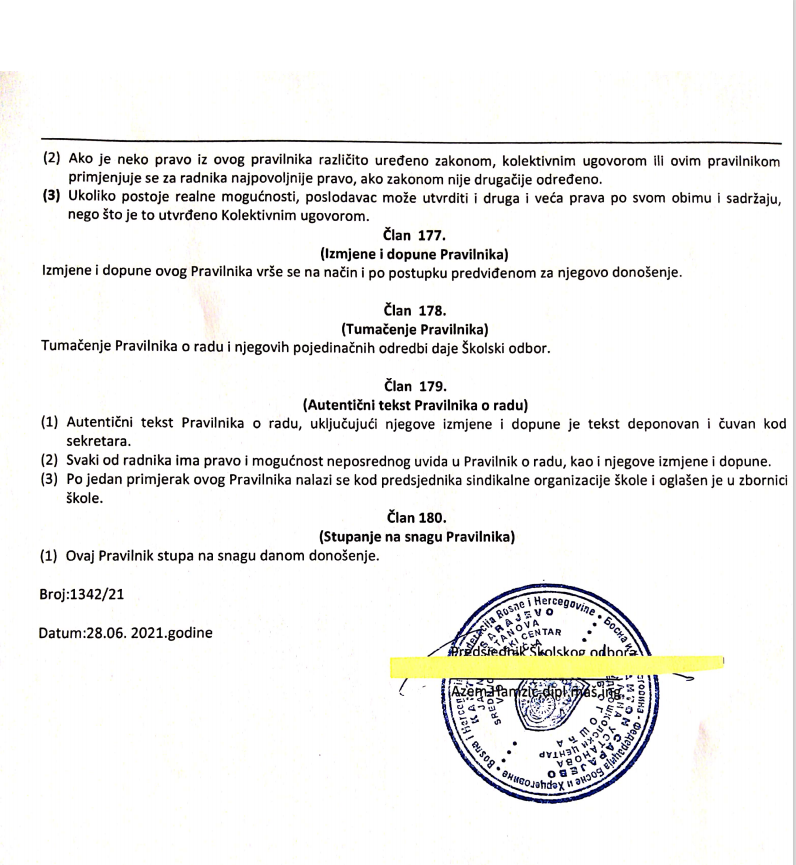 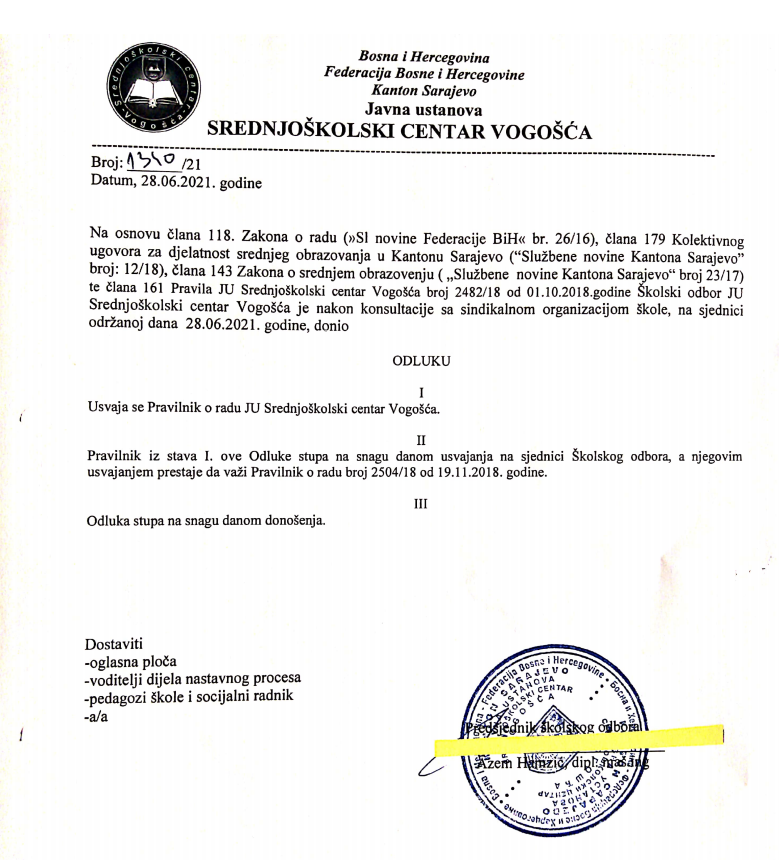 SADRŽAJREDNI BROJNAZIV RADNOG MJESTASTEPENSTRUČNESPREME/USLOVPOTREBNORADNO ISKUSTVOPOTREBANBROJ IZVRŠILACA1.DIREKTOR ŠKOLEVII STEPEN/VSSII ILI III CIKLUS BOLONJSKOG VISOKOOBRAZOVNOG PROCESA8 GODINA, OD TOGA 5 GODINA U NASTAVI/NAJMANJE STRUČNO ZVANJE MENTOR12. POMOĆNIK/VODITELJ DIJELA NASTAVNOG PROCESAVII STEPEN/VSSII ILI III CIKLUS BOLONJSKOG VISOKOOBRAZOVNOG PROCESA8 GODINA, OD TOGA 5 GODINA U NASTAVI/NAJMANJE STRUČNO ZVANJE MENTOR PREMA PEDAGOŠKIM STANDARDIMA I NORMATIVIMA3.NASTAVNICI općeobrazovne nastavestručnoteorijske nastave  nastavnik praktične nastaveBROJ PROFESORA, NASTAVNIKA PRAKTIČNE NASTAVE I SARADNIKA U NASTAVI ODREĐUJE SE NA OSNOVU NASTAVNOG PLANA I PROGRAMA, VRSTE ŠKOLE, ODGOVARAJUĆE STRUKE I STRUČNIH ZANIMANJA, BROJA ODJELJENJA, BROJA GRUPA, GRUPA PRAKTIČNE NASTAVE, BROJA ODGOJNIH GRUPA I PROGRAMA RADA ŠKOLE, BROJA ČASOVA U ŠKOLI KOJI PROISTIČU IZ PRETHODNO NABROJANIH ELEMENATA I NASTAVNIH NORMI ZA SVAKI NASTAVNI PREDMET.STRUČNE POSLOVE NA PLANIRANJU I REALIZACIJI NASTAVNIH SADRŽAJA, VOĐENJA, PRAĆENJA I OCJENJIVANJA UČENIČKOG RADA I UKUPNOG NAPREDOVANJA UČENIKA U SREDNJOJ ŠKOLI OBAVLJAJU PROFESORI, NASTAVNICI PRAKTIČNE NASTAVE .PROFIL I STRUČNA SPREMA PROFESORA, NASTAVNIKA PRAKTIČNE NASTAVE UTVRĐEN JE ZAKONOM I NASTAVNIM PLANOM I PROGRAMOM.PREMA PEDAGOŠKIM STANDARDIMA I NORMATIVIMA4.PEDAGOGVII STEPEN/VSSNAJMANJE II ILI III CIKLUS BOLONJSKOG VISOKOOBRAZOVNOG PROCESASA ZAVRŠENIM PRVIM CIKLUSOM U ISTOM STRUČNOM ZVANJUFAKULTET ODGOVARAJUĆEG SMJERA I ZVANJA15.PEDAGOG-PSIHOLOGVII STEPEN/VSSNAJMANJE II ILI III CIKLUS BOLONJSKOG VISOKOOBRAZOVNOG PROCESASA ZAVRŠENIM PRVIM CIKLUSOM U ISTOM STRUČNOM ZVANJUFAKULTET ODGOVARAJUĆEG SMJERA I ZVANJAPREMA PEDAGOŠKIM STANDARDIMA I NORMATIVIMA6.SOCIJALNI RADNIKPROFIL I STRUČNA SPREMA UTVRĐENA JE PREMA PEDAGOŠKIM STANDARDIMA I NORMATIVIMA- SOCIJALNI RADNIK.DIPLOMIRANI SOCIJALNI RADNIKPREMA PEDAGOŠKIM STANDARDIMA I NORMATIVIMA7.BIBLIOTEKARDIPLOMIRANI BIBLIOTEKAR, VII STEPEN,VSS ILI ZAVRŠEN II, ODNOSNO III CIKLUS BOLONJSKOG VISOKO-OBRAZOVNOG PROCESA KOJI SADRŽI PROFIL BIBLIOTEKARA,NASTAVNIK SA VII STEPENOM STRUČNE SPREME ILI ZAVRŠENIM II, ODNOSNO III CIKLUSOM BOLONJSKOG VISOKO-OBRAZOVNOG PROCESA SA POLOŽENIM STRUČNIM ISPITOM IZ BIBLIOTEKARSTVA- VIŠI KNJIŽNIČAR ILI BIBLIOTEKAR.OVAJ DRUGI USLOV NASTAVNIK MORA ISPUNITI DO KRAJA 2021/2022. ŠKOLSKE GODINE.18. RUKOVALAC NASTAVNOM TEHNIKOM/PROGRAMERVII STEPEN/VSSII ILI III CIKLUS BOLONJSKOG VISOKOOBRAZOVNOG PROCESA19.KOORDINATOR PRAKTIČNE NASTAVEVII STEPEN/VSSII ILI III CIKLUS BOLONJSKOG VISOKOOBRAZOVNOG PROCESAU SKLADU SA ZAKONOM, PPS i NPPPREMA PEDAGOŠKIM STANDARDIMA I NORMATIVIMA10.SEKRETAR ŠKOLEDIPLOMIRANI PRAVNIK, VII STEPEN, VSS ILI ZAVRŠEN PRVI, CIKLUS BOLONJSKOG VISOKO OBRAZOVNOG PROCESA SA STEČENIM, ZVANJEM BAKALAUREAT/BACHELOR PRAVA KOJI JE VREDNOVAN SA 240, ECTS BODOVA, ZAVRŠEN DRUGI CIKLUS BOLONJSKOG VISOKO OBRAZOVNOG PROCESA SA STEČENIM ZVANJEM MAGISTAR PRAVA KOJI JE VREDNOVAN SA 300 ECTS BODOVA ILI ZAVRŠEN TREĆI CIKLUS BOLONJSKOG VISOKO OBRAZOVNOG PROCESA SA STEČENIM ZVANJEM DOKTOR PRAVNIH NAUKA/ZNANOSTI.111.SAMOSTALNI REFERENT ZA PLAN I ANALIZUDIPL.EKONOMIST112.ADMINISTRATIVNI RADNIKIV STEPEN STRUČNE SPREME ODGOVARAJUĆA SREDNJA ŠKOLA113.RUKOVALAC CENTRALNIM GRIJANJEMIII STEPEN STRUČNE SPREME, SREDNJA STRUČNA ŠKOLA 114.DOMARIII STEPEN STRUČNE SPREME, SREDNJA STRUČNA ŠKOLA 115.PORTIR III STEPEN STRUČNE SPREME, SREDNJA STRUČNA ŠKOLA 116. RADNIK NA ODRŽAVANJU HIGIJENE OBJEKTAOŠ PREMA PEDAGOŠKIM STANDARDIMA I NORMATIVIMARB  Nastavni predmet  Broj časova redovne nastave  1.  Bosanski jezik i književnostHrvatski jezik  i književnostSrpski jezik i književnost18  2.  Strani jezik  19  3.  Matematika  19  4.  Fizika  19  5.  Hemija  19  6.  Biologija  20  7.  Informatika  20  8.  Historija/povijest  21  9.  Geografija  21  10.  Vjeronauka2111.  Privredno pravo  2012.  Sociologija  21    13.  Stručno teorijska nastava-mašinska grupa predmeta  2014.  Stručno teorijska nastava- ekonomska grupa predmeta  2015.  Tjelesni i zdravstveni odgoj 21  16.  Kultura religija  21  17.  Građansko obrazovanje / demokratija i ljudska prava  21  18.  Praktična nastava 24  19.  Elektrotehnika201.Po osnovu staža:Po osnovu staža:za svake tri godine radnog staža1 radni dan2.Po osnovu složenosti poslova i zadataka:Po osnovu složenosti poslova i zadataka:radnici koji obavljaju poslove VSS  spreme4 radna danaradnici koji obavljaju poslove VS i VKV spreme3 radna danaradnici koji obavljaju poslove SSS2 radna danaradnici sa KV spremom2 radna danaostali radnici1 radni dan3.Po osnovu uvjeta rada:Po osnovu uvjeta rada:za otežane uvjete rada3 radna danarad u smjenama i u neradne dane2 radna dana4.Po osnovu socijalnih i zdravstvenih uvjeta:Po osnovu socijalnih i zdravstvenih uvjeta:roditelj ili staratelj sa djetetom do sedam godina starosti, za svako takvo1 radni dandijete posamohrani roditelj ili staratelj sa djetetom do deset godina starosti, za2 radna danasvako dijete posamohrani roditelj ili staratelj sa hendikepiranim djetetom, za svako2 radna danadijete poInvalid I i II kategorije2 radna dana5.Po osnovu rezultata rada:Po osnovu rezultata rada:za uspješne rezultate u radu (ocjena ističe se)1 radni danza naročito uspješne rezultate u radu (ocjena naročito se ističe)2 radna dana6.Po osnovu Zakona o pravima demobilisanih boraca i članova njihovihPo osnovu Zakona o pravima demobilisanih boraca i članova njihovihporodica:porodica:učešće u Oružanim snagama RBiH 12-18 mjeseci1 radni danučešće u Oružanim snagama RBiH 18-30 mjeseci2 radna danaučešće u Oružanim snagama RBiH više od 30 mjeseci3 radna danaa)sklapanje braka5 radnih danab)porođaj supruge5 radnih danac)sklapanje braka djeteta radnika2 radna danad)smrt supružnika, roditelja i unuka5 radnih danae)smrt djeteta7 radnih danaf)smrt roditelja supružnika3 radna danag)smrt brata ili sestre5 radna danah)smrt roditelja po ocu i majci1 radni dani)otklanjanje težih štetnih posljedica elementarnih nepogoda3 radna danaj)aktivno učestvovanje na sportskim, kulturnim, sindikalnim i drugim7 radnih danastručnim i naučnim manifestacijama po odobrenju direktora do7 radnih danastručnim i naučnim manifestacijama po odobrenju direktora dok)selidba i izgradnja vlastite stambene kuće/stana2 radna danal)regulisanja prava na penziju2 radna danam)radnik dobrovoljni darivalac krvi, za svako darivanje ima pravo po2 radna danan)za teške bolesti člana porodice2 radna danao)u slučaju rastave braka2 radna danap)za zadovoljenje vjerskih odnosno tradicijskih potreba2 radna danaq)usvajanje djeteta i7 radnih danar)u drugim sličnim slučajevima što se određuje općim aktima školeR/bPlatniPoslovi – zvanjaPoslovi – zvanjaPoslovi – zvanjaPoslovi – zvanjaPoslovi – zvanjaPoslovi – zvanjaPoslovi – zvanjaPoslovi – zvanjaPoslovi – zvanjaPoslovi – zvanjaPoslovi – zvanjaPoslovi – zvanjaPoslovi – zvanjaPoslovi – zvanjaStepenKoeficijentrazredstručnespreme1.IDirektor školeDirektor školeDirektor školeDirektor školeDirektor školeDirektor školeDirektor školeDirektor školeDirektor školeDirektor školeDirektor školeDirektor školeDirektor školeDirektor školeVII,II ciklusbolonjskog4,80procesa4,80procesa(240, 300ECTS)2.IIPomoćnik  direktora  (voditelj  dijela  nastavnogPomoćnik  direktora  (voditelj  dijela  nastavnogPomoćnik  direktora  (voditelj  dijela  nastavnogPomoćnik  direktora  (voditelj  dijela  nastavnogPomoćnik  direktora  (voditelj  dijela  nastavnogPomoćnik  direktora  (voditelj  dijela  nastavnogPomoćnik  direktora  (voditelj  dijela  nastavnogPomoćnik  direktora  (voditelj  dijela  nastavnogPomoćnik  direktora  (voditelj  dijela  nastavnogPomoćnik  direktora  (voditelj  dijela  nastavnogPomoćnik  direktora  (voditelj  dijela  nastavnogPomoćnik  direktora  (voditelj  dijela  nastavnogPomoćnik  direktora  (voditelj  dijela  nastavnogPomoćnik  direktora  (voditelj  dijela  nastavnogVII,procesa) školeprocesa) školeprocesa) školeprocesa) školeprocesa) školeprocesa) školeprocesa) školeprocesa) školeprocesa) školeprocesa) školeprocesa) školeprocesa) školeprocesa) školeprocesa) školeII ciklusbolonjskog4,40procesa4,40procesa(240, 300ECTS)Viši savjetnik:Viši savjetnik:Viši savjetnik:3.IIINastavnik,odgajatelj,  (pedagog,  psiholog,  pedagog-odgajatelj,  (pedagog,  psiholog,  pedagog-odgajatelj,  (pedagog,  psiholog,  pedagog-odgajatelj,  (pedagog,  psiholog,  pedagog-odgajatelj,  (pedagog,  psiholog,  pedagog-odgajatelj,  (pedagog,  psiholog,  pedagog-odgajatelj,  (pedagog,  psiholog,  pedagog-odgajatelj,  (pedagog,  psiholog,  pedagog-odgajatelj,  (pedagog,  psiholog,  pedagog-odgajatelj,  (pedagog,  psiholog,  pedagog-odgajatelj,  (pedagog,  psiholog,  pedagog-odgajatelj,  (pedagog,  psiholog,  pedagog-odgajatelj,  (pedagog,  psiholog,  pedagog-psiholog,defektolog,defektolog,defektolog,defektolog,logoped,logoped,logoped,logoped,logoped,psihomotornipsihomotornipsihomotornipsihomotornireedukator,surdioaudiolog,surdioaudiolog,surdioaudiolog,surdioaudiolog,surdioaudiolog,audiorehabilitator,audiorehabilitator,audiorehabilitator,audiorehabilitator,audiorehabilitator,audiorehabilitator,VII,koordinator   za   odgojno-obrazovni   rad,   asistent,koordinator   za   odgojno-obrazovni   rad,   asistent,koordinator   za   odgojno-obrazovni   rad,   asistent,koordinator   za   odgojno-obrazovni   rad,   asistent,koordinator   za   odgojno-obrazovni   rad,   asistent,koordinator   za   odgojno-obrazovni   rad,   asistent,koordinator   za   odgojno-obrazovni   rad,   asistent,koordinator   za   odgojno-obrazovni   rad,   asistent,koordinator   za   odgojno-obrazovni   rad,   asistent,koordinator   za   odgojno-obrazovni   rad,   asistent,koordinator   za   odgojno-obrazovni   rad,   asistent,koordinator   za   odgojno-obrazovni   rad,   asistent,koordinator   za   odgojno-obrazovni   rad,   asistent,koordinator   za   odgojno-obrazovni   rad,   asistent,I i II ciklusbibliotekar,socijalnisocijalnisocijalnisocijalniradnik/socijalniradnik/socijalniradnik/socijalniradnik/socijalniradnik/socijalniradnik/socijalnipedagog,pedagog,pedagog,bolonjskogfizioterapeutskifizioterapeutskifizioterapeutskitehničar,tehničar,zdravstvenizdravstvenizdravstvenizdravstvenizdravstveniradnik,radnik,radnik,radniprocesa4,10instruktor, koordinator praktične nastave.instruktor, koordinator praktične nastave.instruktor, koordinator praktične nastave.instruktor, koordinator praktične nastave.instruktor, koordinator praktične nastave.instruktor, koordinator praktične nastave.instruktor, koordinator praktične nastave.instruktor, koordinator praktične nastave.instruktor, koordinator praktične nastave.instruktor, koordinator praktične nastave.(180, 240,4,10instruktor, koordinator praktične nastave.instruktor, koordinator praktične nastave.instruktor, koordinator praktične nastave.instruktor, koordinator praktične nastave.instruktor, koordinator praktične nastave.instruktor, koordinator praktične nastave.instruktor, koordinator praktične nastave.instruktor, koordinator praktične nastave.instruktor, koordinator praktične nastave.instruktor, koordinator praktične nastave.(180, 240,300Stručni saradnik savjetnik:Stručni saradnik savjetnik:Stručni saradnik savjetnik:Stručni saradnik savjetnik:Stručni saradnik savjetnik:ECTS)Sekretar,  samostalni  referent  za  plan  i  analizu,Sekretar,  samostalni  referent  za  plan  i  analizu,Sekretar,  samostalni  referent  za  plan  i  analizu,Sekretar,  samostalni  referent  za  plan  i  analizu,Sekretar,  samostalni  referent  za  plan  i  analizu,Sekretar,  samostalni  referent  za  plan  i  analizu,Sekretar,  samostalni  referent  za  plan  i  analizu,Sekretar,  samostalni  referent  za  plan  i  analizu,Sekretar,  samostalni  referent  za  plan  i  analizu,Sekretar,  samostalni  referent  za  plan  i  analizu,Sekretar,  samostalni  referent  za  plan  i  analizu,Sekretar,  samostalni  referent  za  plan  i  analizu,Sekretar,  samostalni  referent  za  plan  i  analizu,Sekretar,  samostalni  referent  za  plan  i  analizu,rukovalac  nastavnom  tehnikom  –  programer,  EMISrukovalac  nastavnom  tehnikom  –  programer,  EMISrukovalac  nastavnom  tehnikom  –  programer,  EMISrukovalac  nastavnom  tehnikom  –  programer,  EMISrukovalac  nastavnom  tehnikom  –  programer,  EMISrukovalac  nastavnom  tehnikom  –  programer,  EMISrukovalac  nastavnom  tehnikom  –  programer,  EMISrukovalac  nastavnom  tehnikom  –  programer,  EMISrukovalac  nastavnom  tehnikom  –  programer,  EMISrukovalac  nastavnom  tehnikom  –  programer,  EMISrukovalac  nastavnom  tehnikom  –  programer,  EMISrukovalac  nastavnom  tehnikom  –  programer,  EMISrukovalac  nastavnom  tehnikom  –  programer,  EMISrukovalac  nastavnom  tehnikom  –  programer,  EMISodgovorna osoba, koordinator za obavezni program,odgovorna osoba, koordinator za obavezni program,odgovorna osoba, koordinator za obavezni program,odgovorna osoba, koordinator za obavezni program,odgovorna osoba, koordinator za obavezni program,odgovorna osoba, koordinator za obavezni program,odgovorna osoba, koordinator za obavezni program,odgovorna osoba, koordinator za obavezni program,odgovorna osoba, koordinator za obavezni program,odgovorna osoba, koordinator za obavezni program,odgovorna osoba, koordinator za obavezni program,odgovorna osoba, koordinator za obavezni program,odgovorna osoba, koordinator za obavezni program,odgovorna osoba, koordinator za obavezni program,saradnik za specijalizirane programe.saradnik za specijalizirane programe.saradnik za specijalizirane programe.saradnik za specijalizirane programe.saradnik za specijalizirane programe.saradnik za specijalizirane programe.saradnik za specijalizirane programe.saradnik za specijalizirane programe.saradnik za specijalizirane programe.saradnik za specijalizirane programe.Savjetnik:4.IVNastavnik, odgajatelj,  (pedagog,  psiholog,  pedagog-psiholog, defektolog, logoped, psihomotorni reedukator,surdioaudiolog, audiorehabilitator, koordinator   za   odgojno-obrazovni   rad,   asistent, bibliotekar, socijalni radnik/socijalnipedagog, fizioterapeutski tehničar, zdravstveni radnik, radniinstruktor, koordinator praktične nastave.Nastavnik, odgajatelj,  (pedagog,  psiholog,  pedagog-psiholog, defektolog, logoped, psihomotorni reedukator,surdioaudiolog, audiorehabilitator, koordinator   za   odgojno-obrazovni   rad,   asistent, bibliotekar, socijalni radnik/socijalnipedagog, fizioterapeutski tehničar, zdravstveni radnik, radniinstruktor, koordinator praktične nastave.Nastavnik, odgajatelj,  (pedagog,  psiholog,  pedagog-psiholog, defektolog, logoped, psihomotorni reedukator,surdioaudiolog, audiorehabilitator, koordinator   za   odgojno-obrazovni   rad,   asistent, bibliotekar, socijalni radnik/socijalnipedagog, fizioterapeutski tehničar, zdravstveni radnik, radniinstruktor, koordinator praktične nastave.Nastavnik, odgajatelj,  (pedagog,  psiholog,  pedagog-psiholog, defektolog, logoped, psihomotorni reedukator,surdioaudiolog, audiorehabilitator, koordinator   za   odgojno-obrazovni   rad,   asistent, bibliotekar, socijalni radnik/socijalnipedagog, fizioterapeutski tehničar, zdravstveni radnik, radniinstruktor, koordinator praktične nastave.Nastavnik, odgajatelj,  (pedagog,  psiholog,  pedagog-psiholog, defektolog, logoped, psihomotorni reedukator,surdioaudiolog, audiorehabilitator, koordinator   za   odgojno-obrazovni   rad,   asistent, bibliotekar, socijalni radnik/socijalnipedagog, fizioterapeutski tehničar, zdravstveni radnik, radniinstruktor, koordinator praktične nastave.Nastavnik, odgajatelj,  (pedagog,  psiholog,  pedagog-psiholog, defektolog, logoped, psihomotorni reedukator,surdioaudiolog, audiorehabilitator, koordinator   za   odgojno-obrazovni   rad,   asistent, bibliotekar, socijalni radnik/socijalnipedagog, fizioterapeutski tehničar, zdravstveni radnik, radniinstruktor, koordinator praktične nastave.Nastavnik, odgajatelj,  (pedagog,  psiholog,  pedagog-psiholog, defektolog, logoped, psihomotorni reedukator,surdioaudiolog, audiorehabilitator, koordinator   za   odgojno-obrazovni   rad,   asistent, bibliotekar, socijalni radnik/socijalnipedagog, fizioterapeutski tehničar, zdravstveni radnik, radniinstruktor, koordinator praktične nastave.Nastavnik, odgajatelj,  (pedagog,  psiholog,  pedagog-psiholog, defektolog, logoped, psihomotorni reedukator,surdioaudiolog, audiorehabilitator, koordinator   za   odgojno-obrazovni   rad,   asistent, bibliotekar, socijalni radnik/socijalnipedagog, fizioterapeutski tehničar, zdravstveni radnik, radniinstruktor, koordinator praktične nastave.Nastavnik, odgajatelj,  (pedagog,  psiholog,  pedagog-psiholog, defektolog, logoped, psihomotorni reedukator,surdioaudiolog, audiorehabilitator, koordinator   za   odgojno-obrazovni   rad,   asistent, bibliotekar, socijalni radnik/socijalnipedagog, fizioterapeutski tehničar, zdravstveni radnik, radniinstruktor, koordinator praktične nastave.Nastavnik, odgajatelj,  (pedagog,  psiholog,  pedagog-psiholog, defektolog, logoped, psihomotorni reedukator,surdioaudiolog, audiorehabilitator, koordinator   za   odgojno-obrazovni   rad,   asistent, bibliotekar, socijalni radnik/socijalnipedagog, fizioterapeutski tehničar, zdravstveni radnik, radniinstruktor, koordinator praktične nastave.Nastavnik, odgajatelj,  (pedagog,  psiholog,  pedagog-psiholog, defektolog, logoped, psihomotorni reedukator,surdioaudiolog, audiorehabilitator, koordinator   za   odgojno-obrazovni   rad,   asistent, bibliotekar, socijalni radnik/socijalnipedagog, fizioterapeutski tehničar, zdravstveni radnik, radniinstruktor, koordinator praktične nastave.Nastavnik, odgajatelj,  (pedagog,  psiholog,  pedagog-psiholog, defektolog, logoped, psihomotorni reedukator,surdioaudiolog, audiorehabilitator, koordinator   za   odgojno-obrazovni   rad,   asistent, bibliotekar, socijalni radnik/socijalnipedagog, fizioterapeutski tehničar, zdravstveni radnik, radniinstruktor, koordinator praktične nastave.Nastavnik, odgajatelj,  (pedagog,  psiholog,  pedagog-psiholog, defektolog, logoped, psihomotorni reedukator,surdioaudiolog, audiorehabilitator, koordinator   za   odgojno-obrazovni   rad,   asistent, bibliotekar, socijalni radnik/socijalnipedagog, fizioterapeutski tehničar, zdravstveni radnik, radniinstruktor, koordinator praktične nastave.Nastavnik, odgajatelj,  (pedagog,  psiholog,  pedagog-psiholog, defektolog, logoped, psihomotorni reedukator,surdioaudiolog, audiorehabilitator, koordinator   za   odgojno-obrazovni   rad,   asistent, bibliotekar, socijalni radnik/socijalnipedagog, fizioterapeutski tehničar, zdravstveni radnik, radniinstruktor, koordinator praktične nastave.Nastavnik, odgajatelj,  (pedagog,  psiholog,  pedagog-psiholog, defektolog, logoped, psihomotorni reedukator,surdioaudiolog, audiorehabilitator, koordinator   za   odgojno-obrazovni   rad,   asistent, bibliotekar, socijalni radnik/socijalnipedagog, fizioterapeutski tehničar, zdravstveni radnik, radniinstruktor, koordinator praktične nastave.Nastavnik, odgajatelj,  (pedagog,  psiholog,  pedagog-psiholog, defektolog, logoped, psihomotorni reedukator,surdioaudiolog, audiorehabilitator, koordinator   za   odgojno-obrazovni   rad,   asistent, bibliotekar, socijalni radnik/socijalnipedagog, fizioterapeutski tehničar, zdravstveni radnik, radniinstruktor, koordinator praktične nastave.Nastavnik, odgajatelj,  (pedagog,  psiholog,  pedagog-psiholog, defektolog, logoped, psihomotorni reedukator,surdioaudiolog, audiorehabilitator, koordinator   za   odgojno-obrazovni   rad,   asistent, bibliotekar, socijalni radnik/socijalnipedagog, fizioterapeutski tehničar, zdravstveni radnik, radniinstruktor, koordinator praktične nastave.Nastavnik, odgajatelj,  (pedagog,  psiholog,  pedagog-psiholog, defektolog, logoped, psihomotorni reedukator,surdioaudiolog, audiorehabilitator, koordinator   za   odgojno-obrazovni   rad,   asistent, bibliotekar, socijalni radnik/socijalnipedagog, fizioterapeutski tehničar, zdravstveni radnik, radniinstruktor, koordinator praktične nastave.Nastavnik, odgajatelj,  (pedagog,  psiholog,  pedagog-psiholog, defektolog, logoped, psihomotorni reedukator,surdioaudiolog, audiorehabilitator, koordinator   za   odgojno-obrazovni   rad,   asistent, bibliotekar, socijalni radnik/socijalnipedagog, fizioterapeutski tehničar, zdravstveni radnik, radniinstruktor, koordinator praktične nastave.Nastavnik, odgajatelj,  (pedagog,  psiholog,  pedagog-psiholog, defektolog, logoped, psihomotorni reedukator,surdioaudiolog, audiorehabilitator, koordinator   za   odgojno-obrazovni   rad,   asistent, bibliotekar, socijalni radnik/socijalnipedagog, fizioterapeutski tehničar, zdravstveni radnik, radniinstruktor, koordinator praktične nastave.Nastavnik, odgajatelj,  (pedagog,  psiholog,  pedagog-psiholog, defektolog, logoped, psihomotorni reedukator,surdioaudiolog, audiorehabilitator, koordinator   za   odgojno-obrazovni   rad,   asistent, bibliotekar, socijalni radnik/socijalnipedagog, fizioterapeutski tehničar, zdravstveni radnik, radniinstruktor, koordinator praktične nastave.Nastavnik, odgajatelj,  (pedagog,  psiholog,  pedagog-psiholog, defektolog, logoped, psihomotorni reedukator,surdioaudiolog, audiorehabilitator, koordinator   za   odgojno-obrazovni   rad,   asistent, bibliotekar, socijalni radnik/socijalnipedagog, fizioterapeutski tehničar, zdravstveni radnik, radniinstruktor, koordinator praktične nastave.Nastavnik, odgajatelj,  (pedagog,  psiholog,  pedagog-psiholog, defektolog, logoped, psihomotorni reedukator,surdioaudiolog, audiorehabilitator, koordinator   za   odgojno-obrazovni   rad,   asistent, bibliotekar, socijalni radnik/socijalnipedagog, fizioterapeutski tehničar, zdravstveni radnik, radniinstruktor, koordinator praktične nastave.Nastavnik, odgajatelj,  (pedagog,  psiholog,  pedagog-psiholog, defektolog, logoped, psihomotorni reedukator,surdioaudiolog, audiorehabilitator, koordinator   za   odgojno-obrazovni   rad,   asistent, bibliotekar, socijalni radnik/socijalnipedagog, fizioterapeutski tehničar, zdravstveni radnik, radniinstruktor, koordinator praktične nastave.Nastavnik, odgajatelj,  (pedagog,  psiholog,  pedagog-psiholog, defektolog, logoped, psihomotorni reedukator,surdioaudiolog, audiorehabilitator, koordinator   za   odgojno-obrazovni   rad,   asistent, bibliotekar, socijalni radnik/socijalnipedagog, fizioterapeutski tehničar, zdravstveni radnik, radniinstruktor, koordinator praktične nastave.Nastavnik, odgajatelj,  (pedagog,  psiholog,  pedagog-psiholog, defektolog, logoped, psihomotorni reedukator,surdioaudiolog, audiorehabilitator, koordinator   za   odgojno-obrazovni   rad,   asistent, bibliotekar, socijalni radnik/socijalnipedagog, fizioterapeutski tehničar, zdravstveni radnik, radniinstruktor, koordinator praktične nastave.Nastavnik, odgajatelj,  (pedagog,  psiholog,  pedagog-psiholog, defektolog, logoped, psihomotorni reedukator,surdioaudiolog, audiorehabilitator, koordinator   za   odgojno-obrazovni   rad,   asistent, bibliotekar, socijalni radnik/socijalnipedagog, fizioterapeutski tehničar, zdravstveni radnik, radniinstruktor, koordinator praktične nastave.Nastavnik, odgajatelj,  (pedagog,  psiholog,  pedagog-psiholog, defektolog, logoped, psihomotorni reedukator,surdioaudiolog, audiorehabilitator, koordinator   za   odgojno-obrazovni   rad,   asistent, bibliotekar, socijalni radnik/socijalnipedagog, fizioterapeutski tehničar, zdravstveni radnik, radniinstruktor, koordinator praktične nastave.Nastavnik, odgajatelj,  (pedagog,  psiholog,  pedagog-psiholog, defektolog, logoped, psihomotorni reedukator,surdioaudiolog, audiorehabilitator, koordinator   za   odgojno-obrazovni   rad,   asistent, bibliotekar, socijalni radnik/socijalnipedagog, fizioterapeutski tehničar, zdravstveni radnik, radniinstruktor, koordinator praktične nastave.Nastavnik, odgajatelj,  (pedagog,  psiholog,  pedagog-psiholog, defektolog, logoped, psihomotorni reedukator,surdioaudiolog, audiorehabilitator, koordinator   za   odgojno-obrazovni   rad,   asistent, bibliotekar, socijalni radnik/socijalnipedagog, fizioterapeutski tehničar, zdravstveni radnik, radniinstruktor, koordinator praktične nastave.Nastavnik, odgajatelj,  (pedagog,  psiholog,  pedagog-psiholog, defektolog, logoped, psihomotorni reedukator,surdioaudiolog, audiorehabilitator, koordinator   za   odgojno-obrazovni   rad,   asistent, bibliotekar, socijalni radnik/socijalnipedagog, fizioterapeutski tehničar, zdravstveni radnik, radniinstruktor, koordinator praktične nastave.Nastavnik, odgajatelj,  (pedagog,  psiholog,  pedagog-psiholog, defektolog, logoped, psihomotorni reedukator,surdioaudiolog, audiorehabilitator, koordinator   za   odgojno-obrazovni   rad,   asistent, bibliotekar, socijalni radnik/socijalnipedagog, fizioterapeutski tehničar, zdravstveni radnik, radniinstruktor, koordinator praktične nastave.Nastavnik, odgajatelj,  (pedagog,  psiholog,  pedagog-psiholog, defektolog, logoped, psihomotorni reedukator,surdioaudiolog, audiorehabilitator, koordinator   za   odgojno-obrazovni   rad,   asistent, bibliotekar, socijalni radnik/socijalnipedagog, fizioterapeutski tehničar, zdravstveni radnik, radniinstruktor, koordinator praktične nastave.Nastavnik, odgajatelj,  (pedagog,  psiholog,  pedagog-psiholog, defektolog, logoped, psihomotorni reedukator,surdioaudiolog, audiorehabilitator, koordinator   za   odgojno-obrazovni   rad,   asistent, bibliotekar, socijalni radnik/socijalnipedagog, fizioterapeutski tehničar, zdravstveni radnik, radniinstruktor, koordinator praktične nastave.Nastavnik, odgajatelj,  (pedagog,  psiholog,  pedagog-psiholog, defektolog, logoped, psihomotorni reedukator,surdioaudiolog, audiorehabilitator, koordinator   za   odgojno-obrazovni   rad,   asistent, bibliotekar, socijalni radnik/socijalnipedagog, fizioterapeutski tehničar, zdravstveni radnik, radniinstruktor, koordinator praktične nastave.Nastavnik, odgajatelj,  (pedagog,  psiholog,  pedagog-psiholog, defektolog, logoped, psihomotorni reedukator,surdioaudiolog, audiorehabilitator, koordinator   za   odgojno-obrazovni   rad,   asistent, bibliotekar, socijalni radnik/socijalnipedagog, fizioterapeutski tehničar, zdravstveni radnik, radniinstruktor, koordinator praktične nastave.Nastavnik, odgajatelj,  (pedagog,  psiholog,  pedagog-psiholog, defektolog, logoped, psihomotorni reedukator,surdioaudiolog, audiorehabilitator, koordinator   za   odgojno-obrazovni   rad,   asistent, bibliotekar, socijalni radnik/socijalnipedagog, fizioterapeutski tehničar, zdravstveni radnik, radniinstruktor, koordinator praktične nastave.Nastavnik, odgajatelj,  (pedagog,  psiholog,  pedagog-psiholog, defektolog, logoped, psihomotorni reedukator,surdioaudiolog, audiorehabilitator, koordinator   za   odgojno-obrazovni   rad,   asistent, bibliotekar, socijalni radnik/socijalnipedagog, fizioterapeutski tehničar, zdravstveni radnik, radniinstruktor, koordinator praktične nastave.Nastavnik, odgajatelj,  (pedagog,  psiholog,  pedagog-psiholog, defektolog, logoped, psihomotorni reedukator,surdioaudiolog, audiorehabilitator, koordinator   za   odgojno-obrazovni   rad,   asistent, bibliotekar, socijalni radnik/socijalnipedagog, fizioterapeutski tehničar, zdravstveni radnik, radniinstruktor, koordinator praktične nastave.Nastavnik, odgajatelj,  (pedagog,  psiholog,  pedagog-psiholog, defektolog, logoped, psihomotorni reedukator,surdioaudiolog, audiorehabilitator, koordinator   za   odgojno-obrazovni   rad,   asistent, bibliotekar, socijalni radnik/socijalnipedagog, fizioterapeutski tehničar, zdravstveni radnik, radniinstruktor, koordinator praktične nastave.Nastavnik, odgajatelj,  (pedagog,  psiholog,  pedagog-psiholog, defektolog, logoped, psihomotorni reedukator,surdioaudiolog, audiorehabilitator, koordinator   za   odgojno-obrazovni   rad,   asistent, bibliotekar, socijalni radnik/socijalnipedagog, fizioterapeutski tehničar, zdravstveni radnik, radniinstruktor, koordinator praktične nastave.Nastavnik, odgajatelj,  (pedagog,  psiholog,  pedagog-psiholog, defektolog, logoped, psihomotorni reedukator,surdioaudiolog, audiorehabilitator, koordinator   za   odgojno-obrazovni   rad,   asistent, bibliotekar, socijalni radnik/socijalnipedagog, fizioterapeutski tehničar, zdravstveni radnik, radniinstruktor, koordinator praktične nastave.VII,Nastavnik, odgajatelj,  (pedagog,  psiholog,  pedagog-psiholog, defektolog, logoped, psihomotorni reedukator,surdioaudiolog, audiorehabilitator, koordinator   za   odgojno-obrazovni   rad,   asistent, bibliotekar, socijalni radnik/socijalnipedagog, fizioterapeutski tehničar, zdravstveni radnik, radniinstruktor, koordinator praktične nastave.Nastavnik, odgajatelj,  (pedagog,  psiholog,  pedagog-psiholog, defektolog, logoped, psihomotorni reedukator,surdioaudiolog, audiorehabilitator, koordinator   za   odgojno-obrazovni   rad,   asistent, bibliotekar, socijalni radnik/socijalnipedagog, fizioterapeutski tehničar, zdravstveni radnik, radniinstruktor, koordinator praktične nastave.Nastavnik, odgajatelj,  (pedagog,  psiholog,  pedagog-psiholog, defektolog, logoped, psihomotorni reedukator,surdioaudiolog, audiorehabilitator, koordinator   za   odgojno-obrazovni   rad,   asistent, bibliotekar, socijalni radnik/socijalnipedagog, fizioterapeutski tehničar, zdravstveni radnik, radniinstruktor, koordinator praktične nastave.Nastavnik, odgajatelj,  (pedagog,  psiholog,  pedagog-psiholog, defektolog, logoped, psihomotorni reedukator,surdioaudiolog, audiorehabilitator, koordinator   za   odgojno-obrazovni   rad,   asistent, bibliotekar, socijalni radnik/socijalnipedagog, fizioterapeutski tehničar, zdravstveni radnik, radniinstruktor, koordinator praktične nastave.Nastavnik, odgajatelj,  (pedagog,  psiholog,  pedagog-psiholog, defektolog, logoped, psihomotorni reedukator,surdioaudiolog, audiorehabilitator, koordinator   za   odgojno-obrazovni   rad,   asistent, bibliotekar, socijalni radnik/socijalnipedagog, fizioterapeutski tehničar, zdravstveni radnik, radniinstruktor, koordinator praktične nastave.Nastavnik, odgajatelj,  (pedagog,  psiholog,  pedagog-psiholog, defektolog, logoped, psihomotorni reedukator,surdioaudiolog, audiorehabilitator, koordinator   za   odgojno-obrazovni   rad,   asistent, bibliotekar, socijalni radnik/socijalnipedagog, fizioterapeutski tehničar, zdravstveni radnik, radniinstruktor, koordinator praktične nastave.Nastavnik, odgajatelj,  (pedagog,  psiholog,  pedagog-psiholog, defektolog, logoped, psihomotorni reedukator,surdioaudiolog, audiorehabilitator, koordinator   za   odgojno-obrazovni   rad,   asistent, bibliotekar, socijalni radnik/socijalnipedagog, fizioterapeutski tehničar, zdravstveni radnik, radniinstruktor, koordinator praktične nastave.Nastavnik, odgajatelj,  (pedagog,  psiholog,  pedagog-psiholog, defektolog, logoped, psihomotorni reedukator,surdioaudiolog, audiorehabilitator, koordinator   za   odgojno-obrazovni   rad,   asistent, bibliotekar, socijalni radnik/socijalnipedagog, fizioterapeutski tehničar, zdravstveni radnik, radniinstruktor, koordinator praktične nastave.Nastavnik, odgajatelj,  (pedagog,  psiholog,  pedagog-psiholog, defektolog, logoped, psihomotorni reedukator,surdioaudiolog, audiorehabilitator, koordinator   za   odgojno-obrazovni   rad,   asistent, bibliotekar, socijalni radnik/socijalnipedagog, fizioterapeutski tehničar, zdravstveni radnik, radniinstruktor, koordinator praktične nastave.Nastavnik, odgajatelj,  (pedagog,  psiholog,  pedagog-psiholog, defektolog, logoped, psihomotorni reedukator,surdioaudiolog, audiorehabilitator, koordinator   za   odgojno-obrazovni   rad,   asistent, bibliotekar, socijalni radnik/socijalnipedagog, fizioterapeutski tehničar, zdravstveni radnik, radniinstruktor, koordinator praktične nastave.Nastavnik, odgajatelj,  (pedagog,  psiholog,  pedagog-psiholog, defektolog, logoped, psihomotorni reedukator,surdioaudiolog, audiorehabilitator, koordinator   za   odgojno-obrazovni   rad,   asistent, bibliotekar, socijalni radnik/socijalnipedagog, fizioterapeutski tehničar, zdravstveni radnik, radniinstruktor, koordinator praktične nastave.Nastavnik, odgajatelj,  (pedagog,  psiholog,  pedagog-psiholog, defektolog, logoped, psihomotorni reedukator,surdioaudiolog, audiorehabilitator, koordinator   za   odgojno-obrazovni   rad,   asistent, bibliotekar, socijalni radnik/socijalnipedagog, fizioterapeutski tehničar, zdravstveni radnik, radniinstruktor, koordinator praktične nastave.Nastavnik, odgajatelj,  (pedagog,  psiholog,  pedagog-psiholog, defektolog, logoped, psihomotorni reedukator,surdioaudiolog, audiorehabilitator, koordinator   za   odgojno-obrazovni   rad,   asistent, bibliotekar, socijalni radnik/socijalnipedagog, fizioterapeutski tehničar, zdravstveni radnik, radniinstruktor, koordinator praktične nastave.Nastavnik, odgajatelj,  (pedagog,  psiholog,  pedagog-psiholog, defektolog, logoped, psihomotorni reedukator,surdioaudiolog, audiorehabilitator, koordinator   za   odgojno-obrazovni   rad,   asistent, bibliotekar, socijalni radnik/socijalnipedagog, fizioterapeutski tehničar, zdravstveni radnik, radniinstruktor, koordinator praktične nastave.I i II ciklusNastavnik, odgajatelj,  (pedagog,  psiholog,  pedagog-psiholog, defektolog, logoped, psihomotorni reedukator,surdioaudiolog, audiorehabilitator, koordinator   za   odgojno-obrazovni   rad,   asistent, bibliotekar, socijalni radnik/socijalnipedagog, fizioterapeutski tehničar, zdravstveni radnik, radniinstruktor, koordinator praktične nastave.Nastavnik, odgajatelj,  (pedagog,  psiholog,  pedagog-psiholog, defektolog, logoped, psihomotorni reedukator,surdioaudiolog, audiorehabilitator, koordinator   za   odgojno-obrazovni   rad,   asistent, bibliotekar, socijalni radnik/socijalnipedagog, fizioterapeutski tehničar, zdravstveni radnik, radniinstruktor, koordinator praktične nastave.Nastavnik, odgajatelj,  (pedagog,  psiholog,  pedagog-psiholog, defektolog, logoped, psihomotorni reedukator,surdioaudiolog, audiorehabilitator, koordinator   za   odgojno-obrazovni   rad,   asistent, bibliotekar, socijalni radnik/socijalnipedagog, fizioterapeutski tehničar, zdravstveni radnik, radniinstruktor, koordinator praktične nastave.Nastavnik, odgajatelj,  (pedagog,  psiholog,  pedagog-psiholog, defektolog, logoped, psihomotorni reedukator,surdioaudiolog, audiorehabilitator, koordinator   za   odgojno-obrazovni   rad,   asistent, bibliotekar, socijalni radnik/socijalnipedagog, fizioterapeutski tehničar, zdravstveni radnik, radniinstruktor, koordinator praktične nastave.Nastavnik, odgajatelj,  (pedagog,  psiholog,  pedagog-psiholog, defektolog, logoped, psihomotorni reedukator,surdioaudiolog, audiorehabilitator, koordinator   za   odgojno-obrazovni   rad,   asistent, bibliotekar, socijalni radnik/socijalnipedagog, fizioterapeutski tehničar, zdravstveni radnik, radniinstruktor, koordinator praktične nastave.Nastavnik, odgajatelj,  (pedagog,  psiholog,  pedagog-psiholog, defektolog, logoped, psihomotorni reedukator,surdioaudiolog, audiorehabilitator, koordinator   za   odgojno-obrazovni   rad,   asistent, bibliotekar, socijalni radnik/socijalnipedagog, fizioterapeutski tehničar, zdravstveni radnik, radniinstruktor, koordinator praktične nastave.Nastavnik, odgajatelj,  (pedagog,  psiholog,  pedagog-psiholog, defektolog, logoped, psihomotorni reedukator,surdioaudiolog, audiorehabilitator, koordinator   za   odgojno-obrazovni   rad,   asistent, bibliotekar, socijalni radnik/socijalnipedagog, fizioterapeutski tehničar, zdravstveni radnik, radniinstruktor, koordinator praktične nastave.Nastavnik, odgajatelj,  (pedagog,  psiholog,  pedagog-psiholog, defektolog, logoped, psihomotorni reedukator,surdioaudiolog, audiorehabilitator, koordinator   za   odgojno-obrazovni   rad,   asistent, bibliotekar, socijalni radnik/socijalnipedagog, fizioterapeutski tehničar, zdravstveni radnik, radniinstruktor, koordinator praktične nastave.Nastavnik, odgajatelj,  (pedagog,  psiholog,  pedagog-psiholog, defektolog, logoped, psihomotorni reedukator,surdioaudiolog, audiorehabilitator, koordinator   za   odgojno-obrazovni   rad,   asistent, bibliotekar, socijalni radnik/socijalnipedagog, fizioterapeutski tehničar, zdravstveni radnik, radniinstruktor, koordinator praktične nastave.Nastavnik, odgajatelj,  (pedagog,  psiholog,  pedagog-psiholog, defektolog, logoped, psihomotorni reedukator,surdioaudiolog, audiorehabilitator, koordinator   za   odgojno-obrazovni   rad,   asistent, bibliotekar, socijalni radnik/socijalnipedagog, fizioterapeutski tehničar, zdravstveni radnik, radniinstruktor, koordinator praktične nastave.Nastavnik, odgajatelj,  (pedagog,  psiholog,  pedagog-psiholog, defektolog, logoped, psihomotorni reedukator,surdioaudiolog, audiorehabilitator, koordinator   za   odgojno-obrazovni   rad,   asistent, bibliotekar, socijalni radnik/socijalnipedagog, fizioterapeutski tehničar, zdravstveni radnik, radniinstruktor, koordinator praktične nastave.Nastavnik, odgajatelj,  (pedagog,  psiholog,  pedagog-psiholog, defektolog, logoped, psihomotorni reedukator,surdioaudiolog, audiorehabilitator, koordinator   za   odgojno-obrazovni   rad,   asistent, bibliotekar, socijalni radnik/socijalnipedagog, fizioterapeutski tehničar, zdravstveni radnik, radniinstruktor, koordinator praktične nastave.Nastavnik, odgajatelj,  (pedagog,  psiholog,  pedagog-psiholog, defektolog, logoped, psihomotorni reedukator,surdioaudiolog, audiorehabilitator, koordinator   za   odgojno-obrazovni   rad,   asistent, bibliotekar, socijalni radnik/socijalnipedagog, fizioterapeutski tehničar, zdravstveni radnik, radniinstruktor, koordinator praktične nastave.Nastavnik, odgajatelj,  (pedagog,  psiholog,  pedagog-psiholog, defektolog, logoped, psihomotorni reedukator,surdioaudiolog, audiorehabilitator, koordinator   za   odgojno-obrazovni   rad,   asistent, bibliotekar, socijalni radnik/socijalnipedagog, fizioterapeutski tehničar, zdravstveni radnik, radniinstruktor, koordinator praktične nastave.bolonjskogNastavnik, odgajatelj,  (pedagog,  psiholog,  pedagog-psiholog, defektolog, logoped, psihomotorni reedukator,surdioaudiolog, audiorehabilitator, koordinator   za   odgojno-obrazovni   rad,   asistent, bibliotekar, socijalni radnik/socijalnipedagog, fizioterapeutski tehničar, zdravstveni radnik, radniinstruktor, koordinator praktične nastave.Nastavnik, odgajatelj,  (pedagog,  psiholog,  pedagog-psiholog, defektolog, logoped, psihomotorni reedukator,surdioaudiolog, audiorehabilitator, koordinator   za   odgojno-obrazovni   rad,   asistent, bibliotekar, socijalni radnik/socijalnipedagog, fizioterapeutski tehničar, zdravstveni radnik, radniinstruktor, koordinator praktične nastave.Nastavnik, odgajatelj,  (pedagog,  psiholog,  pedagog-psiholog, defektolog, logoped, psihomotorni reedukator,surdioaudiolog, audiorehabilitator, koordinator   za   odgojno-obrazovni   rad,   asistent, bibliotekar, socijalni radnik/socijalnipedagog, fizioterapeutski tehničar, zdravstveni radnik, radniinstruktor, koordinator praktične nastave.Nastavnik, odgajatelj,  (pedagog,  psiholog,  pedagog-psiholog, defektolog, logoped, psihomotorni reedukator,surdioaudiolog, audiorehabilitator, koordinator   za   odgojno-obrazovni   rad,   asistent, bibliotekar, socijalni radnik/socijalnipedagog, fizioterapeutski tehničar, zdravstveni radnik, radniinstruktor, koordinator praktične nastave.Nastavnik, odgajatelj,  (pedagog,  psiholog,  pedagog-psiholog, defektolog, logoped, psihomotorni reedukator,surdioaudiolog, audiorehabilitator, koordinator   za   odgojno-obrazovni   rad,   asistent, bibliotekar, socijalni radnik/socijalnipedagog, fizioterapeutski tehničar, zdravstveni radnik, radniinstruktor, koordinator praktične nastave.Nastavnik, odgajatelj,  (pedagog,  psiholog,  pedagog-psiholog, defektolog, logoped, psihomotorni reedukator,surdioaudiolog, audiorehabilitator, koordinator   za   odgojno-obrazovni   rad,   asistent, bibliotekar, socijalni radnik/socijalnipedagog, fizioterapeutski tehničar, zdravstveni radnik, radniinstruktor, koordinator praktične nastave.Nastavnik, odgajatelj,  (pedagog,  psiholog,  pedagog-psiholog, defektolog, logoped, psihomotorni reedukator,surdioaudiolog, audiorehabilitator, koordinator   za   odgojno-obrazovni   rad,   asistent, bibliotekar, socijalni radnik/socijalnipedagog, fizioterapeutski tehničar, zdravstveni radnik, radniinstruktor, koordinator praktične nastave.Nastavnik, odgajatelj,  (pedagog,  psiholog,  pedagog-psiholog, defektolog, logoped, psihomotorni reedukator,surdioaudiolog, audiorehabilitator, koordinator   za   odgojno-obrazovni   rad,   asistent, bibliotekar, socijalni radnik/socijalnipedagog, fizioterapeutski tehničar, zdravstveni radnik, radniinstruktor, koordinator praktične nastave.Nastavnik, odgajatelj,  (pedagog,  psiholog,  pedagog-psiholog, defektolog, logoped, psihomotorni reedukator,surdioaudiolog, audiorehabilitator, koordinator   za   odgojno-obrazovni   rad,   asistent, bibliotekar, socijalni radnik/socijalnipedagog, fizioterapeutski tehničar, zdravstveni radnik, radniinstruktor, koordinator praktične nastave.Nastavnik, odgajatelj,  (pedagog,  psiholog,  pedagog-psiholog, defektolog, logoped, psihomotorni reedukator,surdioaudiolog, audiorehabilitator, koordinator   za   odgojno-obrazovni   rad,   asistent, bibliotekar, socijalni radnik/socijalnipedagog, fizioterapeutski tehničar, zdravstveni radnik, radniinstruktor, koordinator praktične nastave.Nastavnik, odgajatelj,  (pedagog,  psiholog,  pedagog-psiholog, defektolog, logoped, psihomotorni reedukator,surdioaudiolog, audiorehabilitator, koordinator   za   odgojno-obrazovni   rad,   asistent, bibliotekar, socijalni radnik/socijalnipedagog, fizioterapeutski tehničar, zdravstveni radnik, radniinstruktor, koordinator praktične nastave.Nastavnik, odgajatelj,  (pedagog,  psiholog,  pedagog-psiholog, defektolog, logoped, psihomotorni reedukator,surdioaudiolog, audiorehabilitator, koordinator   za   odgojno-obrazovni   rad,   asistent, bibliotekar, socijalni radnik/socijalnipedagog, fizioterapeutski tehničar, zdravstveni radnik, radniinstruktor, koordinator praktične nastave.Nastavnik, odgajatelj,  (pedagog,  psiholog,  pedagog-psiholog, defektolog, logoped, psihomotorni reedukator,surdioaudiolog, audiorehabilitator, koordinator   za   odgojno-obrazovni   rad,   asistent, bibliotekar, socijalni radnik/socijalnipedagog, fizioterapeutski tehničar, zdravstveni radnik, radniinstruktor, koordinator praktične nastave.Nastavnik, odgajatelj,  (pedagog,  psiholog,  pedagog-psiholog, defektolog, logoped, psihomotorni reedukator,surdioaudiolog, audiorehabilitator, koordinator   za   odgojno-obrazovni   rad,   asistent, bibliotekar, socijalni radnik/socijalnipedagog, fizioterapeutski tehničar, zdravstveni radnik, radniinstruktor, koordinator praktične nastave.procesa3,90Nastavnik, odgajatelj,  (pedagog,  psiholog,  pedagog-psiholog, defektolog, logoped, psihomotorni reedukator,surdioaudiolog, audiorehabilitator, koordinator   za   odgojno-obrazovni   rad,   asistent, bibliotekar, socijalni radnik/socijalnipedagog, fizioterapeutski tehničar, zdravstveni radnik, radniinstruktor, koordinator praktične nastave.Nastavnik, odgajatelj,  (pedagog,  psiholog,  pedagog-psiholog, defektolog, logoped, psihomotorni reedukator,surdioaudiolog, audiorehabilitator, koordinator   za   odgojno-obrazovni   rad,   asistent, bibliotekar, socijalni radnik/socijalnipedagog, fizioterapeutski tehničar, zdravstveni radnik, radniinstruktor, koordinator praktične nastave.Nastavnik, odgajatelj,  (pedagog,  psiholog,  pedagog-psiholog, defektolog, logoped, psihomotorni reedukator,surdioaudiolog, audiorehabilitator, koordinator   za   odgojno-obrazovni   rad,   asistent, bibliotekar, socijalni radnik/socijalnipedagog, fizioterapeutski tehničar, zdravstveni radnik, radniinstruktor, koordinator praktične nastave.Nastavnik, odgajatelj,  (pedagog,  psiholog,  pedagog-psiholog, defektolog, logoped, psihomotorni reedukator,surdioaudiolog, audiorehabilitator, koordinator   za   odgojno-obrazovni   rad,   asistent, bibliotekar, socijalni radnik/socijalnipedagog, fizioterapeutski tehničar, zdravstveni radnik, radniinstruktor, koordinator praktične nastave.Nastavnik, odgajatelj,  (pedagog,  psiholog,  pedagog-psiholog, defektolog, logoped, psihomotorni reedukator,surdioaudiolog, audiorehabilitator, koordinator   za   odgojno-obrazovni   rad,   asistent, bibliotekar, socijalni radnik/socijalnipedagog, fizioterapeutski tehničar, zdravstveni radnik, radniinstruktor, koordinator praktične nastave.Nastavnik, odgajatelj,  (pedagog,  psiholog,  pedagog-psiholog, defektolog, logoped, psihomotorni reedukator,surdioaudiolog, audiorehabilitator, koordinator   za   odgojno-obrazovni   rad,   asistent, bibliotekar, socijalni radnik/socijalnipedagog, fizioterapeutski tehničar, zdravstveni radnik, radniinstruktor, koordinator praktične nastave.Nastavnik, odgajatelj,  (pedagog,  psiholog,  pedagog-psiholog, defektolog, logoped, psihomotorni reedukator,surdioaudiolog, audiorehabilitator, koordinator   za   odgojno-obrazovni   rad,   asistent, bibliotekar, socijalni radnik/socijalnipedagog, fizioterapeutski tehničar, zdravstveni radnik, radniinstruktor, koordinator praktične nastave.Nastavnik, odgajatelj,  (pedagog,  psiholog,  pedagog-psiholog, defektolog, logoped, psihomotorni reedukator,surdioaudiolog, audiorehabilitator, koordinator   za   odgojno-obrazovni   rad,   asistent, bibliotekar, socijalni radnik/socijalnipedagog, fizioterapeutski tehničar, zdravstveni radnik, radniinstruktor, koordinator praktične nastave.Nastavnik, odgajatelj,  (pedagog,  psiholog,  pedagog-psiholog, defektolog, logoped, psihomotorni reedukator,surdioaudiolog, audiorehabilitator, koordinator   za   odgojno-obrazovni   rad,   asistent, bibliotekar, socijalni radnik/socijalnipedagog, fizioterapeutski tehničar, zdravstveni radnik, radniinstruktor, koordinator praktične nastave.Nastavnik, odgajatelj,  (pedagog,  psiholog,  pedagog-psiholog, defektolog, logoped, psihomotorni reedukator,surdioaudiolog, audiorehabilitator, koordinator   za   odgojno-obrazovni   rad,   asistent, bibliotekar, socijalni radnik/socijalnipedagog, fizioterapeutski tehničar, zdravstveni radnik, radniinstruktor, koordinator praktične nastave.Nastavnik, odgajatelj,  (pedagog,  psiholog,  pedagog-psiholog, defektolog, logoped, psihomotorni reedukator,surdioaudiolog, audiorehabilitator, koordinator   za   odgojno-obrazovni   rad,   asistent, bibliotekar, socijalni radnik/socijalnipedagog, fizioterapeutski tehničar, zdravstveni radnik, radniinstruktor, koordinator praktične nastave.Nastavnik, odgajatelj,  (pedagog,  psiholog,  pedagog-psiholog, defektolog, logoped, psihomotorni reedukator,surdioaudiolog, audiorehabilitator, koordinator   za   odgojno-obrazovni   rad,   asistent, bibliotekar, socijalni radnik/socijalnipedagog, fizioterapeutski tehničar, zdravstveni radnik, radniinstruktor, koordinator praktične nastave.Nastavnik, odgajatelj,  (pedagog,  psiholog,  pedagog-psiholog, defektolog, logoped, psihomotorni reedukator,surdioaudiolog, audiorehabilitator, koordinator   za   odgojno-obrazovni   rad,   asistent, bibliotekar, socijalni radnik/socijalnipedagog, fizioterapeutski tehničar, zdravstveni radnik, radniinstruktor, koordinator praktične nastave.Nastavnik, odgajatelj,  (pedagog,  psiholog,  pedagog-psiholog, defektolog, logoped, psihomotorni reedukator,surdioaudiolog, audiorehabilitator, koordinator   za   odgojno-obrazovni   rad,   asistent, bibliotekar, socijalni radnik/socijalnipedagog, fizioterapeutski tehničar, zdravstveni radnik, radniinstruktor, koordinator praktične nastave.(180, 240,3,90Nastavnik, odgajatelj,  (pedagog,  psiholog,  pedagog-psiholog, defektolog, logoped, psihomotorni reedukator,surdioaudiolog, audiorehabilitator, koordinator   za   odgojno-obrazovni   rad,   asistent, bibliotekar, socijalni radnik/socijalnipedagog, fizioterapeutski tehničar, zdravstveni radnik, radniinstruktor, koordinator praktične nastave.Nastavnik, odgajatelj,  (pedagog,  psiholog,  pedagog-psiholog, defektolog, logoped, psihomotorni reedukator,surdioaudiolog, audiorehabilitator, koordinator   za   odgojno-obrazovni   rad,   asistent, bibliotekar, socijalni radnik/socijalnipedagog, fizioterapeutski tehničar, zdravstveni radnik, radniinstruktor, koordinator praktične nastave.Nastavnik, odgajatelj,  (pedagog,  psiholog,  pedagog-psiholog, defektolog, logoped, psihomotorni reedukator,surdioaudiolog, audiorehabilitator, koordinator   za   odgojno-obrazovni   rad,   asistent, bibliotekar, socijalni radnik/socijalnipedagog, fizioterapeutski tehničar, zdravstveni radnik, radniinstruktor, koordinator praktične nastave.Nastavnik, odgajatelj,  (pedagog,  psiholog,  pedagog-psiholog, defektolog, logoped, psihomotorni reedukator,surdioaudiolog, audiorehabilitator, koordinator   za   odgojno-obrazovni   rad,   asistent, bibliotekar, socijalni radnik/socijalnipedagog, fizioterapeutski tehničar, zdravstveni radnik, radniinstruktor, koordinator praktične nastave.Nastavnik, odgajatelj,  (pedagog,  psiholog,  pedagog-psiholog, defektolog, logoped, psihomotorni reedukator,surdioaudiolog, audiorehabilitator, koordinator   za   odgojno-obrazovni   rad,   asistent, bibliotekar, socijalni radnik/socijalnipedagog, fizioterapeutski tehničar, zdravstveni radnik, radniinstruktor, koordinator praktične nastave.Nastavnik, odgajatelj,  (pedagog,  psiholog,  pedagog-psiholog, defektolog, logoped, psihomotorni reedukator,surdioaudiolog, audiorehabilitator, koordinator   za   odgojno-obrazovni   rad,   asistent, bibliotekar, socijalni radnik/socijalnipedagog, fizioterapeutski tehničar, zdravstveni radnik, radniinstruktor, koordinator praktične nastave.Nastavnik, odgajatelj,  (pedagog,  psiholog,  pedagog-psiholog, defektolog, logoped, psihomotorni reedukator,surdioaudiolog, audiorehabilitator, koordinator   za   odgojno-obrazovni   rad,   asistent, bibliotekar, socijalni radnik/socijalnipedagog, fizioterapeutski tehničar, zdravstveni radnik, radniinstruktor, koordinator praktične nastave.Nastavnik, odgajatelj,  (pedagog,  psiholog,  pedagog-psiholog, defektolog, logoped, psihomotorni reedukator,surdioaudiolog, audiorehabilitator, koordinator   za   odgojno-obrazovni   rad,   asistent, bibliotekar, socijalni radnik/socijalnipedagog, fizioterapeutski tehničar, zdravstveni radnik, radniinstruktor, koordinator praktične nastave.Nastavnik, odgajatelj,  (pedagog,  psiholog,  pedagog-psiholog, defektolog, logoped, psihomotorni reedukator,surdioaudiolog, audiorehabilitator, koordinator   za   odgojno-obrazovni   rad,   asistent, bibliotekar, socijalni radnik/socijalnipedagog, fizioterapeutski tehničar, zdravstveni radnik, radniinstruktor, koordinator praktične nastave.Nastavnik, odgajatelj,  (pedagog,  psiholog,  pedagog-psiholog, defektolog, logoped, psihomotorni reedukator,surdioaudiolog, audiorehabilitator, koordinator   za   odgojno-obrazovni   rad,   asistent, bibliotekar, socijalni radnik/socijalnipedagog, fizioterapeutski tehničar, zdravstveni radnik, radniinstruktor, koordinator praktične nastave.Nastavnik, odgajatelj,  (pedagog,  psiholog,  pedagog-psiholog, defektolog, logoped, psihomotorni reedukator,surdioaudiolog, audiorehabilitator, koordinator   za   odgojno-obrazovni   rad,   asistent, bibliotekar, socijalni radnik/socijalnipedagog, fizioterapeutski tehničar, zdravstveni radnik, radniinstruktor, koordinator praktične nastave.Nastavnik, odgajatelj,  (pedagog,  psiholog,  pedagog-psiholog, defektolog, logoped, psihomotorni reedukator,surdioaudiolog, audiorehabilitator, koordinator   za   odgojno-obrazovni   rad,   asistent, bibliotekar, socijalni radnik/socijalnipedagog, fizioterapeutski tehničar, zdravstveni radnik, radniinstruktor, koordinator praktične nastave.Nastavnik, odgajatelj,  (pedagog,  psiholog,  pedagog-psiholog, defektolog, logoped, psihomotorni reedukator,surdioaudiolog, audiorehabilitator, koordinator   za   odgojno-obrazovni   rad,   asistent, bibliotekar, socijalni radnik/socijalnipedagog, fizioterapeutski tehničar, zdravstveni radnik, radniinstruktor, koordinator praktične nastave.Nastavnik, odgajatelj,  (pedagog,  psiholog,  pedagog-psiholog, defektolog, logoped, psihomotorni reedukator,surdioaudiolog, audiorehabilitator, koordinator   za   odgojno-obrazovni   rad,   asistent, bibliotekar, socijalni radnik/socijalnipedagog, fizioterapeutski tehničar, zdravstveni radnik, radniinstruktor, koordinator praktične nastave.(180, 240,Nastavnik, odgajatelj,  (pedagog,  psiholog,  pedagog-psiholog, defektolog, logoped, psihomotorni reedukator,surdioaudiolog, audiorehabilitator, koordinator   za   odgojno-obrazovni   rad,   asistent, bibliotekar, socijalni radnik/socijalnipedagog, fizioterapeutski tehničar, zdravstveni radnik, radniinstruktor, koordinator praktične nastave.Nastavnik, odgajatelj,  (pedagog,  psiholog,  pedagog-psiholog, defektolog, logoped, psihomotorni reedukator,surdioaudiolog, audiorehabilitator, koordinator   za   odgojno-obrazovni   rad,   asistent, bibliotekar, socijalni radnik/socijalnipedagog, fizioterapeutski tehničar, zdravstveni radnik, radniinstruktor, koordinator praktične nastave.Nastavnik, odgajatelj,  (pedagog,  psiholog,  pedagog-psiholog, defektolog, logoped, psihomotorni reedukator,surdioaudiolog, audiorehabilitator, koordinator   za   odgojno-obrazovni   rad,   asistent, bibliotekar, socijalni radnik/socijalnipedagog, fizioterapeutski tehničar, zdravstveni radnik, radniinstruktor, koordinator praktične nastave.Nastavnik, odgajatelj,  (pedagog,  psiholog,  pedagog-psiholog, defektolog, logoped, psihomotorni reedukator,surdioaudiolog, audiorehabilitator, koordinator   za   odgojno-obrazovni   rad,   asistent, bibliotekar, socijalni radnik/socijalnipedagog, fizioterapeutski tehničar, zdravstveni radnik, radniinstruktor, koordinator praktične nastave.Nastavnik, odgajatelj,  (pedagog,  psiholog,  pedagog-psiholog, defektolog, logoped, psihomotorni reedukator,surdioaudiolog, audiorehabilitator, koordinator   za   odgojno-obrazovni   rad,   asistent, bibliotekar, socijalni radnik/socijalnipedagog, fizioterapeutski tehničar, zdravstveni radnik, radniinstruktor, koordinator praktične nastave.Nastavnik, odgajatelj,  (pedagog,  psiholog,  pedagog-psiholog, defektolog, logoped, psihomotorni reedukator,surdioaudiolog, audiorehabilitator, koordinator   za   odgojno-obrazovni   rad,   asistent, bibliotekar, socijalni radnik/socijalnipedagog, fizioterapeutski tehničar, zdravstveni radnik, radniinstruktor, koordinator praktične nastave.Nastavnik, odgajatelj,  (pedagog,  psiholog,  pedagog-psiholog, defektolog, logoped, psihomotorni reedukator,surdioaudiolog, audiorehabilitator, koordinator   za   odgojno-obrazovni   rad,   asistent, bibliotekar, socijalni radnik/socijalnipedagog, fizioterapeutski tehničar, zdravstveni radnik, radniinstruktor, koordinator praktične nastave.Nastavnik, odgajatelj,  (pedagog,  psiholog,  pedagog-psiholog, defektolog, logoped, psihomotorni reedukator,surdioaudiolog, audiorehabilitator, koordinator   za   odgojno-obrazovni   rad,   asistent, bibliotekar, socijalni radnik/socijalnipedagog, fizioterapeutski tehničar, zdravstveni radnik, radniinstruktor, koordinator praktične nastave.Nastavnik, odgajatelj,  (pedagog,  psiholog,  pedagog-psiholog, defektolog, logoped, psihomotorni reedukator,surdioaudiolog, audiorehabilitator, koordinator   za   odgojno-obrazovni   rad,   asistent, bibliotekar, socijalni radnik/socijalnipedagog, fizioterapeutski tehničar, zdravstveni radnik, radniinstruktor, koordinator praktične nastave.Nastavnik, odgajatelj,  (pedagog,  psiholog,  pedagog-psiholog, defektolog, logoped, psihomotorni reedukator,surdioaudiolog, audiorehabilitator, koordinator   za   odgojno-obrazovni   rad,   asistent, bibliotekar, socijalni radnik/socijalnipedagog, fizioterapeutski tehničar, zdravstveni radnik, radniinstruktor, koordinator praktične nastave.Nastavnik, odgajatelj,  (pedagog,  psiholog,  pedagog-psiholog, defektolog, logoped, psihomotorni reedukator,surdioaudiolog, audiorehabilitator, koordinator   za   odgojno-obrazovni   rad,   asistent, bibliotekar, socijalni radnik/socijalnipedagog, fizioterapeutski tehničar, zdravstveni radnik, radniinstruktor, koordinator praktične nastave.Nastavnik, odgajatelj,  (pedagog,  psiholog,  pedagog-psiholog, defektolog, logoped, psihomotorni reedukator,surdioaudiolog, audiorehabilitator, koordinator   za   odgojno-obrazovni   rad,   asistent, bibliotekar, socijalni radnik/socijalnipedagog, fizioterapeutski tehničar, zdravstveni radnik, radniinstruktor, koordinator praktične nastave.Nastavnik, odgajatelj,  (pedagog,  psiholog,  pedagog-psiholog, defektolog, logoped, psihomotorni reedukator,surdioaudiolog, audiorehabilitator, koordinator   za   odgojno-obrazovni   rad,   asistent, bibliotekar, socijalni radnik/socijalnipedagog, fizioterapeutski tehničar, zdravstveni radnik, radniinstruktor, koordinator praktične nastave.Nastavnik, odgajatelj,  (pedagog,  psiholog,  pedagog-psiholog, defektolog, logoped, psihomotorni reedukator,surdioaudiolog, audiorehabilitator, koordinator   za   odgojno-obrazovni   rad,   asistent, bibliotekar, socijalni radnik/socijalnipedagog, fizioterapeutski tehničar, zdravstveni radnik, radniinstruktor, koordinator praktične nastave.300Viši stručni saradnik:Viši stručni saradnik:Viši stručni saradnik:Viši stručni saradnik:Viši stručni saradnik:ECTS)Sekretar,  samostalni  referent  za  plan  i  analizu,Sekretar,  samostalni  referent  za  plan  i  analizu,Sekretar,  samostalni  referent  za  plan  i  analizu,Sekretar,  samostalni  referent  za  plan  i  analizu,Sekretar,  samostalni  referent  za  plan  i  analizu,Sekretar,  samostalni  referent  za  plan  i  analizu,Sekretar,  samostalni  referent  za  plan  i  analizu,Sekretar,  samostalni  referent  za  plan  i  analizu,Sekretar,  samostalni  referent  za  plan  i  analizu,Sekretar,  samostalni  referent  za  plan  i  analizu,Sekretar,  samostalni  referent  za  plan  i  analizu,Sekretar,  samostalni  referent  za  plan  i  analizu,Sekretar,  samostalni  referent  za  plan  i  analizu,Sekretar,  samostalni  referent  za  plan  i  analizu,rukovalac  nastavnom  tehnikom  –  programer,  EMISrukovalac  nastavnom  tehnikom  –  programer,  EMISrukovalac  nastavnom  tehnikom  –  programer,  EMISrukovalac  nastavnom  tehnikom  –  programer,  EMISrukovalac  nastavnom  tehnikom  –  programer,  EMISrukovalac  nastavnom  tehnikom  –  programer,  EMISrukovalac  nastavnom  tehnikom  –  programer,  EMISrukovalac  nastavnom  tehnikom  –  programer,  EMISrukovalac  nastavnom  tehnikom  –  programer,  EMISrukovalac  nastavnom  tehnikom  –  programer,  EMISrukovalac  nastavnom  tehnikom  –  programer,  EMISrukovalac  nastavnom  tehnikom  –  programer,  EMISrukovalac  nastavnom  tehnikom  –  programer,  EMISrukovalac  nastavnom  tehnikom  –  programer,  EMISodgovorna osoba, koordinator za obavezni program,odgovorna osoba, koordinator za obavezni program,odgovorna osoba, koordinator za obavezni program,odgovorna osoba, koordinator za obavezni program,odgovorna osoba, koordinator za obavezni program,odgovorna osoba, koordinator za obavezni program,odgovorna osoba, koordinator za obavezni program,odgovorna osoba, koordinator za obavezni program,odgovorna osoba, koordinator za obavezni program,odgovorna osoba, koordinator za obavezni program,odgovorna osoba, koordinator za obavezni program,odgovorna osoba, koordinator za obavezni program,odgovorna osoba, koordinator za obavezni program,odgovorna osoba, koordinator za obavezni program,saradnik za specijalizirane programe.saradnik za specijalizirane programe.saradnik za specijalizirane programe.saradnik za specijalizirane programe.saradnik za specijalizirane programe.saradnik za specijalizirane programe.saradnik za specijalizirane programe.saradnik za specijalizirane programe.saradnik za specijalizirane programe.saradnik za specijalizirane programe.Mentor:5.VNastavnik, odgajatelj,  (pedagog,  psiholog,  pedagog-psiholog, defektolog, logoped, psihomotorni reedukator, surdioaudiolog, audiorehabilitator, koordinator   za  odgojno-obrazovni   rad,   asistent, bibliotekar, socijalni radnik/socijalni pedagog, fizioterapeutski tehničar, zdravstveni radnik, radni instruktor, koordinator praktične nastave.Nastavnik, odgajatelj,  (pedagog,  psiholog,  pedagog-psiholog, defektolog, logoped, psihomotorni reedukator, surdioaudiolog, audiorehabilitator, koordinator   za  odgojno-obrazovni   rad,   asistent, bibliotekar, socijalni radnik/socijalni pedagog, fizioterapeutski tehničar, zdravstveni radnik, radni instruktor, koordinator praktične nastave.Nastavnik, odgajatelj,  (pedagog,  psiholog,  pedagog-psiholog, defektolog, logoped, psihomotorni reedukator, surdioaudiolog, audiorehabilitator, koordinator   za  odgojno-obrazovni   rad,   asistent, bibliotekar, socijalni radnik/socijalni pedagog, fizioterapeutski tehničar, zdravstveni radnik, radni instruktor, koordinator praktične nastave.Nastavnik, odgajatelj,  (pedagog,  psiholog,  pedagog-psiholog, defektolog, logoped, psihomotorni reedukator, surdioaudiolog, audiorehabilitator, koordinator   za  odgojno-obrazovni   rad,   asistent, bibliotekar, socijalni radnik/socijalni pedagog, fizioterapeutski tehničar, zdravstveni radnik, radni instruktor, koordinator praktične nastave.Nastavnik, odgajatelj,  (pedagog,  psiholog,  pedagog-psiholog, defektolog, logoped, psihomotorni reedukator, surdioaudiolog, audiorehabilitator, koordinator   za  odgojno-obrazovni   rad,   asistent, bibliotekar, socijalni radnik/socijalni pedagog, fizioterapeutski tehničar, zdravstveni radnik, radni instruktor, koordinator praktične nastave.Nastavnik, odgajatelj,  (pedagog,  psiholog,  pedagog-psiholog, defektolog, logoped, psihomotorni reedukator, surdioaudiolog, audiorehabilitator, koordinator   za  odgojno-obrazovni   rad,   asistent, bibliotekar, socijalni radnik/socijalni pedagog, fizioterapeutski tehničar, zdravstveni radnik, radni instruktor, koordinator praktične nastave.Nastavnik, odgajatelj,  (pedagog,  psiholog,  pedagog-psiholog, defektolog, logoped, psihomotorni reedukator, surdioaudiolog, audiorehabilitator, koordinator   za  odgojno-obrazovni   rad,   asistent, bibliotekar, socijalni radnik/socijalni pedagog, fizioterapeutski tehničar, zdravstveni radnik, radni instruktor, koordinator praktične nastave.Nastavnik, odgajatelj,  (pedagog,  psiholog,  pedagog-psiholog, defektolog, logoped, psihomotorni reedukator, surdioaudiolog, audiorehabilitator, koordinator   za  odgojno-obrazovni   rad,   asistent, bibliotekar, socijalni radnik/socijalni pedagog, fizioterapeutski tehničar, zdravstveni radnik, radni instruktor, koordinator praktične nastave.Nastavnik, odgajatelj,  (pedagog,  psiholog,  pedagog-psiholog, defektolog, logoped, psihomotorni reedukator, surdioaudiolog, audiorehabilitator, koordinator   za  odgojno-obrazovni   rad,   asistent, bibliotekar, socijalni radnik/socijalni pedagog, fizioterapeutski tehničar, zdravstveni radnik, radni instruktor, koordinator praktične nastave.Nastavnik, odgajatelj,  (pedagog,  psiholog,  pedagog-psiholog, defektolog, logoped, psihomotorni reedukator, surdioaudiolog, audiorehabilitator, koordinator   za  odgojno-obrazovni   rad,   asistent, bibliotekar, socijalni radnik/socijalni pedagog, fizioterapeutski tehničar, zdravstveni radnik, radni instruktor, koordinator praktične nastave.Nastavnik, odgajatelj,  (pedagog,  psiholog,  pedagog-psiholog, defektolog, logoped, psihomotorni reedukator, surdioaudiolog, audiorehabilitator, koordinator   za  odgojno-obrazovni   rad,   asistent, bibliotekar, socijalni radnik/socijalni pedagog, fizioterapeutski tehničar, zdravstveni radnik, radni instruktor, koordinator praktične nastave.Nastavnik, odgajatelj,  (pedagog,  psiholog,  pedagog-psiholog, defektolog, logoped, psihomotorni reedukator, surdioaudiolog, audiorehabilitator, koordinator   za  odgojno-obrazovni   rad,   asistent, bibliotekar, socijalni radnik/socijalni pedagog, fizioterapeutski tehničar, zdravstveni radnik, radni instruktor, koordinator praktične nastave.Nastavnik, odgajatelj,  (pedagog,  psiholog,  pedagog-psiholog, defektolog, logoped, psihomotorni reedukator, surdioaudiolog, audiorehabilitator, koordinator   za  odgojno-obrazovni   rad,   asistent, bibliotekar, socijalni radnik/socijalni pedagog, fizioterapeutski tehničar, zdravstveni radnik, radni instruktor, koordinator praktične nastave.Nastavnik, odgajatelj,  (pedagog,  psiholog,  pedagog-psiholog, defektolog, logoped, psihomotorni reedukator, surdioaudiolog, audiorehabilitator, koordinator   za  odgojno-obrazovni   rad,   asistent, bibliotekar, socijalni radnik/socijalni pedagog, fizioterapeutski tehničar, zdravstveni radnik, radni instruktor, koordinator praktične nastave.Nastavnik, odgajatelj,  (pedagog,  psiholog,  pedagog-psiholog, defektolog, logoped, psihomotorni reedukator, surdioaudiolog, audiorehabilitator, koordinator   za  odgojno-obrazovni   rad,   asistent, bibliotekar, socijalni radnik/socijalni pedagog, fizioterapeutski tehničar, zdravstveni radnik, radni instruktor, koordinator praktične nastave.Nastavnik, odgajatelj,  (pedagog,  psiholog,  pedagog-psiholog, defektolog, logoped, psihomotorni reedukator, surdioaudiolog, audiorehabilitator, koordinator   za  odgojno-obrazovni   rad,   asistent, bibliotekar, socijalni radnik/socijalni pedagog, fizioterapeutski tehničar, zdravstveni radnik, radni instruktor, koordinator praktične nastave.Nastavnik, odgajatelj,  (pedagog,  psiholog,  pedagog-psiholog, defektolog, logoped, psihomotorni reedukator, surdioaudiolog, audiorehabilitator, koordinator   za  odgojno-obrazovni   rad,   asistent, bibliotekar, socijalni radnik/socijalni pedagog, fizioterapeutski tehničar, zdravstveni radnik, radni instruktor, koordinator praktične nastave.Nastavnik, odgajatelj,  (pedagog,  psiholog,  pedagog-psiholog, defektolog, logoped, psihomotorni reedukator, surdioaudiolog, audiorehabilitator, koordinator   za  odgojno-obrazovni   rad,   asistent, bibliotekar, socijalni radnik/socijalni pedagog, fizioterapeutski tehničar, zdravstveni radnik, radni instruktor, koordinator praktične nastave.Nastavnik, odgajatelj,  (pedagog,  psiholog,  pedagog-psiholog, defektolog, logoped, psihomotorni reedukator, surdioaudiolog, audiorehabilitator, koordinator   za  odgojno-obrazovni   rad,   asistent, bibliotekar, socijalni radnik/socijalni pedagog, fizioterapeutski tehničar, zdravstveni radnik, radni instruktor, koordinator praktične nastave.Nastavnik, odgajatelj,  (pedagog,  psiholog,  pedagog-psiholog, defektolog, logoped, psihomotorni reedukator, surdioaudiolog, audiorehabilitator, koordinator   za  odgojno-obrazovni   rad,   asistent, bibliotekar, socijalni radnik/socijalni pedagog, fizioterapeutski tehničar, zdravstveni radnik, radni instruktor, koordinator praktične nastave.Nastavnik, odgajatelj,  (pedagog,  psiholog,  pedagog-psiholog, defektolog, logoped, psihomotorni reedukator, surdioaudiolog, audiorehabilitator, koordinator   za  odgojno-obrazovni   rad,   asistent, bibliotekar, socijalni radnik/socijalni pedagog, fizioterapeutski tehničar, zdravstveni radnik, radni instruktor, koordinator praktične nastave.Nastavnik, odgajatelj,  (pedagog,  psiholog,  pedagog-psiholog, defektolog, logoped, psihomotorni reedukator, surdioaudiolog, audiorehabilitator, koordinator   za  odgojno-obrazovni   rad,   asistent, bibliotekar, socijalni radnik/socijalni pedagog, fizioterapeutski tehničar, zdravstveni radnik, radni instruktor, koordinator praktične nastave.Nastavnik, odgajatelj,  (pedagog,  psiholog,  pedagog-psiholog, defektolog, logoped, psihomotorni reedukator, surdioaudiolog, audiorehabilitator, koordinator   za  odgojno-obrazovni   rad,   asistent, bibliotekar, socijalni radnik/socijalni pedagog, fizioterapeutski tehničar, zdravstveni radnik, radni instruktor, koordinator praktične nastave.Nastavnik, odgajatelj,  (pedagog,  psiholog,  pedagog-psiholog, defektolog, logoped, psihomotorni reedukator, surdioaudiolog, audiorehabilitator, koordinator   za  odgojno-obrazovni   rad,   asistent, bibliotekar, socijalni radnik/socijalni pedagog, fizioterapeutski tehničar, zdravstveni radnik, radni instruktor, koordinator praktične nastave.Nastavnik, odgajatelj,  (pedagog,  psiholog,  pedagog-psiholog, defektolog, logoped, psihomotorni reedukator, surdioaudiolog, audiorehabilitator, koordinator   za  odgojno-obrazovni   rad,   asistent, bibliotekar, socijalni radnik/socijalni pedagog, fizioterapeutski tehničar, zdravstveni radnik, radni instruktor, koordinator praktične nastave.Nastavnik, odgajatelj,  (pedagog,  psiholog,  pedagog-psiholog, defektolog, logoped, psihomotorni reedukator, surdioaudiolog, audiorehabilitator, koordinator   za  odgojno-obrazovni   rad,   asistent, bibliotekar, socijalni radnik/socijalni pedagog, fizioterapeutski tehničar, zdravstveni radnik, radni instruktor, koordinator praktične nastave.Nastavnik, odgajatelj,  (pedagog,  psiholog,  pedagog-psiholog, defektolog, logoped, psihomotorni reedukator, surdioaudiolog, audiorehabilitator, koordinator   za  odgojno-obrazovni   rad,   asistent, bibliotekar, socijalni radnik/socijalni pedagog, fizioterapeutski tehničar, zdravstveni radnik, radni instruktor, koordinator praktične nastave.Nastavnik, odgajatelj,  (pedagog,  psiholog,  pedagog-psiholog, defektolog, logoped, psihomotorni reedukator, surdioaudiolog, audiorehabilitator, koordinator   za  odgojno-obrazovni   rad,   asistent, bibliotekar, socijalni radnik/socijalni pedagog, fizioterapeutski tehničar, zdravstveni radnik, radni instruktor, koordinator praktične nastave.Nastavnik, odgajatelj,  (pedagog,  psiholog,  pedagog-psiholog, defektolog, logoped, psihomotorni reedukator, surdioaudiolog, audiorehabilitator, koordinator   za  odgojno-obrazovni   rad,   asistent, bibliotekar, socijalni radnik/socijalni pedagog, fizioterapeutski tehničar, zdravstveni radnik, radni instruktor, koordinator praktične nastave.Nastavnik, odgajatelj,  (pedagog,  psiholog,  pedagog-psiholog, defektolog, logoped, psihomotorni reedukator, surdioaudiolog, audiorehabilitator, koordinator   za  odgojno-obrazovni   rad,   asistent, bibliotekar, socijalni radnik/socijalni pedagog, fizioterapeutski tehničar, zdravstveni radnik, radni instruktor, koordinator praktične nastave.Nastavnik, odgajatelj,  (pedagog,  psiholog,  pedagog-psiholog, defektolog, logoped, psihomotorni reedukator, surdioaudiolog, audiorehabilitator, koordinator   za  odgojno-obrazovni   rad,   asistent, bibliotekar, socijalni radnik/socijalni pedagog, fizioterapeutski tehničar, zdravstveni radnik, radni instruktor, koordinator praktične nastave.Nastavnik, odgajatelj,  (pedagog,  psiholog,  pedagog-psiholog, defektolog, logoped, psihomotorni reedukator, surdioaudiolog, audiorehabilitator, koordinator   za  odgojno-obrazovni   rad,   asistent, bibliotekar, socijalni radnik/socijalni pedagog, fizioterapeutski tehničar, zdravstveni radnik, radni instruktor, koordinator praktične nastave.Nastavnik, odgajatelj,  (pedagog,  psiholog,  pedagog-psiholog, defektolog, logoped, psihomotorni reedukator, surdioaudiolog, audiorehabilitator, koordinator   za  odgojno-obrazovni   rad,   asistent, bibliotekar, socijalni radnik/socijalni pedagog, fizioterapeutski tehničar, zdravstveni radnik, radni instruktor, koordinator praktične nastave.Nastavnik, odgajatelj,  (pedagog,  psiholog,  pedagog-psiholog, defektolog, logoped, psihomotorni reedukator, surdioaudiolog, audiorehabilitator, koordinator   za  odgojno-obrazovni   rad,   asistent, bibliotekar, socijalni radnik/socijalni pedagog, fizioterapeutski tehničar, zdravstveni radnik, radni instruktor, koordinator praktične nastave.Nastavnik, odgajatelj,  (pedagog,  psiholog,  pedagog-psiholog, defektolog, logoped, psihomotorni reedukator, surdioaudiolog, audiorehabilitator, koordinator   za  odgojno-obrazovni   rad,   asistent, bibliotekar, socijalni radnik/socijalni pedagog, fizioterapeutski tehničar, zdravstveni radnik, radni instruktor, koordinator praktične nastave.Nastavnik, odgajatelj,  (pedagog,  psiholog,  pedagog-psiholog, defektolog, logoped, psihomotorni reedukator, surdioaudiolog, audiorehabilitator, koordinator   za  odgojno-obrazovni   rad,   asistent, bibliotekar, socijalni radnik/socijalni pedagog, fizioterapeutski tehničar, zdravstveni radnik, radni instruktor, koordinator praktične nastave.Nastavnik, odgajatelj,  (pedagog,  psiholog,  pedagog-psiholog, defektolog, logoped, psihomotorni reedukator, surdioaudiolog, audiorehabilitator, koordinator   za  odgojno-obrazovni   rad,   asistent, bibliotekar, socijalni radnik/socijalni pedagog, fizioterapeutski tehničar, zdravstveni radnik, radni instruktor, koordinator praktične nastave.Nastavnik, odgajatelj,  (pedagog,  psiholog,  pedagog-psiholog, defektolog, logoped, psihomotorni reedukator, surdioaudiolog, audiorehabilitator, koordinator   za  odgojno-obrazovni   rad,   asistent, bibliotekar, socijalni radnik/socijalni pedagog, fizioterapeutski tehničar, zdravstveni radnik, radni instruktor, koordinator praktične nastave.Nastavnik, odgajatelj,  (pedagog,  psiholog,  pedagog-psiholog, defektolog, logoped, psihomotorni reedukator, surdioaudiolog, audiorehabilitator, koordinator   za  odgojno-obrazovni   rad,   asistent, bibliotekar, socijalni radnik/socijalni pedagog, fizioterapeutski tehničar, zdravstveni radnik, radni instruktor, koordinator praktične nastave.Nastavnik, odgajatelj,  (pedagog,  psiholog,  pedagog-psiholog, defektolog, logoped, psihomotorni reedukator, surdioaudiolog, audiorehabilitator, koordinator   za  odgojno-obrazovni   rad,   asistent, bibliotekar, socijalni radnik/socijalni pedagog, fizioterapeutski tehničar, zdravstveni radnik, radni instruktor, koordinator praktične nastave.Nastavnik, odgajatelj,  (pedagog,  psiholog,  pedagog-psiholog, defektolog, logoped, psihomotorni reedukator, surdioaudiolog, audiorehabilitator, koordinator   za  odgojno-obrazovni   rad,   asistent, bibliotekar, socijalni radnik/socijalni pedagog, fizioterapeutski tehničar, zdravstveni radnik, radni instruktor, koordinator praktične nastave.Nastavnik, odgajatelj,  (pedagog,  psiholog,  pedagog-psiholog, defektolog, logoped, psihomotorni reedukator, surdioaudiolog, audiorehabilitator, koordinator   za  odgojno-obrazovni   rad,   asistent, bibliotekar, socijalni radnik/socijalni pedagog, fizioterapeutski tehničar, zdravstveni radnik, radni instruktor, koordinator praktične nastave.VII,Nastavnik, odgajatelj,  (pedagog,  psiholog,  pedagog-psiholog, defektolog, logoped, psihomotorni reedukator, surdioaudiolog, audiorehabilitator, koordinator   za  odgojno-obrazovni   rad,   asistent, bibliotekar, socijalni radnik/socijalni pedagog, fizioterapeutski tehničar, zdravstveni radnik, radni instruktor, koordinator praktične nastave.Nastavnik, odgajatelj,  (pedagog,  psiholog,  pedagog-psiholog, defektolog, logoped, psihomotorni reedukator, surdioaudiolog, audiorehabilitator, koordinator   za  odgojno-obrazovni   rad,   asistent, bibliotekar, socijalni radnik/socijalni pedagog, fizioterapeutski tehničar, zdravstveni radnik, radni instruktor, koordinator praktične nastave.Nastavnik, odgajatelj,  (pedagog,  psiholog,  pedagog-psiholog, defektolog, logoped, psihomotorni reedukator, surdioaudiolog, audiorehabilitator, koordinator   za  odgojno-obrazovni   rad,   asistent, bibliotekar, socijalni radnik/socijalni pedagog, fizioterapeutski tehničar, zdravstveni radnik, radni instruktor, koordinator praktične nastave.Nastavnik, odgajatelj,  (pedagog,  psiholog,  pedagog-psiholog, defektolog, logoped, psihomotorni reedukator, surdioaudiolog, audiorehabilitator, koordinator   za  odgojno-obrazovni   rad,   asistent, bibliotekar, socijalni radnik/socijalni pedagog, fizioterapeutski tehničar, zdravstveni radnik, radni instruktor, koordinator praktične nastave.Nastavnik, odgajatelj,  (pedagog,  psiholog,  pedagog-psiholog, defektolog, logoped, psihomotorni reedukator, surdioaudiolog, audiorehabilitator, koordinator   za  odgojno-obrazovni   rad,   asistent, bibliotekar, socijalni radnik/socijalni pedagog, fizioterapeutski tehničar, zdravstveni radnik, radni instruktor, koordinator praktične nastave.Nastavnik, odgajatelj,  (pedagog,  psiholog,  pedagog-psiholog, defektolog, logoped, psihomotorni reedukator, surdioaudiolog, audiorehabilitator, koordinator   za  odgojno-obrazovni   rad,   asistent, bibliotekar, socijalni radnik/socijalni pedagog, fizioterapeutski tehničar, zdravstveni radnik, radni instruktor, koordinator praktične nastave.Nastavnik, odgajatelj,  (pedagog,  psiholog,  pedagog-psiholog, defektolog, logoped, psihomotorni reedukator, surdioaudiolog, audiorehabilitator, koordinator   za  odgojno-obrazovni   rad,   asistent, bibliotekar, socijalni radnik/socijalni pedagog, fizioterapeutski tehničar, zdravstveni radnik, radni instruktor, koordinator praktične nastave.Nastavnik, odgajatelj,  (pedagog,  psiholog,  pedagog-psiholog, defektolog, logoped, psihomotorni reedukator, surdioaudiolog, audiorehabilitator, koordinator   za  odgojno-obrazovni   rad,   asistent, bibliotekar, socijalni radnik/socijalni pedagog, fizioterapeutski tehničar, zdravstveni radnik, radni instruktor, koordinator praktične nastave.Nastavnik, odgajatelj,  (pedagog,  psiholog,  pedagog-psiholog, defektolog, logoped, psihomotorni reedukator, surdioaudiolog, audiorehabilitator, koordinator   za  odgojno-obrazovni   rad,   asistent, bibliotekar, socijalni radnik/socijalni pedagog, fizioterapeutski tehničar, zdravstveni radnik, radni instruktor, koordinator praktične nastave.Nastavnik, odgajatelj,  (pedagog,  psiholog,  pedagog-psiholog, defektolog, logoped, psihomotorni reedukator, surdioaudiolog, audiorehabilitator, koordinator   za  odgojno-obrazovni   rad,   asistent, bibliotekar, socijalni radnik/socijalni pedagog, fizioterapeutski tehničar, zdravstveni radnik, radni instruktor, koordinator praktične nastave.Nastavnik, odgajatelj,  (pedagog,  psiholog,  pedagog-psiholog, defektolog, logoped, psihomotorni reedukator, surdioaudiolog, audiorehabilitator, koordinator   za  odgojno-obrazovni   rad,   asistent, bibliotekar, socijalni radnik/socijalni pedagog, fizioterapeutski tehničar, zdravstveni radnik, radni instruktor, koordinator praktične nastave.Nastavnik, odgajatelj,  (pedagog,  psiholog,  pedagog-psiholog, defektolog, logoped, psihomotorni reedukator, surdioaudiolog, audiorehabilitator, koordinator   za  odgojno-obrazovni   rad,   asistent, bibliotekar, socijalni radnik/socijalni pedagog, fizioterapeutski tehničar, zdravstveni radnik, radni instruktor, koordinator praktične nastave.Nastavnik, odgajatelj,  (pedagog,  psiholog,  pedagog-psiholog, defektolog, logoped, psihomotorni reedukator, surdioaudiolog, audiorehabilitator, koordinator   za  odgojno-obrazovni   rad,   asistent, bibliotekar, socijalni radnik/socijalni pedagog, fizioterapeutski tehničar, zdravstveni radnik, radni instruktor, koordinator praktične nastave.Nastavnik, odgajatelj,  (pedagog,  psiholog,  pedagog-psiholog, defektolog, logoped, psihomotorni reedukator, surdioaudiolog, audiorehabilitator, koordinator   za  odgojno-obrazovni   rad,   asistent, bibliotekar, socijalni radnik/socijalni pedagog, fizioterapeutski tehničar, zdravstveni radnik, radni instruktor, koordinator praktične nastave.I i II ciklusNastavnik, odgajatelj,  (pedagog,  psiholog,  pedagog-psiholog, defektolog, logoped, psihomotorni reedukator, surdioaudiolog, audiorehabilitator, koordinator   za  odgojno-obrazovni   rad,   asistent, bibliotekar, socijalni radnik/socijalni pedagog, fizioterapeutski tehničar, zdravstveni radnik, radni instruktor, koordinator praktične nastave.Nastavnik, odgajatelj,  (pedagog,  psiholog,  pedagog-psiholog, defektolog, logoped, psihomotorni reedukator, surdioaudiolog, audiorehabilitator, koordinator   za  odgojno-obrazovni   rad,   asistent, bibliotekar, socijalni radnik/socijalni pedagog, fizioterapeutski tehničar, zdravstveni radnik, radni instruktor, koordinator praktične nastave.Nastavnik, odgajatelj,  (pedagog,  psiholog,  pedagog-psiholog, defektolog, logoped, psihomotorni reedukator, surdioaudiolog, audiorehabilitator, koordinator   za  odgojno-obrazovni   rad,   asistent, bibliotekar, socijalni radnik/socijalni pedagog, fizioterapeutski tehničar, zdravstveni radnik, radni instruktor, koordinator praktične nastave.Nastavnik, odgajatelj,  (pedagog,  psiholog,  pedagog-psiholog, defektolog, logoped, psihomotorni reedukator, surdioaudiolog, audiorehabilitator, koordinator   za  odgojno-obrazovni   rad,   asistent, bibliotekar, socijalni radnik/socijalni pedagog, fizioterapeutski tehničar, zdravstveni radnik, radni instruktor, koordinator praktične nastave.Nastavnik, odgajatelj,  (pedagog,  psiholog,  pedagog-psiholog, defektolog, logoped, psihomotorni reedukator, surdioaudiolog, audiorehabilitator, koordinator   za  odgojno-obrazovni   rad,   asistent, bibliotekar, socijalni radnik/socijalni pedagog, fizioterapeutski tehničar, zdravstveni radnik, radni instruktor, koordinator praktične nastave.Nastavnik, odgajatelj,  (pedagog,  psiholog,  pedagog-psiholog, defektolog, logoped, psihomotorni reedukator, surdioaudiolog, audiorehabilitator, koordinator   za  odgojno-obrazovni   rad,   asistent, bibliotekar, socijalni radnik/socijalni pedagog, fizioterapeutski tehničar, zdravstveni radnik, radni instruktor, koordinator praktične nastave.Nastavnik, odgajatelj,  (pedagog,  psiholog,  pedagog-psiholog, defektolog, logoped, psihomotorni reedukator, surdioaudiolog, audiorehabilitator, koordinator   za  odgojno-obrazovni   rad,   asistent, bibliotekar, socijalni radnik/socijalni pedagog, fizioterapeutski tehničar, zdravstveni radnik, radni instruktor, koordinator praktične nastave.Nastavnik, odgajatelj,  (pedagog,  psiholog,  pedagog-psiholog, defektolog, logoped, psihomotorni reedukator, surdioaudiolog, audiorehabilitator, koordinator   za  odgojno-obrazovni   rad,   asistent, bibliotekar, socijalni radnik/socijalni pedagog, fizioterapeutski tehničar, zdravstveni radnik, radni instruktor, koordinator praktične nastave.Nastavnik, odgajatelj,  (pedagog,  psiholog,  pedagog-psiholog, defektolog, logoped, psihomotorni reedukator, surdioaudiolog, audiorehabilitator, koordinator   za  odgojno-obrazovni   rad,   asistent, bibliotekar, socijalni radnik/socijalni pedagog, fizioterapeutski tehničar, zdravstveni radnik, radni instruktor, koordinator praktične nastave.Nastavnik, odgajatelj,  (pedagog,  psiholog,  pedagog-psiholog, defektolog, logoped, psihomotorni reedukator, surdioaudiolog, audiorehabilitator, koordinator   za  odgojno-obrazovni   rad,   asistent, bibliotekar, socijalni radnik/socijalni pedagog, fizioterapeutski tehničar, zdravstveni radnik, radni instruktor, koordinator praktične nastave.Nastavnik, odgajatelj,  (pedagog,  psiholog,  pedagog-psiholog, defektolog, logoped, psihomotorni reedukator, surdioaudiolog, audiorehabilitator, koordinator   za  odgojno-obrazovni   rad,   asistent, bibliotekar, socijalni radnik/socijalni pedagog, fizioterapeutski tehničar, zdravstveni radnik, radni instruktor, koordinator praktične nastave.Nastavnik, odgajatelj,  (pedagog,  psiholog,  pedagog-psiholog, defektolog, logoped, psihomotorni reedukator, surdioaudiolog, audiorehabilitator, koordinator   za  odgojno-obrazovni   rad,   asistent, bibliotekar, socijalni radnik/socijalni pedagog, fizioterapeutski tehničar, zdravstveni radnik, radni instruktor, koordinator praktične nastave.Nastavnik, odgajatelj,  (pedagog,  psiholog,  pedagog-psiholog, defektolog, logoped, psihomotorni reedukator, surdioaudiolog, audiorehabilitator, koordinator   za  odgojno-obrazovni   rad,   asistent, bibliotekar, socijalni radnik/socijalni pedagog, fizioterapeutski tehničar, zdravstveni radnik, radni instruktor, koordinator praktične nastave.Nastavnik, odgajatelj,  (pedagog,  psiholog,  pedagog-psiholog, defektolog, logoped, psihomotorni reedukator, surdioaudiolog, audiorehabilitator, koordinator   za  odgojno-obrazovni   rad,   asistent, bibliotekar, socijalni radnik/socijalni pedagog, fizioterapeutski tehničar, zdravstveni radnik, radni instruktor, koordinator praktične nastave.bolonjskogNastavnik, odgajatelj,  (pedagog,  psiholog,  pedagog-psiholog, defektolog, logoped, psihomotorni reedukator, surdioaudiolog, audiorehabilitator, koordinator   za  odgojno-obrazovni   rad,   asistent, bibliotekar, socijalni radnik/socijalni pedagog, fizioterapeutski tehničar, zdravstveni radnik, radni instruktor, koordinator praktične nastave.Nastavnik, odgajatelj,  (pedagog,  psiholog,  pedagog-psiholog, defektolog, logoped, psihomotorni reedukator, surdioaudiolog, audiorehabilitator, koordinator   za  odgojno-obrazovni   rad,   asistent, bibliotekar, socijalni radnik/socijalni pedagog, fizioterapeutski tehničar, zdravstveni radnik, radni instruktor, koordinator praktične nastave.Nastavnik, odgajatelj,  (pedagog,  psiholog,  pedagog-psiholog, defektolog, logoped, psihomotorni reedukator, surdioaudiolog, audiorehabilitator, koordinator   za  odgojno-obrazovni   rad,   asistent, bibliotekar, socijalni radnik/socijalni pedagog, fizioterapeutski tehničar, zdravstveni radnik, radni instruktor, koordinator praktične nastave.Nastavnik, odgajatelj,  (pedagog,  psiholog,  pedagog-psiholog, defektolog, logoped, psihomotorni reedukator, surdioaudiolog, audiorehabilitator, koordinator   za  odgojno-obrazovni   rad,   asistent, bibliotekar, socijalni radnik/socijalni pedagog, fizioterapeutski tehničar, zdravstveni radnik, radni instruktor, koordinator praktične nastave.Nastavnik, odgajatelj,  (pedagog,  psiholog,  pedagog-psiholog, defektolog, logoped, psihomotorni reedukator, surdioaudiolog, audiorehabilitator, koordinator   za  odgojno-obrazovni   rad,   asistent, bibliotekar, socijalni radnik/socijalni pedagog, fizioterapeutski tehničar, zdravstveni radnik, radni instruktor, koordinator praktične nastave.Nastavnik, odgajatelj,  (pedagog,  psiholog,  pedagog-psiholog, defektolog, logoped, psihomotorni reedukator, surdioaudiolog, audiorehabilitator, koordinator   za  odgojno-obrazovni   rad,   asistent, bibliotekar, socijalni radnik/socijalni pedagog, fizioterapeutski tehničar, zdravstveni radnik, radni instruktor, koordinator praktične nastave.Nastavnik, odgajatelj,  (pedagog,  psiholog,  pedagog-psiholog, defektolog, logoped, psihomotorni reedukator, surdioaudiolog, audiorehabilitator, koordinator   za  odgojno-obrazovni   rad,   asistent, bibliotekar, socijalni radnik/socijalni pedagog, fizioterapeutski tehničar, zdravstveni radnik, radni instruktor, koordinator praktične nastave.Nastavnik, odgajatelj,  (pedagog,  psiholog,  pedagog-psiholog, defektolog, logoped, psihomotorni reedukator, surdioaudiolog, audiorehabilitator, koordinator   za  odgojno-obrazovni   rad,   asistent, bibliotekar, socijalni radnik/socijalni pedagog, fizioterapeutski tehničar, zdravstveni radnik, radni instruktor, koordinator praktične nastave.Nastavnik, odgajatelj,  (pedagog,  psiholog,  pedagog-psiholog, defektolog, logoped, psihomotorni reedukator, surdioaudiolog, audiorehabilitator, koordinator   za  odgojno-obrazovni   rad,   asistent, bibliotekar, socijalni radnik/socijalni pedagog, fizioterapeutski tehničar, zdravstveni radnik, radni instruktor, koordinator praktične nastave.Nastavnik, odgajatelj,  (pedagog,  psiholog,  pedagog-psiholog, defektolog, logoped, psihomotorni reedukator, surdioaudiolog, audiorehabilitator, koordinator   za  odgojno-obrazovni   rad,   asistent, bibliotekar, socijalni radnik/socijalni pedagog, fizioterapeutski tehničar, zdravstveni radnik, radni instruktor, koordinator praktične nastave.Nastavnik, odgajatelj,  (pedagog,  psiholog,  pedagog-psiholog, defektolog, logoped, psihomotorni reedukator, surdioaudiolog, audiorehabilitator, koordinator   za  odgojno-obrazovni   rad,   asistent, bibliotekar, socijalni radnik/socijalni pedagog, fizioterapeutski tehničar, zdravstveni radnik, radni instruktor, koordinator praktične nastave.Nastavnik, odgajatelj,  (pedagog,  psiholog,  pedagog-psiholog, defektolog, logoped, psihomotorni reedukator, surdioaudiolog, audiorehabilitator, koordinator   za  odgojno-obrazovni   rad,   asistent, bibliotekar, socijalni radnik/socijalni pedagog, fizioterapeutski tehničar, zdravstveni radnik, radni instruktor, koordinator praktične nastave.Nastavnik, odgajatelj,  (pedagog,  psiholog,  pedagog-psiholog, defektolog, logoped, psihomotorni reedukator, surdioaudiolog, audiorehabilitator, koordinator   za  odgojno-obrazovni   rad,   asistent, bibliotekar, socijalni radnik/socijalni pedagog, fizioterapeutski tehničar, zdravstveni radnik, radni instruktor, koordinator praktične nastave.Nastavnik, odgajatelj,  (pedagog,  psiholog,  pedagog-psiholog, defektolog, logoped, psihomotorni reedukator, surdioaudiolog, audiorehabilitator, koordinator   za  odgojno-obrazovni   rad,   asistent, bibliotekar, socijalni radnik/socijalni pedagog, fizioterapeutski tehničar, zdravstveni radnik, radni instruktor, koordinator praktične nastave.procesa3,80Nastavnik, odgajatelj,  (pedagog,  psiholog,  pedagog-psiholog, defektolog, logoped, psihomotorni reedukator, surdioaudiolog, audiorehabilitator, koordinator   za  odgojno-obrazovni   rad,   asistent, bibliotekar, socijalni radnik/socijalni pedagog, fizioterapeutski tehničar, zdravstveni radnik, radni instruktor, koordinator praktične nastave.Nastavnik, odgajatelj,  (pedagog,  psiholog,  pedagog-psiholog, defektolog, logoped, psihomotorni reedukator, surdioaudiolog, audiorehabilitator, koordinator   za  odgojno-obrazovni   rad,   asistent, bibliotekar, socijalni radnik/socijalni pedagog, fizioterapeutski tehničar, zdravstveni radnik, radni instruktor, koordinator praktične nastave.Nastavnik, odgajatelj,  (pedagog,  psiholog,  pedagog-psiholog, defektolog, logoped, psihomotorni reedukator, surdioaudiolog, audiorehabilitator, koordinator   za  odgojno-obrazovni   rad,   asistent, bibliotekar, socijalni radnik/socijalni pedagog, fizioterapeutski tehničar, zdravstveni radnik, radni instruktor, koordinator praktične nastave.Nastavnik, odgajatelj,  (pedagog,  psiholog,  pedagog-psiholog, defektolog, logoped, psihomotorni reedukator, surdioaudiolog, audiorehabilitator, koordinator   za  odgojno-obrazovni   rad,   asistent, bibliotekar, socijalni radnik/socijalni pedagog, fizioterapeutski tehničar, zdravstveni radnik, radni instruktor, koordinator praktične nastave.Nastavnik, odgajatelj,  (pedagog,  psiholog,  pedagog-psiholog, defektolog, logoped, psihomotorni reedukator, surdioaudiolog, audiorehabilitator, koordinator   za  odgojno-obrazovni   rad,   asistent, bibliotekar, socijalni radnik/socijalni pedagog, fizioterapeutski tehničar, zdravstveni radnik, radni instruktor, koordinator praktične nastave.Nastavnik, odgajatelj,  (pedagog,  psiholog,  pedagog-psiholog, defektolog, logoped, psihomotorni reedukator, surdioaudiolog, audiorehabilitator, koordinator   za  odgojno-obrazovni   rad,   asistent, bibliotekar, socijalni radnik/socijalni pedagog, fizioterapeutski tehničar, zdravstveni radnik, radni instruktor, koordinator praktične nastave.Nastavnik, odgajatelj,  (pedagog,  psiholog,  pedagog-psiholog, defektolog, logoped, psihomotorni reedukator, surdioaudiolog, audiorehabilitator, koordinator   za  odgojno-obrazovni   rad,   asistent, bibliotekar, socijalni radnik/socijalni pedagog, fizioterapeutski tehničar, zdravstveni radnik, radni instruktor, koordinator praktične nastave.Nastavnik, odgajatelj,  (pedagog,  psiholog,  pedagog-psiholog, defektolog, logoped, psihomotorni reedukator, surdioaudiolog, audiorehabilitator, koordinator   za  odgojno-obrazovni   rad,   asistent, bibliotekar, socijalni radnik/socijalni pedagog, fizioterapeutski tehničar, zdravstveni radnik, radni instruktor, koordinator praktične nastave.Nastavnik, odgajatelj,  (pedagog,  psiholog,  pedagog-psiholog, defektolog, logoped, psihomotorni reedukator, surdioaudiolog, audiorehabilitator, koordinator   za  odgojno-obrazovni   rad,   asistent, bibliotekar, socijalni radnik/socijalni pedagog, fizioterapeutski tehničar, zdravstveni radnik, radni instruktor, koordinator praktične nastave.Nastavnik, odgajatelj,  (pedagog,  psiholog,  pedagog-psiholog, defektolog, logoped, psihomotorni reedukator, surdioaudiolog, audiorehabilitator, koordinator   za  odgojno-obrazovni   rad,   asistent, bibliotekar, socijalni radnik/socijalni pedagog, fizioterapeutski tehničar, zdravstveni radnik, radni instruktor, koordinator praktične nastave.Nastavnik, odgajatelj,  (pedagog,  psiholog,  pedagog-psiholog, defektolog, logoped, psihomotorni reedukator, surdioaudiolog, audiorehabilitator, koordinator   za  odgojno-obrazovni   rad,   asistent, bibliotekar, socijalni radnik/socijalni pedagog, fizioterapeutski tehničar, zdravstveni radnik, radni instruktor, koordinator praktične nastave.Nastavnik, odgajatelj,  (pedagog,  psiholog,  pedagog-psiholog, defektolog, logoped, psihomotorni reedukator, surdioaudiolog, audiorehabilitator, koordinator   za  odgojno-obrazovni   rad,   asistent, bibliotekar, socijalni radnik/socijalni pedagog, fizioterapeutski tehničar, zdravstveni radnik, radni instruktor, koordinator praktične nastave.Nastavnik, odgajatelj,  (pedagog,  psiholog,  pedagog-psiholog, defektolog, logoped, psihomotorni reedukator, surdioaudiolog, audiorehabilitator, koordinator   za  odgojno-obrazovni   rad,   asistent, bibliotekar, socijalni radnik/socijalni pedagog, fizioterapeutski tehničar, zdravstveni radnik, radni instruktor, koordinator praktične nastave.Nastavnik, odgajatelj,  (pedagog,  psiholog,  pedagog-psiholog, defektolog, logoped, psihomotorni reedukator, surdioaudiolog, audiorehabilitator, koordinator   za  odgojno-obrazovni   rad,   asistent, bibliotekar, socijalni radnik/socijalni pedagog, fizioterapeutski tehničar, zdravstveni radnik, radni instruktor, koordinator praktične nastave.(180, 240,3,80Nastavnik, odgajatelj,  (pedagog,  psiholog,  pedagog-psiholog, defektolog, logoped, psihomotorni reedukator, surdioaudiolog, audiorehabilitator, koordinator   za  odgojno-obrazovni   rad,   asistent, bibliotekar, socijalni radnik/socijalni pedagog, fizioterapeutski tehničar, zdravstveni radnik, radni instruktor, koordinator praktične nastave.Nastavnik, odgajatelj,  (pedagog,  psiholog,  pedagog-psiholog, defektolog, logoped, psihomotorni reedukator, surdioaudiolog, audiorehabilitator, koordinator   za  odgojno-obrazovni   rad,   asistent, bibliotekar, socijalni radnik/socijalni pedagog, fizioterapeutski tehničar, zdravstveni radnik, radni instruktor, koordinator praktične nastave.Nastavnik, odgajatelj,  (pedagog,  psiholog,  pedagog-psiholog, defektolog, logoped, psihomotorni reedukator, surdioaudiolog, audiorehabilitator, koordinator   za  odgojno-obrazovni   rad,   asistent, bibliotekar, socijalni radnik/socijalni pedagog, fizioterapeutski tehničar, zdravstveni radnik, radni instruktor, koordinator praktične nastave.Nastavnik, odgajatelj,  (pedagog,  psiholog,  pedagog-psiholog, defektolog, logoped, psihomotorni reedukator, surdioaudiolog, audiorehabilitator, koordinator   za  odgojno-obrazovni   rad,   asistent, bibliotekar, socijalni radnik/socijalni pedagog, fizioterapeutski tehničar, zdravstveni radnik, radni instruktor, koordinator praktične nastave.Nastavnik, odgajatelj,  (pedagog,  psiholog,  pedagog-psiholog, defektolog, logoped, psihomotorni reedukator, surdioaudiolog, audiorehabilitator, koordinator   za  odgojno-obrazovni   rad,   asistent, bibliotekar, socijalni radnik/socijalni pedagog, fizioterapeutski tehničar, zdravstveni radnik, radni instruktor, koordinator praktične nastave.Nastavnik, odgajatelj,  (pedagog,  psiholog,  pedagog-psiholog, defektolog, logoped, psihomotorni reedukator, surdioaudiolog, audiorehabilitator, koordinator   za  odgojno-obrazovni   rad,   asistent, bibliotekar, socijalni radnik/socijalni pedagog, fizioterapeutski tehničar, zdravstveni radnik, radni instruktor, koordinator praktične nastave.Nastavnik, odgajatelj,  (pedagog,  psiholog,  pedagog-psiholog, defektolog, logoped, psihomotorni reedukator, surdioaudiolog, audiorehabilitator, koordinator   za  odgojno-obrazovni   rad,   asistent, bibliotekar, socijalni radnik/socijalni pedagog, fizioterapeutski tehničar, zdravstveni radnik, radni instruktor, koordinator praktične nastave.Nastavnik, odgajatelj,  (pedagog,  psiholog,  pedagog-psiholog, defektolog, logoped, psihomotorni reedukator, surdioaudiolog, audiorehabilitator, koordinator   za  odgojno-obrazovni   rad,   asistent, bibliotekar, socijalni radnik/socijalni pedagog, fizioterapeutski tehničar, zdravstveni radnik, radni instruktor, koordinator praktične nastave.Nastavnik, odgajatelj,  (pedagog,  psiholog,  pedagog-psiholog, defektolog, logoped, psihomotorni reedukator, surdioaudiolog, audiorehabilitator, koordinator   za  odgojno-obrazovni   rad,   asistent, bibliotekar, socijalni radnik/socijalni pedagog, fizioterapeutski tehničar, zdravstveni radnik, radni instruktor, koordinator praktične nastave.Nastavnik, odgajatelj,  (pedagog,  psiholog,  pedagog-psiholog, defektolog, logoped, psihomotorni reedukator, surdioaudiolog, audiorehabilitator, koordinator   za  odgojno-obrazovni   rad,   asistent, bibliotekar, socijalni radnik/socijalni pedagog, fizioterapeutski tehničar, zdravstveni radnik, radni instruktor, koordinator praktične nastave.Nastavnik, odgajatelj,  (pedagog,  psiholog,  pedagog-psiholog, defektolog, logoped, psihomotorni reedukator, surdioaudiolog, audiorehabilitator, koordinator   za  odgojno-obrazovni   rad,   asistent, bibliotekar, socijalni radnik/socijalni pedagog, fizioterapeutski tehničar, zdravstveni radnik, radni instruktor, koordinator praktične nastave.Nastavnik, odgajatelj,  (pedagog,  psiholog,  pedagog-psiholog, defektolog, logoped, psihomotorni reedukator, surdioaudiolog, audiorehabilitator, koordinator   za  odgojno-obrazovni   rad,   asistent, bibliotekar, socijalni radnik/socijalni pedagog, fizioterapeutski tehničar, zdravstveni radnik, radni instruktor, koordinator praktične nastave.Nastavnik, odgajatelj,  (pedagog,  psiholog,  pedagog-psiholog, defektolog, logoped, psihomotorni reedukator, surdioaudiolog, audiorehabilitator, koordinator   za  odgojno-obrazovni   rad,   asistent, bibliotekar, socijalni radnik/socijalni pedagog, fizioterapeutski tehničar, zdravstveni radnik, radni instruktor, koordinator praktične nastave.Nastavnik, odgajatelj,  (pedagog,  psiholog,  pedagog-psiholog, defektolog, logoped, psihomotorni reedukator, surdioaudiolog, audiorehabilitator, koordinator   za  odgojno-obrazovni   rad,   asistent, bibliotekar, socijalni radnik/socijalni pedagog, fizioterapeutski tehničar, zdravstveni radnik, radni instruktor, koordinator praktične nastave.(180, 240,Nastavnik, odgajatelj,  (pedagog,  psiholog,  pedagog-psiholog, defektolog, logoped, psihomotorni reedukator, surdioaudiolog, audiorehabilitator, koordinator   za  odgojno-obrazovni   rad,   asistent, bibliotekar, socijalni radnik/socijalni pedagog, fizioterapeutski tehničar, zdravstveni radnik, radni instruktor, koordinator praktične nastave.Nastavnik, odgajatelj,  (pedagog,  psiholog,  pedagog-psiholog, defektolog, logoped, psihomotorni reedukator, surdioaudiolog, audiorehabilitator, koordinator   za  odgojno-obrazovni   rad,   asistent, bibliotekar, socijalni radnik/socijalni pedagog, fizioterapeutski tehničar, zdravstveni radnik, radni instruktor, koordinator praktične nastave.Nastavnik, odgajatelj,  (pedagog,  psiholog,  pedagog-psiholog, defektolog, logoped, psihomotorni reedukator, surdioaudiolog, audiorehabilitator, koordinator   za  odgojno-obrazovni   rad,   asistent, bibliotekar, socijalni radnik/socijalni pedagog, fizioterapeutski tehničar, zdravstveni radnik, radni instruktor, koordinator praktične nastave.Nastavnik, odgajatelj,  (pedagog,  psiholog,  pedagog-psiholog, defektolog, logoped, psihomotorni reedukator, surdioaudiolog, audiorehabilitator, koordinator   za  odgojno-obrazovni   rad,   asistent, bibliotekar, socijalni radnik/socijalni pedagog, fizioterapeutski tehničar, zdravstveni radnik, radni instruktor, koordinator praktične nastave.Nastavnik, odgajatelj,  (pedagog,  psiholog,  pedagog-psiholog, defektolog, logoped, psihomotorni reedukator, surdioaudiolog, audiorehabilitator, koordinator   za  odgojno-obrazovni   rad,   asistent, bibliotekar, socijalni radnik/socijalni pedagog, fizioterapeutski tehničar, zdravstveni radnik, radni instruktor, koordinator praktične nastave.Nastavnik, odgajatelj,  (pedagog,  psiholog,  pedagog-psiholog, defektolog, logoped, psihomotorni reedukator, surdioaudiolog, audiorehabilitator, koordinator   za  odgojno-obrazovni   rad,   asistent, bibliotekar, socijalni radnik/socijalni pedagog, fizioterapeutski tehničar, zdravstveni radnik, radni instruktor, koordinator praktične nastave.Nastavnik, odgajatelj,  (pedagog,  psiholog,  pedagog-psiholog, defektolog, logoped, psihomotorni reedukator, surdioaudiolog, audiorehabilitator, koordinator   za  odgojno-obrazovni   rad,   asistent, bibliotekar, socijalni radnik/socijalni pedagog, fizioterapeutski tehničar, zdravstveni radnik, radni instruktor, koordinator praktične nastave.Nastavnik, odgajatelj,  (pedagog,  psiholog,  pedagog-psiholog, defektolog, logoped, psihomotorni reedukator, surdioaudiolog, audiorehabilitator, koordinator   za  odgojno-obrazovni   rad,   asistent, bibliotekar, socijalni radnik/socijalni pedagog, fizioterapeutski tehničar, zdravstveni radnik, radni instruktor, koordinator praktične nastave.Nastavnik, odgajatelj,  (pedagog,  psiholog,  pedagog-psiholog, defektolog, logoped, psihomotorni reedukator, surdioaudiolog, audiorehabilitator, koordinator   za  odgojno-obrazovni   rad,   asistent, bibliotekar, socijalni radnik/socijalni pedagog, fizioterapeutski tehničar, zdravstveni radnik, radni instruktor, koordinator praktične nastave.Nastavnik, odgajatelj,  (pedagog,  psiholog,  pedagog-psiholog, defektolog, logoped, psihomotorni reedukator, surdioaudiolog, audiorehabilitator, koordinator   za  odgojno-obrazovni   rad,   asistent, bibliotekar, socijalni radnik/socijalni pedagog, fizioterapeutski tehničar, zdravstveni radnik, radni instruktor, koordinator praktične nastave.Nastavnik, odgajatelj,  (pedagog,  psiholog,  pedagog-psiholog, defektolog, logoped, psihomotorni reedukator, surdioaudiolog, audiorehabilitator, koordinator   za  odgojno-obrazovni   rad,   asistent, bibliotekar, socijalni radnik/socijalni pedagog, fizioterapeutski tehničar, zdravstveni radnik, radni instruktor, koordinator praktične nastave.Nastavnik, odgajatelj,  (pedagog,  psiholog,  pedagog-psiholog, defektolog, logoped, psihomotorni reedukator, surdioaudiolog, audiorehabilitator, koordinator   za  odgojno-obrazovni   rad,   asistent, bibliotekar, socijalni radnik/socijalni pedagog, fizioterapeutski tehničar, zdravstveni radnik, radni instruktor, koordinator praktične nastave.Nastavnik, odgajatelj,  (pedagog,  psiholog,  pedagog-psiholog, defektolog, logoped, psihomotorni reedukator, surdioaudiolog, audiorehabilitator, koordinator   za  odgojno-obrazovni   rad,   asistent, bibliotekar, socijalni radnik/socijalni pedagog, fizioterapeutski tehničar, zdravstveni radnik, radni instruktor, koordinator praktične nastave.Nastavnik, odgajatelj,  (pedagog,  psiholog,  pedagog-psiholog, defektolog, logoped, psihomotorni reedukator, surdioaudiolog, audiorehabilitator, koordinator   za  odgojno-obrazovni   rad,   asistent, bibliotekar, socijalni radnik/socijalni pedagog, fizioterapeutski tehničar, zdravstveni radnik, radni instruktor, koordinator praktične nastave.300Samostalni stručni saradnik:Samostalni stručni saradnik:Samostalni stručni saradnik:Samostalni stručni saradnik:Samostalni stručni saradnik:Samostalni stručni saradnik:Samostalni stručni saradnik:Samostalni stručni saradnik:ECTS)Sekretar,  samostalni  referent  za  plan  i  analizu,Sekretar,  samostalni  referent  za  plan  i  analizu,Sekretar,  samostalni  referent  za  plan  i  analizu,Sekretar,  samostalni  referent  za  plan  i  analizu,Sekretar,  samostalni  referent  za  plan  i  analizu,Sekretar,  samostalni  referent  za  plan  i  analizu,Sekretar,  samostalni  referent  za  plan  i  analizu,Sekretar,  samostalni  referent  za  plan  i  analizu,Sekretar,  samostalni  referent  za  plan  i  analizu,Sekretar,  samostalni  referent  za  plan  i  analizu,Sekretar,  samostalni  referent  za  plan  i  analizu,Sekretar,  samostalni  referent  za  plan  i  analizu,Sekretar,  samostalni  referent  za  plan  i  analizu,Sekretar,  samostalni  referent  za  plan  i  analizu,rukovalac  nastavnom  tehnikom  –  programer,  EMISrukovalac  nastavnom  tehnikom  –  programer,  EMISrukovalac  nastavnom  tehnikom  –  programer,  EMISrukovalac  nastavnom  tehnikom  –  programer,  EMISrukovalac  nastavnom  tehnikom  –  programer,  EMISrukovalac  nastavnom  tehnikom  –  programer,  EMISrukovalac  nastavnom  tehnikom  –  programer,  EMISrukovalac  nastavnom  tehnikom  –  programer,  EMISrukovalac  nastavnom  tehnikom  –  programer,  EMISrukovalac  nastavnom  tehnikom  –  programer,  EMISrukovalac  nastavnom  tehnikom  –  programer,  EMISrukovalac  nastavnom  tehnikom  –  programer,  EMISrukovalac  nastavnom  tehnikom  –  programer,  EMISrukovalac  nastavnom  tehnikom  –  programer,  EMISodgovorna osoba, koordinator za obavezni program,odgovorna osoba, koordinator za obavezni program,odgovorna osoba, koordinator za obavezni program,odgovorna osoba, koordinator za obavezni program,odgovorna osoba, koordinator za obavezni program,odgovorna osoba, koordinator za obavezni program,odgovorna osoba, koordinator za obavezni program,odgovorna osoba, koordinator za obavezni program,odgovorna osoba, koordinator za obavezni program,odgovorna osoba, koordinator za obavezni program,odgovorna osoba, koordinator za obavezni program,odgovorna osoba, koordinator za obavezni program,odgovorna osoba, koordinator za obavezni program,odgovorna osoba, koordinator za obavezni program,saradnik za specijalizirane programe.saradnik za specijalizirane programe.saradnik za specijalizirane programe.saradnik za specijalizirane programe.saradnik za specijalizirane programe.saradnik za specijalizirane programe.saradnik za specijalizirane programe.saradnik za specijalizirane programe.saradnik za specijalizirane programe.saradnik za specijalizirane programe.Nastavnik,  odgajatelj,  (pedagog,  psiholog,  pedagog- psiholog, defektolog, logoped, psihomotorni reedukator, surdioaudiolog, audiorehabilitator, koordinator za odgojno-obrazovni rad, asistent, bibliotekar, socijalni radnik/socijalni pedagog, fizioterapeutski tehničar, zdravstveni radnik,  radni instruktor, koordinator praktične nastave.Sekretar,  samostalni  referent za  plan  i analizu, rukovalac  nastavnom  tehnikom  –  programer,  EMIS odgovorna osoba, koordinator za obavezni program, saradnik za specijalizirane programe.Nastavnik,  odgajatelj,  (pedagog,  psiholog,  pedagog- psiholog, defektolog, logoped, psihomotorni reedukator, surdioaudiolog, audiorehabilitator, koordinator za odgojno-obrazovni rad, asistent, bibliotekar, socijalni radnik/socijalni pedagog, fizioterapeutski tehničar, zdravstveni radnik,  radni instruktor, koordinator praktične nastave.Sekretar,  samostalni  referent za  plan  i analizu, rukovalac  nastavnom  tehnikom  –  programer,  EMIS odgovorna osoba, koordinator za obavezni program, saradnik za specijalizirane programe.Nastavnik,  odgajatelj,  (pedagog,  psiholog,  pedagog- psiholog, defektolog, logoped, psihomotorni reedukator, surdioaudiolog, audiorehabilitator, koordinator za odgojno-obrazovni rad, asistent, bibliotekar, socijalni radnik/socijalni pedagog, fizioterapeutski tehničar, zdravstveni radnik,  radni instruktor, koordinator praktične nastave.Sekretar,  samostalni  referent za  plan  i analizu, rukovalac  nastavnom  tehnikom  –  programer,  EMIS odgovorna osoba, koordinator za obavezni program, saradnik za specijalizirane programe.Nastavnik,  odgajatelj,  (pedagog,  psiholog,  pedagog- psiholog, defektolog, logoped, psihomotorni reedukator, surdioaudiolog, audiorehabilitator, koordinator za odgojno-obrazovni rad, asistent, bibliotekar, socijalni radnik/socijalni pedagog, fizioterapeutski tehničar, zdravstveni radnik,  radni instruktor, koordinator praktične nastave.Sekretar,  samostalni  referent za  plan  i analizu, rukovalac  nastavnom  tehnikom  –  programer,  EMIS odgovorna osoba, koordinator za obavezni program, saradnik za specijalizirane programe.Nastavnik,  odgajatelj,  (pedagog,  psiholog,  pedagog- psiholog, defektolog, logoped, psihomotorni reedukator, surdioaudiolog, audiorehabilitator, koordinator za odgojno-obrazovni rad, asistent, bibliotekar, socijalni radnik/socijalni pedagog, fizioterapeutski tehničar, zdravstveni radnik,  radni instruktor, koordinator praktične nastave.Sekretar,  samostalni  referent za  plan  i analizu, rukovalac  nastavnom  tehnikom  –  programer,  EMIS odgovorna osoba, koordinator za obavezni program, saradnik za specijalizirane programe.Nastavnik,  odgajatelj,  (pedagog,  psiholog,  pedagog- psiholog, defektolog, logoped, psihomotorni reedukator, surdioaudiolog, audiorehabilitator, koordinator za odgojno-obrazovni rad, asistent, bibliotekar, socijalni radnik/socijalni pedagog, fizioterapeutski tehničar, zdravstveni radnik,  radni instruktor, koordinator praktične nastave.Sekretar,  samostalni  referent za  plan  i analizu, rukovalac  nastavnom  tehnikom  –  programer,  EMIS odgovorna osoba, koordinator za obavezni program, saradnik za specijalizirane programe.Nastavnik,  odgajatelj,  (pedagog,  psiholog,  pedagog- psiholog, defektolog, logoped, psihomotorni reedukator, surdioaudiolog, audiorehabilitator, koordinator za odgojno-obrazovni rad, asistent, bibliotekar, socijalni radnik/socijalni pedagog, fizioterapeutski tehničar, zdravstveni radnik,  radni instruktor, koordinator praktične nastave.Sekretar,  samostalni  referent za  plan  i analizu, rukovalac  nastavnom  tehnikom  –  programer,  EMIS odgovorna osoba, koordinator za obavezni program, saradnik za specijalizirane programe.Nastavnik,  odgajatelj,  (pedagog,  psiholog,  pedagog- psiholog, defektolog, logoped, psihomotorni reedukator, surdioaudiolog, audiorehabilitator, koordinator za odgojno-obrazovni rad, asistent, bibliotekar, socijalni radnik/socijalni pedagog, fizioterapeutski tehničar, zdravstveni radnik,  radni instruktor, koordinator praktične nastave.Sekretar,  samostalni  referent za  plan  i analizu, rukovalac  nastavnom  tehnikom  –  programer,  EMIS odgovorna osoba, koordinator za obavezni program, saradnik za specijalizirane programe.Nastavnik,  odgajatelj,  (pedagog,  psiholog,  pedagog- psiholog, defektolog, logoped, psihomotorni reedukator, surdioaudiolog, audiorehabilitator, koordinator za odgojno-obrazovni rad, asistent, bibliotekar, socijalni radnik/socijalni pedagog, fizioterapeutski tehničar, zdravstveni radnik,  radni instruktor, koordinator praktične nastave.Sekretar,  samostalni  referent za  plan  i analizu, rukovalac  nastavnom  tehnikom  –  programer,  EMIS odgovorna osoba, koordinator za obavezni program, saradnik za specijalizirane programe.Nastavnik,  odgajatelj,  (pedagog,  psiholog,  pedagog- psiholog, defektolog, logoped, psihomotorni reedukator, surdioaudiolog, audiorehabilitator, koordinator za odgojno-obrazovni rad, asistent, bibliotekar, socijalni radnik/socijalni pedagog, fizioterapeutski tehničar, zdravstveni radnik,  radni instruktor, koordinator praktične nastave.Sekretar,  samostalni  referent za  plan  i analizu, rukovalac  nastavnom  tehnikom  –  programer,  EMIS odgovorna osoba, koordinator za obavezni program, saradnik za specijalizirane programe.Nastavnik,  odgajatelj,  (pedagog,  psiholog,  pedagog- psiholog, defektolog, logoped, psihomotorni reedukator, surdioaudiolog, audiorehabilitator, koordinator za odgojno-obrazovni rad, asistent, bibliotekar, socijalni radnik/socijalni pedagog, fizioterapeutski tehničar, zdravstveni radnik,  radni instruktor, koordinator praktične nastave.Sekretar,  samostalni  referent za  plan  i analizu, rukovalac  nastavnom  tehnikom  –  programer,  EMIS odgovorna osoba, koordinator za obavezni program, saradnik za specijalizirane programe.Nastavnik,  odgajatelj,  (pedagog,  psiholog,  pedagog- psiholog, defektolog, logoped, psihomotorni reedukator, surdioaudiolog, audiorehabilitator, koordinator za odgojno-obrazovni rad, asistent, bibliotekar, socijalni radnik/socijalni pedagog, fizioterapeutski tehničar, zdravstveni radnik,  radni instruktor, koordinator praktične nastave.Sekretar,  samostalni  referent za  plan  i analizu, rukovalac  nastavnom  tehnikom  –  programer,  EMIS odgovorna osoba, koordinator za obavezni program, saradnik za specijalizirane programe.Nastavnik,  odgajatelj,  (pedagog,  psiholog,  pedagog- psiholog, defektolog, logoped, psihomotorni reedukator, surdioaudiolog, audiorehabilitator, koordinator za odgojno-obrazovni rad, asistent, bibliotekar, socijalni radnik/socijalni pedagog, fizioterapeutski tehničar, zdravstveni radnik,  radni instruktor, koordinator praktične nastave.Sekretar,  samostalni  referent za  plan  i analizu, rukovalac  nastavnom  tehnikom  –  programer,  EMIS odgovorna osoba, koordinator za obavezni program, saradnik za specijalizirane programe.Nastavnik,  odgajatelj,  (pedagog,  psiholog,  pedagog- psiholog, defektolog, logoped, psihomotorni reedukator, surdioaudiolog, audiorehabilitator, koordinator za odgojno-obrazovni rad, asistent, bibliotekar, socijalni radnik/socijalni pedagog, fizioterapeutski tehničar, zdravstveni radnik,  radni instruktor, koordinator praktične nastave.Sekretar,  samostalni  referent za  plan  i analizu, rukovalac  nastavnom  tehnikom  –  programer,  EMIS odgovorna osoba, koordinator za obavezni program, saradnik za specijalizirane programe.6.VINastavnik,  odgajatelj,  (pedagog,  psiholog,  pedagog- psiholog, defektolog, logoped, psihomotorni reedukator, surdioaudiolog, audiorehabilitator, koordinator za odgojno-obrazovni rad, asistent, bibliotekar, socijalni radnik/socijalni pedagog, fizioterapeutski tehničar, zdravstveni radnik,  radni instruktor, koordinator praktične nastave.Sekretar,  samostalni  referent za  plan  i analizu, rukovalac  nastavnom  tehnikom  –  programer,  EMIS odgovorna osoba, koordinator za obavezni program, saradnik za specijalizirane programe.Nastavnik,  odgajatelj,  (pedagog,  psiholog,  pedagog- psiholog, defektolog, logoped, psihomotorni reedukator, surdioaudiolog, audiorehabilitator, koordinator za odgojno-obrazovni rad, asistent, bibliotekar, socijalni radnik/socijalni pedagog, fizioterapeutski tehničar, zdravstveni radnik,  radni instruktor, koordinator praktične nastave.Sekretar,  samostalni  referent za  plan  i analizu, rukovalac  nastavnom  tehnikom  –  programer,  EMIS odgovorna osoba, koordinator za obavezni program, saradnik za specijalizirane programe.Nastavnik,  odgajatelj,  (pedagog,  psiholog,  pedagog- psiholog, defektolog, logoped, psihomotorni reedukator, surdioaudiolog, audiorehabilitator, koordinator za odgojno-obrazovni rad, asistent, bibliotekar, socijalni radnik/socijalni pedagog, fizioterapeutski tehničar, zdravstveni radnik,  radni instruktor, koordinator praktične nastave.Sekretar,  samostalni  referent za  plan  i analizu, rukovalac  nastavnom  tehnikom  –  programer,  EMIS odgovorna osoba, koordinator za obavezni program, saradnik za specijalizirane programe.Nastavnik,  odgajatelj,  (pedagog,  psiholog,  pedagog- psiholog, defektolog, logoped, psihomotorni reedukator, surdioaudiolog, audiorehabilitator, koordinator za odgojno-obrazovni rad, asistent, bibliotekar, socijalni radnik/socijalni pedagog, fizioterapeutski tehničar, zdravstveni radnik,  radni instruktor, koordinator praktične nastave.Sekretar,  samostalni  referent za  plan  i analizu, rukovalac  nastavnom  tehnikom  –  programer,  EMIS odgovorna osoba, koordinator za obavezni program, saradnik za specijalizirane programe.Nastavnik,  odgajatelj,  (pedagog,  psiholog,  pedagog- psiholog, defektolog, logoped, psihomotorni reedukator, surdioaudiolog, audiorehabilitator, koordinator za odgojno-obrazovni rad, asistent, bibliotekar, socijalni radnik/socijalni pedagog, fizioterapeutski tehničar, zdravstveni radnik,  radni instruktor, koordinator praktične nastave.Sekretar,  samostalni  referent za  plan  i analizu, rukovalac  nastavnom  tehnikom  –  programer,  EMIS odgovorna osoba, koordinator za obavezni program, saradnik za specijalizirane programe.Nastavnik,  odgajatelj,  (pedagog,  psiholog,  pedagog- psiholog, defektolog, logoped, psihomotorni reedukator, surdioaudiolog, audiorehabilitator, koordinator za odgojno-obrazovni rad, asistent, bibliotekar, socijalni radnik/socijalni pedagog, fizioterapeutski tehničar, zdravstveni radnik,  radni instruktor, koordinator praktične nastave.Sekretar,  samostalni  referent za  plan  i analizu, rukovalac  nastavnom  tehnikom  –  programer,  EMIS odgovorna osoba, koordinator za obavezni program, saradnik za specijalizirane programe.Nastavnik,  odgajatelj,  (pedagog,  psiholog,  pedagog- psiholog, defektolog, logoped, psihomotorni reedukator, surdioaudiolog, audiorehabilitator, koordinator za odgojno-obrazovni rad, asistent, bibliotekar, socijalni radnik/socijalni pedagog, fizioterapeutski tehničar, zdravstveni radnik,  radni instruktor, koordinator praktične nastave.Sekretar,  samostalni  referent za  plan  i analizu, rukovalac  nastavnom  tehnikom  –  programer,  EMIS odgovorna osoba, koordinator za obavezni program, saradnik za specijalizirane programe.Nastavnik,  odgajatelj,  (pedagog,  psiholog,  pedagog- psiholog, defektolog, logoped, psihomotorni reedukator, surdioaudiolog, audiorehabilitator, koordinator za odgojno-obrazovni rad, asistent, bibliotekar, socijalni radnik/socijalni pedagog, fizioterapeutski tehničar, zdravstveni radnik,  radni instruktor, koordinator praktične nastave.Sekretar,  samostalni  referent za  plan  i analizu, rukovalac  nastavnom  tehnikom  –  programer,  EMIS odgovorna osoba, koordinator za obavezni program, saradnik za specijalizirane programe.Nastavnik,  odgajatelj,  (pedagog,  psiholog,  pedagog- psiholog, defektolog, logoped, psihomotorni reedukator, surdioaudiolog, audiorehabilitator, koordinator za odgojno-obrazovni rad, asistent, bibliotekar, socijalni radnik/socijalni pedagog, fizioterapeutski tehničar, zdravstveni radnik,  radni instruktor, koordinator praktične nastave.Sekretar,  samostalni  referent za  plan  i analizu, rukovalac  nastavnom  tehnikom  –  programer,  EMIS odgovorna osoba, koordinator za obavezni program, saradnik za specijalizirane programe.Nastavnik,  odgajatelj,  (pedagog,  psiholog,  pedagog- psiholog, defektolog, logoped, psihomotorni reedukator, surdioaudiolog, audiorehabilitator, koordinator za odgojno-obrazovni rad, asistent, bibliotekar, socijalni radnik/socijalni pedagog, fizioterapeutski tehničar, zdravstveni radnik,  radni instruktor, koordinator praktične nastave.Sekretar,  samostalni  referent za  plan  i analizu, rukovalac  nastavnom  tehnikom  –  programer,  EMIS odgovorna osoba, koordinator za obavezni program, saradnik za specijalizirane programe.Nastavnik,  odgajatelj,  (pedagog,  psiholog,  pedagog- psiholog, defektolog, logoped, psihomotorni reedukator, surdioaudiolog, audiorehabilitator, koordinator za odgojno-obrazovni rad, asistent, bibliotekar, socijalni radnik/socijalni pedagog, fizioterapeutski tehničar, zdravstveni radnik,  radni instruktor, koordinator praktične nastave.Sekretar,  samostalni  referent za  plan  i analizu, rukovalac  nastavnom  tehnikom  –  programer,  EMIS odgovorna osoba, koordinator za obavezni program, saradnik za specijalizirane programe.Nastavnik,  odgajatelj,  (pedagog,  psiholog,  pedagog- psiholog, defektolog, logoped, psihomotorni reedukator, surdioaudiolog, audiorehabilitator, koordinator za odgojno-obrazovni rad, asistent, bibliotekar, socijalni radnik/socijalni pedagog, fizioterapeutski tehničar, zdravstveni radnik,  radni instruktor, koordinator praktične nastave.Sekretar,  samostalni  referent za  plan  i analizu, rukovalac  nastavnom  tehnikom  –  programer,  EMIS odgovorna osoba, koordinator za obavezni program, saradnik za specijalizirane programe.Nastavnik,  odgajatelj,  (pedagog,  psiholog,  pedagog- psiholog, defektolog, logoped, psihomotorni reedukator, surdioaudiolog, audiorehabilitator, koordinator za odgojno-obrazovni rad, asistent, bibliotekar, socijalni radnik/socijalni pedagog, fizioterapeutski tehničar, zdravstveni radnik,  radni instruktor, koordinator praktične nastave.Sekretar,  samostalni  referent za  plan  i analizu, rukovalac  nastavnom  tehnikom  –  programer,  EMIS odgovorna osoba, koordinator za obavezni program, saradnik za specijalizirane programe.Nastavnik,  odgajatelj,  (pedagog,  psiholog,  pedagog- psiholog, defektolog, logoped, psihomotorni reedukator, surdioaudiolog, audiorehabilitator, koordinator za odgojno-obrazovni rad, asistent, bibliotekar, socijalni radnik/socijalni pedagog, fizioterapeutski tehničar, zdravstveni radnik,  radni instruktor, koordinator praktične nastave.Sekretar,  samostalni  referent za  plan  i analizu, rukovalac  nastavnom  tehnikom  –  programer,  EMIS odgovorna osoba, koordinator za obavezni program, saradnik za specijalizirane programe.Nastavnik,  odgajatelj,  (pedagog,  psiholog,  pedagog- psiholog, defektolog, logoped, psihomotorni reedukator, surdioaudiolog, audiorehabilitator, koordinator za odgojno-obrazovni rad, asistent, bibliotekar, socijalni radnik/socijalni pedagog, fizioterapeutski tehničar, zdravstveni radnik,  radni instruktor, koordinator praktične nastave.Sekretar,  samostalni  referent za  plan  i analizu, rukovalac  nastavnom  tehnikom  –  programer,  EMIS odgovorna osoba, koordinator za obavezni program, saradnik za specijalizirane programe.Nastavnik,  odgajatelj,  (pedagog,  psiholog,  pedagog- psiholog, defektolog, logoped, psihomotorni reedukator, surdioaudiolog, audiorehabilitator, koordinator za odgojno-obrazovni rad, asistent, bibliotekar, socijalni radnik/socijalni pedagog, fizioterapeutski tehničar, zdravstveni radnik,  radni instruktor, koordinator praktične nastave.Sekretar,  samostalni  referent za  plan  i analizu, rukovalac  nastavnom  tehnikom  –  programer,  EMIS odgovorna osoba, koordinator za obavezni program, saradnik za specijalizirane programe.Nastavnik,  odgajatelj,  (pedagog,  psiholog,  pedagog- psiholog, defektolog, logoped, psihomotorni reedukator, surdioaudiolog, audiorehabilitator, koordinator za odgojno-obrazovni rad, asistent, bibliotekar, socijalni radnik/socijalni pedagog, fizioterapeutski tehničar, zdravstveni radnik,  radni instruktor, koordinator praktične nastave.Sekretar,  samostalni  referent za  plan  i analizu, rukovalac  nastavnom  tehnikom  –  programer,  EMIS odgovorna osoba, koordinator za obavezni program, saradnik za specijalizirane programe.Nastavnik,  odgajatelj,  (pedagog,  psiholog,  pedagog- psiholog, defektolog, logoped, psihomotorni reedukator, surdioaudiolog, audiorehabilitator, koordinator za odgojno-obrazovni rad, asistent, bibliotekar, socijalni radnik/socijalni pedagog, fizioterapeutski tehničar, zdravstveni radnik,  radni instruktor, koordinator praktične nastave.Sekretar,  samostalni  referent za  plan  i analizu, rukovalac  nastavnom  tehnikom  –  programer,  EMIS odgovorna osoba, koordinator za obavezni program, saradnik za specijalizirane programe.Nastavnik,  odgajatelj,  (pedagog,  psiholog,  pedagog- psiholog, defektolog, logoped, psihomotorni reedukator, surdioaudiolog, audiorehabilitator, koordinator za odgojno-obrazovni rad, asistent, bibliotekar, socijalni radnik/socijalni pedagog, fizioterapeutski tehničar, zdravstveni radnik,  radni instruktor, koordinator praktične nastave.Sekretar,  samostalni  referent za  plan  i analizu, rukovalac  nastavnom  tehnikom  –  programer,  EMIS odgovorna osoba, koordinator za obavezni program, saradnik za specijalizirane programe.Nastavnik,  odgajatelj,  (pedagog,  psiholog,  pedagog- psiholog, defektolog, logoped, psihomotorni reedukator, surdioaudiolog, audiorehabilitator, koordinator za odgojno-obrazovni rad, asistent, bibliotekar, socijalni radnik/socijalni pedagog, fizioterapeutski tehničar, zdravstveni radnik,  radni instruktor, koordinator praktične nastave.Sekretar,  samostalni  referent za  plan  i analizu, rukovalac  nastavnom  tehnikom  –  programer,  EMIS odgovorna osoba, koordinator za obavezni program, saradnik za specijalizirane programe.Nastavnik,  odgajatelj,  (pedagog,  psiholog,  pedagog- psiholog, defektolog, logoped, psihomotorni reedukator, surdioaudiolog, audiorehabilitator, koordinator za odgojno-obrazovni rad, asistent, bibliotekar, socijalni radnik/socijalni pedagog, fizioterapeutski tehničar, zdravstveni radnik,  radni instruktor, koordinator praktične nastave.Sekretar,  samostalni  referent za  plan  i analizu, rukovalac  nastavnom  tehnikom  –  programer,  EMIS odgovorna osoba, koordinator za obavezni program, saradnik za specijalizirane programe.Nastavnik,  odgajatelj,  (pedagog,  psiholog,  pedagog- psiholog, defektolog, logoped, psihomotorni reedukator, surdioaudiolog, audiorehabilitator, koordinator za odgojno-obrazovni rad, asistent, bibliotekar, socijalni radnik/socijalni pedagog, fizioterapeutski tehničar, zdravstveni radnik,  radni instruktor, koordinator praktične nastave.Sekretar,  samostalni  referent za  plan  i analizu, rukovalac  nastavnom  tehnikom  –  programer,  EMIS odgovorna osoba, koordinator za obavezni program, saradnik za specijalizirane programe.Nastavnik,  odgajatelj,  (pedagog,  psiholog,  pedagog- psiholog, defektolog, logoped, psihomotorni reedukator, surdioaudiolog, audiorehabilitator, koordinator za odgojno-obrazovni rad, asistent, bibliotekar, socijalni radnik/socijalni pedagog, fizioterapeutski tehničar, zdravstveni radnik,  radni instruktor, koordinator praktične nastave.Sekretar,  samostalni  referent za  plan  i analizu, rukovalac  nastavnom  tehnikom  –  programer,  EMIS odgovorna osoba, koordinator za obavezni program, saradnik za specijalizirane programe.Nastavnik,  odgajatelj,  (pedagog,  psiholog,  pedagog- psiholog, defektolog, logoped, psihomotorni reedukator, surdioaudiolog, audiorehabilitator, koordinator za odgojno-obrazovni rad, asistent, bibliotekar, socijalni radnik/socijalni pedagog, fizioterapeutski tehničar, zdravstveni radnik,  radni instruktor, koordinator praktične nastave.Sekretar,  samostalni  referent za  plan  i analizu, rukovalac  nastavnom  tehnikom  –  programer,  EMIS odgovorna osoba, koordinator za obavezni program, saradnik za specijalizirane programe.Nastavnik,  odgajatelj,  (pedagog,  psiholog,  pedagog- psiholog, defektolog, logoped, psihomotorni reedukator, surdioaudiolog, audiorehabilitator, koordinator za odgojno-obrazovni rad, asistent, bibliotekar, socijalni radnik/socijalni pedagog, fizioterapeutski tehničar, zdravstveni radnik,  radni instruktor, koordinator praktične nastave.Sekretar,  samostalni  referent za  plan  i analizu, rukovalac  nastavnom  tehnikom  –  programer,  EMIS odgovorna osoba, koordinator za obavezni program, saradnik za specijalizirane programe.Nastavnik,  odgajatelj,  (pedagog,  psiholog,  pedagog- psiholog, defektolog, logoped, psihomotorni reedukator, surdioaudiolog, audiorehabilitator, koordinator za odgojno-obrazovni rad, asistent, bibliotekar, socijalni radnik/socijalni pedagog, fizioterapeutski tehničar, zdravstveni radnik,  radni instruktor, koordinator praktične nastave.Sekretar,  samostalni  referent za  plan  i analizu, rukovalac  nastavnom  tehnikom  –  programer,  EMIS odgovorna osoba, koordinator za obavezni program, saradnik za specijalizirane programe.Nastavnik,  odgajatelj,  (pedagog,  psiholog,  pedagog- psiholog, defektolog, logoped, psihomotorni reedukator, surdioaudiolog, audiorehabilitator, koordinator za odgojno-obrazovni rad, asistent, bibliotekar, socijalni radnik/socijalni pedagog, fizioterapeutski tehničar, zdravstveni radnik,  radni instruktor, koordinator praktične nastave.Sekretar,  samostalni  referent za  plan  i analizu, rukovalac  nastavnom  tehnikom  –  programer,  EMIS odgovorna osoba, koordinator za obavezni program, saradnik za specijalizirane programe.Nastavnik,  odgajatelj,  (pedagog,  psiholog,  pedagog- psiholog, defektolog, logoped, psihomotorni reedukator, surdioaudiolog, audiorehabilitator, koordinator za odgojno-obrazovni rad, asistent, bibliotekar, socijalni radnik/socijalni pedagog, fizioterapeutski tehničar, zdravstveni radnik,  radni instruktor, koordinator praktične nastave.Sekretar,  samostalni  referent za  plan  i analizu, rukovalac  nastavnom  tehnikom  –  programer,  EMIS odgovorna osoba, koordinator za obavezni program, saradnik za specijalizirane programe.VII,Nastavnik,  odgajatelj,  (pedagog,  psiholog,  pedagog- psiholog, defektolog, logoped, psihomotorni reedukator, surdioaudiolog, audiorehabilitator, koordinator za odgojno-obrazovni rad, asistent, bibliotekar, socijalni radnik/socijalni pedagog, fizioterapeutski tehničar, zdravstveni radnik,  radni instruktor, koordinator praktične nastave.Sekretar,  samostalni  referent za  plan  i analizu, rukovalac  nastavnom  tehnikom  –  programer,  EMIS odgovorna osoba, koordinator za obavezni program, saradnik za specijalizirane programe.Nastavnik,  odgajatelj,  (pedagog,  psiholog,  pedagog- psiholog, defektolog, logoped, psihomotorni reedukator, surdioaudiolog, audiorehabilitator, koordinator za odgojno-obrazovni rad, asistent, bibliotekar, socijalni radnik/socijalni pedagog, fizioterapeutski tehničar, zdravstveni radnik,  radni instruktor, koordinator praktične nastave.Sekretar,  samostalni  referent za  plan  i analizu, rukovalac  nastavnom  tehnikom  –  programer,  EMIS odgovorna osoba, koordinator za obavezni program, saradnik za specijalizirane programe.Nastavnik,  odgajatelj,  (pedagog,  psiholog,  pedagog- psiholog, defektolog, logoped, psihomotorni reedukator, surdioaudiolog, audiorehabilitator, koordinator za odgojno-obrazovni rad, asistent, bibliotekar, socijalni radnik/socijalni pedagog, fizioterapeutski tehničar, zdravstveni radnik,  radni instruktor, koordinator praktične nastave.Sekretar,  samostalni  referent za  plan  i analizu, rukovalac  nastavnom  tehnikom  –  programer,  EMIS odgovorna osoba, koordinator za obavezni program, saradnik za specijalizirane programe.Nastavnik,  odgajatelj,  (pedagog,  psiholog,  pedagog- psiholog, defektolog, logoped, psihomotorni reedukator, surdioaudiolog, audiorehabilitator, koordinator za odgojno-obrazovni rad, asistent, bibliotekar, socijalni radnik/socijalni pedagog, fizioterapeutski tehničar, zdravstveni radnik,  radni instruktor, koordinator praktične nastave.Sekretar,  samostalni  referent za  plan  i analizu, rukovalac  nastavnom  tehnikom  –  programer,  EMIS odgovorna osoba, koordinator za obavezni program, saradnik za specijalizirane programe.Nastavnik,  odgajatelj,  (pedagog,  psiholog,  pedagog- psiholog, defektolog, logoped, psihomotorni reedukator, surdioaudiolog, audiorehabilitator, koordinator za odgojno-obrazovni rad, asistent, bibliotekar, socijalni radnik/socijalni pedagog, fizioterapeutski tehničar, zdravstveni radnik,  radni instruktor, koordinator praktične nastave.Sekretar,  samostalni  referent za  plan  i analizu, rukovalac  nastavnom  tehnikom  –  programer,  EMIS odgovorna osoba, koordinator za obavezni program, saradnik za specijalizirane programe.Nastavnik,  odgajatelj,  (pedagog,  psiholog,  pedagog- psiholog, defektolog, logoped, psihomotorni reedukator, surdioaudiolog, audiorehabilitator, koordinator za odgojno-obrazovni rad, asistent, bibliotekar, socijalni radnik/socijalni pedagog, fizioterapeutski tehničar, zdravstveni radnik,  radni instruktor, koordinator praktične nastave.Sekretar,  samostalni  referent za  plan  i analizu, rukovalac  nastavnom  tehnikom  –  programer,  EMIS odgovorna osoba, koordinator za obavezni program, saradnik za specijalizirane programe.Nastavnik,  odgajatelj,  (pedagog,  psiholog,  pedagog- psiholog, defektolog, logoped, psihomotorni reedukator, surdioaudiolog, audiorehabilitator, koordinator za odgojno-obrazovni rad, asistent, bibliotekar, socijalni radnik/socijalni pedagog, fizioterapeutski tehničar, zdravstveni radnik,  radni instruktor, koordinator praktične nastave.Sekretar,  samostalni  referent za  plan  i analizu, rukovalac  nastavnom  tehnikom  –  programer,  EMIS odgovorna osoba, koordinator za obavezni program, saradnik za specijalizirane programe.Nastavnik,  odgajatelj,  (pedagog,  psiholog,  pedagog- psiholog, defektolog, logoped, psihomotorni reedukator, surdioaudiolog, audiorehabilitator, koordinator za odgojno-obrazovni rad, asistent, bibliotekar, socijalni radnik/socijalni pedagog, fizioterapeutski tehničar, zdravstveni radnik,  radni instruktor, koordinator praktične nastave.Sekretar,  samostalni  referent za  plan  i analizu, rukovalac  nastavnom  tehnikom  –  programer,  EMIS odgovorna osoba, koordinator za obavezni program, saradnik za specijalizirane programe.Nastavnik,  odgajatelj,  (pedagog,  psiholog,  pedagog- psiholog, defektolog, logoped, psihomotorni reedukator, surdioaudiolog, audiorehabilitator, koordinator za odgojno-obrazovni rad, asistent, bibliotekar, socijalni radnik/socijalni pedagog, fizioterapeutski tehničar, zdravstveni radnik,  radni instruktor, koordinator praktične nastave.Sekretar,  samostalni  referent za  plan  i analizu, rukovalac  nastavnom  tehnikom  –  programer,  EMIS odgovorna osoba, koordinator za obavezni program, saradnik za specijalizirane programe.Nastavnik,  odgajatelj,  (pedagog,  psiholog,  pedagog- psiholog, defektolog, logoped, psihomotorni reedukator, surdioaudiolog, audiorehabilitator, koordinator za odgojno-obrazovni rad, asistent, bibliotekar, socijalni radnik/socijalni pedagog, fizioterapeutski tehničar, zdravstveni radnik,  radni instruktor, koordinator praktične nastave.Sekretar,  samostalni  referent za  plan  i analizu, rukovalac  nastavnom  tehnikom  –  programer,  EMIS odgovorna osoba, koordinator za obavezni program, saradnik za specijalizirane programe.Nastavnik,  odgajatelj,  (pedagog,  psiholog,  pedagog- psiholog, defektolog, logoped, psihomotorni reedukator, surdioaudiolog, audiorehabilitator, koordinator za odgojno-obrazovni rad, asistent, bibliotekar, socijalni radnik/socijalni pedagog, fizioterapeutski tehničar, zdravstveni radnik,  radni instruktor, koordinator praktične nastave.Sekretar,  samostalni  referent za  plan  i analizu, rukovalac  nastavnom  tehnikom  –  programer,  EMIS odgovorna osoba, koordinator za obavezni program, saradnik za specijalizirane programe.Nastavnik,  odgajatelj,  (pedagog,  psiholog,  pedagog- psiholog, defektolog, logoped, psihomotorni reedukator, surdioaudiolog, audiorehabilitator, koordinator za odgojno-obrazovni rad, asistent, bibliotekar, socijalni radnik/socijalni pedagog, fizioterapeutski tehničar, zdravstveni radnik,  radni instruktor, koordinator praktične nastave.Sekretar,  samostalni  referent za  plan  i analizu, rukovalac  nastavnom  tehnikom  –  programer,  EMIS odgovorna osoba, koordinator za obavezni program, saradnik za specijalizirane programe.Nastavnik,  odgajatelj,  (pedagog,  psiholog,  pedagog- psiholog, defektolog, logoped, psihomotorni reedukator, surdioaudiolog, audiorehabilitator, koordinator za odgojno-obrazovni rad, asistent, bibliotekar, socijalni radnik/socijalni pedagog, fizioterapeutski tehničar, zdravstveni radnik,  radni instruktor, koordinator praktične nastave.Sekretar,  samostalni  referent za  plan  i analizu, rukovalac  nastavnom  tehnikom  –  programer,  EMIS odgovorna osoba, koordinator za obavezni program, saradnik za specijalizirane programe.Nastavnik,  odgajatelj,  (pedagog,  psiholog,  pedagog- psiholog, defektolog, logoped, psihomotorni reedukator, surdioaudiolog, audiorehabilitator, koordinator za odgojno-obrazovni rad, asistent, bibliotekar, socijalni radnik/socijalni pedagog, fizioterapeutski tehničar, zdravstveni radnik,  radni instruktor, koordinator praktične nastave.Sekretar,  samostalni  referent za  plan  i analizu, rukovalac  nastavnom  tehnikom  –  programer,  EMIS odgovorna osoba, koordinator za obavezni program, saradnik za specijalizirane programe.VII,Nastavnik,  odgajatelj,  (pedagog,  psiholog,  pedagog- psiholog, defektolog, logoped, psihomotorni reedukator, surdioaudiolog, audiorehabilitator, koordinator za odgojno-obrazovni rad, asistent, bibliotekar, socijalni radnik/socijalni pedagog, fizioterapeutski tehničar, zdravstveni radnik,  radni instruktor, koordinator praktične nastave.Sekretar,  samostalni  referent za  plan  i analizu, rukovalac  nastavnom  tehnikom  –  programer,  EMIS odgovorna osoba, koordinator za obavezni program, saradnik za specijalizirane programe.Nastavnik,  odgajatelj,  (pedagog,  psiholog,  pedagog- psiholog, defektolog, logoped, psihomotorni reedukator, surdioaudiolog, audiorehabilitator, koordinator za odgojno-obrazovni rad, asistent, bibliotekar, socijalni radnik/socijalni pedagog, fizioterapeutski tehničar, zdravstveni radnik,  radni instruktor, koordinator praktične nastave.Sekretar,  samostalni  referent za  plan  i analizu, rukovalac  nastavnom  tehnikom  –  programer,  EMIS odgovorna osoba, koordinator za obavezni program, saradnik za specijalizirane programe.Nastavnik,  odgajatelj,  (pedagog,  psiholog,  pedagog- psiholog, defektolog, logoped, psihomotorni reedukator, surdioaudiolog, audiorehabilitator, koordinator za odgojno-obrazovni rad, asistent, bibliotekar, socijalni radnik/socijalni pedagog, fizioterapeutski tehničar, zdravstveni radnik,  radni instruktor, koordinator praktične nastave.Sekretar,  samostalni  referent za  plan  i analizu, rukovalac  nastavnom  tehnikom  –  programer,  EMIS odgovorna osoba, koordinator za obavezni program, saradnik za specijalizirane programe.Nastavnik,  odgajatelj,  (pedagog,  psiholog,  pedagog- psiholog, defektolog, logoped, psihomotorni reedukator, surdioaudiolog, audiorehabilitator, koordinator za odgojno-obrazovni rad, asistent, bibliotekar, socijalni radnik/socijalni pedagog, fizioterapeutski tehničar, zdravstveni radnik,  radni instruktor, koordinator praktične nastave.Sekretar,  samostalni  referent za  plan  i analizu, rukovalac  nastavnom  tehnikom  –  programer,  EMIS odgovorna osoba, koordinator za obavezni program, saradnik za specijalizirane programe.Nastavnik,  odgajatelj,  (pedagog,  psiholog,  pedagog- psiholog, defektolog, logoped, psihomotorni reedukator, surdioaudiolog, audiorehabilitator, koordinator za odgojno-obrazovni rad, asistent, bibliotekar, socijalni radnik/socijalni pedagog, fizioterapeutski tehničar, zdravstveni radnik,  radni instruktor, koordinator praktične nastave.Sekretar,  samostalni  referent za  plan  i analizu, rukovalac  nastavnom  tehnikom  –  programer,  EMIS odgovorna osoba, koordinator za obavezni program, saradnik za specijalizirane programe.Nastavnik,  odgajatelj,  (pedagog,  psiholog,  pedagog- psiholog, defektolog, logoped, psihomotorni reedukator, surdioaudiolog, audiorehabilitator, koordinator za odgojno-obrazovni rad, asistent, bibliotekar, socijalni radnik/socijalni pedagog, fizioterapeutski tehničar, zdravstveni radnik,  radni instruktor, koordinator praktične nastave.Sekretar,  samostalni  referent za  plan  i analizu, rukovalac  nastavnom  tehnikom  –  programer,  EMIS odgovorna osoba, koordinator za obavezni program, saradnik za specijalizirane programe.Nastavnik,  odgajatelj,  (pedagog,  psiholog,  pedagog- psiholog, defektolog, logoped, psihomotorni reedukator, surdioaudiolog, audiorehabilitator, koordinator za odgojno-obrazovni rad, asistent, bibliotekar, socijalni radnik/socijalni pedagog, fizioterapeutski tehničar, zdravstveni radnik,  radni instruktor, koordinator praktične nastave.Sekretar,  samostalni  referent za  plan  i analizu, rukovalac  nastavnom  tehnikom  –  programer,  EMIS odgovorna osoba, koordinator za obavezni program, saradnik za specijalizirane programe.Nastavnik,  odgajatelj,  (pedagog,  psiholog,  pedagog- psiholog, defektolog, logoped, psihomotorni reedukator, surdioaudiolog, audiorehabilitator, koordinator za odgojno-obrazovni rad, asistent, bibliotekar, socijalni radnik/socijalni pedagog, fizioterapeutski tehničar, zdravstveni radnik,  radni instruktor, koordinator praktične nastave.Sekretar,  samostalni  referent za  plan  i analizu, rukovalac  nastavnom  tehnikom  –  programer,  EMIS odgovorna osoba, koordinator za obavezni program, saradnik za specijalizirane programe.Nastavnik,  odgajatelj,  (pedagog,  psiholog,  pedagog- psiholog, defektolog, logoped, psihomotorni reedukator, surdioaudiolog, audiorehabilitator, koordinator za odgojno-obrazovni rad, asistent, bibliotekar, socijalni radnik/socijalni pedagog, fizioterapeutski tehničar, zdravstveni radnik,  radni instruktor, koordinator praktične nastave.Sekretar,  samostalni  referent za  plan  i analizu, rukovalac  nastavnom  tehnikom  –  programer,  EMIS odgovorna osoba, koordinator za obavezni program, saradnik za specijalizirane programe.Nastavnik,  odgajatelj,  (pedagog,  psiholog,  pedagog- psiholog, defektolog, logoped, psihomotorni reedukator, surdioaudiolog, audiorehabilitator, koordinator za odgojno-obrazovni rad, asistent, bibliotekar, socijalni radnik/socijalni pedagog, fizioterapeutski tehničar, zdravstveni radnik,  radni instruktor, koordinator praktične nastave.Sekretar,  samostalni  referent za  plan  i analizu, rukovalac  nastavnom  tehnikom  –  programer,  EMIS odgovorna osoba, koordinator za obavezni program, saradnik za specijalizirane programe.Nastavnik,  odgajatelj,  (pedagog,  psiholog,  pedagog- psiholog, defektolog, logoped, psihomotorni reedukator, surdioaudiolog, audiorehabilitator, koordinator za odgojno-obrazovni rad, asistent, bibliotekar, socijalni radnik/socijalni pedagog, fizioterapeutski tehničar, zdravstveni radnik,  radni instruktor, koordinator praktične nastave.Sekretar,  samostalni  referent za  plan  i analizu, rukovalac  nastavnom  tehnikom  –  programer,  EMIS odgovorna osoba, koordinator za obavezni program, saradnik za specijalizirane programe.Nastavnik,  odgajatelj,  (pedagog,  psiholog,  pedagog- psiholog, defektolog, logoped, psihomotorni reedukator, surdioaudiolog, audiorehabilitator, koordinator za odgojno-obrazovni rad, asistent, bibliotekar, socijalni radnik/socijalni pedagog, fizioterapeutski tehničar, zdravstveni radnik,  radni instruktor, koordinator praktične nastave.Sekretar,  samostalni  referent za  plan  i analizu, rukovalac  nastavnom  tehnikom  –  programer,  EMIS odgovorna osoba, koordinator za obavezni program, saradnik za specijalizirane programe.Nastavnik,  odgajatelj,  (pedagog,  psiholog,  pedagog- psiholog, defektolog, logoped, psihomotorni reedukator, surdioaudiolog, audiorehabilitator, koordinator za odgojno-obrazovni rad, asistent, bibliotekar, socijalni radnik/socijalni pedagog, fizioterapeutski tehničar, zdravstveni radnik,  radni instruktor, koordinator praktične nastave.Sekretar,  samostalni  referent za  plan  i analizu, rukovalac  nastavnom  tehnikom  –  programer,  EMIS odgovorna osoba, koordinator za obavezni program, saradnik za specijalizirane programe.Nastavnik,  odgajatelj,  (pedagog,  psiholog,  pedagog- psiholog, defektolog, logoped, psihomotorni reedukator, surdioaudiolog, audiorehabilitator, koordinator za odgojno-obrazovni rad, asistent, bibliotekar, socijalni radnik/socijalni pedagog, fizioterapeutski tehničar, zdravstveni radnik,  radni instruktor, koordinator praktične nastave.Sekretar,  samostalni  referent za  plan  i analizu, rukovalac  nastavnom  tehnikom  –  programer,  EMIS odgovorna osoba, koordinator za obavezni program, saradnik za specijalizirane programe.I i II ciklusNastavnik,  odgajatelj,  (pedagog,  psiholog,  pedagog- psiholog, defektolog, logoped, psihomotorni reedukator, surdioaudiolog, audiorehabilitator, koordinator za odgojno-obrazovni rad, asistent, bibliotekar, socijalni radnik/socijalni pedagog, fizioterapeutski tehničar, zdravstveni radnik,  radni instruktor, koordinator praktične nastave.Sekretar,  samostalni  referent za  plan  i analizu, rukovalac  nastavnom  tehnikom  –  programer,  EMIS odgovorna osoba, koordinator za obavezni program, saradnik za specijalizirane programe.Nastavnik,  odgajatelj,  (pedagog,  psiholog,  pedagog- psiholog, defektolog, logoped, psihomotorni reedukator, surdioaudiolog, audiorehabilitator, koordinator za odgojno-obrazovni rad, asistent, bibliotekar, socijalni radnik/socijalni pedagog, fizioterapeutski tehničar, zdravstveni radnik,  radni instruktor, koordinator praktične nastave.Sekretar,  samostalni  referent za  plan  i analizu, rukovalac  nastavnom  tehnikom  –  programer,  EMIS odgovorna osoba, koordinator za obavezni program, saradnik za specijalizirane programe.Nastavnik,  odgajatelj,  (pedagog,  psiholog,  pedagog- psiholog, defektolog, logoped, psihomotorni reedukator, surdioaudiolog, audiorehabilitator, koordinator za odgojno-obrazovni rad, asistent, bibliotekar, socijalni radnik/socijalni pedagog, fizioterapeutski tehničar, zdravstveni radnik,  radni instruktor, koordinator praktične nastave.Sekretar,  samostalni  referent za  plan  i analizu, rukovalac  nastavnom  tehnikom  –  programer,  EMIS odgovorna osoba, koordinator za obavezni program, saradnik za specijalizirane programe.Nastavnik,  odgajatelj,  (pedagog,  psiholog,  pedagog- psiholog, defektolog, logoped, psihomotorni reedukator, surdioaudiolog, audiorehabilitator, koordinator za odgojno-obrazovni rad, asistent, bibliotekar, socijalni radnik/socijalni pedagog, fizioterapeutski tehničar, zdravstveni radnik,  radni instruktor, koordinator praktične nastave.Sekretar,  samostalni  referent za  plan  i analizu, rukovalac  nastavnom  tehnikom  –  programer,  EMIS odgovorna osoba, koordinator za obavezni program, saradnik za specijalizirane programe.Nastavnik,  odgajatelj,  (pedagog,  psiholog,  pedagog- psiholog, defektolog, logoped, psihomotorni reedukator, surdioaudiolog, audiorehabilitator, koordinator za odgojno-obrazovni rad, asistent, bibliotekar, socijalni radnik/socijalni pedagog, fizioterapeutski tehničar, zdravstveni radnik,  radni instruktor, koordinator praktične nastave.Sekretar,  samostalni  referent za  plan  i analizu, rukovalac  nastavnom  tehnikom  –  programer,  EMIS odgovorna osoba, koordinator za obavezni program, saradnik za specijalizirane programe.Nastavnik,  odgajatelj,  (pedagog,  psiholog,  pedagog- psiholog, defektolog, logoped, psihomotorni reedukator, surdioaudiolog, audiorehabilitator, koordinator za odgojno-obrazovni rad, asistent, bibliotekar, socijalni radnik/socijalni pedagog, fizioterapeutski tehničar, zdravstveni radnik,  radni instruktor, koordinator praktične nastave.Sekretar,  samostalni  referent za  plan  i analizu, rukovalac  nastavnom  tehnikom  –  programer,  EMIS odgovorna osoba, koordinator za obavezni program, saradnik za specijalizirane programe.Nastavnik,  odgajatelj,  (pedagog,  psiholog,  pedagog- psiholog, defektolog, logoped, psihomotorni reedukator, surdioaudiolog, audiorehabilitator, koordinator za odgojno-obrazovni rad, asistent, bibliotekar, socijalni radnik/socijalni pedagog, fizioterapeutski tehničar, zdravstveni radnik,  radni instruktor, koordinator praktične nastave.Sekretar,  samostalni  referent za  plan  i analizu, rukovalac  nastavnom  tehnikom  –  programer,  EMIS odgovorna osoba, koordinator za obavezni program, saradnik za specijalizirane programe.Nastavnik,  odgajatelj,  (pedagog,  psiholog,  pedagog- psiholog, defektolog, logoped, psihomotorni reedukator, surdioaudiolog, audiorehabilitator, koordinator za odgojno-obrazovni rad, asistent, bibliotekar, socijalni radnik/socijalni pedagog, fizioterapeutski tehničar, zdravstveni radnik,  radni instruktor, koordinator praktične nastave.Sekretar,  samostalni  referent za  plan  i analizu, rukovalac  nastavnom  tehnikom  –  programer,  EMIS odgovorna osoba, koordinator za obavezni program, saradnik za specijalizirane programe.Nastavnik,  odgajatelj,  (pedagog,  psiholog,  pedagog- psiholog, defektolog, logoped, psihomotorni reedukator, surdioaudiolog, audiorehabilitator, koordinator za odgojno-obrazovni rad, asistent, bibliotekar, socijalni radnik/socijalni pedagog, fizioterapeutski tehničar, zdravstveni radnik,  radni instruktor, koordinator praktične nastave.Sekretar,  samostalni  referent za  plan  i analizu, rukovalac  nastavnom  tehnikom  –  programer,  EMIS odgovorna osoba, koordinator za obavezni program, saradnik za specijalizirane programe.Nastavnik,  odgajatelj,  (pedagog,  psiholog,  pedagog- psiholog, defektolog, logoped, psihomotorni reedukator, surdioaudiolog, audiorehabilitator, koordinator za odgojno-obrazovni rad, asistent, bibliotekar, socijalni radnik/socijalni pedagog, fizioterapeutski tehničar, zdravstveni radnik,  radni instruktor, koordinator praktične nastave.Sekretar,  samostalni  referent za  plan  i analizu, rukovalac  nastavnom  tehnikom  –  programer,  EMIS odgovorna osoba, koordinator za obavezni program, saradnik za specijalizirane programe.Nastavnik,  odgajatelj,  (pedagog,  psiholog,  pedagog- psiholog, defektolog, logoped, psihomotorni reedukator, surdioaudiolog, audiorehabilitator, koordinator za odgojno-obrazovni rad, asistent, bibliotekar, socijalni radnik/socijalni pedagog, fizioterapeutski tehničar, zdravstveni radnik,  radni instruktor, koordinator praktične nastave.Sekretar,  samostalni  referent za  plan  i analizu, rukovalac  nastavnom  tehnikom  –  programer,  EMIS odgovorna osoba, koordinator za obavezni program, saradnik za specijalizirane programe.Nastavnik,  odgajatelj,  (pedagog,  psiholog,  pedagog- psiholog, defektolog, logoped, psihomotorni reedukator, surdioaudiolog, audiorehabilitator, koordinator za odgojno-obrazovni rad, asistent, bibliotekar, socijalni radnik/socijalni pedagog, fizioterapeutski tehničar, zdravstveni radnik,  radni instruktor, koordinator praktične nastave.Sekretar,  samostalni  referent za  plan  i analizu, rukovalac  nastavnom  tehnikom  –  programer,  EMIS odgovorna osoba, koordinator za obavezni program, saradnik za specijalizirane programe.Nastavnik,  odgajatelj,  (pedagog,  psiholog,  pedagog- psiholog, defektolog, logoped, psihomotorni reedukator, surdioaudiolog, audiorehabilitator, koordinator za odgojno-obrazovni rad, asistent, bibliotekar, socijalni radnik/socijalni pedagog, fizioterapeutski tehničar, zdravstveni radnik,  radni instruktor, koordinator praktične nastave.Sekretar,  samostalni  referent za  plan  i analizu, rukovalac  nastavnom  tehnikom  –  programer,  EMIS odgovorna osoba, koordinator za obavezni program, saradnik za specijalizirane programe.Nastavnik,  odgajatelj,  (pedagog,  psiholog,  pedagog- psiholog, defektolog, logoped, psihomotorni reedukator, surdioaudiolog, audiorehabilitator, koordinator za odgojno-obrazovni rad, asistent, bibliotekar, socijalni radnik/socijalni pedagog, fizioterapeutski tehničar, zdravstveni radnik,  radni instruktor, koordinator praktične nastave.Sekretar,  samostalni  referent za  plan  i analizu, rukovalac  nastavnom  tehnikom  –  programer,  EMIS odgovorna osoba, koordinator za obavezni program, saradnik za specijalizirane programe.I i II ciklusNastavnik,  odgajatelj,  (pedagog,  psiholog,  pedagog- psiholog, defektolog, logoped, psihomotorni reedukator, surdioaudiolog, audiorehabilitator, koordinator za odgojno-obrazovni rad, asistent, bibliotekar, socijalni radnik/socijalni pedagog, fizioterapeutski tehničar, zdravstveni radnik,  radni instruktor, koordinator praktične nastave.Sekretar,  samostalni  referent za  plan  i analizu, rukovalac  nastavnom  tehnikom  –  programer,  EMIS odgovorna osoba, koordinator za obavezni program, saradnik za specijalizirane programe.Nastavnik,  odgajatelj,  (pedagog,  psiholog,  pedagog- psiholog, defektolog, logoped, psihomotorni reedukator, surdioaudiolog, audiorehabilitator, koordinator za odgojno-obrazovni rad, asistent, bibliotekar, socijalni radnik/socijalni pedagog, fizioterapeutski tehničar, zdravstveni radnik,  radni instruktor, koordinator praktične nastave.Sekretar,  samostalni  referent za  plan  i analizu, rukovalac  nastavnom  tehnikom  –  programer,  EMIS odgovorna osoba, koordinator za obavezni program, saradnik za specijalizirane programe.Nastavnik,  odgajatelj,  (pedagog,  psiholog,  pedagog- psiholog, defektolog, logoped, psihomotorni reedukator, surdioaudiolog, audiorehabilitator, koordinator za odgojno-obrazovni rad, asistent, bibliotekar, socijalni radnik/socijalni pedagog, fizioterapeutski tehničar, zdravstveni radnik,  radni instruktor, koordinator praktične nastave.Sekretar,  samostalni  referent za  plan  i analizu, rukovalac  nastavnom  tehnikom  –  programer,  EMIS odgovorna osoba, koordinator za obavezni program, saradnik za specijalizirane programe.Nastavnik,  odgajatelj,  (pedagog,  psiholog,  pedagog- psiholog, defektolog, logoped, psihomotorni reedukator, surdioaudiolog, audiorehabilitator, koordinator za odgojno-obrazovni rad, asistent, bibliotekar, socijalni radnik/socijalni pedagog, fizioterapeutski tehničar, zdravstveni radnik,  radni instruktor, koordinator praktične nastave.Sekretar,  samostalni  referent za  plan  i analizu, rukovalac  nastavnom  tehnikom  –  programer,  EMIS odgovorna osoba, koordinator za obavezni program, saradnik za specijalizirane programe.Nastavnik,  odgajatelj,  (pedagog,  psiholog,  pedagog- psiholog, defektolog, logoped, psihomotorni reedukator, surdioaudiolog, audiorehabilitator, koordinator za odgojno-obrazovni rad, asistent, bibliotekar, socijalni radnik/socijalni pedagog, fizioterapeutski tehničar, zdravstveni radnik,  radni instruktor, koordinator praktične nastave.Sekretar,  samostalni  referent za  plan  i analizu, rukovalac  nastavnom  tehnikom  –  programer,  EMIS odgovorna osoba, koordinator za obavezni program, saradnik za specijalizirane programe.Nastavnik,  odgajatelj,  (pedagog,  psiholog,  pedagog- psiholog, defektolog, logoped, psihomotorni reedukator, surdioaudiolog, audiorehabilitator, koordinator za odgojno-obrazovni rad, asistent, bibliotekar, socijalni radnik/socijalni pedagog, fizioterapeutski tehničar, zdravstveni radnik,  radni instruktor, koordinator praktične nastave.Sekretar,  samostalni  referent za  plan  i analizu, rukovalac  nastavnom  tehnikom  –  programer,  EMIS odgovorna osoba, koordinator za obavezni program, saradnik za specijalizirane programe.Nastavnik,  odgajatelj,  (pedagog,  psiholog,  pedagog- psiholog, defektolog, logoped, psihomotorni reedukator, surdioaudiolog, audiorehabilitator, koordinator za odgojno-obrazovni rad, asistent, bibliotekar, socijalni radnik/socijalni pedagog, fizioterapeutski tehničar, zdravstveni radnik,  radni instruktor, koordinator praktične nastave.Sekretar,  samostalni  referent za  plan  i analizu, rukovalac  nastavnom  tehnikom  –  programer,  EMIS odgovorna osoba, koordinator za obavezni program, saradnik za specijalizirane programe.Nastavnik,  odgajatelj,  (pedagog,  psiholog,  pedagog- psiholog, defektolog, logoped, psihomotorni reedukator, surdioaudiolog, audiorehabilitator, koordinator za odgojno-obrazovni rad, asistent, bibliotekar, socijalni radnik/socijalni pedagog, fizioterapeutski tehničar, zdravstveni radnik,  radni instruktor, koordinator praktične nastave.Sekretar,  samostalni  referent za  plan  i analizu, rukovalac  nastavnom  tehnikom  –  programer,  EMIS odgovorna osoba, koordinator za obavezni program, saradnik za specijalizirane programe.Nastavnik,  odgajatelj,  (pedagog,  psiholog,  pedagog- psiholog, defektolog, logoped, psihomotorni reedukator, surdioaudiolog, audiorehabilitator, koordinator za odgojno-obrazovni rad, asistent, bibliotekar, socijalni radnik/socijalni pedagog, fizioterapeutski tehničar, zdravstveni radnik,  radni instruktor, koordinator praktične nastave.Sekretar,  samostalni  referent za  plan  i analizu, rukovalac  nastavnom  tehnikom  –  programer,  EMIS odgovorna osoba, koordinator za obavezni program, saradnik za specijalizirane programe.Nastavnik,  odgajatelj,  (pedagog,  psiholog,  pedagog- psiholog, defektolog, logoped, psihomotorni reedukator, surdioaudiolog, audiorehabilitator, koordinator za odgojno-obrazovni rad, asistent, bibliotekar, socijalni radnik/socijalni pedagog, fizioterapeutski tehničar, zdravstveni radnik,  radni instruktor, koordinator praktične nastave.Sekretar,  samostalni  referent za  plan  i analizu, rukovalac  nastavnom  tehnikom  –  programer,  EMIS odgovorna osoba, koordinator za obavezni program, saradnik za specijalizirane programe.Nastavnik,  odgajatelj,  (pedagog,  psiholog,  pedagog- psiholog, defektolog, logoped, psihomotorni reedukator, surdioaudiolog, audiorehabilitator, koordinator za odgojno-obrazovni rad, asistent, bibliotekar, socijalni radnik/socijalni pedagog, fizioterapeutski tehničar, zdravstveni radnik,  radni instruktor, koordinator praktične nastave.Sekretar,  samostalni  referent za  plan  i analizu, rukovalac  nastavnom  tehnikom  –  programer,  EMIS odgovorna osoba, koordinator za obavezni program, saradnik za specijalizirane programe.Nastavnik,  odgajatelj,  (pedagog,  psiholog,  pedagog- psiholog, defektolog, logoped, psihomotorni reedukator, surdioaudiolog, audiorehabilitator, koordinator za odgojno-obrazovni rad, asistent, bibliotekar, socijalni radnik/socijalni pedagog, fizioterapeutski tehničar, zdravstveni radnik,  radni instruktor, koordinator praktične nastave.Sekretar,  samostalni  referent za  plan  i analizu, rukovalac  nastavnom  tehnikom  –  programer,  EMIS odgovorna osoba, koordinator za obavezni program, saradnik za specijalizirane programe.Nastavnik,  odgajatelj,  (pedagog,  psiholog,  pedagog- psiholog, defektolog, logoped, psihomotorni reedukator, surdioaudiolog, audiorehabilitator, koordinator za odgojno-obrazovni rad, asistent, bibliotekar, socijalni radnik/socijalni pedagog, fizioterapeutski tehničar, zdravstveni radnik,  radni instruktor, koordinator praktične nastave.Sekretar,  samostalni  referent za  plan  i analizu, rukovalac  nastavnom  tehnikom  –  programer,  EMIS odgovorna osoba, koordinator za obavezni program, saradnik za specijalizirane programe.Nastavnik,  odgajatelj,  (pedagog,  psiholog,  pedagog- psiholog, defektolog, logoped, psihomotorni reedukator, surdioaudiolog, audiorehabilitator, koordinator za odgojno-obrazovni rad, asistent, bibliotekar, socijalni radnik/socijalni pedagog, fizioterapeutski tehničar, zdravstveni radnik,  radni instruktor, koordinator praktične nastave.Sekretar,  samostalni  referent za  plan  i analizu, rukovalac  nastavnom  tehnikom  –  programer,  EMIS odgovorna osoba, koordinator za obavezni program, saradnik za specijalizirane programe.bolonjskogNastavnik,  odgajatelj,  (pedagog,  psiholog,  pedagog- psiholog, defektolog, logoped, psihomotorni reedukator, surdioaudiolog, audiorehabilitator, koordinator za odgojno-obrazovni rad, asistent, bibliotekar, socijalni radnik/socijalni pedagog, fizioterapeutski tehničar, zdravstveni radnik,  radni instruktor, koordinator praktične nastave.Sekretar,  samostalni  referent za  plan  i analizu, rukovalac  nastavnom  tehnikom  –  programer,  EMIS odgovorna osoba, koordinator za obavezni program, saradnik za specijalizirane programe.Nastavnik,  odgajatelj,  (pedagog,  psiholog,  pedagog- psiholog, defektolog, logoped, psihomotorni reedukator, surdioaudiolog, audiorehabilitator, koordinator za odgojno-obrazovni rad, asistent, bibliotekar, socijalni radnik/socijalni pedagog, fizioterapeutski tehničar, zdravstveni radnik,  radni instruktor, koordinator praktične nastave.Sekretar,  samostalni  referent za  plan  i analizu, rukovalac  nastavnom  tehnikom  –  programer,  EMIS odgovorna osoba, koordinator za obavezni program, saradnik za specijalizirane programe.Nastavnik,  odgajatelj,  (pedagog,  psiholog,  pedagog- psiholog, defektolog, logoped, psihomotorni reedukator, surdioaudiolog, audiorehabilitator, koordinator za odgojno-obrazovni rad, asistent, bibliotekar, socijalni radnik/socijalni pedagog, fizioterapeutski tehničar, zdravstveni radnik,  radni instruktor, koordinator praktične nastave.Sekretar,  samostalni  referent za  plan  i analizu, rukovalac  nastavnom  tehnikom  –  programer,  EMIS odgovorna osoba, koordinator za obavezni program, saradnik za specijalizirane programe.Nastavnik,  odgajatelj,  (pedagog,  psiholog,  pedagog- psiholog, defektolog, logoped, psihomotorni reedukator, surdioaudiolog, audiorehabilitator, koordinator za odgojno-obrazovni rad, asistent, bibliotekar, socijalni radnik/socijalni pedagog, fizioterapeutski tehničar, zdravstveni radnik,  radni instruktor, koordinator praktične nastave.Sekretar,  samostalni  referent za  plan  i analizu, rukovalac  nastavnom  tehnikom  –  programer,  EMIS odgovorna osoba, koordinator za obavezni program, saradnik za specijalizirane programe.Nastavnik,  odgajatelj,  (pedagog,  psiholog,  pedagog- psiholog, defektolog, logoped, psihomotorni reedukator, surdioaudiolog, audiorehabilitator, koordinator za odgojno-obrazovni rad, asistent, bibliotekar, socijalni radnik/socijalni pedagog, fizioterapeutski tehničar, zdravstveni radnik,  radni instruktor, koordinator praktične nastave.Sekretar,  samostalni  referent za  plan  i analizu, rukovalac  nastavnom  tehnikom  –  programer,  EMIS odgovorna osoba, koordinator za obavezni program, saradnik za specijalizirane programe.Nastavnik,  odgajatelj,  (pedagog,  psiholog,  pedagog- psiholog, defektolog, logoped, psihomotorni reedukator, surdioaudiolog, audiorehabilitator, koordinator za odgojno-obrazovni rad, asistent, bibliotekar, socijalni radnik/socijalni pedagog, fizioterapeutski tehničar, zdravstveni radnik,  radni instruktor, koordinator praktične nastave.Sekretar,  samostalni  referent za  plan  i analizu, rukovalac  nastavnom  tehnikom  –  programer,  EMIS odgovorna osoba, koordinator za obavezni program, saradnik za specijalizirane programe.Nastavnik,  odgajatelj,  (pedagog,  psiholog,  pedagog- psiholog, defektolog, logoped, psihomotorni reedukator, surdioaudiolog, audiorehabilitator, koordinator za odgojno-obrazovni rad, asistent, bibliotekar, socijalni radnik/socijalni pedagog, fizioterapeutski tehničar, zdravstveni radnik,  radni instruktor, koordinator praktične nastave.Sekretar,  samostalni  referent za  plan  i analizu, rukovalac  nastavnom  tehnikom  –  programer,  EMIS odgovorna osoba, koordinator za obavezni program, saradnik za specijalizirane programe.Nastavnik,  odgajatelj,  (pedagog,  psiholog,  pedagog- psiholog, defektolog, logoped, psihomotorni reedukator, surdioaudiolog, audiorehabilitator, koordinator za odgojno-obrazovni rad, asistent, bibliotekar, socijalni radnik/socijalni pedagog, fizioterapeutski tehničar, zdravstveni radnik,  radni instruktor, koordinator praktične nastave.Sekretar,  samostalni  referent za  plan  i analizu, rukovalac  nastavnom  tehnikom  –  programer,  EMIS odgovorna osoba, koordinator za obavezni program, saradnik za specijalizirane programe.Nastavnik,  odgajatelj,  (pedagog,  psiholog,  pedagog- psiholog, defektolog, logoped, psihomotorni reedukator, surdioaudiolog, audiorehabilitator, koordinator za odgojno-obrazovni rad, asistent, bibliotekar, socijalni radnik/socijalni pedagog, fizioterapeutski tehničar, zdravstveni radnik,  radni instruktor, koordinator praktične nastave.Sekretar,  samostalni  referent za  plan  i analizu, rukovalac  nastavnom  tehnikom  –  programer,  EMIS odgovorna osoba, koordinator za obavezni program, saradnik za specijalizirane programe.Nastavnik,  odgajatelj,  (pedagog,  psiholog,  pedagog- psiholog, defektolog, logoped, psihomotorni reedukator, surdioaudiolog, audiorehabilitator, koordinator za odgojno-obrazovni rad, asistent, bibliotekar, socijalni radnik/socijalni pedagog, fizioterapeutski tehničar, zdravstveni radnik,  radni instruktor, koordinator praktične nastave.Sekretar,  samostalni  referent za  plan  i analizu, rukovalac  nastavnom  tehnikom  –  programer,  EMIS odgovorna osoba, koordinator za obavezni program, saradnik za specijalizirane programe.Nastavnik,  odgajatelj,  (pedagog,  psiholog,  pedagog- psiholog, defektolog, logoped, psihomotorni reedukator, surdioaudiolog, audiorehabilitator, koordinator za odgojno-obrazovni rad, asistent, bibliotekar, socijalni radnik/socijalni pedagog, fizioterapeutski tehničar, zdravstveni radnik,  radni instruktor, koordinator praktične nastave.Sekretar,  samostalni  referent za  plan  i analizu, rukovalac  nastavnom  tehnikom  –  programer,  EMIS odgovorna osoba, koordinator za obavezni program, saradnik za specijalizirane programe.Nastavnik,  odgajatelj,  (pedagog,  psiholog,  pedagog- psiholog, defektolog, logoped, psihomotorni reedukator, surdioaudiolog, audiorehabilitator, koordinator za odgojno-obrazovni rad, asistent, bibliotekar, socijalni radnik/socijalni pedagog, fizioterapeutski tehničar, zdravstveni radnik,  radni instruktor, koordinator praktične nastave.Sekretar,  samostalni  referent za  plan  i analizu, rukovalac  nastavnom  tehnikom  –  programer,  EMIS odgovorna osoba, koordinator za obavezni program, saradnik za specijalizirane programe.Nastavnik,  odgajatelj,  (pedagog,  psiholog,  pedagog- psiholog, defektolog, logoped, psihomotorni reedukator, surdioaudiolog, audiorehabilitator, koordinator za odgojno-obrazovni rad, asistent, bibliotekar, socijalni radnik/socijalni pedagog, fizioterapeutski tehničar, zdravstveni radnik,  radni instruktor, koordinator praktične nastave.Sekretar,  samostalni  referent za  plan  i analizu, rukovalac  nastavnom  tehnikom  –  programer,  EMIS odgovorna osoba, koordinator za obavezni program, saradnik za specijalizirane programe.Nastavnik,  odgajatelj,  (pedagog,  psiholog,  pedagog- psiholog, defektolog, logoped, psihomotorni reedukator, surdioaudiolog, audiorehabilitator, koordinator za odgojno-obrazovni rad, asistent, bibliotekar, socijalni radnik/socijalni pedagog, fizioterapeutski tehničar, zdravstveni radnik,  radni instruktor, koordinator praktične nastave.Sekretar,  samostalni  referent za  plan  i analizu, rukovalac  nastavnom  tehnikom  –  programer,  EMIS odgovorna osoba, koordinator za obavezni program, saradnik za specijalizirane programe.bolonjskogNastavnik,  odgajatelj,  (pedagog,  psiholog,  pedagog- psiholog, defektolog, logoped, psihomotorni reedukator, surdioaudiolog, audiorehabilitator, koordinator za odgojno-obrazovni rad, asistent, bibliotekar, socijalni radnik/socijalni pedagog, fizioterapeutski tehničar, zdravstveni radnik,  radni instruktor, koordinator praktične nastave.Sekretar,  samostalni  referent za  plan  i analizu, rukovalac  nastavnom  tehnikom  –  programer,  EMIS odgovorna osoba, koordinator za obavezni program, saradnik za specijalizirane programe.Nastavnik,  odgajatelj,  (pedagog,  psiholog,  pedagog- psiholog, defektolog, logoped, psihomotorni reedukator, surdioaudiolog, audiorehabilitator, koordinator za odgojno-obrazovni rad, asistent, bibliotekar, socijalni radnik/socijalni pedagog, fizioterapeutski tehničar, zdravstveni radnik,  radni instruktor, koordinator praktične nastave.Sekretar,  samostalni  referent za  plan  i analizu, rukovalac  nastavnom  tehnikom  –  programer,  EMIS odgovorna osoba, koordinator za obavezni program, saradnik za specijalizirane programe.Nastavnik,  odgajatelj,  (pedagog,  psiholog,  pedagog- psiholog, defektolog, logoped, psihomotorni reedukator, surdioaudiolog, audiorehabilitator, koordinator za odgojno-obrazovni rad, asistent, bibliotekar, socijalni radnik/socijalni pedagog, fizioterapeutski tehničar, zdravstveni radnik,  radni instruktor, koordinator praktične nastave.Sekretar,  samostalni  referent za  plan  i analizu, rukovalac  nastavnom  tehnikom  –  programer,  EMIS odgovorna osoba, koordinator za obavezni program, saradnik za specijalizirane programe.Nastavnik,  odgajatelj,  (pedagog,  psiholog,  pedagog- psiholog, defektolog, logoped, psihomotorni reedukator, surdioaudiolog, audiorehabilitator, koordinator za odgojno-obrazovni rad, asistent, bibliotekar, socijalni radnik/socijalni pedagog, fizioterapeutski tehničar, zdravstveni radnik,  radni instruktor, koordinator praktične nastave.Sekretar,  samostalni  referent za  plan  i analizu, rukovalac  nastavnom  tehnikom  –  programer,  EMIS odgovorna osoba, koordinator za obavezni program, saradnik za specijalizirane programe.Nastavnik,  odgajatelj,  (pedagog,  psiholog,  pedagog- psiholog, defektolog, logoped, psihomotorni reedukator, surdioaudiolog, audiorehabilitator, koordinator za odgojno-obrazovni rad, asistent, bibliotekar, socijalni radnik/socijalni pedagog, fizioterapeutski tehničar, zdravstveni radnik,  radni instruktor, koordinator praktične nastave.Sekretar,  samostalni  referent za  plan  i analizu, rukovalac  nastavnom  tehnikom  –  programer,  EMIS odgovorna osoba, koordinator za obavezni program, saradnik za specijalizirane programe.Nastavnik,  odgajatelj,  (pedagog,  psiholog,  pedagog- psiholog, defektolog, logoped, psihomotorni reedukator, surdioaudiolog, audiorehabilitator, koordinator za odgojno-obrazovni rad, asistent, bibliotekar, socijalni radnik/socijalni pedagog, fizioterapeutski tehničar, zdravstveni radnik,  radni instruktor, koordinator praktične nastave.Sekretar,  samostalni  referent za  plan  i analizu, rukovalac  nastavnom  tehnikom  –  programer,  EMIS odgovorna osoba, koordinator za obavezni program, saradnik za specijalizirane programe.Nastavnik,  odgajatelj,  (pedagog,  psiholog,  pedagog- psiholog, defektolog, logoped, psihomotorni reedukator, surdioaudiolog, audiorehabilitator, koordinator za odgojno-obrazovni rad, asistent, bibliotekar, socijalni radnik/socijalni pedagog, fizioterapeutski tehničar, zdravstveni radnik,  radni instruktor, koordinator praktične nastave.Sekretar,  samostalni  referent za  plan  i analizu, rukovalac  nastavnom  tehnikom  –  programer,  EMIS odgovorna osoba, koordinator za obavezni program, saradnik za specijalizirane programe.Nastavnik,  odgajatelj,  (pedagog,  psiholog,  pedagog- psiholog, defektolog, logoped, psihomotorni reedukator, surdioaudiolog, audiorehabilitator, koordinator za odgojno-obrazovni rad, asistent, bibliotekar, socijalni radnik/socijalni pedagog, fizioterapeutski tehničar, zdravstveni radnik,  radni instruktor, koordinator praktične nastave.Sekretar,  samostalni  referent za  plan  i analizu, rukovalac  nastavnom  tehnikom  –  programer,  EMIS odgovorna osoba, koordinator za obavezni program, saradnik za specijalizirane programe.Nastavnik,  odgajatelj,  (pedagog,  psiholog,  pedagog- psiholog, defektolog, logoped, psihomotorni reedukator, surdioaudiolog, audiorehabilitator, koordinator za odgojno-obrazovni rad, asistent, bibliotekar, socijalni radnik/socijalni pedagog, fizioterapeutski tehničar, zdravstveni radnik,  radni instruktor, koordinator praktične nastave.Sekretar,  samostalni  referent za  plan  i analizu, rukovalac  nastavnom  tehnikom  –  programer,  EMIS odgovorna osoba, koordinator za obavezni program, saradnik za specijalizirane programe.Nastavnik,  odgajatelj,  (pedagog,  psiholog,  pedagog- psiholog, defektolog, logoped, psihomotorni reedukator, surdioaudiolog, audiorehabilitator, koordinator za odgojno-obrazovni rad, asistent, bibliotekar, socijalni radnik/socijalni pedagog, fizioterapeutski tehničar, zdravstveni radnik,  radni instruktor, koordinator praktične nastave.Sekretar,  samostalni  referent za  plan  i analizu, rukovalac  nastavnom  tehnikom  –  programer,  EMIS odgovorna osoba, koordinator za obavezni program, saradnik za specijalizirane programe.Nastavnik,  odgajatelj,  (pedagog,  psiholog,  pedagog- psiholog, defektolog, logoped, psihomotorni reedukator, surdioaudiolog, audiorehabilitator, koordinator za odgojno-obrazovni rad, asistent, bibliotekar, socijalni radnik/socijalni pedagog, fizioterapeutski tehničar, zdravstveni radnik,  radni instruktor, koordinator praktične nastave.Sekretar,  samostalni  referent za  plan  i analizu, rukovalac  nastavnom  tehnikom  –  programer,  EMIS odgovorna osoba, koordinator za obavezni program, saradnik za specijalizirane programe.Nastavnik,  odgajatelj,  (pedagog,  psiholog,  pedagog- psiholog, defektolog, logoped, psihomotorni reedukator, surdioaudiolog, audiorehabilitator, koordinator za odgojno-obrazovni rad, asistent, bibliotekar, socijalni radnik/socijalni pedagog, fizioterapeutski tehničar, zdravstveni radnik,  radni instruktor, koordinator praktične nastave.Sekretar,  samostalni  referent za  plan  i analizu, rukovalac  nastavnom  tehnikom  –  programer,  EMIS odgovorna osoba, koordinator za obavezni program, saradnik za specijalizirane programe.Nastavnik,  odgajatelj,  (pedagog,  psiholog,  pedagog- psiholog, defektolog, logoped, psihomotorni reedukator, surdioaudiolog, audiorehabilitator, koordinator za odgojno-obrazovni rad, asistent, bibliotekar, socijalni radnik/socijalni pedagog, fizioterapeutski tehničar, zdravstveni radnik,  radni instruktor, koordinator praktične nastave.Sekretar,  samostalni  referent za  plan  i analizu, rukovalac  nastavnom  tehnikom  –  programer,  EMIS odgovorna osoba, koordinator za obavezni program, saradnik za specijalizirane programe.Nastavnik,  odgajatelj,  (pedagog,  psiholog,  pedagog- psiholog, defektolog, logoped, psihomotorni reedukator, surdioaudiolog, audiorehabilitator, koordinator za odgojno-obrazovni rad, asistent, bibliotekar, socijalni radnik/socijalni pedagog, fizioterapeutski tehničar, zdravstveni radnik,  radni instruktor, koordinator praktične nastave.Sekretar,  samostalni  referent za  plan  i analizu, rukovalac  nastavnom  tehnikom  –  programer,  EMIS odgovorna osoba, koordinator za obavezni program, saradnik za specijalizirane programe.procesa3.70Nastavnik,  odgajatelj,  (pedagog,  psiholog,  pedagog- psiholog, defektolog, logoped, psihomotorni reedukator, surdioaudiolog, audiorehabilitator, koordinator za odgojno-obrazovni rad, asistent, bibliotekar, socijalni radnik/socijalni pedagog, fizioterapeutski tehničar, zdravstveni radnik,  radni instruktor, koordinator praktične nastave.Sekretar,  samostalni  referent za  plan  i analizu, rukovalac  nastavnom  tehnikom  –  programer,  EMIS odgovorna osoba, koordinator za obavezni program, saradnik za specijalizirane programe.Nastavnik,  odgajatelj,  (pedagog,  psiholog,  pedagog- psiholog, defektolog, logoped, psihomotorni reedukator, surdioaudiolog, audiorehabilitator, koordinator za odgojno-obrazovni rad, asistent, bibliotekar, socijalni radnik/socijalni pedagog, fizioterapeutski tehničar, zdravstveni radnik,  radni instruktor, koordinator praktične nastave.Sekretar,  samostalni  referent za  plan  i analizu, rukovalac  nastavnom  tehnikom  –  programer,  EMIS odgovorna osoba, koordinator za obavezni program, saradnik za specijalizirane programe.Nastavnik,  odgajatelj,  (pedagog,  psiholog,  pedagog- psiholog, defektolog, logoped, psihomotorni reedukator, surdioaudiolog, audiorehabilitator, koordinator za odgojno-obrazovni rad, asistent, bibliotekar, socijalni radnik/socijalni pedagog, fizioterapeutski tehničar, zdravstveni radnik,  radni instruktor, koordinator praktične nastave.Sekretar,  samostalni  referent za  plan  i analizu, rukovalac  nastavnom  tehnikom  –  programer,  EMIS odgovorna osoba, koordinator za obavezni program, saradnik za specijalizirane programe.Nastavnik,  odgajatelj,  (pedagog,  psiholog,  pedagog- psiholog, defektolog, logoped, psihomotorni reedukator, surdioaudiolog, audiorehabilitator, koordinator za odgojno-obrazovni rad, asistent, bibliotekar, socijalni radnik/socijalni pedagog, fizioterapeutski tehničar, zdravstveni radnik,  radni instruktor, koordinator praktične nastave.Sekretar,  samostalni  referent za  plan  i analizu, rukovalac  nastavnom  tehnikom  –  programer,  EMIS odgovorna osoba, koordinator za obavezni program, saradnik za specijalizirane programe.Nastavnik,  odgajatelj,  (pedagog,  psiholog,  pedagog- psiholog, defektolog, logoped, psihomotorni reedukator, surdioaudiolog, audiorehabilitator, koordinator za odgojno-obrazovni rad, asistent, bibliotekar, socijalni radnik/socijalni pedagog, fizioterapeutski tehničar, zdravstveni radnik,  radni instruktor, koordinator praktične nastave.Sekretar,  samostalni  referent za  plan  i analizu, rukovalac  nastavnom  tehnikom  –  programer,  EMIS odgovorna osoba, koordinator za obavezni program, saradnik za specijalizirane programe.Nastavnik,  odgajatelj,  (pedagog,  psiholog,  pedagog- psiholog, defektolog, logoped, psihomotorni reedukator, surdioaudiolog, audiorehabilitator, koordinator za odgojno-obrazovni rad, asistent, bibliotekar, socijalni radnik/socijalni pedagog, fizioterapeutski tehničar, zdravstveni radnik,  radni instruktor, koordinator praktične nastave.Sekretar,  samostalni  referent za  plan  i analizu, rukovalac  nastavnom  tehnikom  –  programer,  EMIS odgovorna osoba, koordinator za obavezni program, saradnik za specijalizirane programe.Nastavnik,  odgajatelj,  (pedagog,  psiholog,  pedagog- psiholog, defektolog, logoped, psihomotorni reedukator, surdioaudiolog, audiorehabilitator, koordinator za odgojno-obrazovni rad, asistent, bibliotekar, socijalni radnik/socijalni pedagog, fizioterapeutski tehničar, zdravstveni radnik,  radni instruktor, koordinator praktične nastave.Sekretar,  samostalni  referent za  plan  i analizu, rukovalac  nastavnom  tehnikom  –  programer,  EMIS odgovorna osoba, koordinator za obavezni program, saradnik za specijalizirane programe.Nastavnik,  odgajatelj,  (pedagog,  psiholog,  pedagog- psiholog, defektolog, logoped, psihomotorni reedukator, surdioaudiolog, audiorehabilitator, koordinator za odgojno-obrazovni rad, asistent, bibliotekar, socijalni radnik/socijalni pedagog, fizioterapeutski tehničar, zdravstveni radnik,  radni instruktor, koordinator praktične nastave.Sekretar,  samostalni  referent za  plan  i analizu, rukovalac  nastavnom  tehnikom  –  programer,  EMIS odgovorna osoba, koordinator za obavezni program, saradnik za specijalizirane programe.Nastavnik,  odgajatelj,  (pedagog,  psiholog,  pedagog- psiholog, defektolog, logoped, psihomotorni reedukator, surdioaudiolog, audiorehabilitator, koordinator za odgojno-obrazovni rad, asistent, bibliotekar, socijalni radnik/socijalni pedagog, fizioterapeutski tehničar, zdravstveni radnik,  radni instruktor, koordinator praktične nastave.Sekretar,  samostalni  referent za  plan  i analizu, rukovalac  nastavnom  tehnikom  –  programer,  EMIS odgovorna osoba, koordinator za obavezni program, saradnik za specijalizirane programe.Nastavnik,  odgajatelj,  (pedagog,  psiholog,  pedagog- psiholog, defektolog, logoped, psihomotorni reedukator, surdioaudiolog, audiorehabilitator, koordinator za odgojno-obrazovni rad, asistent, bibliotekar, socijalni radnik/socijalni pedagog, fizioterapeutski tehničar, zdravstveni radnik,  radni instruktor, koordinator praktične nastave.Sekretar,  samostalni  referent za  plan  i analizu, rukovalac  nastavnom  tehnikom  –  programer,  EMIS odgovorna osoba, koordinator za obavezni program, saradnik za specijalizirane programe.Nastavnik,  odgajatelj,  (pedagog,  psiholog,  pedagog- psiholog, defektolog, logoped, psihomotorni reedukator, surdioaudiolog, audiorehabilitator, koordinator za odgojno-obrazovni rad, asistent, bibliotekar, socijalni radnik/socijalni pedagog, fizioterapeutski tehničar, zdravstveni radnik,  radni instruktor, koordinator praktične nastave.Sekretar,  samostalni  referent za  plan  i analizu, rukovalac  nastavnom  tehnikom  –  programer,  EMIS odgovorna osoba, koordinator za obavezni program, saradnik za specijalizirane programe.Nastavnik,  odgajatelj,  (pedagog,  psiholog,  pedagog- psiholog, defektolog, logoped, psihomotorni reedukator, surdioaudiolog, audiorehabilitator, koordinator za odgojno-obrazovni rad, asistent, bibliotekar, socijalni radnik/socijalni pedagog, fizioterapeutski tehničar, zdravstveni radnik,  radni instruktor, koordinator praktične nastave.Sekretar,  samostalni  referent za  plan  i analizu, rukovalac  nastavnom  tehnikom  –  programer,  EMIS odgovorna osoba, koordinator za obavezni program, saradnik za specijalizirane programe.Nastavnik,  odgajatelj,  (pedagog,  psiholog,  pedagog- psiholog, defektolog, logoped, psihomotorni reedukator, surdioaudiolog, audiorehabilitator, koordinator za odgojno-obrazovni rad, asistent, bibliotekar, socijalni radnik/socijalni pedagog, fizioterapeutski tehničar, zdravstveni radnik,  radni instruktor, koordinator praktične nastave.Sekretar,  samostalni  referent za  plan  i analizu, rukovalac  nastavnom  tehnikom  –  programer,  EMIS odgovorna osoba, koordinator za obavezni program, saradnik za specijalizirane programe.Nastavnik,  odgajatelj,  (pedagog,  psiholog,  pedagog- psiholog, defektolog, logoped, psihomotorni reedukator, surdioaudiolog, audiorehabilitator, koordinator za odgojno-obrazovni rad, asistent, bibliotekar, socijalni radnik/socijalni pedagog, fizioterapeutski tehničar, zdravstveni radnik,  radni instruktor, koordinator praktične nastave.Sekretar,  samostalni  referent za  plan  i analizu, rukovalac  nastavnom  tehnikom  –  programer,  EMIS odgovorna osoba, koordinator za obavezni program, saradnik za specijalizirane programe.procesa3.70Nastavnik,  odgajatelj,  (pedagog,  psiholog,  pedagog- psiholog, defektolog, logoped, psihomotorni reedukator, surdioaudiolog, audiorehabilitator, koordinator za odgojno-obrazovni rad, asistent, bibliotekar, socijalni radnik/socijalni pedagog, fizioterapeutski tehničar, zdravstveni radnik,  radni instruktor, koordinator praktične nastave.Sekretar,  samostalni  referent za  plan  i analizu, rukovalac  nastavnom  tehnikom  –  programer,  EMIS odgovorna osoba, koordinator za obavezni program, saradnik za specijalizirane programe.Nastavnik,  odgajatelj,  (pedagog,  psiholog,  pedagog- psiholog, defektolog, logoped, psihomotorni reedukator, surdioaudiolog, audiorehabilitator, koordinator za odgojno-obrazovni rad, asistent, bibliotekar, socijalni radnik/socijalni pedagog, fizioterapeutski tehničar, zdravstveni radnik,  radni instruktor, koordinator praktične nastave.Sekretar,  samostalni  referent za  plan  i analizu, rukovalac  nastavnom  tehnikom  –  programer,  EMIS odgovorna osoba, koordinator za obavezni program, saradnik za specijalizirane programe.Nastavnik,  odgajatelj,  (pedagog,  psiholog,  pedagog- psiholog, defektolog, logoped, psihomotorni reedukator, surdioaudiolog, audiorehabilitator, koordinator za odgojno-obrazovni rad, asistent, bibliotekar, socijalni radnik/socijalni pedagog, fizioterapeutski tehničar, zdravstveni radnik,  radni instruktor, koordinator praktične nastave.Sekretar,  samostalni  referent za  plan  i analizu, rukovalac  nastavnom  tehnikom  –  programer,  EMIS odgovorna osoba, koordinator za obavezni program, saradnik za specijalizirane programe.Nastavnik,  odgajatelj,  (pedagog,  psiholog,  pedagog- psiholog, defektolog, logoped, psihomotorni reedukator, surdioaudiolog, audiorehabilitator, koordinator za odgojno-obrazovni rad, asistent, bibliotekar, socijalni radnik/socijalni pedagog, fizioterapeutski tehničar, zdravstveni radnik,  radni instruktor, koordinator praktične nastave.Sekretar,  samostalni  referent za  plan  i analizu, rukovalac  nastavnom  tehnikom  –  programer,  EMIS odgovorna osoba, koordinator za obavezni program, saradnik za specijalizirane programe.Nastavnik,  odgajatelj,  (pedagog,  psiholog,  pedagog- psiholog, defektolog, logoped, psihomotorni reedukator, surdioaudiolog, audiorehabilitator, koordinator za odgojno-obrazovni rad, asistent, bibliotekar, socijalni radnik/socijalni pedagog, fizioterapeutski tehničar, zdravstveni radnik,  radni instruktor, koordinator praktične nastave.Sekretar,  samostalni  referent za  plan  i analizu, rukovalac  nastavnom  tehnikom  –  programer,  EMIS odgovorna osoba, koordinator za obavezni program, saradnik za specijalizirane programe.Nastavnik,  odgajatelj,  (pedagog,  psiholog,  pedagog- psiholog, defektolog, logoped, psihomotorni reedukator, surdioaudiolog, audiorehabilitator, koordinator za odgojno-obrazovni rad, asistent, bibliotekar, socijalni radnik/socijalni pedagog, fizioterapeutski tehničar, zdravstveni radnik,  radni instruktor, koordinator praktične nastave.Sekretar,  samostalni  referent za  plan  i analizu, rukovalac  nastavnom  tehnikom  –  programer,  EMIS odgovorna osoba, koordinator za obavezni program, saradnik za specijalizirane programe.Nastavnik,  odgajatelj,  (pedagog,  psiholog,  pedagog- psiholog, defektolog, logoped, psihomotorni reedukator, surdioaudiolog, audiorehabilitator, koordinator za odgojno-obrazovni rad, asistent, bibliotekar, socijalni radnik/socijalni pedagog, fizioterapeutski tehničar, zdravstveni radnik,  radni instruktor, koordinator praktične nastave.Sekretar,  samostalni  referent za  plan  i analizu, rukovalac  nastavnom  tehnikom  –  programer,  EMIS odgovorna osoba, koordinator za obavezni program, saradnik za specijalizirane programe.Nastavnik,  odgajatelj,  (pedagog,  psiholog,  pedagog- psiholog, defektolog, logoped, psihomotorni reedukator, surdioaudiolog, audiorehabilitator, koordinator za odgojno-obrazovni rad, asistent, bibliotekar, socijalni radnik/socijalni pedagog, fizioterapeutski tehničar, zdravstveni radnik,  radni instruktor, koordinator praktične nastave.Sekretar,  samostalni  referent za  plan  i analizu, rukovalac  nastavnom  tehnikom  –  programer,  EMIS odgovorna osoba, koordinator za obavezni program, saradnik za specijalizirane programe.Nastavnik,  odgajatelj,  (pedagog,  psiholog,  pedagog- psiholog, defektolog, logoped, psihomotorni reedukator, surdioaudiolog, audiorehabilitator, koordinator za odgojno-obrazovni rad, asistent, bibliotekar, socijalni radnik/socijalni pedagog, fizioterapeutski tehničar, zdravstveni radnik,  radni instruktor, koordinator praktične nastave.Sekretar,  samostalni  referent za  plan  i analizu, rukovalac  nastavnom  tehnikom  –  programer,  EMIS odgovorna osoba, koordinator za obavezni program, saradnik za specijalizirane programe.Nastavnik,  odgajatelj,  (pedagog,  psiholog,  pedagog- psiholog, defektolog, logoped, psihomotorni reedukator, surdioaudiolog, audiorehabilitator, koordinator za odgojno-obrazovni rad, asistent, bibliotekar, socijalni radnik/socijalni pedagog, fizioterapeutski tehničar, zdravstveni radnik,  radni instruktor, koordinator praktične nastave.Sekretar,  samostalni  referent za  plan  i analizu, rukovalac  nastavnom  tehnikom  –  programer,  EMIS odgovorna osoba, koordinator za obavezni program, saradnik za specijalizirane programe.Nastavnik,  odgajatelj,  (pedagog,  psiholog,  pedagog- psiholog, defektolog, logoped, psihomotorni reedukator, surdioaudiolog, audiorehabilitator, koordinator za odgojno-obrazovni rad, asistent, bibliotekar, socijalni radnik/socijalni pedagog, fizioterapeutski tehničar, zdravstveni radnik,  radni instruktor, koordinator praktične nastave.Sekretar,  samostalni  referent za  plan  i analizu, rukovalac  nastavnom  tehnikom  –  programer,  EMIS odgovorna osoba, koordinator za obavezni program, saradnik za specijalizirane programe.Nastavnik,  odgajatelj,  (pedagog,  psiholog,  pedagog- psiholog, defektolog, logoped, psihomotorni reedukator, surdioaudiolog, audiorehabilitator, koordinator za odgojno-obrazovni rad, asistent, bibliotekar, socijalni radnik/socijalni pedagog, fizioterapeutski tehničar, zdravstveni radnik,  radni instruktor, koordinator praktične nastave.Sekretar,  samostalni  referent za  plan  i analizu, rukovalac  nastavnom  tehnikom  –  programer,  EMIS odgovorna osoba, koordinator za obavezni program, saradnik za specijalizirane programe.Nastavnik,  odgajatelj,  (pedagog,  psiholog,  pedagog- psiholog, defektolog, logoped, psihomotorni reedukator, surdioaudiolog, audiorehabilitator, koordinator za odgojno-obrazovni rad, asistent, bibliotekar, socijalni radnik/socijalni pedagog, fizioterapeutski tehničar, zdravstveni radnik,  radni instruktor, koordinator praktične nastave.Sekretar,  samostalni  referent za  plan  i analizu, rukovalac  nastavnom  tehnikom  –  programer,  EMIS odgovorna osoba, koordinator za obavezni program, saradnik za specijalizirane programe.Nastavnik,  odgajatelj,  (pedagog,  psiholog,  pedagog- psiholog, defektolog, logoped, psihomotorni reedukator, surdioaudiolog, audiorehabilitator, koordinator za odgojno-obrazovni rad, asistent, bibliotekar, socijalni radnik/socijalni pedagog, fizioterapeutski tehničar, zdravstveni radnik,  radni instruktor, koordinator praktične nastave.Sekretar,  samostalni  referent za  plan  i analizu, rukovalac  nastavnom  tehnikom  –  programer,  EMIS odgovorna osoba, koordinator za obavezni program, saradnik za specijalizirane programe.(180, 240,Nastavnik,  odgajatelj,  (pedagog,  psiholog,  pedagog- psiholog, defektolog, logoped, psihomotorni reedukator, surdioaudiolog, audiorehabilitator, koordinator za odgojno-obrazovni rad, asistent, bibliotekar, socijalni radnik/socijalni pedagog, fizioterapeutski tehničar, zdravstveni radnik,  radni instruktor, koordinator praktične nastave.Sekretar,  samostalni  referent za  plan  i analizu, rukovalac  nastavnom  tehnikom  –  programer,  EMIS odgovorna osoba, koordinator za obavezni program, saradnik za specijalizirane programe.Nastavnik,  odgajatelj,  (pedagog,  psiholog,  pedagog- psiholog, defektolog, logoped, psihomotorni reedukator, surdioaudiolog, audiorehabilitator, koordinator za odgojno-obrazovni rad, asistent, bibliotekar, socijalni radnik/socijalni pedagog, fizioterapeutski tehničar, zdravstveni radnik,  radni instruktor, koordinator praktične nastave.Sekretar,  samostalni  referent za  plan  i analizu, rukovalac  nastavnom  tehnikom  –  programer,  EMIS odgovorna osoba, koordinator za obavezni program, saradnik za specijalizirane programe.Nastavnik,  odgajatelj,  (pedagog,  psiholog,  pedagog- psiholog, defektolog, logoped, psihomotorni reedukator, surdioaudiolog, audiorehabilitator, koordinator za odgojno-obrazovni rad, asistent, bibliotekar, socijalni radnik/socijalni pedagog, fizioterapeutski tehničar, zdravstveni radnik,  radni instruktor, koordinator praktične nastave.Sekretar,  samostalni  referent za  plan  i analizu, rukovalac  nastavnom  tehnikom  –  programer,  EMIS odgovorna osoba, koordinator za obavezni program, saradnik za specijalizirane programe.Nastavnik,  odgajatelj,  (pedagog,  psiholog,  pedagog- psiholog, defektolog, logoped, psihomotorni reedukator, surdioaudiolog, audiorehabilitator, koordinator za odgojno-obrazovni rad, asistent, bibliotekar, socijalni radnik/socijalni pedagog, fizioterapeutski tehničar, zdravstveni radnik,  radni instruktor, koordinator praktične nastave.Sekretar,  samostalni  referent za  plan  i analizu, rukovalac  nastavnom  tehnikom  –  programer,  EMIS odgovorna osoba, koordinator za obavezni program, saradnik za specijalizirane programe.Nastavnik,  odgajatelj,  (pedagog,  psiholog,  pedagog- psiholog, defektolog, logoped, psihomotorni reedukator, surdioaudiolog, audiorehabilitator, koordinator za odgojno-obrazovni rad, asistent, bibliotekar, socijalni radnik/socijalni pedagog, fizioterapeutski tehničar, zdravstveni radnik,  radni instruktor, koordinator praktične nastave.Sekretar,  samostalni  referent za  plan  i analizu, rukovalac  nastavnom  tehnikom  –  programer,  EMIS odgovorna osoba, koordinator za obavezni program, saradnik za specijalizirane programe.Nastavnik,  odgajatelj,  (pedagog,  psiholog,  pedagog- psiholog, defektolog, logoped, psihomotorni reedukator, surdioaudiolog, audiorehabilitator, koordinator za odgojno-obrazovni rad, asistent, bibliotekar, socijalni radnik/socijalni pedagog, fizioterapeutski tehničar, zdravstveni radnik,  radni instruktor, koordinator praktične nastave.Sekretar,  samostalni  referent za  plan  i analizu, rukovalac  nastavnom  tehnikom  –  programer,  EMIS odgovorna osoba, koordinator za obavezni program, saradnik za specijalizirane programe.Nastavnik,  odgajatelj,  (pedagog,  psiholog,  pedagog- psiholog, defektolog, logoped, psihomotorni reedukator, surdioaudiolog, audiorehabilitator, koordinator za odgojno-obrazovni rad, asistent, bibliotekar, socijalni radnik/socijalni pedagog, fizioterapeutski tehničar, zdravstveni radnik,  radni instruktor, koordinator praktične nastave.Sekretar,  samostalni  referent za  plan  i analizu, rukovalac  nastavnom  tehnikom  –  programer,  EMIS odgovorna osoba, koordinator za obavezni program, saradnik za specijalizirane programe.Nastavnik,  odgajatelj,  (pedagog,  psiholog,  pedagog- psiholog, defektolog, logoped, psihomotorni reedukator, surdioaudiolog, audiorehabilitator, koordinator za odgojno-obrazovni rad, asistent, bibliotekar, socijalni radnik/socijalni pedagog, fizioterapeutski tehničar, zdravstveni radnik,  radni instruktor, koordinator praktične nastave.Sekretar,  samostalni  referent za  plan  i analizu, rukovalac  nastavnom  tehnikom  –  programer,  EMIS odgovorna osoba, koordinator za obavezni program, saradnik za specijalizirane programe.Nastavnik,  odgajatelj,  (pedagog,  psiholog,  pedagog- psiholog, defektolog, logoped, psihomotorni reedukator, surdioaudiolog, audiorehabilitator, koordinator za odgojno-obrazovni rad, asistent, bibliotekar, socijalni radnik/socijalni pedagog, fizioterapeutski tehničar, zdravstveni radnik,  radni instruktor, koordinator praktične nastave.Sekretar,  samostalni  referent za  plan  i analizu, rukovalac  nastavnom  tehnikom  –  programer,  EMIS odgovorna osoba, koordinator za obavezni program, saradnik za specijalizirane programe.Nastavnik,  odgajatelj,  (pedagog,  psiholog,  pedagog- psiholog, defektolog, logoped, psihomotorni reedukator, surdioaudiolog, audiorehabilitator, koordinator za odgojno-obrazovni rad, asistent, bibliotekar, socijalni radnik/socijalni pedagog, fizioterapeutski tehničar, zdravstveni radnik,  radni instruktor, koordinator praktične nastave.Sekretar,  samostalni  referent za  plan  i analizu, rukovalac  nastavnom  tehnikom  –  programer,  EMIS odgovorna osoba, koordinator za obavezni program, saradnik za specijalizirane programe.Nastavnik,  odgajatelj,  (pedagog,  psiholog,  pedagog- psiholog, defektolog, logoped, psihomotorni reedukator, surdioaudiolog, audiorehabilitator, koordinator za odgojno-obrazovni rad, asistent, bibliotekar, socijalni radnik/socijalni pedagog, fizioterapeutski tehničar, zdravstveni radnik,  radni instruktor, koordinator praktične nastave.Sekretar,  samostalni  referent za  plan  i analizu, rukovalac  nastavnom  tehnikom  –  programer,  EMIS odgovorna osoba, koordinator za obavezni program, saradnik za specijalizirane programe.Nastavnik,  odgajatelj,  (pedagog,  psiholog,  pedagog- psiholog, defektolog, logoped, psihomotorni reedukator, surdioaudiolog, audiorehabilitator, koordinator za odgojno-obrazovni rad, asistent, bibliotekar, socijalni radnik/socijalni pedagog, fizioterapeutski tehničar, zdravstveni radnik,  radni instruktor, koordinator praktične nastave.Sekretar,  samostalni  referent za  plan  i analizu, rukovalac  nastavnom  tehnikom  –  programer,  EMIS odgovorna osoba, koordinator za obavezni program, saradnik za specijalizirane programe.Nastavnik,  odgajatelj,  (pedagog,  psiholog,  pedagog- psiholog, defektolog, logoped, psihomotorni reedukator, surdioaudiolog, audiorehabilitator, koordinator za odgojno-obrazovni rad, asistent, bibliotekar, socijalni radnik/socijalni pedagog, fizioterapeutski tehničar, zdravstveni radnik,  radni instruktor, koordinator praktične nastave.Sekretar,  samostalni  referent za  plan  i analizu, rukovalac  nastavnom  tehnikom  –  programer,  EMIS odgovorna osoba, koordinator za obavezni program, saradnik za specijalizirane programe.Nastavnik,  odgajatelj,  (pedagog,  psiholog,  pedagog- psiholog, defektolog, logoped, psihomotorni reedukator, surdioaudiolog, audiorehabilitator, koordinator za odgojno-obrazovni rad, asistent, bibliotekar, socijalni radnik/socijalni pedagog, fizioterapeutski tehničar, zdravstveni radnik,  radni instruktor, koordinator praktične nastave.Sekretar,  samostalni  referent za  plan  i analizu, rukovalac  nastavnom  tehnikom  –  programer,  EMIS odgovorna osoba, koordinator za obavezni program, saradnik za specijalizirane programe.(180, 240,Nastavnik,  odgajatelj,  (pedagog,  psiholog,  pedagog- psiholog, defektolog, logoped, psihomotorni reedukator, surdioaudiolog, audiorehabilitator, koordinator za odgojno-obrazovni rad, asistent, bibliotekar, socijalni radnik/socijalni pedagog, fizioterapeutski tehničar, zdravstveni radnik,  radni instruktor, koordinator praktične nastave.Sekretar,  samostalni  referent za  plan  i analizu, rukovalac  nastavnom  tehnikom  –  programer,  EMIS odgovorna osoba, koordinator za obavezni program, saradnik za specijalizirane programe.Nastavnik,  odgajatelj,  (pedagog,  psiholog,  pedagog- psiholog, defektolog, logoped, psihomotorni reedukator, surdioaudiolog, audiorehabilitator, koordinator za odgojno-obrazovni rad, asistent, bibliotekar, socijalni radnik/socijalni pedagog, fizioterapeutski tehničar, zdravstveni radnik,  radni instruktor, koordinator praktične nastave.Sekretar,  samostalni  referent za  plan  i analizu, rukovalac  nastavnom  tehnikom  –  programer,  EMIS odgovorna osoba, koordinator za obavezni program, saradnik za specijalizirane programe.Nastavnik,  odgajatelj,  (pedagog,  psiholog,  pedagog- psiholog, defektolog, logoped, psihomotorni reedukator, surdioaudiolog, audiorehabilitator, koordinator za odgojno-obrazovni rad, asistent, bibliotekar, socijalni radnik/socijalni pedagog, fizioterapeutski tehničar, zdravstveni radnik,  radni instruktor, koordinator praktične nastave.Sekretar,  samostalni  referent za  plan  i analizu, rukovalac  nastavnom  tehnikom  –  programer,  EMIS odgovorna osoba, koordinator za obavezni program, saradnik za specijalizirane programe.Nastavnik,  odgajatelj,  (pedagog,  psiholog,  pedagog- psiholog, defektolog, logoped, psihomotorni reedukator, surdioaudiolog, audiorehabilitator, koordinator za odgojno-obrazovni rad, asistent, bibliotekar, socijalni radnik/socijalni pedagog, fizioterapeutski tehničar, zdravstveni radnik,  radni instruktor, koordinator praktične nastave.Sekretar,  samostalni  referent za  plan  i analizu, rukovalac  nastavnom  tehnikom  –  programer,  EMIS odgovorna osoba, koordinator za obavezni program, saradnik za specijalizirane programe.Nastavnik,  odgajatelj,  (pedagog,  psiholog,  pedagog- psiholog, defektolog, logoped, psihomotorni reedukator, surdioaudiolog, audiorehabilitator, koordinator za odgojno-obrazovni rad, asistent, bibliotekar, socijalni radnik/socijalni pedagog, fizioterapeutski tehničar, zdravstveni radnik,  radni instruktor, koordinator praktične nastave.Sekretar,  samostalni  referent za  plan  i analizu, rukovalac  nastavnom  tehnikom  –  programer,  EMIS odgovorna osoba, koordinator za obavezni program, saradnik za specijalizirane programe.Nastavnik,  odgajatelj,  (pedagog,  psiholog,  pedagog- psiholog, defektolog, logoped, psihomotorni reedukator, surdioaudiolog, audiorehabilitator, koordinator za odgojno-obrazovni rad, asistent, bibliotekar, socijalni radnik/socijalni pedagog, fizioterapeutski tehničar, zdravstveni radnik,  radni instruktor, koordinator praktične nastave.Sekretar,  samostalni  referent za  plan  i analizu, rukovalac  nastavnom  tehnikom  –  programer,  EMIS odgovorna osoba, koordinator za obavezni program, saradnik za specijalizirane programe.Nastavnik,  odgajatelj,  (pedagog,  psiholog,  pedagog- psiholog, defektolog, logoped, psihomotorni reedukator, surdioaudiolog, audiorehabilitator, koordinator za odgojno-obrazovni rad, asistent, bibliotekar, socijalni radnik/socijalni pedagog, fizioterapeutski tehničar, zdravstveni radnik,  radni instruktor, koordinator praktične nastave.Sekretar,  samostalni  referent za  plan  i analizu, rukovalac  nastavnom  tehnikom  –  programer,  EMIS odgovorna osoba, koordinator za obavezni program, saradnik za specijalizirane programe.Nastavnik,  odgajatelj,  (pedagog,  psiholog,  pedagog- psiholog, defektolog, logoped, psihomotorni reedukator, surdioaudiolog, audiorehabilitator, koordinator za odgojno-obrazovni rad, asistent, bibliotekar, socijalni radnik/socijalni pedagog, fizioterapeutski tehničar, zdravstveni radnik,  radni instruktor, koordinator praktične nastave.Sekretar,  samostalni  referent za  plan  i analizu, rukovalac  nastavnom  tehnikom  –  programer,  EMIS odgovorna osoba, koordinator za obavezni program, saradnik za specijalizirane programe.Nastavnik,  odgajatelj,  (pedagog,  psiholog,  pedagog- psiholog, defektolog, logoped, psihomotorni reedukator, surdioaudiolog, audiorehabilitator, koordinator za odgojno-obrazovni rad, asistent, bibliotekar, socijalni radnik/socijalni pedagog, fizioterapeutski tehničar, zdravstveni radnik,  radni instruktor, koordinator praktične nastave.Sekretar,  samostalni  referent za  plan  i analizu, rukovalac  nastavnom  tehnikom  –  programer,  EMIS odgovorna osoba, koordinator za obavezni program, saradnik za specijalizirane programe.Nastavnik,  odgajatelj,  (pedagog,  psiholog,  pedagog- psiholog, defektolog, logoped, psihomotorni reedukator, surdioaudiolog, audiorehabilitator, koordinator za odgojno-obrazovni rad, asistent, bibliotekar, socijalni radnik/socijalni pedagog, fizioterapeutski tehničar, zdravstveni radnik,  radni instruktor, koordinator praktične nastave.Sekretar,  samostalni  referent za  plan  i analizu, rukovalac  nastavnom  tehnikom  –  programer,  EMIS odgovorna osoba, koordinator za obavezni program, saradnik za specijalizirane programe.Nastavnik,  odgajatelj,  (pedagog,  psiholog,  pedagog- psiholog, defektolog, logoped, psihomotorni reedukator, surdioaudiolog, audiorehabilitator, koordinator za odgojno-obrazovni rad, asistent, bibliotekar, socijalni radnik/socijalni pedagog, fizioterapeutski tehničar, zdravstveni radnik,  radni instruktor, koordinator praktične nastave.Sekretar,  samostalni  referent za  plan  i analizu, rukovalac  nastavnom  tehnikom  –  programer,  EMIS odgovorna osoba, koordinator za obavezni program, saradnik za specijalizirane programe.Nastavnik,  odgajatelj,  (pedagog,  psiholog,  pedagog- psiholog, defektolog, logoped, psihomotorni reedukator, surdioaudiolog, audiorehabilitator, koordinator za odgojno-obrazovni rad, asistent, bibliotekar, socijalni radnik/socijalni pedagog, fizioterapeutski tehničar, zdravstveni radnik,  radni instruktor, koordinator praktične nastave.Sekretar,  samostalni  referent za  plan  i analizu, rukovalac  nastavnom  tehnikom  –  programer,  EMIS odgovorna osoba, koordinator za obavezni program, saradnik za specijalizirane programe.Nastavnik,  odgajatelj,  (pedagog,  psiholog,  pedagog- psiholog, defektolog, logoped, psihomotorni reedukator, surdioaudiolog, audiorehabilitator, koordinator za odgojno-obrazovni rad, asistent, bibliotekar, socijalni radnik/socijalni pedagog, fizioterapeutski tehničar, zdravstveni radnik,  radni instruktor, koordinator praktične nastave.Sekretar,  samostalni  referent za  plan  i analizu, rukovalac  nastavnom  tehnikom  –  programer,  EMIS odgovorna osoba, koordinator za obavezni program, saradnik za specijalizirane programe.Nastavnik,  odgajatelj,  (pedagog,  psiholog,  pedagog- psiholog, defektolog, logoped, psihomotorni reedukator, surdioaudiolog, audiorehabilitator, koordinator za odgojno-obrazovni rad, asistent, bibliotekar, socijalni radnik/socijalni pedagog, fizioterapeutski tehničar, zdravstveni radnik,  radni instruktor, koordinator praktične nastave.Sekretar,  samostalni  referent za  plan  i analizu, rukovalac  nastavnom  tehnikom  –  programer,  EMIS odgovorna osoba, koordinator za obavezni program, saradnik za specijalizirane programe.300Nastavnik,  odgajatelj,  (pedagog,  psiholog,  pedagog- psiholog, defektolog, logoped, psihomotorni reedukator, surdioaudiolog, audiorehabilitator, koordinator za odgojno-obrazovni rad, asistent, bibliotekar, socijalni radnik/socijalni pedagog, fizioterapeutski tehničar, zdravstveni radnik,  radni instruktor, koordinator praktične nastave.Sekretar,  samostalni  referent za  plan  i analizu, rukovalac  nastavnom  tehnikom  –  programer,  EMIS odgovorna osoba, koordinator za obavezni program, saradnik za specijalizirane programe.Nastavnik,  odgajatelj,  (pedagog,  psiholog,  pedagog- psiholog, defektolog, logoped, psihomotorni reedukator, surdioaudiolog, audiorehabilitator, koordinator za odgojno-obrazovni rad, asistent, bibliotekar, socijalni radnik/socijalni pedagog, fizioterapeutski tehničar, zdravstveni radnik,  radni instruktor, koordinator praktične nastave.Sekretar,  samostalni  referent za  plan  i analizu, rukovalac  nastavnom  tehnikom  –  programer,  EMIS odgovorna osoba, koordinator za obavezni program, saradnik za specijalizirane programe.Nastavnik,  odgajatelj,  (pedagog,  psiholog,  pedagog- psiholog, defektolog, logoped, psihomotorni reedukator, surdioaudiolog, audiorehabilitator, koordinator za odgojno-obrazovni rad, asistent, bibliotekar, socijalni radnik/socijalni pedagog, fizioterapeutski tehničar, zdravstveni radnik,  radni instruktor, koordinator praktične nastave.Sekretar,  samostalni  referent za  plan  i analizu, rukovalac  nastavnom  tehnikom  –  programer,  EMIS odgovorna osoba, koordinator za obavezni program, saradnik za specijalizirane programe.Nastavnik,  odgajatelj,  (pedagog,  psiholog,  pedagog- psiholog, defektolog, logoped, psihomotorni reedukator, surdioaudiolog, audiorehabilitator, koordinator za odgojno-obrazovni rad, asistent, bibliotekar, socijalni radnik/socijalni pedagog, fizioterapeutski tehničar, zdravstveni radnik,  radni instruktor, koordinator praktične nastave.Sekretar,  samostalni  referent za  plan  i analizu, rukovalac  nastavnom  tehnikom  –  programer,  EMIS odgovorna osoba, koordinator za obavezni program, saradnik za specijalizirane programe.Nastavnik,  odgajatelj,  (pedagog,  psiholog,  pedagog- psiholog, defektolog, logoped, psihomotorni reedukator, surdioaudiolog, audiorehabilitator, koordinator za odgojno-obrazovni rad, asistent, bibliotekar, socijalni radnik/socijalni pedagog, fizioterapeutski tehničar, zdravstveni radnik,  radni instruktor, koordinator praktične nastave.Sekretar,  samostalni  referent za  plan  i analizu, rukovalac  nastavnom  tehnikom  –  programer,  EMIS odgovorna osoba, koordinator za obavezni program, saradnik za specijalizirane programe.Nastavnik,  odgajatelj,  (pedagog,  psiholog,  pedagog- psiholog, defektolog, logoped, psihomotorni reedukator, surdioaudiolog, audiorehabilitator, koordinator za odgojno-obrazovni rad, asistent, bibliotekar, socijalni radnik/socijalni pedagog, fizioterapeutski tehničar, zdravstveni radnik,  radni instruktor, koordinator praktične nastave.Sekretar,  samostalni  referent za  plan  i analizu, rukovalac  nastavnom  tehnikom  –  programer,  EMIS odgovorna osoba, koordinator za obavezni program, saradnik za specijalizirane programe.Nastavnik,  odgajatelj,  (pedagog,  psiholog,  pedagog- psiholog, defektolog, logoped, psihomotorni reedukator, surdioaudiolog, audiorehabilitator, koordinator za odgojno-obrazovni rad, asistent, bibliotekar, socijalni radnik/socijalni pedagog, fizioterapeutski tehničar, zdravstveni radnik,  radni instruktor, koordinator praktične nastave.Sekretar,  samostalni  referent za  plan  i analizu, rukovalac  nastavnom  tehnikom  –  programer,  EMIS odgovorna osoba, koordinator za obavezni program, saradnik za specijalizirane programe.Nastavnik,  odgajatelj,  (pedagog,  psiholog,  pedagog- psiholog, defektolog, logoped, psihomotorni reedukator, surdioaudiolog, audiorehabilitator, koordinator za odgojno-obrazovni rad, asistent, bibliotekar, socijalni radnik/socijalni pedagog, fizioterapeutski tehničar, zdravstveni radnik,  radni instruktor, koordinator praktične nastave.Sekretar,  samostalni  referent za  plan  i analizu, rukovalac  nastavnom  tehnikom  –  programer,  EMIS odgovorna osoba, koordinator za obavezni program, saradnik za specijalizirane programe.Nastavnik,  odgajatelj,  (pedagog,  psiholog,  pedagog- psiholog, defektolog, logoped, psihomotorni reedukator, surdioaudiolog, audiorehabilitator, koordinator za odgojno-obrazovni rad, asistent, bibliotekar, socijalni radnik/socijalni pedagog, fizioterapeutski tehničar, zdravstveni radnik,  radni instruktor, koordinator praktične nastave.Sekretar,  samostalni  referent za  plan  i analizu, rukovalac  nastavnom  tehnikom  –  programer,  EMIS odgovorna osoba, koordinator za obavezni program, saradnik za specijalizirane programe.Nastavnik,  odgajatelj,  (pedagog,  psiholog,  pedagog- psiholog, defektolog, logoped, psihomotorni reedukator, surdioaudiolog, audiorehabilitator, koordinator za odgojno-obrazovni rad, asistent, bibliotekar, socijalni radnik/socijalni pedagog, fizioterapeutski tehničar, zdravstveni radnik,  radni instruktor, koordinator praktične nastave.Sekretar,  samostalni  referent za  plan  i analizu, rukovalac  nastavnom  tehnikom  –  programer,  EMIS odgovorna osoba, koordinator za obavezni program, saradnik za specijalizirane programe.Nastavnik,  odgajatelj,  (pedagog,  psiholog,  pedagog- psiholog, defektolog, logoped, psihomotorni reedukator, surdioaudiolog, audiorehabilitator, koordinator za odgojno-obrazovni rad, asistent, bibliotekar, socijalni radnik/socijalni pedagog, fizioterapeutski tehničar, zdravstveni radnik,  radni instruktor, koordinator praktične nastave.Sekretar,  samostalni  referent za  plan  i analizu, rukovalac  nastavnom  tehnikom  –  programer,  EMIS odgovorna osoba, koordinator za obavezni program, saradnik za specijalizirane programe.Nastavnik,  odgajatelj,  (pedagog,  psiholog,  pedagog- psiholog, defektolog, logoped, psihomotorni reedukator, surdioaudiolog, audiorehabilitator, koordinator za odgojno-obrazovni rad, asistent, bibliotekar, socijalni radnik/socijalni pedagog, fizioterapeutski tehničar, zdravstveni radnik,  radni instruktor, koordinator praktične nastave.Sekretar,  samostalni  referent za  plan  i analizu, rukovalac  nastavnom  tehnikom  –  programer,  EMIS odgovorna osoba, koordinator za obavezni program, saradnik za specijalizirane programe.Nastavnik,  odgajatelj,  (pedagog,  psiholog,  pedagog- psiholog, defektolog, logoped, psihomotorni reedukator, surdioaudiolog, audiorehabilitator, koordinator za odgojno-obrazovni rad, asistent, bibliotekar, socijalni radnik/socijalni pedagog, fizioterapeutski tehničar, zdravstveni radnik,  radni instruktor, koordinator praktične nastave.Sekretar,  samostalni  referent za  plan  i analizu, rukovalac  nastavnom  tehnikom  –  programer,  EMIS odgovorna osoba, koordinator za obavezni program, saradnik za specijalizirane programe.Nastavnik,  odgajatelj,  (pedagog,  psiholog,  pedagog- psiholog, defektolog, logoped, psihomotorni reedukator, surdioaudiolog, audiorehabilitator, koordinator za odgojno-obrazovni rad, asistent, bibliotekar, socijalni radnik/socijalni pedagog, fizioterapeutski tehničar, zdravstveni radnik,  radni instruktor, koordinator praktične nastave.Sekretar,  samostalni  referent za  plan  i analizu, rukovalac  nastavnom  tehnikom  –  programer,  EMIS odgovorna osoba, koordinator za obavezni program, saradnik za specijalizirane programe.ECTS)ECTS)Viši savjetnik:Viši savjetnik:Viši savjetnik:Viši savjetnik:Nastavnik, nastavnik praktične nastave za poslove zaNastavnik, nastavnik praktične nastave za poslove zaNastavnik, nastavnik praktične nastave za poslove zaNastavnik, nastavnik praktične nastave za poslove zaNastavnik, nastavnik praktične nastave za poslove zaNastavnik, nastavnik praktične nastave za poslove zaNastavnik, nastavnik praktične nastave za poslove zaNastavnik, nastavnik praktične nastave za poslove zaNastavnik, nastavnik praktične nastave za poslove zaNastavnik, nastavnik praktične nastave za poslove zaNastavnik, nastavnik praktične nastave za poslove zaNastavnik, nastavnik praktične nastave za poslove zaNastavnik, nastavnik praktične nastave za poslove zaNastavnik, nastavnik praktične nastave za poslove za7.VIIkoje je nastavnim planom i programom predviđen VIkoje je nastavnim planom i programom predviđen VIkoje je nastavnim planom i programom predviđen VIkoje je nastavnim planom i programom predviđen VIkoje je nastavnim planom i programom predviđen VIkoje je nastavnim planom i programom predviđen VIkoje je nastavnim planom i programom predviđen VIkoje je nastavnim planom i programom predviđen VIkoje je nastavnim planom i programom predviđen VIkoje je nastavnim planom i programom predviđen VIkoje je nastavnim planom i programom predviđen VIkoje je nastavnim planom i programom predviđen VIkoje je nastavnim planom i programom predviđen VIkoje je nastavnim planom i programom predviđen VIstepen stručne spreme, odgajatelj, koordinatorstepen stručne spreme, odgajatelj, koordinatorstepen stručne spreme, odgajatelj, koordinatorstepen stručne spreme, odgajatelj, koordinatorstepen stručne spreme, odgajatelj, koordinatorstepen stručne spreme, odgajatelj, koordinatorstepen stručne spreme, odgajatelj, koordinatorstepen stručne spreme, odgajatelj, koordinatorstepen stručne spreme, odgajatelj, koordinatorstepen stručne spreme, odgajatelj, koordinatorstepen stručne spreme, odgajatelj, koordinatorstepen stručne spreme, odgajatelj, koordinatorpraktične nastave.praktične nastave.praktične nastave.praktične nastave.praktične nastave.VI3,80Stručni saradnik savjetnik:Stručni saradnik savjetnik:Stručni saradnik savjetnik:Stručni saradnik savjetnik:Stručni saradnik savjetnik:(zatečen na poslovima pedagoga - psihologa,(zatečen na poslovima pedagoga - psihologa,(zatečen na poslovima pedagoga - psihologa,(zatečen na poslovima pedagoga - psihologa,(zatečen na poslovima pedagoga - psihologa,(zatečen na poslovima pedagoga - psihologa,(zatečen na poslovima pedagoga - psihologa,(zatečen na poslovima pedagoga - psihologa,(zatečen na poslovima pedagoga - psihologa,(zatečen na poslovima pedagoga - psihologa,(zatečen na poslovima pedagoga - psihologa,(zatečen na poslovima pedagoga - psihologa,bibliotekara, socijalnog radnika, samostalnog referentabibliotekara, socijalnog radnika, samostalnog referentabibliotekara, socijalnog radnika, samostalnog referentabibliotekara, socijalnog radnika, samostalnog referentabibliotekara, socijalnog radnika, samostalnog referentabibliotekara, socijalnog radnika, samostalnog referentabibliotekara, socijalnog radnika, samostalnog referentabibliotekara, socijalnog radnika, samostalnog referentabibliotekara, socijalnog radnika, samostalnog referentabibliotekara, socijalnog radnika, samostalnog referentabibliotekara, socijalnog radnika, samostalnog referentabibliotekara, socijalnog radnika, samostalnog referentabibliotekara, socijalnog radnika, samostalnog referentabibliotekara, socijalnog radnika, samostalnog referentaza plan i analizu, sekretara,za plan i analizu, sekretara,za plan i analizu, sekretara,za plan i analizu, sekretara,za plan i analizu, sekretara,za plan i analizu, sekretara,rukovaoca nastavnomrukovaoca nastavnomrukovaoca nastavnomrukovaoca nastavnomrukovaoca nastavnomrukovaoca nastavnomrukovaoca nastavnomrukovaoca nastavnomtehnikom – programera, fizioterapeutskog tehničara);tehnikom – programera, fizioterapeutskog tehničara);tehnikom – programera, fizioterapeutskog tehničara);tehnikom – programera, fizioterapeutskog tehničara);tehnikom – programera, fizioterapeutskog tehničara);tehnikom – programera, fizioterapeutskog tehničara);tehnikom – programera, fizioterapeutskog tehničara);tehnikom – programera, fizioterapeutskog tehničara);tehnikom – programera, fizioterapeutskog tehničara);tehnikom – programera, fizioterapeutskog tehničara);tehnikom – programera, fizioterapeutskog tehničara);tehnikom – programera, fizioterapeutskog tehničara);tehnikom – programera, fizioterapeutskog tehničara);tehnikom – programera, fizioterapeutskog tehničara);Savjetnik:Savjetnik:Nastavnik, nastavnik praktične nastave za poslove zaNastavnik, nastavnik praktične nastave za poslove zaNastavnik, nastavnik praktične nastave za poslove zaNastavnik, nastavnik praktične nastave za poslove zaNastavnik, nastavnik praktične nastave za poslove zaNastavnik, nastavnik praktične nastave za poslove zaNastavnik, nastavnik praktične nastave za poslove zaNastavnik, nastavnik praktične nastave za poslove zaNastavnik, nastavnik praktične nastave za poslove zaNastavnik, nastavnik praktične nastave za poslove zaNastavnik, nastavnik praktične nastave za poslove zaNastavnik, nastavnik praktične nastave za poslove zaNastavnik, nastavnik praktične nastave za poslove zaNastavnik, nastavnik praktične nastave za poslove za8.VIIIkoje je nastavnim planom i programom predviđen VIkoje je nastavnim planom i programom predviđen VIkoje je nastavnim planom i programom predviđen VIkoje je nastavnim planom i programom predviđen VIkoje je nastavnim planom i programom predviđen VIkoje je nastavnim planom i programom predviđen VIkoje je nastavnim planom i programom predviđen VIkoje je nastavnim planom i programom predviđen VIkoje je nastavnim planom i programom predviđen VIkoje je nastavnim planom i programom predviđen VIkoje je nastavnim planom i programom predviđen VIkoje je nastavnim planom i programom predviđen VIkoje je nastavnim planom i programom predviđen VIkoje je nastavnim planom i programom predviđen VIstepen stručne spreme, odgajatelj, koordinatorstepen stručne spreme, odgajatelj, koordinatorstepen stručne spreme, odgajatelj, koordinatorstepen stručne spreme, odgajatelj, koordinatorstepen stručne spreme, odgajatelj, koordinatorstepen stručne spreme, odgajatelj, koordinatorstepen stručne spreme, odgajatelj, koordinatorstepen stručne spreme, odgajatelj, koordinatorstepen stručne spreme, odgajatelj, koordinatorstepen stručne spreme, odgajatelj, koordinatorstepen stručne spreme, odgajatelj, koordinatorstepen stručne spreme, odgajatelj, koordinatorpraktične nastave.praktične nastave.praktične nastave.praktične nastave.praktične nastave.VI3,70Viši stručni saradnik:Viši stručni saradnik:Viši stručni saradnik:Viši stručni saradnik:Viši stručni saradnik:(zatečen na poslovima pedagoga - psihologa,(zatečen na poslovima pedagoga - psihologa,(zatečen na poslovima pedagoga - psihologa,(zatečen na poslovima pedagoga - psihologa,(zatečen na poslovima pedagoga - psihologa,(zatečen na poslovima pedagoga - psihologa,(zatečen na poslovima pedagoga - psihologa,(zatečen na poslovima pedagoga - psihologa,(zatečen na poslovima pedagoga - psihologa,(zatečen na poslovima pedagoga - psihologa,(zatečen na poslovima pedagoga - psihologa,(zatečen na poslovima pedagoga - psihologa,bibliotekara, socijalnog radnika, samostalnog referentabibliotekara, socijalnog radnika, samostalnog referentabibliotekara, socijalnog radnika, samostalnog referentabibliotekara, socijalnog radnika, samostalnog referentabibliotekara, socijalnog radnika, samostalnog referentabibliotekara, socijalnog radnika, samostalnog referentabibliotekara, socijalnog radnika, samostalnog referentabibliotekara, socijalnog radnika, samostalnog referentabibliotekara, socijalnog radnika, samostalnog referentabibliotekara, socijalnog radnika, samostalnog referentabibliotekara, socijalnog radnika, samostalnog referentabibliotekara, socijalnog radnika, samostalnog referentabibliotekara, socijalnog radnika, samostalnog referentabibliotekara, socijalnog radnika, samostalnog referentaza plan i analizu, sekretara,za plan i analizu, sekretara,za plan i analizu, sekretara,za plan i analizu, sekretara,za plan i analizu, sekretara,za plan i analizu, sekretara,rukovaoca nastavnomrukovaoca nastavnomrukovaoca nastavnomrukovaoca nastavnomrukovaoca nastavnomrukovaoca nastavnomrukovaoca nastavnomrukovaoca nastavnomtehnikom – programera, fizioterapeutskog tehničara);tehnikom – programera, fizioterapeutskog tehničara);tehnikom – programera, fizioterapeutskog tehničara);tehnikom – programera, fizioterapeutskog tehničara);tehnikom – programera, fizioterapeutskog tehničara);tehnikom – programera, fizioterapeutskog tehničara);tehnikom – programera, fizioterapeutskog tehničara);tehnikom – programera, fizioterapeutskog tehničara);tehnikom – programera, fizioterapeutskog tehničara);tehnikom – programera, fizioterapeutskog tehničara);tehnikom – programera, fizioterapeutskog tehničara);tehnikom – programera, fizioterapeutskog tehničara);tehnikom – programera, fizioterapeutskog tehničara);tehnikom – programera, fizioterapeutskog tehničara);Mentor:Mentor:Nastavnik, nastavnik praktične nastave za poslove zaNastavnik, nastavnik praktične nastave za poslove zaNastavnik, nastavnik praktične nastave za poslove zaNastavnik, nastavnik praktične nastave za poslove zaNastavnik, nastavnik praktične nastave za poslove zaNastavnik, nastavnik praktične nastave za poslove zaNastavnik, nastavnik praktične nastave za poslove zaNastavnik, nastavnik praktične nastave za poslove zaNastavnik, nastavnik praktične nastave za poslove zaNastavnik, nastavnik praktične nastave za poslove zaNastavnik, nastavnik praktične nastave za poslove zaNastavnik, nastavnik praktične nastave za poslove zaNastavnik, nastavnik praktične nastave za poslove zaNastavnik, nastavnik praktične nastave za poslove za9.IXkoje je nastavnim planom i programom predviđen VIkoje je nastavnim planom i programom predviđen VIkoje je nastavnim planom i programom predviđen VIkoje je nastavnim planom i programom predviđen VIkoje je nastavnim planom i programom predviđen VIkoje je nastavnim planom i programom predviđen VIkoje je nastavnim planom i programom predviđen VIkoje je nastavnim planom i programom predviđen VIkoje je nastavnim planom i programom predviđen VIkoje je nastavnim planom i programom predviđen VIkoje je nastavnim planom i programom predviđen VIkoje je nastavnim planom i programom predviđen VIkoje je nastavnim planom i programom predviđen VIkoje je nastavnim planom i programom predviđen VIstepen stručne spreme, odgajatelj, koordinatorstepen stručne spreme, odgajatelj, koordinatorstepen stručne spreme, odgajatelj, koordinatorstepen stručne spreme, odgajatelj, koordinatorstepen stručne spreme, odgajatelj, koordinatorstepen stručne spreme, odgajatelj, koordinatorstepen stručne spreme, odgajatelj, koordinatorstepen stručne spreme, odgajatelj, koordinatorstepen stručne spreme, odgajatelj, koordinatorstepen stručne spreme, odgajatelj, koordinatorstepen stručne spreme, odgajatelj, koordinatorstepen stručne spreme, odgajatelj, koordinatorpraktične nastave.praktične nastave.praktične nastave.praktične nastave.praktične nastave.VI3,60Samostalni stručni saradnik:Samostalni stručni saradnik:Samostalni stručni saradnik:Samostalni stručni saradnik:Samostalni stručni saradnik:Samostalni stručni saradnik:(zatečen na poslovima pedagoga - psihologa,(zatečen na poslovima pedagoga - psihologa,(zatečen na poslovima pedagoga - psihologa,(zatečen na poslovima pedagoga - psihologa,(zatečen na poslovima pedagoga - psihologa,(zatečen na poslovima pedagoga - psihologa,(zatečen na poslovima pedagoga - psihologa,(zatečen na poslovima pedagoga - psihologa,(zatečen na poslovima pedagoga - psihologa,(zatečen na poslovima pedagoga - psihologa,(zatečen na poslovima pedagoga - psihologa,(zatečen na poslovima pedagoga - psihologa,bibliotekara, socijalnog radnika, samostalnog referentabibliotekara, socijalnog radnika, samostalnog referentabibliotekara, socijalnog radnika, samostalnog referentabibliotekara, socijalnog radnika, samostalnog referentabibliotekara, socijalnog radnika, samostalnog referentabibliotekara, socijalnog radnika, samostalnog referentabibliotekara, socijalnog radnika, samostalnog referentabibliotekara, socijalnog radnika, samostalnog referentabibliotekara, socijalnog radnika, samostalnog referentabibliotekara, socijalnog radnika, samostalnog referentabibliotekara, socijalnog radnika, samostalnog referentabibliotekara, socijalnog radnika, samostalnog referentabibliotekara, socijalnog radnika, samostalnog referentabibliotekara, socijalnog radnika, samostalnog referentaza plan i analizu, sekretara,za plan i analizu, sekretara,za plan i analizu, sekretara,za plan i analizu, sekretara,za plan i analizu, sekretara,za plan i analizu, sekretara,rukovaoca nastavnomrukovaoca nastavnomrukovaoca nastavnomrukovaoca nastavnomrukovaoca nastavnomrukovaoca nastavnomrukovaoca nastavnomrukovaoca nastavnomtehnikom – programera, fizioterapeutskog tehničara);tehnikom – programera, fizioterapeutskog tehničara);tehnikom – programera, fizioterapeutskog tehničara);tehnikom – programera, fizioterapeutskog tehničara);tehnikom – programera, fizioterapeutskog tehničara);tehnikom – programera, fizioterapeutskog tehničara);tehnikom – programera, fizioterapeutskog tehničara);tehnikom – programera, fizioterapeutskog tehničara);tehnikom – programera, fizioterapeutskog tehničara);tehnikom – programera, fizioterapeutskog tehničara);tehnikom – programera, fizioterapeutskog tehničara);tehnikom – programera, fizioterapeutskog tehničara);tehnikom – programera, fizioterapeutskog tehničara);tehnikom – programera, fizioterapeutskog tehničara);Nastavnik, nastavnik praktične nastave za poslove zaNastavnik, nastavnik praktične nastave za poslove zaNastavnik, nastavnik praktične nastave za poslove zaNastavnik, nastavnik praktične nastave za poslove zaNastavnik, nastavnik praktične nastave za poslove zaNastavnik, nastavnik praktične nastave za poslove zaNastavnik, nastavnik praktične nastave za poslove zaNastavnik, nastavnik praktične nastave za poslove zaNastavnik, nastavnik praktične nastave za poslove zaNastavnik, nastavnik praktične nastave za poslove zaNastavnik, nastavnik praktične nastave za poslove zaNastavnik, nastavnik praktične nastave za poslove zaNastavnik, nastavnik praktične nastave za poslove zaNastavnik, nastavnik praktične nastave za poslove zakoje je nastavnim planom i programom predviđen VIkoje je nastavnim planom i programom predviđen VIkoje je nastavnim planom i programom predviđen VIkoje je nastavnim planom i programom predviđen VIkoje je nastavnim planom i programom predviđen VIkoje je nastavnim planom i programom predviđen VIkoje je nastavnim planom i programom predviđen VIkoje je nastavnim planom i programom predviđen VIkoje je nastavnim planom i programom predviđen VIkoje je nastavnim planom i programom predviđen VIkoje je nastavnim planom i programom predviđen VIkoje je nastavnim planom i programom predviđen VIkoje je nastavnim planom i programom predviđen VIkoje je nastavnim planom i programom predviđen VI10.Xstepen stručne spreme, odgajatelj, koordinatorstepen stručne spreme, odgajatelj, koordinatorstepen stručne spreme, odgajatelj, koordinatorstepen stručne spreme, odgajatelj, koordinatorstepen stručne spreme, odgajatelj, koordinatorstepen stručne spreme, odgajatelj, koordinatorstepen stručne spreme, odgajatelj, koordinatorstepen stručne spreme, odgajatelj, koordinatorstepen stručne spreme, odgajatelj, koordinatorstepen stručne spreme, odgajatelj, koordinatorstepen stručne spreme, odgajatelj, koordinatorstepen stručne spreme, odgajatelj, koordinatorstepen stručne spreme, odgajatelj, koordinatorstepen stručne spreme, odgajatelj, koordinatorpraktične nastave.praktične nastave.praktične nastave.praktične nastave.praktične nastave.praktične nastave.praktične nastave.praktične nastave.praktične nastave.praktične nastave.praktične nastave.praktične nastave.praktične nastave.praktične nastave.Stručni saradnik:Stručni saradnik:Stručni saradnik:Stručni saradnik:Stručni saradnik:Stručni saradnik:Stručni saradnik:Stručni saradnik:Stručni saradnik:Stručni saradnik:Stručni saradnik:Stručni saradnik:Stručni saradnik:Stručni saradnik:VI3,50Stručni saradnik:Stručni saradnik:Stručni saradnik:Stručni saradnik:Stručni saradnik:Stručni saradnik:Stručni saradnik:Stručni saradnik:Stručni saradnik:Stručni saradnik:Stručni saradnik:Stručni saradnik:Stručni saradnik:Stručni saradnik:VI(zatečen na poslovima pedagoga - psihologa,(zatečen na poslovima pedagoga - psihologa,(zatečen na poslovima pedagoga - psihologa,(zatečen na poslovima pedagoga - psihologa,(zatečen na poslovima pedagoga - psihologa,(zatečen na poslovima pedagoga - psihologa,(zatečen na poslovima pedagoga - psihologa,(zatečen na poslovima pedagoga - psihologa,(zatečen na poslovima pedagoga - psihologa,(zatečen na poslovima pedagoga - psihologa,(zatečen na poslovima pedagoga - psihologa,(zatečen na poslovima pedagoga - psihologa,(zatečen na poslovima pedagoga - psihologa,(zatečen na poslovima pedagoga - psihologa,bibliotekara, socijalnog radnika, samostalnog referentabibliotekara, socijalnog radnika, samostalnog referentabibliotekara, socijalnog radnika, samostalnog referentabibliotekara, socijalnog radnika, samostalnog referentabibliotekara, socijalnog radnika, samostalnog referentabibliotekara, socijalnog radnika, samostalnog referentabibliotekara, socijalnog radnika, samostalnog referentabibliotekara, socijalnog radnika, samostalnog referentabibliotekara, socijalnog radnika, samostalnog referentabibliotekara, socijalnog radnika, samostalnog referentabibliotekara, socijalnog radnika, samostalnog referentabibliotekara, socijalnog radnika, samostalnog referentabibliotekara, socijalnog radnika, samostalnog referentabibliotekara, socijalnog radnika, samostalnog referentaza plan i analizu, sekretara, rukovaoca nastavnomza plan i analizu, sekretara, rukovaoca nastavnomza plan i analizu, sekretara, rukovaoca nastavnomza plan i analizu, sekretara, rukovaoca nastavnomza plan i analizu, sekretara, rukovaoca nastavnomza plan i analizu, sekretara, rukovaoca nastavnomza plan i analizu, sekretara, rukovaoca nastavnomza plan i analizu, sekretara, rukovaoca nastavnomza plan i analizu, sekretara, rukovaoca nastavnomza plan i analizu, sekretara, rukovaoca nastavnomza plan i analizu, sekretara, rukovaoca nastavnomza plan i analizu, sekretara, rukovaoca nastavnomza plan i analizu, sekretara, rukovaoca nastavnomza plan i analizu, sekretara, rukovaoca nastavnomtehnikom – programera, fizioterapeutskog tehničara);tehnikom – programera, fizioterapeutskog tehničara);tehnikom – programera, fizioterapeutskog tehničara);tehnikom – programera, fizioterapeutskog tehničara);tehnikom – programera, fizioterapeutskog tehničara);tehnikom – programera, fizioterapeutskog tehničara);tehnikom – programera, fizioterapeutskog tehničara);tehnikom – programera, fizioterapeutskog tehničara);tehnikom – programera, fizioterapeutskog tehničara);tehnikom – programera, fizioterapeutskog tehničara);tehnikom – programera, fizioterapeutskog tehničara);tehnikom – programera, fizioterapeutskog tehničara);tehnikom – programera, fizioterapeutskog tehničara);tehnikom – programera, fizioterapeutskog tehničara);Viši konsultant:Viši konsultant:Viši konsultant:Viši konsultant:Viši konsultant:Viši konsultant:Viši konsultant:Viši konsultant:Viši konsultant:Viši konsultant:Viši konsultant:Viši konsultant:Viši konsultant:Viši konsultant:11.XIPoslovi nastavnika praktične nastave i koordinatora zaPoslovi nastavnika praktične nastave i koordinatora zaPoslovi nastavnika praktične nastave i koordinatora zaPoslovi nastavnika praktične nastave i koordinatora zaPoslovi nastavnika praktične nastave i koordinatora zaPoslovi nastavnika praktične nastave i koordinatora zaPoslovi nastavnika praktične nastave i koordinatora zaPoslovi nastavnika praktične nastave i koordinatora zaPoslovi nastavnika praktične nastave i koordinatora zaPoslovi nastavnika praktične nastave i koordinatora zaPoslovi nastavnika praktične nastave i koordinatora zaPoslovi nastavnika praktične nastave i koordinatora zaPoslovi nastavnika praktične nastave i koordinatora zaPoslovi nastavnika praktične nastave i koordinatora zakoje je nastavnim planom i programom predviđen Vkoje je nastavnim planom i programom predviđen Vkoje je nastavnim planom i programom predviđen Vkoje je nastavnim planom i programom predviđen Vkoje je nastavnim planom i programom predviđen Vkoje je nastavnim planom i programom predviđen Vkoje je nastavnim planom i programom predviđen Vkoje je nastavnim planom i programom predviđen Vkoje je nastavnim planom i programom predviđen Vkoje je nastavnim planom i programom predviđen Vkoje je nastavnim planom i programom predviđen Vkoje je nastavnim planom i programom predviđen Vkoje je nastavnim planom i programom predviđen Vkoje je nastavnim planom i programom predviđen VV3,50stepen stručne spreme i poslovi nastavnika sa srednjomstepen stručne spreme i poslovi nastavnika sa srednjomstepen stručne spreme i poslovi nastavnika sa srednjomstepen stručne spreme i poslovi nastavnika sa srednjomstepen stručne spreme i poslovi nastavnika sa srednjomstepen stručne spreme i poslovi nastavnika sa srednjomstepen stručne spreme i poslovi nastavnika sa srednjomstepen stručne spreme i poslovi nastavnika sa srednjomstepen stručne spreme i poslovi nastavnika sa srednjomstepen stručne spreme i poslovi nastavnika sa srednjomstepen stručne spreme i poslovi nastavnika sa srednjomstepen stručne spreme i poslovi nastavnika sa srednjomstepen stručne spreme i poslovi nastavnika sa srednjomstepen stručne spreme i poslovi nastavnika sa srednjomstručnom spremom;stručnom spremom;stručnom spremom;stručnom spremom;stručnom spremom;stručnom spremom;stručnom spremom;stručnom spremom;stručnom spremom;stručnom spremom;stručnom spremom;stručnom spremom;stručnom spremom;stručnom spremom;Konsultant:Konsultant:Konsultant:Konsultant:Konsultant:Konsultant:Konsultant:Konsultant:Konsultant:Konsultant:Konsultant:Konsultant:Konsultant:Konsultant:12.XIIPoslovi nastavnika praktične nastave i koordinatora zaPoslovi nastavnika praktične nastave i koordinatora zaPoslovi nastavnika praktične nastave i koordinatora zaPoslovi nastavnika praktične nastave i koordinatora zaPoslovi nastavnika praktične nastave i koordinatora zaPoslovi nastavnika praktične nastave i koordinatora zaPoslovi nastavnika praktične nastave i koordinatora zaPoslovi nastavnika praktične nastave i koordinatora zaPoslovi nastavnika praktične nastave i koordinatora zaPoslovi nastavnika praktične nastave i koordinatora zaPoslovi nastavnika praktične nastave i koordinatora zaPoslovi nastavnika praktične nastave i koordinatora zaPoslovi nastavnika praktične nastave i koordinatora zaPoslovi nastavnika praktične nastave i koordinatora zakoje je nastavnim planom i programom predviđen Vkoje je nastavnim planom i programom predviđen Vkoje je nastavnim planom i programom predviđen Vkoje je nastavnim planom i programom predviđen Vkoje je nastavnim planom i programom predviđen Vkoje je nastavnim planom i programom predviđen Vkoje je nastavnim planom i programom predviđen Vkoje je nastavnim planom i programom predviđen Vkoje je nastavnim planom i programom predviđen Vkoje je nastavnim planom i programom predviđen Vkoje je nastavnim planom i programom predviđen Vkoje je nastavnim planom i programom predviđen Vkoje je nastavnim planom i programom predviđen Vkoje je nastavnim planom i programom predviđen VV3,40stepen stručne spreme i poslovi nastavnika sa srednjomstepen stručne spreme i poslovi nastavnika sa srednjomstepen stručne spreme i poslovi nastavnika sa srednjomstepen stručne spreme i poslovi nastavnika sa srednjomstepen stručne spreme i poslovi nastavnika sa srednjomstepen stručne spreme i poslovi nastavnika sa srednjomstepen stručne spreme i poslovi nastavnika sa srednjomstepen stručne spreme i poslovi nastavnika sa srednjomstepen stručne spreme i poslovi nastavnika sa srednjomstepen stručne spreme i poslovi nastavnika sa srednjomstepen stručne spreme i poslovi nastavnika sa srednjomstepen stručne spreme i poslovi nastavnika sa srednjomstepen stručne spreme i poslovi nastavnika sa srednjomstepen stručne spreme i poslovi nastavnika sa srednjomstručnom spremom;stručnom spremom;stručnom spremom;stručnom spremom;stručnom spremom;stručnom spremom;stručnom spremom;stručnom spremom;stručnom spremom;stručnom spremom;stručnom spremom;stručnom spremom;stručnom spremom;stručnom spremom;Mentor:Mentor:Mentor:Mentor:Mentor:Mentor:Mentor:Mentor:Mentor:Mentor:Mentor:Mentor:Mentor:Mentor:13.XIIIPoslovi nastavnika praktične nastave i koordinatora zaPoslovi nastavnika praktične nastave i koordinatora zaPoslovi nastavnika praktične nastave i koordinatora zaPoslovi nastavnika praktične nastave i koordinatora zaPoslovi nastavnika praktične nastave i koordinatora zaPoslovi nastavnika praktične nastave i koordinatora zaPoslovi nastavnika praktične nastave i koordinatora zaPoslovi nastavnika praktične nastave i koordinatora zaPoslovi nastavnika praktične nastave i koordinatora zaPoslovi nastavnika praktične nastave i koordinatora zaPoslovi nastavnika praktične nastave i koordinatora zaPoslovi nastavnika praktične nastave i koordinatora zaPoslovi nastavnika praktične nastave i koordinatora zaPoslovi nastavnika praktične nastave i koordinatora zakoje je nastavnim planom i programom predviđen Vkoje je nastavnim planom i programom predviđen Vkoje je nastavnim planom i programom predviđen Vkoje je nastavnim planom i programom predviđen Vkoje je nastavnim planom i programom predviđen Vkoje je nastavnim planom i programom predviđen Vkoje je nastavnim planom i programom predviđen Vkoje je nastavnim planom i programom predviđen Vkoje je nastavnim planom i programom predviđen Vkoje je nastavnim planom i programom predviđen Vkoje je nastavnim planom i programom predviđen Vkoje je nastavnim planom i programom predviđen Vkoje je nastavnim planom i programom predviđen Vkoje je nastavnim planom i programom predviđen VV3,30stepen stručne spreme i poslovi nastavnika sa srednjomstepen stručne spreme i poslovi nastavnika sa srednjomstepen stručne spreme i poslovi nastavnika sa srednjomstepen stručne spreme i poslovi nastavnika sa srednjomstepen stručne spreme i poslovi nastavnika sa srednjomstepen stručne spreme i poslovi nastavnika sa srednjomstepen stručne spreme i poslovi nastavnika sa srednjomstepen stručne spreme i poslovi nastavnika sa srednjomstepen stručne spreme i poslovi nastavnika sa srednjomstepen stručne spreme i poslovi nastavnika sa srednjomstepen stručne spreme i poslovi nastavnika sa srednjomstepen stručne spreme i poslovi nastavnika sa srednjomstepen stručne spreme i poslovi nastavnika sa srednjomstepen stručne spreme i poslovi nastavnika sa srednjomstručnom spremom;stručnom spremom;stručnom spremom;stručnom spremom;stručnom spremom;stručnom spremom;stručnom spremom;stručnom spremom;stručnom spremom;stručnom spremom;stručnom spremom;stručnom spremom;stručnom spremom;stručnom spremom;Poslovi nastavnika praktične nastave i koordinatora zaPoslovi nastavnika praktične nastave i koordinatora zaPoslovi nastavnika praktične nastave i koordinatora zaPoslovi nastavnika praktične nastave i koordinatora zaPoslovi nastavnika praktične nastave i koordinatora zaPoslovi nastavnika praktične nastave i koordinatora zaPoslovi nastavnika praktične nastave i koordinatora zaPoslovi nastavnika praktične nastave i koordinatora zaPoslovi nastavnika praktične nastave i koordinatora zaPoslovi nastavnika praktične nastave i koordinatora zaPoslovi nastavnika praktične nastave i koordinatora zaPoslovi nastavnika praktične nastave i koordinatora zaPoslovi nastavnika praktične nastave i koordinatora zaPoslovi nastavnika praktične nastave i koordinatora za14.XIVkoje je nastavnim planom i programom predviđen Vkoje je nastavnim planom i programom predviđen Vkoje je nastavnim planom i programom predviđen Vkoje je nastavnim planom i programom predviđen Vkoje je nastavnim planom i programom predviđen Vkoje je nastavnim planom i programom predviđen Vkoje je nastavnim planom i programom predviđen Vkoje je nastavnim planom i programom predviđen Vkoje je nastavnim planom i programom predviđen Vkoje je nastavnim planom i programom predviđen Vkoje je nastavnim planom i programom predviđen Vkoje je nastavnim planom i programom predviđen Vkoje je nastavnim planom i programom predviđen Vkoje je nastavnim planom i programom predviđen VV3,25stepen stručne spreme i poslovi nastavnika sa srednjomstepen stručne spreme i poslovi nastavnika sa srednjomstepen stručne spreme i poslovi nastavnika sa srednjomstepen stručne spreme i poslovi nastavnika sa srednjomstepen stručne spreme i poslovi nastavnika sa srednjomstepen stručne spreme i poslovi nastavnika sa srednjomstepen stručne spreme i poslovi nastavnika sa srednjomstepen stručne spreme i poslovi nastavnika sa srednjomstepen stručne spreme i poslovi nastavnika sa srednjomstepen stručne spreme i poslovi nastavnika sa srednjomstepen stručne spreme i poslovi nastavnika sa srednjomstepen stručne spreme i poslovi nastavnika sa srednjomstepen stručne spreme i poslovi nastavnika sa srednjomstepen stručne spreme i poslovi nastavnika sa srednjomV3,25stepen stručne spreme i poslovi nastavnika sa srednjomstepen stručne spreme i poslovi nastavnika sa srednjomstepen stručne spreme i poslovi nastavnika sa srednjomstepen stručne spreme i poslovi nastavnika sa srednjomstepen stručne spreme i poslovi nastavnika sa srednjomstepen stručne spreme i poslovi nastavnika sa srednjomstepen stručne spreme i poslovi nastavnika sa srednjomstepen stručne spreme i poslovi nastavnika sa srednjomstepen stručne spreme i poslovi nastavnika sa srednjomstepen stručne spreme i poslovi nastavnika sa srednjomstepen stručne spreme i poslovi nastavnika sa srednjomstepen stručne spreme i poslovi nastavnika sa srednjomstepen stručne spreme i poslovi nastavnika sa srednjomstepen stručne spreme i poslovi nastavnika sa srednjomstručnom spremom;stručnom spremom;stručnom spremom;stručnom spremom;stručnom spremom;stručnom spremom;stručnom spremom;stručnom spremom;stručnom spremom;stručnom spremom;stručnom spremom;stručnom spremom;stručnom spremom;stručnom spremom;15.XVViši konsultant:Viši konsultant:Viši konsultant:Viši konsultant:Viši konsultant:Viši konsultant:Viši konsultant:Viši konsultant:Viši konsultant:Viši konsultant:Viši konsultant:Viši konsultant:Viši konsultant:Viši konsultant:Saradnici zatečeni na poslovima sekretara, samostalnogSaradnici zatečeni na poslovima sekretara, samostalnogSaradnici zatečeni na poslovima sekretara, samostalnogSaradnici zatečeni na poslovima sekretara, samostalnogSaradnici zatečeni na poslovima sekretara, samostalnogSaradnici zatečeni na poslovima sekretara, samostalnogSaradnici zatečeni na poslovima sekretara, samostalnogSaradnici zatečeni na poslovima sekretara, samostalnogSaradnici zatečeni na poslovima sekretara, samostalnogSaradnici zatečeni na poslovima sekretara, samostalnogSaradnici zatečeni na poslovima sekretara, samostalnogSaradnici zatečeni na poslovima sekretara, samostalnogSaradnici zatečeni na poslovima sekretara, samostalnogSaradnici zatečeni na poslovima sekretara, samostalnogIV3,50referenta za plan i analizu i bibliotekar kao i operator ureferenta za plan i analizu i bibliotekar kao i operator ureferenta za plan i analizu i bibliotekar kao i operator ureferenta za plan i analizu i bibliotekar kao i operator ureferenta za plan i analizu i bibliotekar kao i operator ureferenta za plan i analizu i bibliotekar kao i operator ureferenta za plan i analizu i bibliotekar kao i operator ureferenta za plan i analizu i bibliotekar kao i operator ureferenta za plan i analizu i bibliotekar kao i operator ureferenta za plan i analizu i bibliotekar kao i operator ureferenta za plan i analizu i bibliotekar kao i operator ureferenta za plan i analizu i bibliotekar kao i operator ureferenta za plan i analizu i bibliotekar kao i operator ureferenta za plan i analizu i bibliotekar kao i operator uIV3,50referenta za plan i analizu i bibliotekar kao i operator ureferenta za plan i analizu i bibliotekar kao i operator ureferenta za plan i analizu i bibliotekar kao i operator ureferenta za plan i analizu i bibliotekar kao i operator ureferenta za plan i analizu i bibliotekar kao i operator ureferenta za plan i analizu i bibliotekar kao i operator ureferenta za plan i analizu i bibliotekar kao i operator ureferenta za plan i analizu i bibliotekar kao i operator ureferenta za plan i analizu i bibliotekar kao i operator ureferenta za plan i analizu i bibliotekar kao i operator ureferenta za plan i analizu i bibliotekar kao i operator ureferenta za plan i analizu i bibliotekar kao i operator ureferenta za plan i analizu i bibliotekar kao i operator ureferenta za plan i analizu i bibliotekar kao i operator utrezorskoj jedinici, medicinske sestre;trezorskoj jedinici, medicinske sestre;trezorskoj jedinici, medicinske sestre;trezorskoj jedinici, medicinske sestre;trezorskoj jedinici, medicinske sestre;trezorskoj jedinici, medicinske sestre;trezorskoj jedinici, medicinske sestre;trezorskoj jedinici, medicinske sestre;trezorskoj jedinici, medicinske sestre;trezorskoj jedinici, medicinske sestre;trezorskoj jedinici, medicinske sestre;trezorskoj jedinici, medicinske sestre;trezorskoj jedinici, medicinske sestre;trezorskoj jedinici, medicinske sestre;16.XVIKonsultant:Konsultant:Konsultant:Konsultant:Konsultant:Konsultant:Konsultant:Konsultant:Konsultant:Konsultant:Konsultant:Konsultant:Konsultant:Konsultant:Saradnici zatečeni na poslovima sekretara, samostalnogSaradnici zatečeni na poslovima sekretara, samostalnogSaradnici zatečeni na poslovima sekretara, samostalnogSaradnici zatečeni na poslovima sekretara, samostalnogSaradnici zatečeni na poslovima sekretara, samostalnogSaradnici zatečeni na poslovima sekretara, samostalnogSaradnici zatečeni na poslovima sekretara, samostalnogSaradnici zatečeni na poslovima sekretara, samostalnogSaradnici zatečeni na poslovima sekretara, samostalnogSaradnici zatečeni na poslovima sekretara, samostalnogSaradnici zatečeni na poslovima sekretara, samostalnogSaradnici zatečeni na poslovima sekretara, samostalnogSaradnici zatečeni na poslovima sekretara, samostalnogSaradnici zatečeni na poslovima sekretara, samostalnogIV3,40referenta za plan i analizu, bibliotekar kao i operator ureferenta za plan i analizu, bibliotekar kao i operator ureferenta za plan i analizu, bibliotekar kao i operator ureferenta za plan i analizu, bibliotekar kao i operator ureferenta za plan i analizu, bibliotekar kao i operator ureferenta za plan i analizu, bibliotekar kao i operator ureferenta za plan i analizu, bibliotekar kao i operator ureferenta za plan i analizu, bibliotekar kao i operator ureferenta za plan i analizu, bibliotekar kao i operator ureferenta za plan i analizu, bibliotekar kao i operator ureferenta za plan i analizu, bibliotekar kao i operator ureferenta za plan i analizu, bibliotekar kao i operator ureferenta za plan i analizu, bibliotekar kao i operator ureferenta za plan i analizu, bibliotekar kao i operator uIV3,40referenta za plan i analizu, bibliotekar kao i operator ureferenta za plan i analizu, bibliotekar kao i operator ureferenta za plan i analizu, bibliotekar kao i operator ureferenta za plan i analizu, bibliotekar kao i operator ureferenta za plan i analizu, bibliotekar kao i operator ureferenta za plan i analizu, bibliotekar kao i operator ureferenta za plan i analizu, bibliotekar kao i operator ureferenta za plan i analizu, bibliotekar kao i operator ureferenta za plan i analizu, bibliotekar kao i operator ureferenta za plan i analizu, bibliotekar kao i operator ureferenta za plan i analizu, bibliotekar kao i operator ureferenta za plan i analizu, bibliotekar kao i operator ureferenta za plan i analizu, bibliotekar kao i operator ureferenta za plan i analizu, bibliotekar kao i operator utrezorskoj jedinici, medicinske sestre;trezorskoj jedinici, medicinske sestre;trezorskoj jedinici, medicinske sestre;trezorskoj jedinici, medicinske sestre;trezorskoj jedinici, medicinske sestre;trezorskoj jedinici, medicinske sestre;trezorskoj jedinici, medicinske sestre;trezorskoj jedinici, medicinske sestre;trezorskoj jedinici, medicinske sestre;trezorskoj jedinici, medicinske sestre;trezorskoj jedinici, medicinske sestre;trezorskoj jedinici, medicinske sestre;trezorskoj jedinici, medicinske sestre;trezorskoj jedinici, medicinske sestre;17.XVIIMentor:Mentor:Mentor:Mentor:Mentor:Mentor:Mentor:Mentor:Mentor:Mentor:Mentor:Mentor:Mentor:Mentor:Saradnici zatečeni na poslovima sekretara, samostalnogSaradnici zatečeni na poslovima sekretara, samostalnogSaradnici zatečeni na poslovima sekretara, samostalnogSaradnici zatečeni na poslovima sekretara, samostalnogSaradnici zatečeni na poslovima sekretara, samostalnogSaradnici zatečeni na poslovima sekretara, samostalnogSaradnici zatečeni na poslovima sekretara, samostalnogSaradnici zatečeni na poslovima sekretara, samostalnogSaradnici zatečeni na poslovima sekretara, samostalnogSaradnici zatečeni na poslovima sekretara, samostalnogSaradnici zatečeni na poslovima sekretara, samostalnogSaradnici zatečeni na poslovima sekretara, samostalnogSaradnici zatečeni na poslovima sekretara, samostalnogSaradnici zatečeni na poslovima sekretara, samostalnogIV3,30referenta za plan i analizu, bibliotekar kao i operator ureferenta za plan i analizu, bibliotekar kao i operator ureferenta za plan i analizu, bibliotekar kao i operator ureferenta za plan i analizu, bibliotekar kao i operator ureferenta za plan i analizu, bibliotekar kao i operator ureferenta za plan i analizu, bibliotekar kao i operator ureferenta za plan i analizu, bibliotekar kao i operator ureferenta za plan i analizu, bibliotekar kao i operator ureferenta za plan i analizu, bibliotekar kao i operator ureferenta za plan i analizu, bibliotekar kao i operator ureferenta za plan i analizu, bibliotekar kao i operator ureferenta za plan i analizu, bibliotekar kao i operator ureferenta za plan i analizu, bibliotekar kao i operator ureferenta za plan i analizu, bibliotekar kao i operator uIV3,30referenta za plan i analizu, bibliotekar kao i operator ureferenta za plan i analizu, bibliotekar kao i operator ureferenta za plan i analizu, bibliotekar kao i operator ureferenta za plan i analizu, bibliotekar kao i operator ureferenta za plan i analizu, bibliotekar kao i operator ureferenta za plan i analizu, bibliotekar kao i operator ureferenta za plan i analizu, bibliotekar kao i operator ureferenta za plan i analizu, bibliotekar kao i operator ureferenta za plan i analizu, bibliotekar kao i operator ureferenta za plan i analizu, bibliotekar kao i operator ureferenta za plan i analizu, bibliotekar kao i operator ureferenta za plan i analizu, bibliotekar kao i operator ureferenta za plan i analizu, bibliotekar kao i operator ureferenta za plan i analizu, bibliotekar kao i operator utrezorskoj jedinici, medicinske sestre;trezorskoj jedinici, medicinske sestre;trezorskoj jedinici, medicinske sestre;trezorskoj jedinici, medicinske sestre;trezorskoj jedinici, medicinske sestre;trezorskoj jedinici, medicinske sestre;trezorskoj jedinici, medicinske sestre;trezorskoj jedinici, medicinske sestre;trezorskoj jedinici, medicinske sestre;trezorskoj jedinici, medicinske sestre;trezorskoj jedinici, medicinske sestre;trezorskoj jedinici, medicinske sestre;trezorskoj jedinici, medicinske sestre;trezorskoj jedinici, medicinske sestre;18.XVIIISaradnici zatečeni na poslovima sekretara, samostalnogSaradnici zatečeni na poslovima sekretara, samostalnogSaradnici zatečeni na poslovima sekretara, samostalnogSaradnici zatečeni na poslovima sekretara, samostalnogSaradnici zatečeni na poslovima sekretara, samostalnogSaradnici zatečeni na poslovima sekretara, samostalnogSaradnici zatečeni na poslovima sekretara, samostalnogSaradnici zatečeni na poslovima sekretara, samostalnogSaradnici zatečeni na poslovima sekretara, samostalnogSaradnici zatečeni na poslovima sekretara, samostalnogSaradnici zatečeni na poslovima sekretara, samostalnogSaradnici zatečeni na poslovima sekretara, samostalnogSaradnici zatečeni na poslovima sekretara, samostalnogSaradnici zatečeni na poslovima sekretara, samostalnogreferenta za plan i analizu, bibliotekar kao i operator ureferenta za plan i analizu, bibliotekar kao i operator ureferenta za plan i analizu, bibliotekar kao i operator ureferenta za plan i analizu, bibliotekar kao i operator ureferenta za plan i analizu, bibliotekar kao i operator ureferenta za plan i analizu, bibliotekar kao i operator ureferenta za plan i analizu, bibliotekar kao i operator ureferenta za plan i analizu, bibliotekar kao i operator ureferenta za plan i analizu, bibliotekar kao i operator ureferenta za plan i analizu, bibliotekar kao i operator ureferenta za plan i analizu, bibliotekar kao i operator ureferenta za plan i analizu, bibliotekar kao i operator ureferenta za plan i analizu, bibliotekar kao i operator ureferenta za plan i analizu, bibliotekar kao i operator uIV3,25trezorskoj jedinici, medicinske sestre;trezorskoj jedinici, medicinske sestre;trezorskoj jedinici, medicinske sestre;trezorskoj jedinici, medicinske sestre;trezorskoj jedinici, medicinske sestre;trezorskoj jedinici, medicinske sestre;trezorskoj jedinici, medicinske sestre;trezorskoj jedinici, medicinske sestre;trezorskoj jedinici, medicinske sestre;trezorskoj jedinici, medicinske sestre;trezorskoj jedinici, medicinske sestre;trezorskoj jedinici, medicinske sestre;trezorskoj jedinici, medicinske sestre;trezorskoj jedinici, medicinske sestre;19.XIXAdministrativno-računovodstveni poslovi - višiAdministrativno-računovodstveni poslovi - višiAdministrativno-računovodstveni poslovi - višiAdministrativno-računovodstveni poslovi - višiAdministrativno-računovodstveni poslovi - višiAdministrativno-računovodstveni poslovi - višiAdministrativno-računovodstveni poslovi - višiAdministrativno-računovodstveni poslovi - višiAdministrativno-računovodstveni poslovi - višiAdministrativno-računovodstveni poslovi - višiAdministrativno-računovodstveni poslovi - višiAdministrativno-računovodstveni poslovi - višiAdministrativno-računovodstveni poslovi - višiAdministrativno-računovodstveni poslovi - višiIV2,70referentreferentreferentreferentreferentreferentreferentreferentreferentreferentreferentreferentreferentreferentIV2,70referentreferentreferentreferentreferentreferentreferentreferentreferentreferentreferentreferentreferentreferent20.XXAdministrativno-računovodstveni poslovi - referentAdministrativno-računovodstveni poslovi - referentAdministrativno-računovodstveni poslovi - referentAdministrativno-računovodstveni poslovi - referentAdministrativno-računovodstveni poslovi - referentAdministrativno-računovodstveni poslovi - referentAdministrativno-računovodstveni poslovi - referentAdministrativno-računovodstveni poslovi - referentAdministrativno-računovodstveni poslovi - referentAdministrativno-računovodstveni poslovi - referentAdministrativno-računovodstveni poslovi - referentAdministrativno-računovodstveni poslovi - referentAdministrativno-računovodstveni poslovi - referentAdministrativno-računovodstveni poslovi - referentIV2,6021.XXIAdministrativno-računovodstveni poslovi - mlađiAdministrativno-računovodstveni poslovi - mlađiAdministrativno-računovodstveni poslovi - mlađiAdministrativno-računovodstveni poslovi - mlađiAdministrativno-računovodstveni poslovi - mlađiAdministrativno-računovodstveni poslovi - mlađiAdministrativno-računovodstveni poslovi - mlađiAdministrativno-računovodstveni poslovi - mlađiAdministrativno-računovodstveni poslovi - mlađiAdministrativno-računovodstveni poslovi - mlađiAdministrativno-računovodstveni poslovi - mlađiAdministrativno-računovodstveni poslovi - mlađiAdministrativno-računovodstveni poslovi - mlađiAdministrativno-računovodstveni poslovi - mlađiIV2,50referentreferentreferentreferentreferentreferentreferentreferentreferentreferentreferentreferentreferentreferentIV2,50referentreferentreferentreferentreferentreferentreferentreferentreferentreferentreferentreferentreferentreferent22.XXIIPoslovi kućnog majstora - domar, ložač, kuhar i sl.Poslovi kućnog majstora - domar, ložač, kuhar i sl.Poslovi kućnog majstora - domar, ložač, kuhar i sl.Poslovi kućnog majstora - domar, ložač, kuhar i sl.Poslovi kućnog majstora - domar, ložač, kuhar i sl.Poslovi kućnog majstora - domar, ložač, kuhar i sl.Poslovi kućnog majstora - domar, ložač, kuhar i sl.Poslovi kućnog majstora - domar, ložač, kuhar i sl.Poslovi kućnog majstora - domar, ložač, kuhar i sl.Poslovi kućnog majstora - domar, ložač, kuhar i sl.Poslovi kućnog majstora - domar, ložač, kuhar i sl.Poslovi kućnog majstora - domar, ložač, kuhar i sl.Poslovi kućnog majstora - domar, ložač, kuhar i sl.Poslovi kućnog majstora - domar, ložač, kuhar i sl.III2,4023.XXIIIPoslovi portira – dnevni i noćni čuvarPoslovi portira – dnevni i noćni čuvarPoslovi portira – dnevni i noćni čuvarPoslovi portira – dnevni i noćni čuvarPoslovi portira – dnevni i noćni čuvarPoslovi portira – dnevni i noćni čuvarPoslovi portira – dnevni i noćni čuvarPoslovi portira – dnevni i noćni čuvarPoslovi portira – dnevni i noćni čuvarPoslovi portira – dnevni i noćni čuvarPoslovi portira – dnevni i noćni čuvarPoslovi portira – dnevni i noćni čuvarPoslovi portira – dnevni i noćni čuvarPoslovi portira – dnevni i noćni čuvarPK, II2,2024.XXIVPoslovi održavanja higijene objekta i opreme i posloviposluživanjaPoslovi održavanja higijene objekta i opreme i posloviposluživanjaPoslovi održavanja higijene objekta i opreme i posloviposluživanjaPoslovi održavanja higijene objekta i opreme i posloviposluživanjaPoslovi održavanja higijene objekta i opreme i posloviposluživanjaPoslovi održavanja higijene objekta i opreme i posloviposluživanjaPoslovi održavanja higijene objekta i opreme i posloviposluživanjaPoslovi održavanja higijene objekta i opreme i posloviposluživanjaPoslovi održavanja higijene objekta i opreme i posloviposluživanjaPoslovi održavanja higijene objekta i opreme i posloviposluživanjaPoslovi održavanja higijene objekta i opreme i posloviposluživanjaPoslovi održavanja higijene objekta i opreme i posloviposluživanjaPoslovi održavanja higijene objekta i opreme i posloviposluživanjaPoslovi održavanja higijene objekta i opreme i posloviposluživanjaNK, NSS2,0524.XXIVPoslovi održavanja higijene objekta i opreme i posloviposluživanjaPoslovi održavanja higijene objekta i opreme i posloviposluživanjaPoslovi održavanja higijene objekta i opreme i posloviposluživanjaPoslovi održavanja higijene objekta i opreme i posloviposluživanjaPoslovi održavanja higijene objekta i opreme i posloviposluživanjaPoslovi održavanja higijene objekta i opreme i posloviposluživanjaPoslovi održavanja higijene objekta i opreme i posloviposluživanjaPoslovi održavanja higijene objekta i opreme i posloviposluživanjaPoslovi održavanja higijene objekta i opreme i posloviposluživanjaPoslovi održavanja higijene objekta i opreme i posloviposluživanjaPoslovi održavanja higijene objekta i opreme i posloviposluživanjaPoslovi održavanja higijene objekta i opreme i posloviposluživanjaPoslovi održavanja higijene objekta i opreme i posloviposluživanjaPoslovi održavanja higijene objekta i opreme i posloviposluživanjaNK, NSSR/b.OSVOJENO MJESTOPOJEDINAČNOPOJEDINAČNOEKIPNO1.I mjesto25% plaće radnika25% plaće radnika30% plaće radnika30% plaće radnika2.II mjesto15% plaće radnika15% plaće radnika20% plaće radnika20% plaće radnika3.III mjesto10% plaće radnika10% plaće radnika10% plaće radnika10% plaće radnikaFEDERALNI NIVOFEDERALNI NIVOR/b.OSVOJENO MJESTOPOJEDINAČNOPOJEDINAČNOEKIPNO1.I mjesto50% plaće radnika50% plaće radnika60% plaće radnika60% plaće radnika2.II mjesto30% plaće radnika30% plaće radnika40% plaće radnika40% plaće radnika3.III mjesto20% plaće radnika20% plaće radnika30% plaće radnika30% plaće radnikaDRŽAVNI NIVODRŽAVNI NIVOR/b.OSVOJENO MJESTOPOJEDINAČNOPOJEDINAČNOEKIPNO1.I mjesto80% plaće radnika80% plaće radnika100% plaće radnika100% plaće radnika2.II mjesto50% plaće radnika50% plaće radnika70% plaće radnika70% plaće radnika3.III mjesto40% plaće radnika40% plaće radnika60% plaće radnika60% plaće radnikaMEĐUNARODNI NIVOMEĐUNARODNI NIVOMEĐUNARODNI NIVOR/b.OSVOJENO MJESTOPOJEDINAČNOPOJEDINAČNOEKIPNO1.I mjesto2plaće radnika3 plaće radnika3 plaće radnika2.II mjesto1,5plaća radnika2plaće radnika3.III mjesto1plaća radnika1plaća radnikaA.A.STRUČNA SPREMA:STRUČNA SPREMA:STRUČNA SPREMA:1.visoka stručna sprema-VIIstepen/prvi ciklus bolonjskog studija (240 kredita)30 bodova2.prvi ciklus bolonjskog studija (180 kredita)27 bodova3.viša stručna sprema - VI stepen25 bodova4.visokokvalifikovani radnik - V stepen23 boda5.srednja stručna sprema - IV stepen20 bodova6.kvalifikovani radnik - III stepen18 bodova7.polukvalifikovani radnik15 bodova8.nekvalifikovani radnik3 bodovaB.B.POLOŽEN STRUČNI ISPIT ZA RAD U USTANOVIPOLOŽEN STRUČNI ISPIT ZA RAD U USTANOVI5 bodovaC.C.DODATNO USAVRŠAVANJE:DODATNO USAVRŠAVANJE:DODATNO USAVRŠAVANJE:1.doktor nauka15 bodova2.magistar nauka10 bodova3.specijalista/master bolonjskog studija5 bodova4.položen pravosudni ispit5 bodova5.drugi oblici usavršavanja (kursevi, stručne specijalizacije, seminari, autor stručnih knjiga, udžbenika, recenzija, naučni radovi)5 bodovaD.D.OCJENA KOMISIJE ZA OCJENJIVANJE RADA U POSLJEDNJE DVIJE GODINE:OCJENA KOMISIJE ZA OCJENJIVANJE RADA U POSLJEDNJE DVIJE GODINE:OCJENA KOMISIJE ZA OCJENJIVANJE RADA U POSLJEDNJE DVIJE GODINE:1.naročito se ističe15 bodova2.ističe se10 bodova3.dobar5 bodova4.Zadovoljava3 bodaE.E.DUŽINA RADNOG STAŽA:DUŽINA RADNOG STAŽA:DUŽINA RADNOG STAŽA:1.za svaku godinu radnog staža u obrazovanju2 boda2.za svaku godinu radnog staža van obrazovanja1 bod3.za svaku godinu radnog staža u školi u kojoj se boduje dodati još0,5 bodaF.F.UČEŠĆE U ODBRANI OD AGRESIJE NA BIH:UČEŠĆE U ODBRANI OD AGRESIJE NA BIH:UČEŠĆE U ODBRANI OD AGRESIJE NA BIH:1.učešće u Armiji BiH-HVO (za svaki mjesec)1 bod2.učešće u Civilnoj zaštiti (za svaki mjesec)0,5 boda3.radna obaveza (za svaki mjesec)0,5 bodaG.SOCIJALNE PRILIKE:SOCIJALNE PRILIKE:SOCIJALNE PRILIKE:SOCIJALNE PRILIKE:1.1.radnik sa pet i više članova porodice koje izdržava30 bodova2.2.radnik sa četiri člana porodice koje izdržava25 bodova3.3.radnik sa tri člana porodice koje izdržava20 bodova4.4.radnik sa dva člana porodice koje izdržava15 bodova5.5.radnik sa jednim članom porodice kojeg izdržava10 bodova6.6.radnik samac5 bodova7.7.Samohrani roditelj5 bodovaH.ZDRAVSTVENO STANJE:ZDRAVSTVENO STANJE:ZDRAVSTVENO STANJE:ZDRAVSTVENO STANJE:1.1.ratni vojni invalid (za svaki stepen invalidnosti)1 bod2.2.invalid rada i civilne zaštite (za svaki stepen invalidnosti)0,5 boda3.3.radnik sa težim hroničnim oboljenjem5 bodova4.4.radnik - roditelj djeteta sa težim smetnjama u razvoju3 boda5.5.Invalid I i II kategorije30 bodovaI.STRUČNA ZVANJA:STRUČNA ZVANJA:STRUČNA ZVANJA:STRUČNA ZVANJA:1.1.viši savjetnik, stručni sar. savjetnik, viši konsultant, viši referent20 bodova2.2.savjetnik, viši stručni saradnik, konsultant, referent15 bodova